Министерство труда и социальной защитыРоссийской ФедерацииГОСУДАРСТВЕННЫЙ ДОКЛАДО ПОЛОЖЕНИИ ДЕТЕЙ И СЕМЕЙ, ИМЕЮЩИХ ДЕТЕЙ,В РОССИЙСКОЙ ФЕДЕРАЦИИ2019 годСОДЕРЖАНИЕВВЕДЕНИЕС 2019 года началась реализация национальных проектов и входящих в их состав федеральных и региональных проектов, разработанных в целях достижения национальных целей и стратегических задач развития Российской Федерации на период до 2024 года, определенных Указом Президента Российской Федерации от 7 мая 2018 г. № 204, непосредственно влияющих на положение детей.Улучшению положения детей и семей, имеющих детей, также способствовало исполнение мероприятий плана основных мероприятий до 2020 года, проводимых в рамках Десятилетия детства, утвержденного распоряжением Правительства Российской Федерации от 6 июля 2018 г. 
№ 1375-р (далее – план основных мероприятий до 2020 года, проводимых в рамках Десятилетия детства).В целях повышения благосостояния семей, имеющих детей, на протяжении 2019 года вносились изменения в законодательство Российской Федерации, которым регулируется предоставления мер социальной поддержки. В частности, были изменены критерий нуждаемости и период предоставления ежемесячных выплат в связи с рождением (усыновлением) 
с 1 января 2018 года первого и второго ребенка, расширена программа ипотечного кредитования, совершенствовалась программа материнского (семейного) капитала, изменены условия софинансирования расходных обязательств субъектов, входящих в состав Дальневосточного, Уральского и Сибирского федеральных округов, возникающих при осуществлении ежемесячной денежной выплаты при рождении третьего ребенка или последующих детей, увеличен размер ежемесячных выплат родителям (опекунам), осуществляющим уход за детьми-инвалидами.Кроме того, на федеральном уровне введены меры поддержки многодетных семей, направленные на улучшение жилищных условий указанной категории семей, а также снижение налоговой нагрузки.В целях защиты прав детей создан федеральный реестр лиц, лишенных родительских прав или ограниченных в родительских правах, отстраненных от обязанностей опекуна (попечителя) за ненадлежащее выполнение возложенных на них законом обязанностей, проводится работа по совершенствованию механизма привлечения к административной ответственности лиц, обязанных уплачивать алименты на своих несовершеннолетних детей, вводятся механизмы, направленные на обеспечение информационной безопасности несовершеннолетних.Несмотря на принимаемые на меры по улучшению положения детей и семей, имеющих детей, в ряде сфер по-прежнему наблюдаются нерешенные проблемы.Так, сохраняется проблема обеспечения детей-сирот и детей, оставшихся без попечения родителей, жилыми помещениями, остаются вопросы по структуре, физиологической полноценности, доступности и качеству питания обучающихся общеобразовательных организаций.В настоящем докладе содержится анализ основных аспектов государственной политики в отношении детей и семей, имеющих детей, за 2019 год в сравнении с 2017 и 2018 годами.Доклад подготовлен в соответствии со статьей 22 Федерального закона от 24 июля 1998 г. № 124-ФЗ «Об основных гарантиях прав ребенка в Российской Федерации» и постановлением Правительства Российской Федерации от 28 марта 2012 г. № 248 «О государственном докладе о положении детей и семей, имеющих детей, в Российской Федерации» в целях обеспечения органов государственной власти Российской Федерации объективной, систематизированной информацией о положении детей и семей, имеющих детей, тенденциях его изменения для определения приоритетных областей и направлений деятельности по решению проблем детства, а также в целях разработки необходимых мероприятий по обеспечению прав детей, их защиты и развития.Структура доклада отражает вопросы социально-экономического положения семей с детьми, состояния здоровья женщин и детей, питания, образования, воспитания и развития детей (в том числе детей-инвалидов, детей иностранных граждан), трудовой занятости подростков и родителей, профилактики семейного неблагополучия и социального сиротства, поддержки детей, находящихся в трудной жизненной ситуации.Доклад основывается на официальных материалах федеральных органов исполнительной власти, органов исполнительной власти субъектов Российской Федерации. В приложении к докладу приведены перечень основных нормативных правовых актов, принятых в 2019 году, оказывающих влияние на различные аспекты жизнедеятельности детей и семей с детьми, а также статистические показатели, характеризующие динамику изменения положения детей в 
2017–2019 годах. 1. ОСНОВНЫЕ ДЕМОГРАФИЧЕСКИЕ ХАРАКТЕРИСТИКИПо оценке Росстата, численность постоянного населения Российской Федерации на 1 января 2020 года составила 146,7 млн. человек.В 2019 году продолжалась реализация Концепции демографической политики Российской Федерации на период до 2025 года, утвержденной Указом Президента Российской Федерации от 9 октября 2007 г. № 1351 
(далее – Концепция демографической политики Российской Федерации на период до 2025 года), направленной на усиление государственной поддержки семей в связи с рождением и воспитанием детей.На 1 января 2020 года, по оценке Росстата, численность детей и подростков в возрасте до 18 лет, постоянно проживающих в Российской Федерации, выросла на 154,9 тыс. человек или на 0,5% и составила 30 370 тыс. человек. Доля детей и подростков в общей численности населения увеличилась с 20,6% до 20,7%. Низкая рождаемость, зафиксированная в 2019 году, привела к сокращению численности детей в возрасте от 0 до 5 лет на 5% до 8 579 тыс. человек. Снижение численности данной возрастной группы было компенсировано ростом в прочих возрастных когортах: 3 857 тыс. человек (+0,3%) – 5-6 лет; 15 006 тыс. человек (+3,1%) – 7-15 лет; 2 928 тыс. человек (+5,1%) – 16-17 лет.В 2019 году родилось на 123,2 тыс. детей меньше, чем в 2018 году (2019 г. – 1 481,1 тыс. детей; 2018 г. – 1 604,3 тыс. детей; 2017 г. – 1 690,3 тыс. детей). Суммарный коэффициент рождаемости, характеризующий среднее число детей, рожденных одной женщиной репродуктивного возраста, в 2019 году также снизился и составил 1,504 ребенка на 1 женщину (2018 г. – 1,579 детей; 2017 г. – 1,621 ребенок).Общий коэффициент рождаемости в 2019 году снизился до 10,1 родившихся на 1 000 человек населения (2018 г. – 10,9 родившихся на 1 000 человек населения; 2017 г. – 11,5 родившихся на 1 000 человек населения). Снижение обусловлено, в том числе снижением численности женщин репродуктивного возраста.Так, на 1 января 2020 года по сравнению с началом 2019 года снижение численности женщин в возрасте 15-49 лет составило 181,4 тыс. человек или 
-0,5%. При этом наибольшее влияние на рождаемость оказывает снижение численности женщин в возрасте 19-29 лет, которое составило 477,2 тыс. человек или -5,2% (за три года снижение составило 1 669,7 тыс. женщин или 
-16,2%). Кроме того, влияние на рождаемость в 2019 году оказало снижение зарегистрированных браков в 2018 году. В 2019 году по сравнению с предыдущим годом число браков незначительно увеличилось и составило 950,2 тыс. (2018 г. – 893,0 тыс. браков; 2017 г. – 1 049,7 тыс. браков; 
2016 г. – 985,8 тыс. браков; 2015 г. – 1 161,1 тыс. браков). Коэффициент брачности в 2019 году составил 6,5 на 1 000 человек населения 
(2018 г. – 6,1 на 1 000 человек населения; 2017 г. – 7,1 на 1 000 человек населения; 2016 г. – 6,7 на 1 000 человек населения; 2015 г. – 7,9 на 1 000 человек).Реализация мер государственной политики, направленных на поддержание здоровья населения, также оказывает влияние на демографические процессы. Материнская смертность непрерывно снижалась с 2010 года по 2017 год. В 2019 году коэффициент материнской смертности после небольшого роста в 2018 году продолжил снижение и составил 9,0 на 100 тыс. родившихся живыми (2018 г. – 9,1 на 100 тыс. родившихся живыми; 2017 г. – 8,8 на 100 тыс. родившихся живыми; 2016 г. – 10,0 на 100 тыс. родившихся живыми; 2015 г. – 10,1 на 100 тыс. родившихся живыми).Снижение младенческой смертности, сохраняющееся на протяжении длительного периода времени, продолжилось и в 2019 году (2019 г. – 7,3 тыс. детей; 2018 г. – 8,2 тыс. детей; 2017 г. – 9,6 тыс. детей; 2016 г. – 11,4 тыс. детей). В 2019 году по сравнению с 2018 годом число умерших детей в возрасте до 1 года уменьшилось на 916 человек, а показатель младенческой смертности на 1 000 родившихся живыми снизился на 0,2 и составил 4,9 
(2018 г. – 5,1; 2017 г. – 5,6; 2016 г. – 6,0; 2015 г. – 6,5).Миграционный приток населения из зарубежных стран (в основном из государств – участников Содружества независимых государств) также влияет на численность детей, постоянно проживающих в Российской Федерации. В 2019 году миграционный прирост увеличился в 2,3 раза по сравнению с 2018 годом и составил 285,1 тыс. человек.2. УРОВЕНЬ ЖИЗНИ СЕМЕЙ, ИМЕЮЩИХ ДЕТЕЙСоциально-экономические условия реализации государственной политики в отношении семей, имеющих детейНеобходимые предпосылки для решения задач социального развития, включая улучшение положения семьи и детей, создает развитие экономики. В связи с этим основное внимание при определении мер социально-экономического развития уделяется поддержанию макроэкономической стабильности, привлечению инвестиций в экономику, созданию других условий устойчивой экономической динамики.В 2019 году рост ВВП замедлился до 1,3% (2018 г. – 2,5%). В разрезе отраслей основной вклад в темпы экономического роста в отчетном году внесли базовые отрасли: добыча полезных ископаемых, обрабатывающая промышленность и торговля, а также деятельность финансовая и страховая.В разрезе компонентов использования основной вклад в замедление роста внес чистый экспорт, вклад которого составил -1,4 процентных пункта после +0,9 процентных пункта в 2018 году на фоне отрицательной динамики экспорта при относительно стабильных темпах роста импорта в реальном выражении. Кроме того, вклад расходов домашних хозяйств на конечное потребление сократился до 1,2 процентных пункта (после 1,7 процентных пункта в 2018 году). Вместе с тем существенно вырос вклад в рост запасов материальных оборотных средств (до 0,6 процентных пункта) в условиях стабильных темпов роста промышленности и сельского хозяйства, с одной стороны, и ослабления внутреннего и внешнего спроса – с другой. Рост реальной заработной платы в целом по экономике по итогам 2019 года в годовом выражении составил 4,8% (рост номинальной заработной платы – 9,5%). При этом, по предварительным данным, рост реальных располагаемых денежных доходов ускорился в 2019 году до 1,0% с 0,1% годом ранее. Денежные доходы в среднем на душу населения в 2019 году составили 35 249 рублей, что на 6,2% больше по сравнению с 2018 годом. В 2019 году доля доходов, направленная населением на потребительские расходы, составила 81,3%, превысив аналогичный показатель 2018 года на 0,6 процентных пункта. При этом на оплату услуг населением было направлено 18,1% доходов. На покупку товаров население направило 60,2% денежных доходов, а доля доходов, направленная на оплату товаров за рубежом с использованием банковских карт, составила 3%.Замедление темпов экономического роста в 2019 году связано как с внешними, так и с внутренними факторами.Замедление темпов роста мировой экономики (с 3% в 2018 году до 2,9% в 2019 году), снижение цен на нефть, укрепление рубля и действие санкций со стороны западных стран негативно сказалось на объемах российского экспорта товаров и услуг (снижение экспорта в реальном выражении составило 2,3%). С другой стороны, в 2019 году произошло «техническое» ужесточение бюджетной политики из-за недоисполнения расходов в связи с запуском новых инструментов (по сравнению с итоговой бюджетной росписью объем недоисполнения составил 1,1 трлн. рублей, без учета 
резервов – 0,88 млрд. рублей). В результате ненефтегазовый дефицит сократился на 0,6% ВВП (до 5,4% ВВП в 2019 году после 6,0% ВВП в 2018 году).Одновременно, несмотря на снижение Банком России ключевой процентной ставки (в совокупности за 2019 год на 1,5 процентных пункта с 7,75% до 6,25%), смягчение денежно-кредитных условий не происходило с учетом быстрого снижения инфляции. Сохранился слабый рост кредитного портфеля банков с замедлением в таких значимых сегментах, как корпоративное и ипотечное кредитование.В результате по итогам 2019 года инфляция сложилась на уровне 3%, несмотря на повышение базовой ставки НДС на 2 процентных пункта в январе 2019 года.Оценка социально-экономического положения семей, имеющих детейСоциально-экономическое положение семьи зависит от ее состава, количества и возраста детей, жилищной обеспеченности, трудовой деятельности и уровня дохода, состояния здоровья членов семьи и многих других факторов, влияющих на жизнедеятельность.На стабильность семьи, репродуктивное поведение и здоровье членов семьи оказывает влияние уровень и качество их жизни.Падение реальных денежных доходов происходило 4 года. В 2018 году удалось выйти на положительный результат. Достигнутый результат удалось закрепить в 2019 году. Так, реальные располагаемые денежные доходы в 2019 году, по предварительным данным, составили 101,0% к 2018 году (2018 г. – 100,1%; 2017 г. – 99,5%).Реальные располагаемые денежные доходы в 2019 году в районах Крайнего Севера и приравненным к ним местностях составили: в Республике Алтай – 101,9% к 2018 году (2018 г. – 103,0%; 2017 г. – 101,9%), Республике Карелия – 100,8% к 2018 году (2018 г. – 102,3%; 2017 г. – 100,7%), Республике Коми – 97,4% к 2018 году (2018 г. – 100,7%; 2017 г. – 97,5%), Республике Саха (Якутия) – 102,7% к 2018 году (2018 г. – 102,4%; 2017 г. – 99,5%), Республике Тыва – 103,2% к 2018 году (2018 г. – 101,7%; 2017 г. – 98,2%), Камчатском крае – 103,9% к 2018 году (2018 г. – 105,1%; 2017 г. – 99,6%), Красноярском крае – 100,6% к 2018 году (2018 г. – 101,4%; 2017 г. – 100,6%), Пермском 
крае – 101,9% к 2018 году (2018 г. – 103,0%; 2017 г. – 101,9%), Приморском крае – 101,9% к 2018 году (2018 г. – 103,8%; 2017 г. – 99,8%), Хабаровском крае – 100,7% к 2018 году (2018 г. – 101,5%; 2017 г. – 97,8%), Амурской области – 101,7% к 2018 году (2018 г. – 102,4%; 2017 г. – 101,1%), Архангельской области – 101,1% к 2018 году (2018 г. – 102,0%; 
2017 г. – 98,9%), Иркутской области – 101,7% к 2018 году (2018 г. – 100,3%; 2017 г. – 100,5%), Магаданской области – 103,1% к 2018 году (2018 г. – 104,4%; 2017 г. – 102,3%), Мурманской области – 100,8% к 2018 году (2018 г. – 102,0%; 2017 г. – 100,2%), Сахалинской области – 105,6% к 2018 году (2018 г. – 104,7%; 2017 г. – 99,0%), Томской области – 98,9% к 2018 году (2018 г. – 99,2%; 
2017 г. – 98,4%), Тюменской области – 102,8% к 2018 году (2018 г. – 102,9%; 2017 г. – 100,4%), Чукотском автономном округе – 101,5% к 2018 году 
(2018 г. – 104,3%; 2017 г. – 103,6%).Реальная начисленная заработная плата в 2019 году составила 104,8% к уровню предыдущего года (2018 г. – 108,5%; 2017 г. – 102,9%).Реальная начисленная заработная плата в районах Крайнего Севера и приравненным к ним местностях в 2019 году составила: в Республике Алтай – 105,4% к 2018 году (2018 г. – 114,9%; 2017 г. – 102,5%), в Республике 
Бурятия – 102,6% к уровню 2018 года (2018 г. – 108,4%; 2017 г. – 104,7%), Республике Карелия – 100,8% к 2018 году (2018 г. – 111,1%; 2017 г. – 100,8%), Республике Коми – 100,4% к 2018 году (2018 г. – 107,0%; 2017 г. – 101,1%), Республике Саха (Якутия) – 102,7% к 2018 году (2018 г. – 107,5%; 
2017 г. – 100,3%), Республике Тыва – 106,8% к 2018 году (2018 г. – 111,0%; 2017 г. – 101,6%), Забайкальском крае – 102,9% к 2018 году (2018 г. – 113,7%; 2017 г. – 103,0%), Камчатском крае – 105,1% к 2018 году (2018 г. – 109,7%; 2017 г. – 103,8%), Красноярском крае – 104,2% к 2018 году (2018 г. – 108,2%; 2017 г. – 103,9%), Пермском крае – 105,2% к 2018 году (2018 г. – 106,5%; 
2017 г. – 104,6%), Приморском крае – 106,7% к 2018 году (2018 г. – 107,9%; 2017 г. – 103,4%), Хабаровском крае – 100,7% к 2018 году (2018 г. – 107,5%; 2017 г. – 102,3%), Амурской области – 106,0% к 2018 году (2018 г. – 110,1%; 2017 г. – 107,4%), Архангельской области – 103,8% к 2018 году 
(2018 г. – 110,6%; 2017 г. – 102,0%), Иркутской области – 103,0% к 2018 году (2018 г. – 108,4%; 2017 г. – 103,5%), Магаданской области – 105,9% к 2018 году (2018 г. – 110,0%; 2017 г. – 104,7%), Мурманской области – 104,8% к 2018 году (2018 г. – 108,4%; 2017 г. – 101,7%), Сахалинской области – 108,8% к 2018 году (2018 г. – 111,0%; 2017 г. – 101,9%), Томской области – 103,4% к 2018 году (2018 г. – 108,5%; 2017 г. – 100,4%), Тюменской области – 103,0% к 2018 году (2018 г. – 105,3%; 2017 г. – 101,8%), Чукотском автономном округе – 102,9% к 2018 году (2018 г. – 104,0%; 2017 г. – 102,8%).Реальный размер назначенных пенсий составил в 2019 году к 2018 году 101,5% (без учета единовременной выплаты пенсионерам в январе 2017 года в соответствии с Федеральным законом от 22 ноября 2016 г. № 385-ФЗ в размере 5 тыс. рублей: 2018 г. – 100,8%; 2017 г. – 100,3%).Покупательная способность денежных доходов населения (соотношение между среднедушевыми денежными доходами и величиной прожиточного минимума на душу населения) в 2019 году сохранилась и составила 3,2 раза (2018 г. – 3,2 раза; 2017 г. – 3,2 раза).В 2019 году численность населения с доходами ниже прожиточного минимума составила 18,1 млн. человек или 12,3% от общей численности населения (2018 г. – 18,4 млн. человек или 12,6%; 2017 г. – 18,9 млн. человек или 12,9%).В 2019 году в районах Крайнего Севера и приравненным к ним местностях численность населения с доходами ниже прожиточного минимума от общей численности населения составила: в Республике Алтай – 24,3% 
(2018 г. – 24,0%; 2017 г. – 25,4%), Республике Бурятия – 20,1% (2018 г. – 19,1%; 2017 г. – 19,0%), Республике Карелия – 15,7% (2018 г. – 15,6%; 2017 г. – 16,5%), Республике Коми – 15,5% (2018 г. – 14,9%; 2017 г. – 15,7%), Республике Саха (Якутия) – 17,8% (2018 г. – 18,6%; 2017 г. – 19,6%), Республике Тыва – 34,1% (2018 г. – 34,4%; 2017 г. – 35,8%), Забайкальском крае – 21,5% (2018 г. – 21,4%; 2017 г. – 22,0%), Камчатском крае – 14,9% (2018 г. – 15,8%; 2017 г. – 16,8%), Красноярском крае – 17,3% (2018 г. – 17,1%; 2017 г. – 17,6%), Пермском 
крае – 13,9% (2018 г. – 14,9%; 2017 г. – 15,1%), Приморском крае – 13,5% 
(2018 г. – 13,9%; 2017 г. – 14,9%), Хабаровском крае – 12,2% (2018 г. – 12,2%; 2017 г. – 12,5%), Амурской области – 15,7% (2018 г. – 15,6%; 2017 г. – 16,7%), Архангельской области – 13,6% (2018 г. – 13,5%; 2017 г. – 14,3%), Иркутской области – 17,9% (2018 г. – 17,7%; 2017 г. – 18,0%), Магаданской области – 9,3% (2018 г. – 9,5%; 2017 г. – 11,1%), Мурманской области – 10,6% (2018 г. – 9,9%; 2017 г. – 11,3%), Сахалинской области – 8,2% (2018 г. – 8,5%; 2017 г. – 9,2%), Томской области – 14,8% (2018 г. – 14,7%; 2017 г. – 14,8%), Тюменской области – 12,0% (2018 г. – 12,1%; 2017 г. – 12,8%), Чукотском автономном округе – 8,5% (2018 г. – 8,8%; 2017 г. – 8,5%).Дифференциация денежных доходов (соотношение между доходами 10% наиболее обеспеченного населения и 10% наименее обеспеченного населения) в 2019 году составила 15,4 раза (2018 г. – 15,6 раза; 
2017 г. – 15,4 раза).Дифференциация населения по уровню доходов в 2019 году по сравнению с 2018 годом не изменилась. На долю 10% наиболее обеспеченного населения, по предварительным данным, приходилось 30,2% общего объема денежных доходов, а на долю 10% наименее обеспеченного населения – 2,0%.Дефицит денежного дохода малоимущего населения в 2019 году остался на уровне 2018 года и составил 1,2% общего объема денежных доходов населения (2017 г. – 1,3%).В структуре денежных доходов населения по источникам поступления основную и все увеличивающуюся долю занимает оплата труда 
(2019 г. – 58,0%; 2018 г. – 57,4%; 2017 г. – 55,1%). Доля социальных выплат в общем объеме денежных доходов населения в 2019 году составила 19,0% (2018 г. – 19,1%; 2017 г. – 19,3%).Общая характеристика российского рынка детских товаровКлючевым показателем развития индустрии детских товаров в соответствии со Стратегией развития индустрии детских товаров на период до 2020 года, утвержденной распоряжением Правительства Российской Федерации от 11 июня 2013 г. № 962-р (далее – Стратегия развития индустрии детских товаров), является доля российских товаров для детей на российском рынке.Доля отечественных товаров для детей в 2019 году составила 29%, а объем рынка детских товаров достиг 843,3 млрд. рублей (2018 г. – 812,2 млрд. рублей; 2017 г. – 780,2 млрд. рублей).Объемы российского производства индустрии товаров для детей в 2019 году составили 244,6 млрд. рублей (2018 г. – 223,9 млрд. рублей; 
2017 г. – 208,8 млрд. рублей).Согласно экспертным исследованиям, наибольший прирост в объемах внутреннего производства за 2019 год зафиксирован в изготовлении игр и игрушек, а также детских удерживающих устройств – на 16% и 12,8%, соответственно.Объем отечественного производства товаров для детского творчества 
в 2019 году вырос на 11,8% по отношению к 2018 году.Более того, кроме компаний, традиционно выпускающих товары для школы и детского творчества, появилось значительное количество специализированных организаций, выпускающих разнообразные наборы для творчества (плетение из пушистой проволоки, валяние из шерсти, изготовление браслетов-жгутиков).Аналогичные тенденции наблюдаются в производстве санитарно-гигиенических средств.По оценкам экспертов, объем отечественного производства санитарно-гигиенических средств в 2019 году вырос на 10,5% по отношению к прошлому году.Объем производства товаров для детей с использованием образов отечественной детской литературы и мультипликации за 2019 год составил более 1,04 млрд. рублей.Совокупный объем экспорта товаров для детей по всем сегментам рынка детских товаров в 2019 году составил 524,8 млн. долл. США 
(2018 г. – 473,6 млн. долл. США; 2017 г. – 462,1 млн. долл. США).Увеличение экспорта российских игрушек связано с ростом объема российского производства. С 2014 по 2019 год объем российского производства увеличился более чем на 30%.Наибольшими по объему экспорта в 2019 году сегментами рынка детских товаров являются «санитарно-гигиенические и косметические средства» – 200,1 млн. долл. США (+17,0% к 2018 году) и «одежда и 
обувь» – 138,1 млн. долл. США (+11,9% к 2018 году), соответственно.Ряд сегментов рынка детских товаров показали значительный экспортный рост в 2019 году по отношению к предшествующему году: «детские удерживающие устройства» – на 40,9%, «прочие товары» – на 15,8%.Распределение экспорта детских товаров в 2019 году (в %):Наибольшими по объему импорта в 2019 году сегментами рынка детских товаров являются «одежда и обувь» и «игры, игрушки и робототехника» – 2,0 млрд. долл. США (+1,5% к 2018 году) и 1,4 млрд. долл. США (+0,01% к 2018 году), соответственно.По данным Росстата, в Российской Федерации в выпуске товаров для детей участвуют более 15 сопряженных отраслей, среди которых легкая 
и деревообрабатывающая промышленность (одежда, обувь, мягкие игрушки, мебель, деревянные игрушки, тетради, альбомы и др.); химическая промышленность (изделия из пластмассы – игрушки, посуда, мебель, товары для детского творчества); пищевая и фармацевтическая отрасли, издательская деятельность (книги, учебники, методические материалы), свыше 1 200 промышленных предприятий, на которых предусмотрено более 300 тыс. рабочих мест.Основной путь сбыта детских товаров в Российской Федерации –продажа через специализированные розничные магазины и крупные неспециализированные сети (гипермаркеты), 38% и 37%, соответственно. Перспективным направлением сбыта детских товаров становится интернет-торговля, объемы которой ежегодно растут, а также продажа через рынки и ярмарки.Структура рынка детских товаров в 2019 году (в %):Доли ключевых организаций интернет-торговли в 2019 году (в %):В соответствии с Правилами предоставления субсидий из федерального бюджета российским организациям на компенсацию части затрат на проведение научно-исследовательских и опытно-конструкторских работ в рамках реализации комплексных инвестиционных проектов индустрии детских товаров, утвержденными постановлением Правительства Российской Федерации от 4 ноября 2014 г. № 1162, в 2019 году из средств федерального бюджета поддержано 15 инвестиционных проектов, в том числе:по разработке и производству инновационных товаров для детей – наборов и отдельных предметов детской бытовой мебели, а также товаров для новорожденных;по организации промышленного производства миниатюрных коллекционных игрушек из цветных металлов, развивающих навыки конструирования, с использованием метода литья по выплавляемым моделям;по разработке и промышленному освоению реадаптационной одежды для детей-инвалидов-колясочников;по разработке и организации производства игр, игрушек, игрового оборудования, включая конструкторы, наборы по робототехнике и другие игрушки, развивающие навыки конструирования;по созданию производства, основанного на собственной современной технической и технологической базе, по выпуску уличного детского игрового, спортивно-развивающего и спортивного оборудования, сопоставимого по дизайну и качеству с лучшими образцами продукции МАФ, производимыми мировыми лидерами в сфере уличной продукции (включая импортозамещение), для оснащения детских дошкольных организаций, организаций общего среднего образования и общественных пространств, включая дворовые территории;по разработке и организации производства детской бытовой мебели, удовлетворяющей требованиям зарубежных рынков, в том числе Европейского союза.Минпромторг России ежегодно принимает участие в ряде конгрессно-выставочных мероприятий в формате коллективных экспозиций производителей индустрии детских товаров.С 30 января по 3 февраля 2019 года в г. Нюрнберг (Германия) при поддержке Минпромторга России и АО «Российский экспортный центр» прошла юбилейная 70-я международная выставка игрушек и товаров для детей Spielwarenmesse. В рамках экспозиции свою продукцию представили свыше 30 отечественных производителей, в том числе ОАО «ВЕСНА» (Кировская область), ООО «Простые Правила» (г. Москва), ООО «Умная Бумага» 
(г. Санкт-Петербург), ООО «Научные развлечения» (г. Москва), 
ООО «Ранний старт» (г. Москва).В выставке приняли участие 2 886 компаний из 68 стран мира, свыше 
68 500 посетителей-специалистов из 131 государства. С 10 по 13 апреля 2019 года Минпромторг России принял участие 
в VI-м Московском международном салоне образования «ММСО-2019» (далее – ММСО), в ходе которого Минпромторгом России была представлена коллективная экспозиция отечественных производителей:школьная мебель проекта «S-COOL» – разработка отечественной группы компаний «Dmi», удовлетворяющая требованиям не только российских, но и европейских стандартов;сенсорные панели российского бренда «Nextouch», сочетающие в себе новейшие технологии в области интерактивного обучения, были представлены в рамках макета школьного класса, поделенного на несколько функциональных зон. Ключевая особенность интерактивных панелей – это возможность одновременной работы со всем классом, в том числе с детьми с ограниченными возможностями здоровья; группа компаний «Исток-Аудио» представила комплексы оборудования для инклюзивного обучения детей с нарушениями слуха и зрения;пространство 3D моделирования и прототипирования, оборудованное специально разработанным ООО «ЛенГрупп» 3D-принтером «NEO»;секция робототехники, оснащенная не только интерактивными учебными пособиями, но и действующими моделями роботов и автоматизированного промышленного оборудования от ПО «Зарница»;музыкальная зона экспозиции, укомплектованная баянами, струнными и духовыми музыкальными инструментами, барабанами российского производства;соответствующее требованиям учебных заведений звуковое оборудование предоставили ПАО «Октава» и ООО «Русские звуковые системы»;рояль «Н. Рубинштейн» от фабрики пианино и роялей «Аккорд».В рамках деловой программы ММСО Минпромторгом России организована панельная дискуссия с участием лидеров отечественной промышленности, представителей экспертного сообщества и руководителей профильных ассоциаций на тему: «Предметная область «Технология», как организующее ядро вхождения в мир технологий».С 30 мая по 2 июня 2019 года Минпромторг России принял участие 
в IV-й российской анимационной выставке и фестивале детских развлечений «Мультимир» (далее – фестиваль Мультимир).Фестиваль Мультимир посетили более 150 000 человек, 50 мультипликационных студий, производителей детских товаров, торговых сетей и детских телеканалов. Для детей проведены конкурсы, мастер-классы, игры и познавательные квесты.В рамках фестиваля Мультимир российские производители индустрии детских товаров продемонстрировали достижения в области производства и инновационного развития российских товаров для детей, в том числе с использованием анимационных образов.31 мая 2019 года ФТПО «Навигатор образовательных технологий» на площадке фестиваля Мультимир в формате проектной сессии организовано мероприятие с участием отечественных производителей товаров для детей, в рамках которого производители и разработчики обсудили возможности взаимодействия при создании инновационных продуктов для индустрии детских товаров, их технологического сопровождения, маркетинговых мероприятий, а также вывода продуктов на рынок.12 июня 2019 года (г. Москва, ВДНХ) совместно с Минкультуры России, Правительством Москвы, Фондом «Культура наций» в рамках национального проекта «Культура» поддержано проведение третьего Всероссийского фестиваля русского гостеприимства «САМОВАРФЕСТ» (далее по тексту подраздела – Фестиваль).Основная идея Фестиваля – интеграция в единое культурное и духовное пространство представителей более 190 народов России из 85 регионов страны, соотечественников из ближнего и дальнего зарубежья, а также зарубежных гостей и партнеров из разных стран мира в целях демонстрации современных достижений в разных областях культуры и экономики, социально значимых товаров, в том числе детских, а также продвижения уникальных мест традиционного бытования народных художественных промыслов и ремесел, этнотуристических маршрутов.На Фестивале российского гостеприимства работало более 10 тематических площадок, посвященных культуре и традициям гостеприимства разных народов, на которых представлена Аллея регионов, многонациональная ярмарка народных промыслов и ремесел, национальные кухни и рестораны, мастер-классы, музыка и мода с самобытными костюмами, проведение мастер-классов, игр, интерактивов и конкурсов среди гостей праздника.24 сентября 2019 года Минпромторгом России в рамках 25-й Международной выставки «Мир детства – 2019» (г. Москва, ЦВК «Экспоцентр») был организован Конгресс индустрии детских товаров 
(далее – Конгресс), в котором приняли участие свыше 300 руководителей производственных и торговых предприятий, представителей федеральных и региональных органов исполнительной власти, ведущих экспертов.Ключевым мероприятием Конгресса стало Пленарное заседание на тему: «Национальные проекты – драйверы развития индустрии детских товаров», в рамках которого состоялось обсуждение возможностей российской индустрии детских товаров для решения задач, поставленных в Указе Президента Российской Федерации от 7мая 2018 г. № 204 и Указе Президента Российской Федерации от 29 мая 2017 г. № 240 «Об объявлении в Российской Федерации Десятилетия детства».В рамках Конгресса состоялся ряд тематических мероприятий:круглый стол на тему: «Выявление основных проблем и препятствий выхода на рынок образовательных технологий инновационного отечественного оборудования»;экспертные сессии «Международная кооперация и экспортные стратегии в индустрии детских товаров», «Внедрение системы цифровой маркировки и прослеживания детских товаров», питч-сессия новых проектов организаций индустрии детских товаров.С 3 по 5 октября 2019 года при поддержке Минпромторга России на территории торгово-выставочного комплекса «Гостиный Двор» (г. Москва) состоялось открытие первого Форума российской спортивной индустрии (далее по тексту подраздела – Форум), проводимого в рамках реализации пункта 18 раздела IV Комплекса мер по формированию современной отрасли спортивной индустрии на 2019-2020 годы, утвержденного распоряжением Правительства Российской Федерации от 3 июня 2019 г. № 1188-р.На пленарном заседании «Спортивная промышленность. Новый раунд» были проведены тематические сессии, на которых участники рынка обсудили вопросы импортозамещения в производстве спортивных товаров и инвентаря, необходимость организации централизованных поставок отечественного спортивного оборудования и инвентаря, а также потенциальные возможности отечественных товаров спортивной индустрии на зарубежных рынках.За 3 дня работы Форума более 3 000 посетителей смогли ознакомиться 
с продукцией 30 отечественных производителей, продемонстрировавших продукцию для занятий горнолыжным спортом, футболом, хоккеем, парусным спортом, а также оборудование для спортивных залов в общеобразовательных и спортивных организациях.C 31 октября по 2 ноября 2019 года состоялся IV Национальный форум реабилитационной индустрии и универсального дизайна «Надежда на технологии – 2019» (далее по тексту подраздела – Национальный Форум), организованный Минпромторгом России при участии ФГАУ «Ресурсный центр универсального дизайна и реабилитационных технологий».Национальный Форум был выбран в качестве основной площадки для мероприятий Генеральной ассамблеи Международной неправительственной организации «Rehabilitation International», которую посетили около 100 зарубежных представителей из 50 стран мира.Демонстрационная часть Национального Форума была представлена экспозицией IX Международной специализированной выставки «ИнваЭкспо. Общество для всех – 2019», включавшей 41 стенд от 65 предприятий реабилитационной направленности из разных регионов России.2 ноября 2019 года прошли заключительные заседания Генеральной ассамблеи «RehabilitationInternational» и мероприятия научно-деловой программы, включавшие круглый стол «Ассистивные и реабилитационные технологии, инновационные разработки в помощь людям с ограниченными возможностями здоровья» и сессию «Игрушка как средство реабилитации детей».Итогом работы Национального форума стал «Детско-родительский день», в ходе которого для детей и их родителей организаторами была подготовлена насыщенная культурная и спортивная программа. На открытых площадках Национального форума дети участвовали в мастер-классах, изучали технические средства реабилитации. В общей сложности Национальный форум посетило более 1700 человек.Характеристика миграционных процессовПо данным Государственной информационной системы миграционного учета (далее – ГИСМУ), в которой отражены данные информационных систем, формируемых МВД России, в 2019 году на территорию Российской Федерации въехало 15,3 млн. иностранных граждан и лиц без гражданства (далее – иностранные граждане) (2018 г. – 16,8 млн. иностранных граждан; 2017 г. – 17,1 млн. иностранных граждан). Численность прибывших детей в возрасте до 18 лет составила 
1,6 млн.  человек или 9,2% от общего числа иностранных граждан, въехавших на территорию Российской Федерации (2018 г. – 9,2%; 2017 г. – 9,3%).Большинство несовершеннолетних иностранных граждан традиционно прибывает из государств – участников Содружества Независимых Государств (далее – СНГ) – 69,4% (2018 г. – 72%; 2017 г. – 74,8%). В 2019 году численность таких детей увеличилась на 18,2 тыс. человек или 1,8%. Увеличение произошло в основном за счет увеличения потока из Таджикистана 
(+35,4 тыс.), Узбекистана (+21,8 тыс.) и Киргизии (+16,7 тыс.). Значительное снижение прибывших детей отмечено из Украины (-28,2 тыс.), Азербайджана (-12,4 тыс.) и Казахстана (-12,1 тыс.).Ежегодно увеличивается численность детей, прибывающих из стран Европейского союза (далее – ЕС). В 2019 году прирост составил 27,1% или 37,1 тыс. человек (174 тыс.). Значительный прирост прибывших 
детей-иностранцев из стран ЕС сформировался в основном за счет въезда детей из Германии (+16,9 тыс.), Италии (+5 тыс.), Испании (+4,2 тыс.), Литвы (+3,5 тыс.), Франции (+2,6 тыс.), Великобритании (+2,3 тыс.) и Латвии 
(+2,1 тыс.).Из числа прибывающих детей других стран значительный прирост прослеживается у граждан Китая (+10,7 тыс.).Абсолютное большинство прибывших несовершеннолетних иностранных граждан составляют граждане Украины – 319 тыс. или 21,3% 
от общего числа въехавших детей, Казахстана – 223 тыс. или 14,9%, Таджикистана – 129 тыс. или 8,6%, Узбекистана – 105 тыс. или 7% и 
Киргизии – 98 тыс. или 6,5%.В общем потоке въезжающих на территорию Российской Федерации иностранных граждан различных государств преобладают дети из Объединенных Арабских Эмиратов (27,3%) и Израиля (17,1%).52% несовершеннолетних иностранных граждан прибыли с родителями, заявившими целью своего въезда «частная», 21% – «туризм» и только 4,4% детей приехали совместно с трудовыми мигрантами.В 2019 году с территории Российской Федерации выехало 13,7 млн. человек, в том числе 1,3 млн. или 9,4% несовершеннолетних (2018 г. – 1,4 млн. или 9,4%; 2017 г. – 1,4 млн. или 9,4%).По состоянию на 1 января 2020 года на территории Российской Федерации находилось более 1,2 млн. детей-иностранных граждан, большинство из которых являются гражданами Украины (208,9 тыс. человек или 15,8%), Таджикистана (190,6 тыс. человек или 14,4%) и Узбекистана (163,2 тыс. человек или 12,3%).В числе детей-иностранных граждан стран дальнего зарубежья преобладают прибывшие из Китая (45,4 тыс. человек или 3,4%), Германии (18,6 тыс. человек или 1,4%) и Эстонии (15 тыс. человек или 1,1%).В 2019 году проведена работа по совершенствованию законодательства Российской Федерации, регулирующего миграционные процессы в стране.Подписаны Указы Президента Российской Федерации от 24 апреля 
2019 г. № 183 «Об определении в гуманитарных целях категорий лиц, имеющих право обратиться с заявлением о приеме в гражданство Российской Федерации в упрощенном порядке» и от 29 апреля 2019 г. № 187 
«Об отдельных категориях иностранных граждан и лиц без гражданства, имеющих право обратиться с заявлениями о приеме в гражданство Российской Федерации в упрощенном порядке». Вступил в силу Федеральный закон 
от 27 декабря 2018 г. № 544-ФЗ «О внесении изменений в Федеральный закон «О гражданстве Российской Федерации».Изменения, внесенные указанными нормативными правовыми актами, направленные на упрощение порядка приобретения российского гражданства отдельными категориями иностранных граждан и сокращение административных барьеров, позволили увеличить число иностранных граждан, принятых в гражданство Российской Федерации, на 84,8% 
(497,8 тыс.), в том числе лиц, не достигших возраста 18 лет, – на 60% 
(111,7 тыс.). Треть всех несовершеннолетних иностранцев (38,4 тыс.) приобрели российское гражданство благодаря вновь принятым законодательным мерам.Значительную долю несовершеннолетних, получивших российское гражданство, по-прежнему составляют дети участников Государственной программы по оказанию содействия добровольному переселению в Российскую Федерацию соотечественников, проживающих за рубежом, и членов их семей – 27,5% (30,7 тыс. человек).Более чем на 61% увеличилось число принятых в гражданство Российской Федерации детей, чьи родители признаны носителями русского языка (5,7 тыс.), на 24,1% – принимающих гражданство Российской Федерации совместно с родителем, состоящим в браке с гражданином Российской Федерации не менее трех лет (2,9 тыс.).Также российское гражданство приобрели 455 детей (-24,5%), над которыми установлена опека или попечительство гражданина Российской Федерации, 64 ребенка (-3%), помещенных под надзор российской организации для детей-сирот и детей, оставшихся без попечения родителей, 
33 ребенка (-8,3%) – при усыновлении (удочерении) гражданами Российской Федерации.Наибольшее количество детей иностранных граждан, принятых в гражданство Российской Федерации, являются выходцами из Украины 
(53,5 тыс. человек или 47,8%). Упрощение процедуры получения российского гражданства для граждан данного государства позволило увеличить их число на 189,3%. Еще треть (35,7%) составили дети из Таджикистана (17,7 тыс. человек), Казахстана (15,1 тыс. человек) и Армении (7,1 тыс. человек).Российская Федерация является участником Конвенции ООН 1951 года и Протокола к ней 1967 года, касающихся статуса беженца, а также целого ряда других международных инструментов в области защиты прав человека. В этой связи в Российской Федерации создана развитая система законодательства в области защиты беженцев и перемещенных лиц.Признание беженцем лица, не достигшего возраста 18 лет и прибывшего на территорию Российской Федерации без сопровождения родителей или опекунов, либо определение его иного правового положения на территории Российской Федерации осуществляется с учетом интересов лица в соответствии с пунктом 5 статьи 3 Федерального закона от 19 февраля 1993 г. № 4528-1 «О беженцах», другими федеральными законами и иными нормативными правовыми актами Российской Федерации.Федеральный орган исполнительной власти в сфере внутренних дел содействует лицу, ходатайствующему о признании беженцем или признанному беженцем, не достигшему возраста 18 лет и прибывшему на территорию Российской Федерации без сопровождения родителей или опекунов, в получении сведений о наличии и месте проживания родителей либо иных родственников или опекунов.В соответствии с законодательством Российской Федерации дети лиц, признанных беженцами, и лиц, получивших временное убежище, вправе получать содействие органов исполнительной власти по их устройству в общеобразовательные организации, профессиональные образовательные организации и образовательные организации высшего образования.В 2019 году 1,4 тыс. (-6,4%) несовершеннолетних детей были включены в заявления родителей о предоставлении временного убежища на территории Российской Федерации и 52 (-13,3%) – в ходатайства о предоставлении статуса беженца.На конец отчетного периода на учете в территориальных органах МВД России состояло 10,2 тыс. детей, получивших временное убежище 
(2018 г. – 16,3 тыс.; 2017 г. – 32,8 тыс.), что составляет 24,3% от общего количества лиц данной категории, и 111 – имеющих статус беженца 
(2018 г. – 139; 2017 г. – 139), что составляет 22,8% от общего числа лиц, признанных и состоящих на учете в качестве беженцев.Численность детей, признанных в установленном порядке вынужденными переселенцами и не достигших возраста 18 лет, по состоянию на 1 января 2020 года составила 68 человек, в том числе до 5 лет – 1 человек, от 6 до 15 лет – 18 человек, от 16 до 17 лет – 49 человек.Федеральные органы исполнительной власти, органы исполнительной власти субъектов Российской Федерации и органы местного самоуправления в пределах своих полномочий оказывают содействие в устройстве детей вынужденных переселенцев в государственные и муниципальные дошкольные образовательные организации и общеобразовательные организации, профессиональные образовательные организации и образовательные организации высшего образования, а также в переводе их в первоочередном порядке в соответствующие профессиональные образовательные организации и образовательные организации высшего образования.По данным статистических отчетов, на территорию Российской Федерации в качестве членов семей – участников Государственной программы в 2010-2019 годах переселилось 202,5 тыс. детей, в том числе в 2019 году – 25,6 тыс. человек.Доля числа переселившихся детей в составе семей – участников Государственной программы в 2019 году составила 23,6% (2018 г. – 23,1%; 2017 г. – 21,8%).Государственные пособия и дополнительные меры государственной поддержки семей, имеющих детейМеры социальной поддержки семей, имеющих детей, устанавливаются как на федеральном уровне, так и на региональном.Система государственных пособий семьям, имеющим детей, на федеральном уровне устанавливается Федеральным законом от 19 мая 1995 г. № 81-ФЗ «О государственных пособиях гражданам, имеющим детей» 
(далее – Федеральный закон от 19 мая 1995 г. № 81-ФЗ).Право на получение государственных пособий в связи с рождением и воспитанием детей имеют как лица, подлежащие обязательному социальному страхованию на случай временной нетрудоспособности и в связи с материнством, т.е. работающие граждане, так и лица, не подлежащие обязательному социальному страхованию на случай временной нетрудоспособности и в связи с материнством, т.е. неработающие граждане.Выплата государственных пособий лицам, подлежащим обязательному социальному страхованию на случай временной нетрудоспособности и в связи с материнством, осуществляется за счет средств Фонда социального страхования Российской Федерации (далее – ФСС), гражданам, не подлежащим обязательному социальному страхованию на случай временной нетрудоспособности и в связи с материнством, и гражданам, проходящим военную и приравненную к ней службу, – за счет средств федерального бюджета.В 2019 году произведена индексация государственных пособий в связи с рождением и воспитанием детей на 4,3% (2018 г. – 2,5%; 2017 г. – 5,4%).Размеры государственных пособий в связи с рождением и воспитанием детей, предоставляемых лицам, не подлежащим обязательному социальному страхованию на случай временной нетрудоспособности и в связи с материнством, в указанном периоде составляли:- единовременное пособие женщинам, вставшим на учет в медицинских организациях в ранние сроки беременности, пособие по беременности и родам женщинам, уволенным в связи с ликвидацией организаций, прекращением деятельности (полномочий) физическими лицами, – 655,49 рублей 
(2018 г. – 628,47 рублей; 2017 г. – 613,14 рублей);- единовременное пособие при рождении ребенка – 17 479,73 рублей (2018 г. – 16 759,09 рублей; 2017 г. – 16 350,33 рублей);- ежемесячное пособие по уходу за ребенком: минимальный размер – 
3 277,45 рублей по уходу за первым ребенком и 6 554,89 рубля по уходу за вторым ребенком и последующими детьми (2018 г. – 3 142,33 рубля и 
6 284,65 рубля, соответственно; 2017 г. – 3 065,69 рублей и 6 131,37 рубль, соответственно), максимальный размер, выплачиваемый гражданам, проходящим военную и приравненную к ней службу, а также уволенным в период отпуска по беременности и родам или отпуска по уходу за ребенком в связи с ликвидацией организации, – 13 109,81 рублей (2018 г. – 12 569,33 рублей; 2017 г. – 12 262,76 рубля);- единовременное пособие беременной жене военнослужащего, проходящего военную службу по призыву, – 27 680, 97 рублей 
(2018 г. – 26 539,76 рублей; 2017 г. – 25 892,45 рубля);- ежемесячное пособие на ребенка военнослужащего, проходящего военную службу по призыву, – 11 863,27 рубля (2018 г. – 11 374,19 рубля;
 2017 г. – 11 096,77 рублей);- единовременное пособие при передаче ребенка, оставшегося без попечения родителей, на воспитание в семью (усыновлении, установлении опеки (попечительства), в приемную семью) – 17 479,73 рублей (2018 г. – 
16 759,09 рублей; 2017 г. – 16 350,33 рублей).При усыновлении ребенка-инвалида, ребенка в возрасте старше 7 лет, а также детей, являющихся братьями и (или) сестрами, начиная с 2013 года, назначается единовременное пособие при передаче ребенка в семью. В 2019 году размер данного пособия составил 133 559,36 рублей (2018 г. – 128 053,08 рубля; 2017 г. – 124 929,83 рублей).В 2019 году на выплату государственных пособий из федерального бюджета было направлено:- 71 678,0 млн. рублей – на выплату единовременного пособия женщинам, вставшим на учет в медицинских организациях в ранние сроки беременности, пособия по беременности и родам женщинам, уволенным в связи с ликвидацией организаций, прекращением деятельности (полномочий) физическими лицами, единовременного пособия при рождении ребенка, ежемесячного пособия по уходу за ребенком (2018 г. – 72 326,4 млн. рублей; 2017 г. – 75 084,3 млн. рублей);- 722,2 млн. рублей – на выплату единовременного пособия беременной жене военнослужащего, проходящего военную службу по призыву, и ежемесячного пособия на ребенка военнослужащего, проходящего военную службу по призыву (2018 г. – 803,1 млн. рублей; 2017 г. – 925,8 млн. рублей);- 1 194,5 млн. рублей – на выплату единовременных пособий при всех формах устройства детей-сирот в семьи граждан (2018 г. – 1 132,5 млн. рублей; 2017 г. – 1 340,1 млн. рублей).Также в 54 субъектах Российской Федерации за счет средств региональных бюджетов усыновителям, опекунам (попечителям), приемным родителям выплачивается единовременное пособие при всех формах устройства детей-сирот в семью. По информации органов государственной власти субъектов Российской Федерации, размер единовременного пособия составляет от 10 000 до 100 000 рублей в зависимости от формы семейного устройства и категории устраиваемых детей-сирот.Предоставление государственных пособий гражданам, подлежащим обязательному социальному страхованию на случай временной нетрудоспособности и в связи с материнством, осуществляется в рамках обязательного социального страхования и регулируется Федеральным законом от 29 декабря 2006 г. № 255-ФЗ «Об обязательном социальном страховании на случай временной нетрудоспособности и в связи с материнством» (далее – Федеральный закон от 29 декабря 2006 г. № 255-ФЗ).Гражданам, подлежащим обязательному социальному страхованию на случай временной нетрудоспособности и в связи с материнством, выплачиваются пособие по беременности и родам, ежемесячное пособие по уходу за ребенком, единовременное пособие женщинам, вставшим на учет в медицинских учреждениях в ранние сроки беременности, единовременное пособие при рождении ребенка.Пособие по беременности и родам и ежемесячное пособие по уходу за ребенком исчисляются из среднего заработка застрахованного лица, рассчитанного за два календарных года, предшествующих году наступления страхового случая.Средний заработок учитывается за каждый календарный год в сумме, не превышающей установленную на соответствующий календарный год предельную величину базы для начисления страховых взносов на обязательное социальное страхование на случай временной нетрудоспособности и в связи с материнством (в 2017 году предельная база для начисления страховых взносов на обязательное социальное страхование в связи с материнством составляла 755 000 рублей, в 2018 году – 815 000 рублей).Пособие по беременности и родам выплачивается застрахованной женщине суммарно за весь период отпуска по беременности и родам продолжительностью 70 (в случае многоплодной беременности – 84) календарных дней до родов и 70 (в случае осложненных родов – 86, при рождении двух или более детей – 110) календарных дней после родов в размере 100 процентов среднего заработка (статьи 10 и 11 Федерального закона от 29 декабря 2006 г. № 255-ФЗ).В 2019 году максимальная сумма пособия по беременности и родам составляла 65 380 рублей в среднем за полный календарный месяц 
(2018 г. – 61 375 рублей).Дополнительно к пособию по беременности и родам выплачивается единовременное пособие женщинам, вставшим на учет в медицинских организациях в ранние сроки беременности (до 12 недель).С 1 февраля 2019 года размер указанного пособия составлял 655,49 рублей (с 1 февраля 2018 года – 628,47 рублей).Кроме того, одному из родителей либо лицу, его заменяющему, выплачивается единовременное пособие при рождении ребенка. В случае рождения двух или более детей указанное пособие выплачивается на каждого ребенка.После окончания отпуска по беременности и родам работающим женщинам предоставляется отпуск по уходу за ребенком до достижения им возраста 3 лет. За период такого отпуска до достижения ребенком возраста 1,5 лет выплачивается ежемесячное пособие по уходу за ребенком.Отпуск по уходу за ребенком с выплатой ежемесячного пособия по уходу за ребенком может быть предоставлен отцу ребенка, другому родственнику или опекуну, фактически осуществляющему уход за ребенком и подлежащему обязательному социальному страхованию.Ежемесячное пособие по уходу за ребенком выплачивается в размере 
40 процентов среднего заработка застрахованного лица, на который начисляются страховые взносы на обязательное социальное страхование на случай временной нетрудоспособности и в связи с материнством, но не менее минимального размера этого пособия, установленного Федеральным законом от 19 мая 1995 г. № 81-ФЗ.В 2019 году максимальная сумма ежемесячного пособия по уходу за ребенком составляла 26 152,27 рублей (2018 г. – 24 536,57 рублей; 
2017 г. – 23 120,66 рублей).В 2019 году расходы ФСС на выплату государственных пособий составили:- 0,49 млрд. рублей – на выплату единовременного пособия женщинам, вставшим на учет в медицинских организациях в ранние сроки беременности (2018 г. – 0,51 млрд. рублей; 2017 г. – 0,52 млрд. рублей);- 115,2 млрд. рублей – на выплату пособия по беременности и родам (2018 г. – 115,11 млрд. рублей; 2017 г. – 110,24 млрд. рублей);- 19,2 млрд. рублей – на выплату единовременного пособия при рождении ребенка (2018 г. – 20,02 млрд. рублей; 2017 г. – 20,31 млрд. рублей);- 156,1 млрд. рублей – на выплату ежемесячного пособия по уходу за ребенком (2018 г. – 155,56 млрд. рублей; 2017 г. – 160,79 млрд. рублей).С 1 января 2019 года постановлением Правительства Российской Федерации от 28 ноября 2018 г. № 1426 «О предельной величине базы для исчисления страховых взносов на обязательное социальное страхование на случай временной нетрудоспособности и в связи с материнством и на обязательное пенсионное страхование с 1 января 2019 г.» установлена предельная величина базы для исчисления страховых взносов на обязательное социальное страхование на случай временной нетрудоспособности и в связи с материнством, которая составляет в отношении каждого физического лица сумму, не превышающую 865 000 рублей нарастающим итогом с 1 января 2019 года.Поскольку предельная величина базы для начисления страховых взносов увеличивается ежегодно в соответствии с ростом средней заработной платы, действующий порядок исчисления пособий по обязательному социальному страхованию на случай временной нетрудоспособности и в связи с материнством из заработка, на который начисляются страховые взносы, позволяет каждый год повышать максимальные суммы пособий.В 2019 году продолжалось активное внедрение технологии формирования листка нетрудоспособности в форме электронного документа, на основании которого выплачивается, в том числе пособие по беременности и родам.С 1 июля 2017 года частью 5 статьи 13 Федерального закона 
от 29 декабря 2006 г. № 255-ФЗ предусмотрена возможность оформления листка нетрудоспособности как на бумажном носителе, так и в форме электронного документа (с письменного согласия застрахованного лица). Такой электронный документ имеет равную юридическую силу с листком нетрудоспособности, оформленным на бумажном носителе.Назначение и выплата пособия по беременности и родам может осуществляться на основании листка нетрудоспособности в форме электронного документа в случае, если медицинская организация и работодатель являются участниками системы информационного взаимодействия по обмену сведениями в целях формирования листка нетрудоспособности в форме электронного документа.Данная технология позволяет оптимизировать процесс формирования листка нетрудоспособности, делает обмен информацией о страховых случаях прозрачным, снижает трудозатраты, связанные с оформлением листков нетрудоспособности на бумажном носителе в медицинских организациях и у страхователей (работодателей). В свою очередь работодатели избавлены от необходимости проверять правильность оформления листка нетрудоспособности, вести учет и хранение бланков строгой отчетности. Участие застрахованного лица в процессе передачи сведений о страховом случае минимизируется, исключается возможность потери листка нетрудоспособности и необходимость его переоформления в случае обнаружения ошибок при заполнении, сокращается количество обращений застрахованного лица в органы ФСС (в рамках данной технологии граждане могут получать информацию о выплатах посредством Единого портала государственных и муниципальных услуг).Мониторинг реализации технологии листка нетрудоспособности в форме электронного документа в 2019 году показал прогрессивный рост участия страхователей и медицинских организаций в формировании листка нетрудоспособности в форме электронного документа.Кроме того, в 2019 году ФСС продолжалась реализация «пилотного» проекта, предусматривающего назначение и выплату страхового обеспечения по обязательному социальному страхованию застрахованным лицам непосредственно территориальными органами ФСС (далее – механизм «прямых выплат»). Данный «пилотный» проект реализуется с 1 июля 2011 года на основании Федерального закона от 8 декабря 2010 г. № 334-ФЗ 
«О бюджете Фонда социального страхования Российской Федерации на 2011 год и на плановый период 2012 и 2013 годов» и постановления Правительства Российской Федерации от 21 апреля 2011 г. № 294.Главная цель «пилотного» проекта – обеспечение гарантированности получения застрахованным лицом страховых выплат, правильности исчисления их размеров и выплаты в кратчайшие сроки.Кроме того, в ходе реализации «пилотного» проекта отмечается снижение нагрузки на работодателя по обеспечению страховыми выплатами работников в связи с передачей функций по назначению и выплате пособий территориальным органам ФСС.Распространение механизма «прямых» выплат на новые субъекты Российской Федерации осуществляется поэтапно во избежание существенного снижения уровня собираемости страховых взносов и обеспечения сбалансированности доходно-расходных составляющих бюджета ФСС.По состоянию на 31 декабря 2019 года на «прямые» выплаты пособий перешли 59 субъектов Российской Федерации, при этом переход всех субъектов Российской Федерации на новый механизм выплат страхового обеспечения предусмотрен с 1 января 2021 года.Во всех субъектах Российской Федерации, участвующих в «пилотном» проекте, застрахованные лица гарантированно получают пособия непосредственно от ФСС независимо от состояния страхователя (финансовые затруднения, невозможность передачи сведений в ФСС, например, вследствие наводнения и пр.).В дополнение к действующей системе государственных пособий в связи с рождением и воспитанием детей, установленной в соответствии с Федеральным законом от 19 мая 1995 г. № 81-ФЗ, Федеральным законом 
от 28 декабря 2017 г. № 418-ФЗ «О ежемесячных выплатах семьям, имеющим детей» (далее – Федеральный закон от 28 декабря 2017 г. № 418-ФЗ) предусмотрены дополнительные демографические меры в виде ежемесячных выплат в связи с рождением (усыновлением) с 1 января 2018 года первого ребенка, а также второго ребенка за счет средств материнского (семейного) капитала. Указанные выплаты предоставляются до достижения первым и вторым ребенком возраста 1,5 лет при условии, что среднедушевой доход семьи не превышает 1,5-кратную величину прожиточного минимума трудоспособного населения, установленную в субъекте Российской Федерации за II квартал года, предшествующего году обращения. Ежемесячная выплата в связи с рождением (усыновлением) первого ребенка в 2019 году назначена на 570,9 тыс. детей, принято 124,8 тыс. решений о назначении ежемесячной выплаты в связи с рождением (усыновлением) второго ребенка, всего подано 140,7 тыс. заявлений. Объем средств, израсходованный на предоставление ежемесячной выплаты в связи с рождением первого ребенка, составил 50,6 млрд. рублей, в связи с рождением второго ребенка – 11,3 млрд. рублей.Федеральным законом от 2 августа 2019 г. № 305-ФЗ в Федеральный закон от 28 декабря 2017 г. № 418-ФЗ внесены изменения в части продления периода выплаты до достижения первым и вторым ребенком возраста 3 лет, а также в части изменения критерия нуждаемости с 1,5-кратной величины прожиточного минимума до 2-кратной. Указанные изменения вступили в силу с 1 января 2020 года и позволят оказать поддержку большему числу семей при рождении детей.В соответствии с Федеральным законом от 24 июля 1998 г. № 125-ФЗ 
«Об обязательном социальном страховании от несчастных случаев на производстве и профессиональных заболеваний» несовершеннолетние дети погибшего застрахованного (нетрудоспособные иждивенцы), а также его дети, достигшие 18-летнего возраста, обучающиеся по очной форме обучения, но не более чем до достижения 23 лет, имеют право на получение страховых выплат в связи со смертью застрахованного лица.По данным информационных систем ФСС, указанные страховые выплаты получают:- 11,9 тыс. человек (до достижения ребенком возраста 18 лет). Средний размер ежемесячной страховой выплаты составляет 12,8 тыс. рублей;- 6,4 тыс. человек (совершеннолетние, обучающиеся по очной форме обучения, но не более чем до достижения возраста 23 лет). Средний размер ежемесячной страховой выплаты составляет 11,9 тыс. рублей.В соответствии с постановлением Правительства Российской Федерации от 30 июня 2010 г. № 481 детям военнослужащих и сотрудников некоторых федеральных органов исполнительной власти, погибших (умерших, объявленных умершими, признанных безвестно отсутствующими) при исполнении обязанностей военной службы (служебных обязанностей), и детям лиц, умерших вследствие военной травмы после увольнения с военной службы (службы в органах и учреждениях), предусмотрена выплата ежемесячного пособия. Средний размер указанного пособия в 2019 году составил порядка 
2,9 тыс. рублей, выплата была произведена 1 170 получателям.На выплату ежемесячного пособия было направлено 40,1 млн. рублей (2018 г. – 42,1 млн. рублей; 2017 г. – 44,0 млн. рублей).Постановлением Правительства Российской Федерации от 29 декабря 2008 г. № 1051 предусмотрено предоставление пособий на проведение летнего оздоровительного отдыха детей отдельных категорий военнослужащих и сотрудников некоторых федеральных органов исполнительной власти, погибших (умерших), пропавших без вести, ставших инвалидами в связи с выполнением задач в условиях вооруженного конфликта немеждународного характера в Чеченской Республике и на непосредственно прилегающих к ней территориях Северного Кавказа, отнесенных к зоне вооруженного конфликта, а также в связи с выполнением задач в ходе контртеррористических операций на территории Северо-Кавказского региона, пенсионное обеспечение которых осуществляется Пенсионным фондом Российской Федерации (далее – ПФР).Размер пособия на проведение летнего отдыха детей в 2019 году составил 25 196,92 рублей (2018 г. – 24 158,12 рублей; 2017 г. – 23 568,9 рублей), выплата была произведена 792 получателям.На предоставление указанной выплаты было направлено 28,3 млн. рублей (2018 г. – 27,7 млн. рублей; 2017 г. – 25,0 млн. рублей).В рамках подпрограммы «Обеспечение государственной поддержки семей, имеющих детей» государственной программы Российской Федерации «Социальная поддержка граждан» осуществляются мероприятия по социальному обеспечению детей, находящихся в организациях для 
детей-сирот и детей, оставшихся без попечения родителей, лиц из числа 
детей-сирот и детей, оставшихся без попечения родителей, обучающихся по очной форме обучения по имеющим государственную аккредитацию образовательным программам среднего профессионального образования или высшего образования по очной форме обучения за счет средств федерального бюджета.В федеральном бюджете на 2019 год на указанные цели было предусмотрено 10 120,6 млн. рублей. Кассовое исполнение составило 10 045,1 млн. рублей или 99,3%.В составе расходов федерального бюджета ежегодно предусматриваются бюджетные ассигнования на исполнение публичных нормативных обязательств на выплату ежемесячного пособия по уходу за ребенком до достижения им возраста 3 лет гражданам, подвергшимся воздействию радиации вследствие катастрофы на Чернобыльской АЭС, а также вследствие аварии в 1957 году на производственном объединении «Маяк» и сбросов радиоактивных отходов в реку Теча.В соответствии с Федеральным законом от 22 декабря 2014 г. 
№ 428-ФЗ «О внесении изменений в отдельные законодательные акты Российской Федерации в связи с совершенствованием разграничения полномочий в сфере социальной поддержки граждан, подвергшихся воздействию радиации» (далее – Федеральный закон от 22 декабря 2014 г. 
№ 428-ФЗ) с 1 января 2015 года органам государственной власти субъектов Российской Федерации передано осуществление федеральных полномочий по выплате части компенсаций, пособий и иных выплат гражданам, подвергшимся воздействию радиации вследствие катастрофы на Чернобыльской АЭС, вследствие аварии на производственном объединении Маяк и вследствие ядерных испытаний на Семипалатинском полигоне, в том числе и выплата ежемесячного пособия по уходу за ребенком в двойном размере до достижения им возраста 3 лет.В соответствии с Федеральным законом от 22 декабря 2014 г. 
№ 428-ФЗ функции по осуществлению контроля и надзора за полнотой и качеством осуществления органами государственной власти субъектов Российской Федерации переданных полномочий возложены на Федеральную службу по труду и занятости (далее – Роструд).В рамках осуществления переданных полномочий Российской Федерации по предоставлению мер социальной поддержки гражданам, подвергшихся воздействию радиации, предоставляются дополнительные меры государственной поддержки семей, имеющих детей, а именно:- ежемесячная компенсация на питание с молочной кухни для детей до 3 лет;- ежемесячная компенсация на питание детей в детских дошкольных учреждениях;- ежемесячная компенсация на питание дошкольников, если они не посещают дошкольное учреждение по медицинским показаниям;- ежемесячная компенсация на питание обучающихся в период учебного процесса;- денежная компенсация на питание школьников, если они не посещают школу в период учебного процесса по медицинским показаниям;- ежемесячная компенсация за потерю кормильца детям, а также нетрудоспособным членам семьи, бывшим на его иждивении;- ежегодная компенсация детям, потерявшим кормильца;- ежемесячное пособие по уходу за ребенком до достижения ребенком возраста 3 лет.В соответствии с постановлением Правительства Российской Федерации от 18 июля 1996 г. № 841 «О перечне видов заработной платы и иного дохода, из которых производится удержание алиментов на несовершеннолетних детей» Рострудом осуществляется выплата алиментов на несовершеннолетних детей с выплат на возмещение вреда здоровью граждан, пострадавших в результате ядерных аварий, предусмотренных постановлением Правительства Российской Федерации от 29 ноября 2011 г. № 986 «О финансовом обеспечении расходных обязательств Российской Федерации, связанных с выплатой ежемесячной денежной компенсации в связи с радиационным воздействием вследствие Чернобыльской катастрофы либо с выполнением работ по ликвидации последствий катастрофы на Чернобыльской АЭС».В 2019 году на данную выплату было направлено 3 736,17 тыс. рублей (2018 г. – 3 765,1 тыс. рублей; 2017 г. – 3 304,3 тыс. рублей). Выплата была произведена 26 получателям (2018 г. – 26 получателям; 2017 г. – 27 получателям).Кроме того, одному из родителей (опекуну, попечителю) по его письменному заявлению предоставляются 4 дополнительных оплачиваемых выходных дня в месяц для ухода за ребенком-инвалидом. 
Финансовое обеспечение расходов на оплату дополнительных выходных дней осуществляется за счет межбюджетных трансфертов из федерального бюджета, предоставляемых в установленном порядке бюджету ФСС.В рамках реализации Указа Президента Российской Федерации 
от 26 марта 2008 г. № 404 «О создании фонда поддержки детей, находящихся в трудной жизненной ситуации» в 2019 году продолжилось выделение субсидий Фонду поддержки детей, находящихся в трудной жизненной ситуации.Объем субсидий, предоставленных указанному Фонду, составил в 2017-2019 годах 855,0 млн. рублей ежегодно.Федеральным законом от 6 октября 1999 г. № 184-ФЗ «Об общих принципах организации законодательных (представительных) и исполнительных органов государственной власти субъектов Российской Федерации» (далее – Федеральный закон от 6 октября 1999 г. № 184-ФЗ) установлено, что вопросы социальной поддержки семей, имеющих детей, относятся к полномочиям органов государственной власти субъекта Российской Федерации.В соответствии с Федеральным законом от 6 октября 1999 г. № 184-ФЗ, а также статьей 16 Федерального закона от 19 мая 1995 г. № 81-ФЗ органами государственной власти субъектов Российской Федерации за счет средств регионального бюджета семьям, воспитывающим детей, устанавливается пособие на ребенка. Размер, порядок назначения, индексации и выплаты пособия на ребенка регулируются законодательными и иными нормативными правовыми актами субъектов Российской Федерации.В связи с вступлением в силу с 1 января 2016 года Федерального закона 
от 29 декабря 2015 г. № 388-ФЗ законодательными и иными нормативными правовыми актами субъекта Российской Федерации могут быть изменены условия и периодичность выплаты пособия на ребенка, но не реже одного раза в квартал.Во всех субъектах Российской Федерации установлена система мер социальной поддержки семей с детьми, в том числе в виде пособий на ребенка: в базовом размере; на детей одиноких матерей; на детей военнослужащих по призыву; на детей, родители которых уклоняются от уплаты алиментов; на детей из многодетных семей; на детей-инвалидов; на детей родителей-инвалидов и другие. В ряде регионов размер пособия дифференцируется в зависимости от возраста ребенка, численности детей в семье, очередности их рождения.1) в Ленинградской области пособие на детей в возрасте от 0 до 3 лет выплачивается в следующем размере: 800 рублей – в базовом размере, 1 700 рублей – на детей одиноких матерей, на детей, родители которых уклоняются от уплаты алиментов, 12 760 рублей – на детей-инвалидов, на детей родителей-инвалидов; - на детей старше 3 лет: 600 рублей – в базовом размере, на детей-инвалидов, 1400 рублей – на детей одиноких матерей, на детей, родители которых уклоняются от уплаты алиментов, на детей родителей-инвалидов; 2) в г. Москве – на детей от 0 до 3 лет: 4 224 рублей – в базовом размере, на детей из многодетных семей, на детей-инвалидов, на детей родителей-инвалидов, 6 336 рублей – на детей одиноких матерей, на детей военнослужащих, проходящих военную службу по призыву, и на детей, родители которых уклоняются от уплаты алиментов;- на детей старше 3 лет: 10 560 рублей – в базовом размере, на детей из многодетных семей, на детей-инвалидов, на детей родителей-инвалидов, 15 840 рублей – на детей одиноких матерей, на детей военнослужащих, проходящих военную службу по призыву, и на детей, родители которых уклоняются от уплаты алиментов;3) в Московской области – на детей от 0 до 1,5 лет: от 2 296 рублей в базовом размере до 4 591 рубля на детей одиноких матерей, - от 1,5 до 3 лет: от 4 376 рублей в базовом размере до 6 672 рублей на детей одиноких матерей, - от 3 до 7 лет: от 1 148 рублей в базовом размере до 2 296 рублей на детей одиноких матерей, - от 7 до 16 (18) лет: от 576 рублей в базовом размере до 860 рублей на детей одиноких матерей; 4) в Ярославской области – на детей в возрасте от 0 до 3 лет: 
594 рублей – в базовом размере, 682 рублей – на детей из многодетных семей, 801 рубля – на детей одиноких матерей, на детей военнослужащих, проходящих военную службу по призыву, на детей, родители которых уклоняются от уплаты алиментов, на детей родителей-инвалидов;- на детей в возрасте от 3 до 18 лет: 423 рублей – в базовом размере, 
436 рублей – на детей из многодетных семей, 541 рубля – на детей одиноких матерей, на детей военнослужащих, проходящих военную службу по призыву, на детей, родители которых уклоняются от уплаты алиментов, на детей родителей-инвалидов.В Республике Ингушетия пособие на ребенка предоставляется семьям, воспитывающим от одного до четырех детей, от пяти и более детей; в Чувашской Республике – семьям с одним ребенком, с двумя детьми, с тремя и более детьми; в Рязанской области – семьям, в которых воспитывается один ребенок, двое, трое, четверо, пятеро и более детей.Размер пособия на ребенка в зависимости от очередности рождения дифференцирован в Калужской области на второго и последующих детей в возрасте от 1,5 до 3 лет пособие выплачивается в размере 4 000 рублей; детям одинокой матери до 7 лет выплачивается в размере 5 000 рублей, в возрасте от 7 лет до 16(18) лет в размере 400 рублей; в Орловской области – на второго и последующих детей одиноких матерей и детей, родители, которых уклоняются от уплаты алиментов, выплачивается в повышенном размере; в 
г. Санкт-Петербурге – при рождении первого ребенка, при рождении второго и последующих детей.Как правило, размер пособия на детей одиноких матерей выше минимального размера пособия в 2 раза; размер пособия на детей военнослужащих по призыву и детей, родители которых уклоняются от уплаты алиментов, – в 1,5 раза.Пособие на ребенка в местностях, где установлены районные коэффициенты к заработной плате, выплачивается с учетом районного коэффициента.По состоянию на декабрь 2019 года численность получателей пособия на ребенка составила 3,6 млн. человек (2018 г. – 3,72 млн. человек; 
2017 г. – 4,04 млн. человек). Пособия назначены на 7,0 млн. детей 
(2018 г. – 7,02 млн. человек; 2017 г. – 7,3 млн. человек). Сумма выплаченных пособий по субъектам Российской Федерации за 2019 год составила 65,9 млрд. рублей (2018 г. – 63,7 млрд. рублей; 2017 г. – более 51,8 млрд. рублей).Дополнительные меры государственной поддержки семей, имеющих детейВ соответствии с Федеральным законом от 29 декабря 2006 г. 
№ 256-ФЗ «О дополнительных мерах государственной поддержки семей, имеющих детей» (далее – Федеральный закон от 29 декабря 2006 г. 
№ 256-ФЗ) в редакции, действовавшей до 1 января 2020 года, право на получение дополнительных мер государственной поддержки семей, имеющих детей, в виде материнского (семейного) капитала возникает при рождении (усыновлении) второго ребенка или последующих детей у граждан Российской Федерации.Расходы на предоставление материнского (семейного) капитала осуществляются за счет межбюджетных трансфертов, передаваемых из федерального бюджета в бюджет ПФР.В целях реализации норм Федерального закона от 29 декабря 2006 г. 
№ 256-ФЗ в бюджете ПФР учтены расходы на предоставление материнского (семейного) капитала, финансирование которых осуществляется за счет средств федерального бюджета, передаваемых бюджету ПФР. В соответствии с Федеральным законом от 29 ноября 2018 г. № 459-ФЗ «О федеральном бюджете на 2019 год и на плановый период 2020 и 2021 годов» размер материнского (семейного) капитала в 2019 году составил 453 026 рублей. Объем межбюджетного трансферта из федерального бюджета бюджету ПФР на предоставление материнского (семейного) капитала составил 325,6 млрд. рублей.Федеральным законом от 19 декабря 2016 г. № 444-ФЗ «О внесении изменений в отдельные законодательные акты Российской Федерации в части изменения порядка индексации выплат, пособий и компенсаций, установленных законодательством Российской Федерации, и приостановлении действия части 2 статьи 6 Федерального закона 
«О дополнительных мерах государственной поддержки семей, имеющих детей» приостановка индексации размера материнского (семейного) капитала распространена на период до 1 января 2020 года.За время реализации Федерального закона от 29 декабря 2006 г. 
№ 256-ФЗ по состоянию на 1 января 2020 года территориальными органами ПФР выдано 9 663 258 государственных сертификатов на материнский (семейный) капитал, что составляет порядка 90% от количества рожденных с 1 января 2007 года вторых, третьих и последующих детей. В 2019 году выдано 626 509 сертификатов.Количество обращений с заявлениями о распоряжении средствами материнского (семейного) капитала составило 7 495 079, в том числе:6 471 018 заявлений подано на улучшение жилищных условий (86,34% от общего количества обращений);877 874 заявления – на оказание платных образовательных услуг (11,71% от общего количества обращений);5 174 заявления – на формирование накопительной пенсии женщины (0,07% от общего количества обращений);326 заявлений – на компенсацию расходов, связанных с приобретением товаров и услуг, предназначенных для социальной адаптации и интеграции в общество детей-инвалидов (0,004% от общего количества обращений);140 687 заявлений – на ежемесячную выплату в связи с рождением (усыновлением) второго ребенка (1,88% от общего количества обращений).В 2019 году с заявлениями о распоряжении средствами материнского (семейного) капитала в территориальные органы ПФР обратилось 950 406 граждан, в том числе:644 158 граждан – с заявлениями о распоряжении средствами материнского (семейного) капитала на улучшение жилищных условий (67,78% от общего числа обращений);206 838 граждан – с заявлениями о распоряжении средствами материнского (семейного) капитала на оказание платных образовательных услуг (21,76% от общего числа обращений);676 граждан – с заявлениями о распоряжении средствами материнского (семейного) капитала на формирование накопительной пенсии женщины (0,07% от общего числа обращений);102 гражданина – с заявлениями о распоряжении средствами материнского (семейного) капитала на компенсацию затрат на приобретение товаров и услуг, обеспечивающих адаптацию и социализацию 
детей-инвалидов (0,01% от общего числа обращений);98 632 гражданина – с заявлениями о назначении ежемесячной выплаты в связи с рождением (усыновлением) второго ребенка (10,38% от общего числа обращений).Объем средств, направленных на предоставление дополнительных мер государственной поддержки за все время реализации Федерального закона 
от 29 декабря 2006 г. № 256-ФЗ по всем направлениям использования средств материнского (семейного) капитала, по состоянию на 1 января 2020 года составил 2 502,93 млрд. рублей (2019 г. – 291,63 млрд. рублей), в том числе:на улучшение жилищных условий – 2 440,35 млрд. рублей 
(2019 г. – 270,37 млрд. рублей), из них:на погашение основного долга и уплату процентов по кредитам и займам, полученным на приобретение или строительство жилья – 1 609,42 млрд. рублей (2019 г. – 176,67 млрд. рублей);на улучшение жилищных условий без привлечения кредитных 
средств – 830,93 млрд. рублей (2019 г. – 93,7 млрд. рублей);на получение образования детей – 50,19 млрд. рублей (2019 г. – 12,71 млрд. рублей);на формирование накопительной пенсии женщин – 1,1 млрд. рублей (2019 г. – 0,15 млрд. рублей);на компенсацию расходов, связанных с приобретением товаров и услуг, предназначенных для социальной адаптации и интеграции в общество детей- инвалидов, – 0,013 млрд. рублей (2019 г. – 0,004 млрд. рублей);на ежемесячную выплату в связи с рождением (усыновлением) второго ребенка – 11,28 млрд. рублей (2019 г. – 8,4 млрд. рублей);на предоставление единовременной выплаты за счет средств материнского (семейного) капитала – 128,33 млрд. рублей.В 2019 году была продолжена работа по совершенствованию законодательства, регламентирующего предоставление дополнительных мер государственной поддержки семей, имеющих детей.Так, Федеральным законом от 18 марта 2019 г. № 37-ФЗ «О внесении изменений в Федеральный закон «О дополнительных мерах государственной поддержки семей, имеющих детей» внесены изменения в части исключения «иных» организаций (неподконтрольных Банку России) из числа организаций, предоставляющих займы, на погашение которых возможно направление средств материнского (семейного) капитала. Одновременно в число указанных организаций включены: единый институт развития в жилищной сфере 
(АО «ДОМ.РФ», ранее – АО «АИЖК») и сельскохозяйственные кредитные потребительские кооперативы, осуществляющие свою деятельность не менее 3 лет со дня государственной регистрации.Федеральный закон от 18 марта 2019 г. № 37-ФЗ также устанавливает в качестве одного из оснований для отказа в удовлетворении заявления о распоряжении средствами материнского (семейного) капитала на улучшение жилищных условий наличие информации о признании непригодным для проживания жилого помещения, приобретение которого планируется с использованием средств материнского (семейного) капитала.В соответствии с решением органов исполнительной власти субъектов Российской Федерации в 70 субъектах Российской Федерации предусмотрен материнский (семейный) капитал либо приравненные к нему меры социальной поддержки семей, имеющих детей, финансируемые за счет средств бюджетов субъектов Российской Федерации.Размер регионального материнского (семейного) капитала колеблется от 25 тыс. до 366,4 тыс. рублей.Направления использования средств материнского (семейного) капитала, предоставляемого за счет средств бюджета субъекта Российской Федерации, устанавливаются нормативными правовыми актами субъекта Российской Федерации.В большинстве субъектов Российской Федерации основными направлениями распоряжения средствами регионального материнского (семейного) капитала (приравненных к нему мер социальной поддержки) являются улучшение жилищных условий, в том числе ремонт жилого помещения, обеспечение инженерными коммуникациями, а также получение образования детьми или родителями.В ряде регионов целевые направления использования средств материнского (семейного) капитала, предоставляемого за счет средств бюджета субъекта Российской Федерации, соответствующими нормативными правовыми актами не определены (Республики Адыгея, Марий Эл, Архангельская, Владимирская, Вологодская, Волгоградская, Калужская, Кировская, Липецкая, Тюменская, Ярославская области, Чукотский автономный округ). Нормативными актами Республик Бурятия, Калмыкия, Карелия, Коми, Саха (Якутия), Тыва, Хакасия, Чувашская, Камчатского, Красноярского, Приморского и Хабаровского краев, Воронежской, Иркутской, Калининградской, Оренбургской, Орловской, Ленинградской, Магаданской, Мурманской, Нижегородской, Новосибирской, Псковской, Ростовской, Самарской, Сахалинской, Свердловской, Смоленской, Тверской, Томской, Тульской, Ульяновской, Челябинской областей, Ненецкого, 
Ханты-Мансийского и Ямало-Ненецкого автономных округов, Еврейской автономной области, г. Санкт-Петербурга предусмотрено, что средства регионального материнского (семейного) капитала также могут быть направлены на лечение ребенка или родителей (получение платных медицинских услуг и высокотехнологической медицинской помощи), приобретение товаров и услуг, предназначенных для социальной адаптации и интеграции в общество детей-инвалидов, приобретение автотранспортного средства, в том числе для ребенка-инвалида, приобретение предметов ухода за ребенком первого года жизни, приобретение земельных участков, на развитие личного подсобного хозяйства, в том числе путем приобретения сельскохозяйственной техники и продуктивных животных, на уплату налогов (транспортного, на имущество физических лиц, земельного), на страхование имущества семьи и жизни ребенка, приобретение товаров длительного пользования, а также могут быть получены в виде выплаты.Меры налоговой поддержки семей, имеющих детейВ главе 23 «Налог на доходы физических лиц» Налогового кодекса Российской Федерации (далее – НДФЛ) снижение налоговой нагрузки по НДФЛ в отношении отдельных категорий налогоплательщиков обеспечивается применением налоговых вычетов, а также освобождений от уплаты налога.Налоговым кодексом Российской Федерации предусмотрены, в частности, стандартные, социальные, имущественные налоговые вычеты по НДФЛ. Указанные налоговые вычеты имеют, как правило, выраженный социальный характер и предоставляются в случае осуществления налогоплательщиками расходов, например, на обучение, лечение, обеспечение жильем. Сумма таких расходов уменьшает налоговую базу по НДФЛ в налоговом периоде, соответственно, уменьшается сумма налога к уплате в бюджет.Так, стандартные налоговые вычеты по НДФЛ предоставляются родителям, супругам родителей, усыновителям, опекунам, попечителям, приемным родителям, супругам приемных родителей, на обеспечении которых находятся дети.Кроме того, родители-налогоплательщики вправе получать социальный налоговый вычет по расходам, связанным с обучением детей по очной форме обучения, а также их лечением в медицинских организациях, индивидуальных предпринимателей, осуществляющих медицинскую деятельность.Меры, которые принимались в отношении поддержки многодетных семей, также сопровождались введением налоговых преференций в виде освобождений от налогообложения следующих видов доходов физических лиц:поддержки в виде материнского (семейного) капитала в случаях и в порядке, предусмотренных Федеральным законом от 29 декабря 2006 г. 
№ 256-ФЗ;ежемесячной выплаты в связи с рождением (усыновлением) первого ребенка и (или) ежемесячной выплаты в связи с рождением (усыновлением) второго ребенка, осуществляемые в соответствии с Федеральным законом 
от 28 декабря 2017 г. № 418-ФЗ;однократной выплаты в размере 450 тыс. рублей на погашение обязательств по ипотечному жилищному кредиту при рождении третьего ребенка или последующих детей.Пенсионное обеспечение семей, имеющих детей, государственная социальная помощь, денежные выплаты семьям с детьми-инвалидамиФедеральным законом от 28 декабря 2013 г. № 400-ФЗ «О страховых пенсиях» (далее – Федеральный закон от 28 декабря 2013 г. № 400-ФЗ) предусмотрено, что нетрудоспособным членам семьи умершего кормильца, бывшим на его иждивении, при наличии страхового стажа у кормильца, но независимо от его продолжительности, назначается страховая пенсия по случаю потери кормильца.К таким нетрудоспособным членам семьи относятся, в том числе: дети, братья, сестры и внуки умершего кормильца, не достигшие возраста 18 лет, в том числе обучающиеся по очной форме обучения по основным образовательным программам в организациях, осуществляющих образовательную деятельность, в том числе в иностранных организациях, расположенных за пределами территории Российской Федерации, до окончания ими такого обучения, но не дольше чем до достижения ими возраста 23 лет или дети, братья, сестры и внуки умершего кормильца старше этого возраста, если они до достижения возраста 18 лет стали инвалидами.В соответствии с Федеральным законом от 15 декабря 2001 г. 
№ 166-ФЗ «О государственном пенсионном обеспечении в Российской Федерации» (далее – Федеральный закон от 15 декабря 2001 г. № 166-ФЗ) нетрудоспособные граждане, к которым относятся, в том числе 
дети-инвалиды, дети в возрасте до 18 лет, а также старше этого возраста, обучающиеся по очной форме по основным образовательным программам в организациях, осуществляющих образовательную деятельность, в том числе в иностранных организациях, расположенных за пределами территории Российской Федерации, до окончания ими такого обучения, но не дольше чем до достижения ими возраста 23 лет, потерявшие одного или обоих родителей, и дети умершей одинокой матери в целях предоставления им средств к существованию имеют право на установление социальной пенсии по инвалидности и социальной пенсии по случаю потери кормильца.В соответствии со статьей 18 Федерального закона от 15 декабря 
2001 г. № 166-ФЗ с 1 апреля 2019 года увеличен размер социальной пенсии инвалидам с детства I группы и детям-инвалидам до 12 681,09 рублей в месяц (с 1 апреля 2018 г. – 12 432,44 рубля); детям в возрасте до 18 лет, а также старше этого возраста, обучающимся по очной форме по основным образовательным программам в организациях, осуществляющих образовательную деятельность, до окончания ими такого обучения, но не дольше чем до достижения ими возраста 23 лет, потерявшим обоих родителей (детям умершей одинокой матери), – 10 567,73 рублей в месяц (с 1 апреля 2018 г. – 10 360,52 рублей),детям, потерявшим одного родителя – 5 283,84 рублей в месяц 
(с 1 апреля 2018 г. – 5 180,24 рублей).Указом Президента Российской Федерации от 7 марта 2019 г. № 95 
«О внесении изменения в Указ Президента Российской Федерации 
от 26 февраля 2013 г. № 175 «О ежемесячных выплатах лицам, осуществляющим уход за детьми-инвалидами и инвалидами с детства 
I группы» с 1 июля 2019 года установлены ежемесячные выплаты неработающим трудоспособным лицам, осуществляющим уход за ребенком-инвалидом в возрасте до 18 лет или инвалидом с детства I группы:а) родителю (усыновителю) или опекуну (попечителю) – в размере 
10 000 рублей (ранее: до 2013 года – 1 200 рублей, с 2013 года по 1 июля 2019 года – 5 500 рублей);б) другим лицам – в размере 1 200 рублей.Установление ежемесячной выплаты в размере 10 000 рублей неработающему родителю (усыновителю) или опекуну (попечителю) обусловлено тем, что в семье с ребенком-инвалидом имеются особые проблемы, требующие от ухаживающего лица постоянного внимания, которое невозможно осуществлять работающим гражданам.Финансовое обеспечение расходов на указанные цели за 2019 год составило 46 741,2 млн. рублей (2018 г. – 32 324,5 млн. рублей; 
2017 г. – 32 698,9 млн. рублей).В соответствии с Федеральным законом от 24 ноября 1995 г. № 181-ФЗ «О социальной защите инвалидов в Российской Федерации» дети-инвалиды имеют право на ежемесячную денежную выплату (далее – ЕДВ), размер которой подлежит индексации ежегодно с 1 февраля на индекс потребительских цен за предыдущий год. С 1 февраля 2019 года полный размер ЕДВ был проиндексирован на 4,3% и составил 2 701,62 рубль. Часть суммы ЕДВ может направляться на финансирование набора социальных услуг (далее – НСУ), стоимость которого с учетом индексации с 1 февраля 2019 года составила 1 121,42 рубль, в том числе:на обеспечение в соответствии со стандартами медицинской помощи необходимыми лекарственными препаратами для медицинского применения по рецептам на лекарственные препараты, медицинскими изделиями по рецептам на медицинские изделия, а также специализированными продуктами лечебного питания для детей-инвалидов – 863,75 рубля;на предоставление при наличии медицинских показаний путевки на санаторно-курортное лечение, осуществляемое в целях профилактики основных заболеваний, в санаторно-курортные организации, определенные в соответствии с законодательством Российской Федерации о контрактной системе в сфере закупок товаров, работ, услуг для обеспечения государственных и муниципальных нужд – 133,62 рубля;на бесплатный проезд на пригородном железнодорожном транспорте, а также на междугородном транспорте к месту лечения и обратно – 124,05 рубля.В связи с осуществлением социально значимой функции – воспитанием детей пенсионным законодательством Российской Федерации предусмотрено досрочное пенсионное обеспечение.В соответствии с подпунктом 1 части 1 статьи 32 Федерального закона от 28 декабря 2013 г. № 400-ФЗ досрочная страховая пенсия по старости может быть назначена при наличии величины индивидуального пенсионного коэффициента (далее – ИПК) в размере не менее 30 (с учетом переходных положений, предусмотренных статьей 35 Федерального закона от 28 декабря 2013 г. № 400-ФЗ):- женщинам, родившим 5 и более детей и воспитавшим их до достижения ими возраста 8 лет, достигшим возраста 50 лет, если они имеют страховой стаж не менее 15 лет;- женщинам, родившим 4 детей и воспитавшим их до достижения ими возраста 8 лет, достигшим возраста 56 лет, если они имеют страховой стаж не менее 15 лет;- женщинам, родившим 3 детей и воспитавшим их до достижения ими возраста 8 лет, достигшим возраста 57 лет, если они имеют страховой стаж не менее 15 лет;- женщинам, родившим 2 и более детей, достигшим возраста 50 лет, если они имеют страховой стаж не менее 20 лет и проработали не менее 12 календарных лет в районах Крайнего Севера либо не менее 17 календарных лет в приравненных к ним местностях;- одному из родителей инвалидов с детства, воспитавшему их до достижения ими возраста 8 лет: мужчинам – по достижении возраста 55 лет, женщинам – по достижении возраста 50 лет, если они имеют страховой стаж не менее 20 и 15 лет, соответственно;- опекунам инвалидов с детства или лицам, являвшимся опекунами инвалидов с детства, воспитавшим их до достижения ими возраста 8 лет, страховая пенсия по старости назначается с уменьшением общеустановленного пенсионного возраста (65 лет – для мужчин, 60 лет – для женщин) на 1 год за каждые 1 год и 6 месяцев опеки, но не более чем на 5 лет в общей сложности, если они имеют страховой стаж не менее 20 и 15 лет, соответственно).В 2019 году досрочная пенсия по старости назначена 518 317 женщинам, родившим 5 и более детей, воспитавшим их до достижения ими возраста 8 лет, 742 326 родителям, опекунам или лицам, являвшимся опекунами инвалидов с детства, воспитавшим их до достижения ими возраста 8 лет, 136 824 женщинам, родившим 2 и более детей, проработавшим в районах Крайнего Севера и приравненных к ним местностях.Средний размер пенсии указанным категориям граждан составил 
15 166,70 рублей, 13 231,86 рублей и 16 896,50 рублей, соответственно.Согласно положениям подпунктов 3 и 6 части 1 статьи 12 Федерального закона от 28 декабря 2013 г. № 400-ФЗ, при определении права на страховую пенсию в страховом стаже учитываются период ухода одного из родителей за каждым ребенком до достижения им возраста 1,5 лет, но не более 6 лет в общей сложности, и период ухода, осуществляемого трудоспособным лицом за инвалидом I группы, ребенком-инвалидом, в том случае, если им предшествовали и (или) за ними следовали периоды работы и (или) иной деятельности, за которые уплачивались страховые взносы в ПФР.При этом в соответствии с частью 12 статьи 15 Федерального закона 
от 28 декабря 2013 г. № 400-ФЗ при исчислении размера страховой пенсии за указанные «нестраховые» периоды предусмотрено установление коэффициентов. Так, коэффициент за полный календарный год засчитываемого в страховой стаж периода ухода, осуществляемого трудоспособным лицом за инвалидом I группы, ребенком-инвалидом, составляет 1,8.Коэффициент за полный календарный год периода ухода за ребенком, определяемого в порядке, предусмотренном частями 12-14 статьи 15 Федерального закона от 28 декабря 2013 г. № 400-ФЗ, составляет:1,8 – в отношении периода ухода одного из родителей за первым ребенком до достижения им возраста 1,5 лет;3,6 – в отношении периода ухода одного из родителей за вторым ребенком до достижения им возраста 1,5 лет;5,4 – в отношении периода ухода одного из родителей за третьим или четвертым ребенком до достижения каждым из них возраста 1,5 лет.Указанные периоды, имевшие место до 1 января 2002 года, могут также по выбору застрахованного лица вместо данного коэффициента по наиболее выгодному варианту учитываться при определении размера страховой пенсии при осуществлении оценки пенсионных прав застрахованного лица по состоянию на указанную дату путем их конвертации (преобразования) в расчетный пенсионный капитал, согласно пункту 4 статьи 30 Федерального закона от 17 декабря 2013 г. № 173-ФЗ «О трудовых пенсиях в Российской Федерации».Государственная социальная помощь малоимущим семьямУказом Президента Российской Федерации от 7 мая 2018 г. № 204 Правительству Российской Федерации поручено обеспечить достижение национальных целей развития Российской Федерации на период до 2024 года, в том числе устойчивого роста реальных доходов граждан, а также роста уровня пенсионного обеспечения выше уровня инфляции, снижение в два раза уровня бедности в Российской Федерации.В целях реализации поставленных задач Правительством Российской Федерации утверждены Основные направления деятельности Правительства Российской Федерации на период до 2024 года (от 29 сентября 2018 г. № 8028п-П13), а также Единый план по достижению национальных целей развития Российской Федерации на период до 2024 года (от 7 мая 2019 г.), предусматривающий целевые показатели указанной цели национального развития и мероприятия по их достижению. Указанным планом предусматривается реализация в ряде регионов «пилотных» проектов по проведению анализа причин и структуры бедности и выработки мер по сокращению численности малоимущих граждан для дальнейшего применения во всех субъектах Российской Федерации.С учетом результатов «пилотных» проектов будут подготовлены рекомендации для субъектов Российской Федерации по разработке региональных программ снижения численности населения с доходами ниже прожиточного минимума.Достижение поставленной цели национального развития обеспечивается за счет осуществления мер по повышению минимального размера оплаты труда и заработной платы работников бюджетной сферы, размеров пенсий и других социальных выплат, развитию системы государственной поддержки граждан, нуждающихся в социальной защите, повышению эффективности социальной помощи гражданам с низкими доходами, содействию занятости населения.Основной акцент в работе по снижению бедности сделан на выводе из бедности семей с детьми.Согласно статье 5 Федерального закона от 17 июля 1999 г. № 178-ФЗ «О государственной социальной помощи», размеры, условия и порядок назначения и выплаты государственной социальной помощи определяются органами государственной власти субъектов Российской Федерации. Малоимущим гражданам социальная помощь предоставляется в виде денежных выплат и натуральной помощи.По данным Росстата, количество малоимущих семей с детьми, получавших регулярные денежные выплаты, в 2019 году уменьшилось и составило 3 425,3 тыс. (2018 г. – 3 552,3 тыс. семей; 2017 г. – 3 954,4 тыс. семей). Численность малоимущих семей с детьми, получавших единовременную денежную выплату, в 2019 году уменьшилась и составила 134,5 тыс. (2018 г. – 164,8 тыс. семей; 2017 г. – 133,3 тыс. семей). При этом увеличился средний размер выплат. Средний размер регулярной денежной выплаты составил 1 018 рублей в месяц на одного получателя (2018 г. – 971 рубль; 2017 году – 904 рубля), а средний размер единовременной денежной выплаты – 5 077 рублей на одного получателя (2018 г. – 4 159 рублей; 2017 г. – 3 667 рублей).В соответствии со статьей 159 Жилищного кодекса Российской Федерации гражданам с низкими доходами предоставляются субсидии на оплату жилого помещения и коммунальных услуг.Число семей, получивших субсидии на оплату жилого помещения и коммунальных услуг, по состоянию на конец 2019 года уменьшилось до 3,0 млн. (на конец 2018 г. – 3,04 млн. семей; на конец 2017 г. – 3,19 млн. семей). Среднемесячный размер субсидии на семью в 2018 году вырос и составил 1 590 рублей (2018 г. – 1 483 рубля; 2017 г. – 1 456 рублей).В субъектах Российской Федерации расширяется практика применения государственной социальной помощи на основании социального контракта, стимулирующей малоимущих граждан к активным действиям по преодолению трудной жизненной ситуации.По данным органов исполнительной власти субъектов Российской Федерации, за 2019 год в целом по Российской Федерации доля лиц, получивших государственную социальную помощь на основании социального контракта, в общей численности нуждающихся в государственной социальной помощи составила 8,2% (2018 г. – 8,1%;2017 г. – 7,8%). В 2019 году с гражданами было заключено 89,8 тыс. социальных контрактов 
(2018 г. – 104,6 тыс. социальных контрактов; 2017 г. – 111,7 тыс. социальных контрактов). С учетом всех членов семей социальным контрактом охвачено 322,4 тыс. человек, что на 4,4% больше по сравнению с 2018 годом 
(2018 г. – 308,8 тыс. человек; 2017 г. – 299,8 тыс. человек).В приоритетном порядке государственная социальная помощь на основании социального контракта оказывается малообеспеченным семьям с детьми. Таким семьям наряду с денежными выплатами и натуральной помощью предоставляются социальные услуги, психологическая и юридическая помощь, содействие в устройстве детей в детские дошкольные учреждения.В 2019 году с малообеспеченными семьями, имеющими детей в возрасте до 16 лет, заключено 68,2 тыс. социальных контрактов или 75,4% от общего числа социальных контрактов в целом по Российской Федерации 
(2018 г. – 62,6 тыс. социальных контрактов или 60%; 2017 г. – 62,8 тыс. социальных контрактов или 56,2%). Средний размер единовременной денежной выплаты в рамках социального контракта в 2019 году составил 44,1 тыс. рублей (2018 г. – 37,8 тыс. рублей; 2017 г. – 38,2 тыс. рублей). Из общего числа семей с детьми, получивших государственную социальную помощь на основании социального контракта, в целом по Российской Федерации в 2019 году 43,1% преодолелили трудную жизненную ситуацию (2018 г. – 32,3%; 2017 г. – 27,8%).Во исполнение Послания Президента Российской Федерации В.В. Путина Федеральному Собранию Российской Федерации 20 февраля 2019 года Правительству Российской Федерации поручено начиная с 2020 года оказать содействие субъектам Федерации, которые активно внедряют практику социального контракта, на условиях софинансирования. Минтрудом России совместно с заинтересованными федеральными органами исполнительной власти проводится работа по установлению порядка и условий предоставления и распределения субсидий из федерального бюджета бюджетам субъектов Российской Федерации на реализацию мероприятий, направленных на оказание государственной социальной помощи на основании социального контракта.С учетом лучших практик субъектов Российской Федерации за предыдущие годы и наработок «пилотных» регионов в рамках «пилотных» проектов по снижению бедности Минтрудом России будут подготовлены методические рекомендации по оказанию государственной социальной помощи на основании социального контракта.Государственной программой Российской Федерации «Социальная поддержка граждан», утвержденной постановлением Правительства Российской Федерации от 15 апреля 2014 г. № 296, к 2024 году предусмотрено увеличение доли малоимущих граждан, получивших государственную социальную помощь на основании социального контракта, до 16,9% и увеличение доли граждан – получателей государственной социальной помощи на основании социального контракта, преодолевших трудную жизненную ситуацию, до 56,4%.Меры поддержки многодетных семейПо состоянию на 1 января 2020 года, по данным органов исполнительной власти субъектов Российской Федерации, численность многодетных семей составляет 1,87 млн. семей, в которых воспитывается 6,1 млн. детей.По данным органов исполнительной власти 84 субъектов Российской Федерации, по состоянию на 1 января 2020 года многодетным семьям предоставляются следующие меры социальной поддержки:1. Меры в связи с рождением и воспитанием детей: - единовременные пособия при рождении ребенка;- пособия и выплаты, предоставляемые ежемесячно, ежеквартально и ежегодно (52 субъекта Российской Федерации).Размер выплат, предоставляемых с месячной периодичностью осуществления, составляет от 135 рублей в Республике Алтай до 23 000 рублей в Камчатском крае для семей, воспитывающих родившихся в результате многоплодных родов 4 и более детей. Ежеквартальные денежные выплаты предоставляются в Волгоградской области в размере 298 рублей, в Кемеровской области в размере 500-1 000 рублей в зависимости от количества воспитываемых детей. Ежегодные денежные выплаты на детей из многодетных семей предусмотрены в Алтайском крае – на детей из семей, в которых в результате многоплодных родов родилось трое и более детей, до достижения ими возраста 7 лет в размере 3 000 рублей, в Краснодарском 
крае – в размере 5 127 рублей, предоставляемых ежеквартально равными долями, в Костромской области – на детей из семей, в которых в результате многоплодных родов родилось трое и более детей, в размере 3 000 рублей на каждого ребенка.2. Меры, связанные с обучением детей: - прием детей в дошкольные образовательные организации в первоочередном порядке;- компенсация части родительской платы за посещение дошкольной образовательной организации (24 субъекта Российской Федерации);- бесплатный проезд для обучающихся или предоставление компенсации его стоимости (46 субъектов Российской Федерации);- бесплатное питание для обучающихся или предоставление компенсации (27 субъектов Российской Федерации);- социальные выплаты на приобретение школьной, спортивной формы, на подготовку к школе (49 субъектов Российской Федерации).В ряде регионов размер выплаты зависит от количества детей. В Республиках Башкортостан, Дагестан, Алтайском крае, Костромской, Мурманской, Новосибирской областях, Чукотском автономном округе указанная социальная выплата предоставляется при поступлении ребенка из многодетной семьи в первый класс.В Алтайском крае и Новосибирской области указанные выплаты предоставляются как на первоклассников, так и на детей, обучающихся в 
2-11 классах. В Хабаровском крае указанная выплата предоставляется на детей из многодетных малоимущих семей, проживающих в сельской местности. В Карачаево-Черкесской Республике обучающиеся из числа многодетных семей бесплатно обеспечиваются школьными учебниками на весь период обучения.3. Меры, связанные с предоставлением медицинских услуг и оздоровлением: - бесплатное лекарственное обеспечение детей в возрасте до 6 лет 
(32 субъекта Российской Федерации);- предоставление путевок в оздоровительные лагеря или предоставление компенсации стоимости (20 субъектов Российской Федерации).4. Меры, связанные с досугом семей: бесплатное посещение музеев, парков культуры и отдыха, возмещение расходов в связи с посещением 
(14 субъектов Российской Федерации).5. Меры, связанные с жизнедеятельностью семьи:- льготы по оплате за жилое помещение и коммунальные услуги.Размер льготы зависит от количества детей в многодетной семье и составляет от 30% до 100%. При этом в Кировской области предусмотрено предоставление компенсации на приобретение индивидуальных приборов учета холодной и горячей воды, электроэнергии в размере 50% стоимости. В Белгородской области, городах Москве и Севастополе многодетным семьям компенсируется абонентская плата за телефон.- налоговые льготы: льготы по уплате транспортного, земельного налогов, налога на имущество физических лиц (30 субъектов Российской Федерации);- предоставление транспортного средства или денежных средств на его приобретение (18 субъектов Российской Федерации).Право на получение указанной меры поддержки зависит от количества детей в семье. В Хабаровском крае, Воронежской области транспортное средство или выплаты на его приобретение предоставляются многодетной семье, имеющей в своем составе 5 и более несовершеннолетних детей, в Приморском крае – 6 и более детей, в Архангельской области – 6 и более детей и награжденным дипломом «Признательность» и (или) знаком отличия «Материнская слава», в Республике Хакасия, Ленинградской, Новосибирской, Саратовской областях и городе Санкт-Петербурге – 7 и более детей, в Амурской, Иркутской и Магаданской областях – 8 и более детей, в Республике Башкортостан – 9 и более детей, в Республике Саха (Якутия), Липецкой и Ульяновской областях – 10 и более детей, в Кабардино-Балкарской Республике – многодетной матери, родившей 10 и более детей, награжденной государственной наградой Кабардино-Балкарской Республики – медалью «Материнская слава». 6. Меры, связанные с улучшением жилищных условий:- предоставление земельных участков (77 субъектов Российской Федерации);- предоставление жилых помещений, субсидий, единовременных выплат на приобретение (строительство) жилья, возмещение расходов по ипотечным кредитам, процентной ставки по кредиту (61 субъект Российской Федерации).Нормативными правовыми актами субъектов Российской Федерации помимо единовременных выплат на строительство или приобретение жилого помещения может быть предусмотрено предоставление социальных выплат на уплату первоначального взноса при получении ипотечного кредита на приобретение жилого помещения (Краснодарский край, Иркутская, Липецкая, Новгородская области, Чукотский автономный округ), на полное или частичное возмещение процентной ставки по кредиту (Республика Марий Эл, Калужская, Тамбовская области), компенсирующих часть расходов по ипотечным кредитам (Удмуртская Республика, Волгоградская, Иркутская, Ульяновская область).В 2019 году на федеральном уровне был установлен ряд дополнительных мер социальной поддержки многодетных семей.В частности, в целях улучшения жилищных условий семей при рождении третьего ребенка или последующих детей предоставлено право на однократное получение выплаты в размере 450 тыс. рублей на погашение обязательств по ипотечным жилищным кредитам (займам) (более подробная информация о мере поддержки представлена в подразделе «Обеспечение жильем многодетных семей» раздела 3 «Жилищные условия семей, имеющих детей»).Федеральным законом от 15 апреля 2019 года № 63-ФЗ внесены изменения в часть вторую Налогового кодекса Российской Федерации и статью 9 Федерального закона «О внесении изменений в части первую и вторую Налогового кодекса Российской Федерации о налогах и сборах», предусматривающие предоставление многодетным семьям льгот по уплате земельного налога и налога на имущество физических лиц, начиная с налогового периода 2018 года.В соответствии с подпунктом «в» пункта 1 Указа Президента Российской Федерации от 7 мая 2012 г. № 606 «О мерах по реализации демографической политики Российской Федерации» (далее – Указ Президента Российской Федерации от 7 мая 2012 г. № 606) в субъектах Российской Федерации, в которых сложилась неблагоприятная демографическая ситуация и величина суммарного коэффициента рождаемости не превышает 2, предусматривается софинансирование за счет бюджетных ассигнований федерального бюджета расходных обязательств субъектов Российской Федерации по данной выплате. При этом при улучшении демографической ситуации в субъекте Российской Федерации поддержка за счет средств федерального бюджета сохраняется еще в течение 5 лет.Правила предоставления и распределения субсидий из федерального бюджета бюджетам субъектов Российской Федерации на софинансирование расходных обязательств субъектов Российской Федерации, возникающих при назначении ежемесячной денежной выплаты, предусмотренной пунктом 2 Указа Президента Российской Федерации от 7 мая 2012 г. № 606, утверждены постановлением Правительства Российской Федерации от 15 апреля 2014 г. № 296. Указом Президента Российской Федерации от 9 ноября 2018 г. № 641 в Указ Президента Российской Федерации от 7 мая 2012 г. № 606 внесены изменения, позволяющие с 2019 года снизить нагрузку на бюджеты субъектов Российской Федерации при осуществлении ежемесячной денежной выплаты.В 2019 году в рамках исполнения подпункта «б» пункта 1 перечня поручений Президента Российской Федерации В.В. Путина от 23 октября 
2018 г. № Пр-1918ГС по итогам заседания Государственного Совета введен комплекс дополнительных мер, направленных на поддержку рождаемости на Дальнем Востоке, включающий предоставление, в том числе ежемесячной денежной выплаты при рождении третьего ребенка или последующих детей независимо от величины суммарного коэффициента рождаемости.С учетом решений, озвученных Президентом Российской Федерации В.В. Путиным на Прямой линии, прошедшей 20 июня 2019 года, Указом Президента Российской Федерации от 25 ноября 2019 г. № 570 внесены изменения в Указ Президента Российской Федерации от 7 мая 2012 г. № 606, предусматривающие оказание поддержки за счет средств федерального бюджета на предоставление ежемесячной денежной выплаты в связи с рождением третьего ребенка или последующих детей независимо от величины суммарного коэффициента рождаемости субъектам, входящим в состав Сибирского и Уральского федеральных округов.В 2019 году субсидии общим объемом 38 517,1 млн. руб. были предоставлены бюджетам 65 субъектов Российской Федерации 
(2018 г. – 15 404,7 млн. рублей бюджетам 60 субъектов Российской Федерации; 2017 г. – 15 795,3 млн. рублей бюджетам 50 субъектов Российской Федерации).В целях поощрения граждан Российской Федерации за большие заслуги в укреплении института семьи и воспитании детей Указом Президента Российской Федерации от 13 мая 2008 г. № 775 учрежден орден «Родительская слава», который в соответствии с Указом Президента Российской Федерации от 7 сентября 2010 г. № 1099 «О мерах по совершенствованию государственной наградной системы Российской Федерации» входит в государственную наградную систему Российской Федерации.Статутом ордена «Родительская слава» предусматривается награждение родителей (усыновителей), состоящих в браке, заключенном в органах записи актов гражданского состояния, либо в случае неполной семьи одного из родителей (усыновителей), которые воспитывают или воспитали семерых и более детей – граждан Российской Федерации, образуют социально ответственную семью, ведут здоровый образ жизни, обеспечивают надлежащий уровень заботы о здоровье, образовании, физическом, духовном и нравственном развитии детей, полное и гармоничное развитие их личности, подают пример в укреплении института семьи и воспитании детей.При награждении орденом «Родительская слава» установлено единовременное денежное поощрение в размере 100 000 рублей.В 2019 году на выплату указанного единовременного денежного поощрения было направлено 3,5 млн. рублей (2018 г. – 3,0 млн. рублей; 
2017 г. – 3,8 млн. рублей).При этом государственные награды за достойное воспитание детей (медали, почетные знаки, почетные дипломы, знаки отличия) также предусмотрены нормативными правовыми актами субъектов Российской Федерации.Государственные региональные награды за достойное воспитание детей присуждаются многодетным родителям в зависимости от количества детей. При награждении в субъектах Российской Федерации предусмотрены единовременные денежные выплаты, размер которых составляет от 5 тыс. до 250 тыс. рублей.В ряде субъектов Российской Федерации многодетным матерям, награжденным государственными региональными наградами, предоставляются иные меры социальной поддержки. Так, в Кабардино-Балкарской Республике многодетным матерям, награжденным государственной наградой Кабардино-Балкарской Республики «Материнская слава», родившим 10 и более детей, предоставляется микроавтобус. В Пензенской области матерям, награжденным медалью «Материнская доблесть», при наличии совместно проживающих с ними несовершеннолетних детей предоставляется ежемесячная денежная компенсация расходов по оплате жилых помещений и коммунальных услуг в размере 50% и ежемесячная денежная выплата. В Мурманской области к Международному дню семьи предусмотрена ежегодная денежная выплата в размере 1 000 рублей.В Липецкой области среди многодетных семей проводятся областные публичные конкурсы на определение лучшей семьи года и на определение лучших хозяйств года. По итогам конкурса многодетной семье, ставшей победителем конкурса, предоставляется микроавтобус, многодетным семьям, занявшим 2 место, – легковые автомобили, многодетным семьям, занявшим 3 место, – комплекты бытовой техники.Аналогичные конкурсы проводятся в Иркутской области: конкурс по развитию личного подсобного хозяйства «Лучшая семейная усадьба» среди многодетных семей Иркутской области, воспитывающих 5 и более детей, и ежегодный конкурс «Почетная семья Иркутской области». Победителям и призерам конкурса «Лучшая семейная усадьба» предоставляются социальные выплаты в размере 50 000-250 000 рублей, победителям и призерам конкурса «Почетная семья Иркутской области» предоставляются социальные выплаты в размере 50 000-400 000 рублей.Меры по взысканию алиментов на несовершеннолетних детейВ 2019 году Федеральной службой судебных приставов (далее – ФССП России) продолжена работа по реализации мероприятия по повышению эффективности исполнения судебных актов и нотариальных соглашений об уплате алиментов на содержание несовершеннолетних детей и защите прав получателей алиментов, предусмотренного планом основных мероприятий до 2020 года, проводимых в рамках Десятилетия детства.Комплексный подход к организации работы территориальных органов ФССП России за счет применения мер воздействия на должников в 2019 году привел к сокращению остатка неоконченных исполнительных производств
о взыскании алиментов.По состоянию на 1 января 2020 года остаток неоконченных исполнительных производств о взыскании алиментов снизился с 825,5 тыс. до 806,4 тыс. В пользу детей в 2019 году взыскано 17,4 млрд. рублей 
(2018 г. – 15,2 млрд. рублей).По различным основаниям, предусмотренным Федеральным законом
от 2 октября 2007 г. № 229-ФЗ «Об исполнительном производстве», по результатам принятых судебными приставами-исполнителями мер в 2019 году окончено и прекращено 764,2 тыс. исполнительных производств (2018 г. – 733 тыс. исполнительных производств).Количество неоконченных исполнительных производств, в рамках которых должники не приступили к выполнению обязательств по выплате алиментов (производится розыск должников или к должникам применяются меры по их привлечению к административной ответственности по статье 5.35.1 Кодекса Российской Федерации об административных правонарушениях и уголовной ответственности по статье 157 Уголовного кодекса Российской Федерации), снизилось с 198,8 тыс. до 193,5 тыс. Сохранение динамики снижения остатка неоконченных исполнительных производств о взыскании алиментов и увеличение взысканной суммы по алиментам обеспечено за счет применения судебными приставами-исполнителями мер принудительного характера.По результатам работы за 2019 год количество арестов, наложенных
на имущество должников, составило 102,5 тыс.За указанный период в производстве территориальных органов ФССП России находилось 105,5 тыс. розыскных дел (2018 г. – 107,6 тыс. дел). Всего разыскано 53 тыс. должников (2018 г. – 52,9 тыс.).За рассматриваемый период с учетом постановлений, действовавших
на начало года, в Пограничной службе ФСБ России на исполнении находилось 1 628 тыс. постановлений о временном ограничении на выезд должников из Российской Федерации в рамках исполнительных производств о взыскании алиментов (2018 г. – 1 481 тыс. постановлений).В результате применения мер понуждения к должникам в рамках исполнительных производств о взыскании алиментов, где действовали постановления о временном ограничении на выезд из Российской Федерации, судебными приставами-исполнителями взыскана задолженность по алиментам на общую сумму 9,7 млрд. рублей (2018 г. – 7,1 млрд. рублей).По исполнительным производствам о взыскании алиментов, в рамках которых действовали постановления о временном ограничении на пользование должников специальным правом, взыскано более 3,6 млрд. рублей.Должностными лицами ФССП России в 2019 году возбуждено 118 тыс. дел об административном правонарушении, предусмотренном статьей 5.35.1 Кодекса Российской Федерации об административных правонарушениях. Направлено в суды для рассмотрения по существу 117,9 тыс. таких дел, из которых рассмотрено 116,7 тыс. По результатам рассмотрения судами дел об административном правонарушении, предусмотренном статьей 5.35.1 Кодекса Российской Федерации об административных правонарушениях, назначены следующие административные наказания: административный арест – по 8,1 тыс. дел; обязательные работы – по 106,2 тыс. дел; административный штраф – по 
1,3 тыс. дел. Прекращено судами 918 административных дел, по 149 административным делам должникам объявлены устные замечания, по 89 административным делам – предупреждения. В результате применения полномочий административной юрисдикции
по статье 5.35.1 Кодекса Российской Федерации об административных правонарушениях более 6 тыс. должников погасили имеющуюся задолженность, 45,6 тыс. должников приступили к выплате алиментов (устроились на работу, встали на учет в центры занятости населения).Дознавателями ФССП России в 2019 году возбуждено 51,9 тыс. уголовных дел по статье 157 Уголовного кодекса Российской Федерации. Только в результате применения мер уголовно-правового воздействия по исполнительным производствам о взыскании алиментов взыскано более 
178,8 млн. рублей. Наряду с проводимой работой по контролю за исполнением исполнительных производств о взыскании алиментов, ФССП России в 2019 году принималось участие в совершенствовании законодательства в данной области.В частности, в 2019 году в целях повышения уровня ответственности лиц, уклоняющихся от уплаты средств на содержание детей, ФССП России принято участие в работе, проводимой Минюстом России над проектами федеральных законов «О внесении изменений в статью 157 Уголовного кодекса Российской Федерации» и «О внесении изменений в статью 5.35.1 Кодекса Российской Федерации об административных правонарушениях». Принятие данных проектов федеральных законов позволит обеспечить привлечение к уголовной и административной ответственности лиц, обязанных уплачивать алименты, при частичной уплате алиментов на содержание детей и нетрудоспособных родителей.Реализация положений проектов федеральных законов будет способствовать совершенствованию механизма привлечения к административной ответственности лиц, обязанных уплачивать алименты, а также повышению оперативности и качества принудительного исполнения судебных актов, актов других органов и должностных лиц и позволит исключить злоупотребление со стороны недобросовестных должников.3. ЖИЛИЩНЫЕ УСЛОВИЯ СЕМЕЙ, ИМЕЮЩИХ ДЕТЕЙОбеспечение жильем молодых семейВ настоящее время на территории Российской Федерации государственная поддержка в решении жилищной проблемы молодых семей, нуждающихся в улучшении жилищных условий, оказывается в рамках мероприятия по обеспечению жильем молодых семей государственной программы Российской Федерации «Обеспечение доступным и комфортным жильем и коммунальными услугами граждан Российской Федерации», утвержденной постановлением Правительства Российской Федерации от 30 декабря 2017 г. № 1710 
(далее – мероприятие).Предоставление социальных выплат молодым семьям в рамках реализации мероприятия осуществляется в соответствии с Правилами предоставления молодым семьям социальных выплат на приобретение (строительство) жилья и их использования, утвержденными постановлением Правительства Российской Федерации от 17 декабря 2010 г. № 1050 (далее по тексту подраздела – Правила).В соответствии с пунктом 6 Правил участниками мероприятия могут быть молодые семьи, признанные нуждающимися в улучшении жилищных условий, возраст родителей в которых (либо одного родителя в неполной семье) не превышает 35 лет, и обладающие достаточными доходами для оплаты стоимости жилья в части, превышающей размер социальной выплаты.Первоочередным правом на включение в списки молодых семей – участников мероприятия наделены молодые семьи, поставленные на учет в качестве нуждающихся в улучшении жилищных условий до 1 марта 2005 года, а также молодые семьи, имеющие 3 и более детей.Согласно пункту 10 Правил, размер социальной выплаты составляет:- 30% расчетной (средней) стоимости жилья – для молодых семей, не имеющих детей;- 35% расчетной (средней) стоимости жилья – для молодых семей, имеющих детей.Всего на реализацию мероприятия в 2019 году предусмотрены средства в объеме 13 453 449,06 тыс. рублей, из которых 5 058 829,1 тыс. рублей – средства федерального бюджета, 8 394 619,96 тыс. рублей – средства бюджетов субъектов Российской Федерации и муниципальных образований.Свидетельства о праве на получение социальных выплат выданы 15 978 молодым семьям.Обеспечение жильем многодетных семейРаспоряжением Правительства Российской Федерации от 29 июня 2012 г. № 1119-р утвержден комплекс мер по улучшению жилищных условий семей, имеющих 3 и более детей.В 2019 году заявления на предоставление земельного участка подали 383,8 тыс. семей, имеющих 3 и более детей.За 2019 год органами государственной власти субъектов Российской Федерации и органами местного самоуправления предоставлено бесплатно 
51,8 тыс. земельных участков многодетным семьям.Кроме того, с 1 марта 2015 года у субъектов Российской Федерации появилось право предоставлять многодетным семьям с их согласия иные меры социальной поддержки по обеспечению жилыми помещениями взамен предоставления им земельного участка в собственность бесплатно.По состоянию на 1 января 2020 года 132,4 тыс. семей, имеющих 3 и более детей, состоят на учете в органах местного самоуправления в качестве нуждающихся в улучшении жилищных условий. За 2019 год органами местного самоуправления жилые помещения по договору социального найма предоставлены 5 419 семьям, имеющим 3 и более детей.В ряде субъектов Российской Федерации в качестве иной меры социальной поддержки предоставляется единовременная социальная выплата на приобретение (строительство) жилья, в других реализуются такие меры поддержки многодетных семей, как социальная выплата для уплаты первоначального взноса по ипотечному жилищному кредиту на приобретение жилого помещения, социальная выплата для возмещения части процентной ставки по ипотечному кредиту и социальная выплата на погашение ипотечного кредита полностью.В 2019 году иные меры социальной поддержки по обеспечению жилыми помещениями взамен предоставления им земельного участка в собственность бесплатно получили 6 935 многодетных семей.По состоянию на 1 января 2020 года при участии АО «ДОМ.РФ» в разной стадии реализации находится 113 проектов жилищно-строительных кооперативов в 46 субъектах Российской Федерации, в которые включены более 11 тыс. человек. В рамках 23 проектов жилищно-строительных кооперативов в 17 субъектах Российской Федерации введено в эксплуатацию 290 тыс. кв. метров жилья.89 жилищно-строительным кооперативам безвозмездно переданы земельные участки площадью 882 га из земель федеральной и неразграниченной собственности для обеспечения строительства жилья и объектов инженерной инфраструктуры.Более 170 многодетных семей входят в состав жилищно-строительных кооперативов, которыми осуществляется проектирование и строительство индивидуальных и многоквартирных жилых домов.Всего в целях бесплатного предоставления земельных участков гражданам, имеющим 3 и более детей, 46 субъектам Российской Федерации переданы полномочия Российской Федерации по управлению и распоряжению земельными участками общей площадью 11,8 тыс. га.Органами государственной власти 35 субъектов Российской Федерации выполнены мероприятия по образованию 36,5 тыс. земельных участков, из них 24,7 тыс. земельных участков в 24 субъектах Российской Федерации предоставлены гражданам, имеющим 3 и более детей.В рамках реализации постановления Правительства Российской Федерации от 30 декабря 2017 г. № 1711 «Об утверждении Правил предоставления субсидий из федерального бюджета российским кредитным организациям и акционерному обществу «ДОМ.РФ» на возмещение недополученных доходов по выданным (приобретенным) жилищным (ипотечным) кредитам (займам), предоставленным гражданам Российской Федерации, имеющим детей» (далее по тексту подраздела – Правила, программа субсидирования) в целях стимулирования рождаемости, развития рынка ипотечного кредитования и строительства жилья Министерством финансов Российской Федерации реализуется программа субсидирования, предусматривающая предоставление субсидий из федерального бюджета российским кредитным организациям и АО «ДОМ.РФ» на возмещение недополученных доходов по выданным (приобретенным) жилищным (ипотечным) кредитам (займам), предоставленным гражданам Российской Федерации, имеющим детей.Указанное мероприятие с 2019 года включено в паспорт федерального проекта «Финансовая поддержка семей при рождении детей» национального проекта «Демография». Участие в программе субсидирования принимают 47 кредитных организаций и АО «ДОМ.РФ». Паспорт федерального проекта «Финансовая поддержка семей при рождении детей» предусматривает следующие объемы финансового обеспечения мероприятия:2019 г. – 2 900,0 млн. рублей;2020 г. – 11 500,0 млн. рублей;2021 г. – 14 700,0 млн. рублей;2022 г. – 18 200,0 млн. рублей;2023 г. – 10 100,0 млн. рублей;2024 г. – 9 200,0 млн. рублей.Программа субсидирования реализуется на всей территории Российской Федерации. С учетом принятых в 2019 году мер по повышению ее эффективности предусматривает:- субсидирование процентной ставки до уровня 6% годовых по ипотечным (жилищным) кредитам (займам), предоставленным гражданам Российской Федерации при рождении у них начиная с 1 января 2018 года и не позднее 
31 декабря 2022 года второго ребенка и (или) последующих детей, на весь срок действия кредита (займа); - субсидирование процентной ставки до уровня 5% годовых по ипотечным (жилищным) кредитам (займам) на весь срок действия кредита (займа) для граждан Российской Федерации, проживающих на территории Дальневосточного федерального округа и приобретающих жилое помещение на указанной территории, при рождении у них начиная с 1 января 2019 года второго ребенка и (или) или последующих детей; - возможность приобретения жилых помещений и жилых помещений с земельным участком, расположенных в сельских поселениях на территории Дальневосточного федерального округа, как на первичном, так и на вторичном рынках жилья;- рефинансирование ранее выданных кредитов;- распространение программы субсидирования на кредиты (займы), предоставленные семьям с первым или последующими детьми, которым установлена категория «ребенок-инвалид». При этом указанные категории граждан Российской Федерации могут воспользоваться правом на получение кредита (займа) или подписания дополнительного соглашения о рефинансировании по 31 декабря 2027 года включительно в случае установления категории «ребенок-инвалид» детям этих граждан, родившимся не позднее 
31 декабря 2022 года;- исключение из Правил нормы об обязательном страховании.По состоянию на 1 января 2020 года в рамках реализации программы субсидирования выдано 47,2 тыс. кредитов (займов) на сумму 119 576,39 млн. рублей, в том числе в 2019 году – 42,7 тыс. кредитов (займов) на сумму 
108 890,89 млн. рублей, рефинансировано 20,8 тыс. кредитов (займов) на сумму 42 627,3 млн. рублей, в том числе в 2019 году – 18,1 тыс. кредитов (займов) на сумму 36 008,4 млн. рублей, профинансировано строительство порядка 1,6 млн. кв. метров жилья в новостройках.Во исполнение Федерального закона от 3 июля 2019 г. № 157-ФЗ 
«О мерах государственной поддержки семей, имеющих детей, в части погашения обязательств по ипотечным жилищным кредитам (займам) и о внесении изменений в статью 132 Федерального закона «Об актах гражданского состояния» принято постановление Правительства Российской Федерации 
от 7 сентября 2019 г. № 1170 «Об утверждении Правил предоставления субсидий акционерному обществу «ДОМ.РФ» на возмещение недополученных доходов и затрат в связи с реализацией мер государственной поддержки семей, имеющих детей, в целях создания условий для погашения обязательств по ипотечным жилищным кредитам (займам) и Положения о реализации мер государственной поддержки семей, имеющих детей, в целях создания условий для погашения обязательств по ипотечным жилищным кредитам (займам)».На реализацию указанных мер государственной поддержки в 2019 году предоставлено субсидий из федерального бюджета на сумму 3 760,5 млн. рублей.Мерой государственной поддержки воспользовалась 23 тыс. семей, имеющих 3 и более детей.Обеспечение жильем детей-сирот и детей, оставшихся 
без попечения родителейГосударственные гарантии жилищных прав детей-сирот, детей, оставшихся без попечения родителей, а также лиц из их числа установлены Федеральным законом от 21 декабря 1996 г. № 159-ФЗ.По состоянию на 1 января 2020 года, согласно федеральному статистическому наблюдению по форме № 103-РИК «Сведения о выявлении и устройстве детей-сирот и детей, оставшихся без попечения родителей», общая численность детей-сирот, детей, оставшихся без попечения родителей, а также лиц из их числа (от 14 лет), включенных в список на получение жилья, составляет 277 445 человек, из них: 95 676 человек в возрасте от 14 до 18 лет, 117 069 человек от 18 до 23 лет, 64 700 человек от 23 лет и старше.В целях единообразного подхода к формированию и ведению списка детей-сирот, детей, оставшихся без попечения родителей, а также лиц из их числа, нуждающихся в обеспечении жилыми помещениями, принято постановление Правительства Российской Федерации от 4 апреля 2019 г. № 397 
«О формировании списка детей-сирот и детей, оставшихся без попечения родителей, лиц из числа детей-сирот и детей, оставшихся без попечения родителей, лиц, которые относились к категории детей-сирот и детей, оставшихся без попечения родителей, лиц из числа детей-сирот и детей, оставшихся без попечения родителей, и достигли возраста 23 лет, которые подлежат обеспечению жилыми помещениями, исключении детей-сирот и детей, оставшихся без попечения родителей, лиц из числа детей-сирот и детей, оставшихся без попечения родителей, из списка в субъекте Российской Федерации по прежнему месту жительства и включении их в список в субъекте Российской Федерации по новому месту жительства» (далее – постановление Правительства Российской Федерации от 4 апреля 2019 г. № 397, список).В соответствии с постановлением Правительства Российской Федерации от 4 апреля 2019 г. № 397 с 1 сентября 2019 года информация о включении 
детей-сирот, детей, оставшихся без попечения родителей, а также лиц из их числа в список или об исключении их из списка, а также информация об исключении детей-сирот, детей оставшихся без попечения родителей, а также лиц из их числа из списка по прежнему месту жительства и включении в список в субъекте Российской Федерации по новому месту жительства уполномоченными органами исполнительной власти субъектов Российской Федерации размещается в Единой государственной информационной системе социального обеспечения (далее – ЕГИССО).В целях исполнения положений Постановления в ЕГИССО реализована функциональность, позволяющая уполномоченным органам исполнительной власти субъектов Российской Федерации вести учет вышеуказанных сведений.Для совершенствования механизмов обеспечения жилыми помещениями распоряжением Правительства Российской Федерации от 6 апреля 2019 г.
№ 656-р утвержден Комплекс мер по предоставлению детям-сиротам, детям, оставшимся без попечения родителей, и лицам из их числа жилых помещений на 2019-2021 годы (далее по тексту подраздела – Комплекс мер).Для создания эффективной модели по решению жилищного вопроса 
детей-сирот, детей, оставшихся без попечения родителей, и лиц из их числа в пункте 1 раздела I проекта Комплекса мер реализовано мероприятие по анализу практики предоставления жилых помещений в субъектах Российской Федерации с учетом проработки вопроса по возрастным категориям граждан, имеющих право на обеспечение благоустроенным жильем.На основании проведенного анализа в настоящее время Минпросвещения России разработан проект федерального закона, направленный на расширение форм и механизмов обеспечения детей-сирот, детей, оставшихся без попечения родителей, и лиц из их числа жилыми помещениями.Исполнение исполнительных производств о предоставлении жилья детям-сиротам, как и прежде, сопряжено с рядом проблем.В результате проводимой работы количество исполнительных производств, в рамках которых взыскателям предоставлены жилые помещения в 2019 году по сравнению с 2018 годом увеличилось с 8,5 тыс. до 8,9 тыс. (4,2%).Остаток неоконченных исполнительных производств по состоянию
на 1 января 2020 года составлял 25,2 тыс.Значительную долю остатка неисполненных в 2019 году исполнительных производств о предоставлении жилых помещений детям-сиротам составили судебные решения, находящиеся на принудительном исполнении в управлениях ФССП России по Красноярскому, Приморскому и Хабаровскому краям, по Саратовской, Свердловской, Омской областям, по Еврейской автономной области – 43% (10,9 тыс. из 25,2 тыс.).Высшим должностным лицам указанных субъектов Российской Федерации в 2019 году направлены письма с информацией о ситуации с обеспечением жилыми помещениями детей-сирот, а также с просьбой рассмотреть возможность увеличения финансирования на исполнение судебных решений рассматриваемой категории. В ответ на письма ФССП России органы исполнительной власти указанных субъектов Российской Федерации отметили особую важность вопроса своевременного предоставления жилых помещений детям-сиротам, сообщили о мерах, в том числе по выделению дополнительных бюджетных средств на указанные цели.На снижение остатка исполнительных производств о предоставлении жилья детям-сиротам положительное влияние оказывает проводимая работа по заключению органами власти мировых соглашений с взыскателями по исполнительным производствам. Например, такая работа ежегодно проводится в Управлении ФССП России по Костромской области: в результате утверждения судом мировых соглашений исполнительные производства прекращаются.Проводится работа по выявлению свободного жилого фонда, числящегося за должником, путем направления территориальными органами ФССП России запросов в компетентные органы власти.В целях повышения эффективности исполнения требований исполнительных документов по предоставлению жилья детям-сиротам территориальными органами ФССП России на постоянной основе принимается участие в работе межведомственных групп, а также проводятся совместные совещания с органами исполнительной и законодательной власти субъектов Российской Федерации и местного самоуправления.4. СОСТОЯНИЕ ЗДОРОВЬЯ ЖЕНЩИН И ДЕТЕЙОценка состояния здоровья женщин и детейФедеральным законом от 21 ноября 2011 г. № 323-ФЗ «Об основах охраны здоровья граждан в Российской Федерации» (далее – Федеральный закон от 21 ноября 2011 г. № 323-ФЗ) закреплен приоритет охраны здоровья детей. Государство признает охрану здоровья детей как одно из важнейших и необходимых условий их физического и психического развития.Дети независимо от их семейного и социального благополучия подлежат особой охране, включая заботу об их здоровье и надлежащую правовую защиту в сфере охраны здоровья, и имеют приоритетные права при оказании медицинской помощи.Медицинские организации, общественные объединения и иные организации обязаны признавать и соблюдать права детей в сфере охраны здоровья.Органы государственной власти Российской Федерации, органы государственной власти субъектов Российской Федерации и органы местного самоуправления в соответствии со своими полномочиями разрабатывают и реализуют программы, направленные на профилактику, раннее выявление и лечение заболеваний, снижение материнской и младенческой смертности, формирование у детей и их родителей мотивации к здоровому образу жизни, и принимают соответствующие меры по организации обеспечения детей лекарственными препаратами, специализированными продуктами лечебного питания, медицинскими изделиями.Органы государственной власти Российской Федерации и органы государственной власти субъектов Российской Федерации в соответствии со своими полномочиями создают и развивают медицинские организации, оказывающие медицинскую помощь детям, с учетом обеспечения благоприятных условий для пребывания в них детей, в том числе 
детей-инвалидов, и возможности пребывания с ними родителей и (или) иных членов семьи, а также социальную инфраструктуру, ориентированную на организованный отдых, оздоровление детей и восстановление их здоровья.В настоящее время в рамках выполнения государственного задания ведущим направлением в педиатрии является развитие клеточных технологий, поиск новых методов биологически опосредованной терапии гематологических и онкологических заболеваний, развитие инновационных методик в трансплантологии. Молекулярно-генетическое исследование методом секвенирования нового поколения с использованием соответствующей панели определения мутации в генах применимо для диагностики ряда орфанных заболеваний, определения кинетики патологического клона и субклонов при различных биологических вариантах злокачественных новообразований. Приоритетным направлением современных исследований является изучение основных патологических состояний неонатального периода, непосредственно влияющих на младенческую смертность, особенности онтогенеза детей, родившихся с очень низкой и экстремально низкой массой тела. Научными коллективами активно разрабатываются технологии радикальной коррекции сложных врожденных пороков сердца в периоде новорожденности и раннем грудном возрасте, ортопедо-хирургическое лечение детей с врожденными аномалиями, модернизируются подходы к выбору методов оперативного лечения и послеоперационного ведения пациентов. Современные технологии визуализации в различных режимах с применением 3-D-КТ навигации, диффузионно-куртозисной МРТ, МР-трактографии, протонной 
МР-спектроскопии улучшают возможности прикладных клинических исследований. Научно-методическая разработка базовых программ восстановительного лечения детей, совершенствование реабилитационных технологий позволяют достичь максимальной реализации физического, интеллектуального и социального потенциала ребенка.По результатам исследований на основе принципов доказательной медицины разрабатываются научно-обоснованные алгоритмы профилактики и лечения ряда состояний, составляющих основу клинических рекомендаций, что позволит улучшить выживаемость, отдаленные исходы, профилактировать инвалидизацию детей.В целом развитие передовых технологий медицинской науки способствует развитию системы охраны здоровья матери и ребенка, в том числе реализации мероприятий государственной политики в сфере здравоохранения, согласно Концепции демографической политики Российской Федерации на период до 2025 года.Стратегией развития медицинской науки в Российской Федерации на период до 2025 года, утвержденной распоряжением Правительства Российской Федерации от 28 декабря 2012 г. № 2580-р, направления «педиатрия» и «репродуктивное здоровье» определены в числе приоритетных направлений развития медицинской науки.Состояние репродуктивного здоровья женщинПо данным на 1 января 2020 года, численность женского населения в Российской Федерации составила 78,7 млн. (53,6% в общей численности населения Российской Федерации). На фоне наметившейся тенденции снижения численности женского населения репродуктивного возраста 
(на 1 января 2019 г. – 34,7 млн.; на 1 января 2018 г. – 34,9 млн.; на 1 января 2017 г. – 35,1 млн.) отмечается ухудшение показателей здоровья женщин. В 2019 году возросла частота расстройств менструации (на 6,7% к уровню 2018 г. и на 9,5% к уровню 2017 г.), сохраняется высокая частота эндометриоза (2019 г. – 544,0 на 100 тыс. женского населения; 2018 г. – 522,2 на 100 тыс. женского населения; 2017 г. – 509,3 на 100 тыс. женского населения). В то же время отмечается тенденция снижения заболеваемости сальпингитами и оофоритами (на 7,3% к уровню 2018 г. и на 12,9% к уровню 2017 г.). Частота женского бесплодия в 2019 году возросла на 0,1% к уровню 2018 года и снизилась на 2,1% к уровню 2017 года.В результате проводимых мероприятий в Российской Федерации сохраняется стойкая тенденция к снижению числа абортов.За 2017–2019 годы общее число абортов в стране снизилось на 16,6% (2019 г. – 523 360; 2018 г. – 567 183; 2017 г. – 627 127), общее число абортов у девочек до 14 лет сократилось на 5,6% (с 232 в 2017 году до 219 в 2019 году), в возрастной группе 15-17 лет – на 13,7% (с 4 865 в 2017 году до 4 198 в 2019 году).Число абортов у первобеременных женщин уменьшилось на 2,7% 
(2019 г. – 44 611; 2018 г. – 43 588; 2017 г. – 45 852).Улучшается качество диспансерного наблюдения беременных женщин. 
В 2019 году доля женщин, поступивших под наблюдение в женские консультации до 12 недель, составила 88,0% (2018 г. – 87,6%; 2017 г. – 87,5%). Доля женщин, не состоявших под наблюдением в женских консультациях, уменьшилась и составила 1,42% (2018 г. – 1,50%; 2017 г. – 1,53%). Удельный вес беременных, осмотренных терапевтом до 12 недель беременности, возрос до 88,0% (2018 г. – 87,3%; 2017 г. – 87,1%). Число женщин, которым проведен биохимический скрининг с исследованием не менее 2-х сывороточных маркеров, увеличилось до 83,9% (2018 г. – 82,8%; 2017 г. – 81,7%).В 2019 году сохранилась тенденция снижения частоты болезней системы кровообращения у беременных женщин (2019 г. – 6,81%; 
2018 г. – 7,59%; 2017 г. – 7,77%). Вместе с тем сохранялся рост заболеваемости беременных женщин сахарным диабетом (2019 г. – 7,21%; 2018 г. – 5,84%; 2017 г. – 4,45%), болезнями эндокринной системы (2019 г. – 9,29%; 2018 г. – 8,42%; 
2017 г. – 7,75%). Уменьшилась частота нарушений родовой деятельности (2019 г. – 75,4 случаев на 1 000 родов; 2018 г. – 78,7 случаев на 1 000 родов; 2017 г. – 81,6 случаев на 1 000 родов), кровотечений в связи с нарушением свертываемости крови (2019 г. – 0,51% на 1 000 родов; 2018 г. – 0,55 на 1 000 родов;
2017 г. – 0,63 на 1 000 родов).Доля нормальных родов в 2019 году составила 36,0% от общего числа родов (2018 г. – 37,3%; 2017 г. – 37,6%). В 2019 году, по данным Росстата, показатель материнской смертности в Российской Федерации составил 9,0 на 100 тыс. родившихся живыми 
(134 случая), в 2018 году – 9,1 на 100 тыс. родившихся живыми (146 случаев), в 2017 году – 8,8 на 100 тыс. родившихся живыми (149 случаев). Состояние здоровья детейЗаболеваемость детей в возрасте от 0 до 14 летВ 2019 году по сравнению с 2018 годом отмечается снижение показателя общей заболеваемости среди детей в возрастной группе от 0 до 14 лет на 0,1%, который составил 219 845,5 на 100 тыс. населения данного возраста 
(2018 г. – 219 956,3 на 100 тыс. населения данного возраста; 2017 г. – 219 947,0 на 100 тыс. населения данного возраста).В структуре общей заболеваемости детей в возрасте от 0 до 14 лет, как и в предыдущие годы, первые ранговые места занимают болезни органов дыхания, органов пищеварения, болезни глаза и его придаточного аппарата, травмы, отравления и некоторые другие последствия воздействия внешних причин, болезни костно-мышечной системы и соединительной ткани и болезни нервной системы. В 2019 году заболеваемость детей с диагнозом, установленным впервые в жизни, в возрастной группе от 0 до 14 лет составила 172 455,0 на 100 тыс. населения данного возраста (2018 г. – 174 694,0 на 100 тыс. населения данного возраста; 2017 г.– 174 896,8 на 100 тыс. населения данного возраста). В структуре заболеваемости с диагнозом, установленным впервые в жизни, у детей в возрасте от 0 до 14 лет первые ранговые места занимают болезни органов дыхания, травмы, отравления и некоторые другие последствия воздействия внешних причин, некоторые инфекционные и паразитарные болезни, болезни кожи и подкожной клетчатки, болезни органов пищеварения.Заболеваемость детей в возрасте от 15 до 17 лет включительноВ 2019 году по сравнению с 2018 годом отмечается снижение показателя общей заболеваемости среди детей в возрастной группе от 15-17 лет на 0,5%, который составил 218 432,5 на 100 тыс. населения данного возраста 
(2018 г. – 219 504,7 на 100 тыс. населения данного возраста; 2017 г. – 220 740,8 на 100 тыс. населения данного возраста).В 2019 году по сравнению с 2018 годом отмечается рост показателя заболеваемости с диагнозом, установленным впервые в жизни, в возрастной группе детей 15-17 лет на 0,8% до 137 128,6 на 100 тыс. населения данного возраста (2018 г. – 136 020,1 на 100 тыс. населения данного возраста;
2017 г. – 136 018,6 на 100 тыс. населения данного возраста).В структуре заболеваемости подростков с диагнозом, установленным впервые в жизни, как и в предыдущие годы, первые ранговые места занимают болезни органов дыхания, травмы, отравления и некоторые другие последствия воздействия внешних причин, болезни кожи и подкожной клетчатки, органов пищеварения, болезни глаза и его придаточного аппарата, костно-мышечной системы и соединительной ткани.Младенческая смертностьПо данным Росстата, за 2019 год младенческая смертность в Российской Федерации снизилась до 4,9 на 1 000 родившихся живыми или на 3,9% 
(2018 г. – 5,1 на 1 000 родившихся живыми; 2017 г. – 5,6 на 1 000 родившихся живыми).Снижение показателя младенческой смертности в 2019 году зарегистрировано практически во всех федеральных округах Российской Федерации, за исключением Северо-Западного и Дальневосточного федеральных округов.Уровень младенческой смертности сравним с показателями Западной Европы (4,9 и ниже). Самые низкие показатели младенческой смертности (ниже 4,9 на 1 000 родившихся живыми) в 2019 году зарегистрированы в 42 субъектах Российской Федерации: Республика Калмыкия (1,4), Ненецкий автономный округ (1,7), Белгородская, Липецкая и Ленинградская области (2,9), Чувашская Республика (3,0), Кировская область (3,2), Ярославская область (3,3), г. Севастополь (3,5), Брянская область и г. Санкт-Петербург (3,6), Краснодарский край (3,7), Тамбовская область (3,8), Республика Хакасия и Калужская область (3,9), Хабаровский край, Московская и Смоленская области (4,0), Воронежская, Волгоградская области, Ханты-Мансийский автономный округ – Югра (4,1), Пермский край, Самарская, Саратовская Тверская и Тюменская (без автономий) области (4,2), Республика Мордовия, Курская, Сахалинская и Ульяновская области (4,3), Республики Марий Эл, Удмуртская, Саха (Якутия), Оренбургская и Томская области (4,4), Республика Крым (4,6), Республика Карелия и Свердловская область (4,7), Республика Адыгея, Ростовская, Тульская области, г. Москва – 4,8 на 1 000 родившихся живыми.Младенческая смертность в первую очередь снизилась за счет снижения смертности от отдельных состояний, возникающих в перинатальном периоде, врожденных аномалий, пневмоний. Однако ряд заболеваний относится к неуправляемым причинам: крайняя незрелость плода, тяжелая перинатальная патология.В целях снижения младенческой смертности и инвалидизации детей вследствие нарушений развития за счет выявления заболевания до рождения ребенка и своевременного оказания специализированной медицинской помощи в 2019 году была продолжена реализация мероприятий по пренатальной (дородовой) диагностике в новом алгоритме: проведение пренатальной диагностики в первом триместре беременности, комплексность обследования, экспертный уровень проведения ультразвукового исследования, подтверждающая диагностика.Неонатальный скринингВыявление врожденного или наследственного заболевания до рождения ребенка позволяет оптимизировать медицинскую помощь женщине во время беременности, обеспечить условия для адекватного родоразрешения, оказать специализированную, в том числе высокотехнологичную, медицинскую помощь новорожденному, разработать программу дальнейшего лечения и реабилитации ребенка в последующие возрастные периоды.Одним из важнейших и эффективных направлений ранней диагностики и терапии наследственных и врожденных заболеваний является неонатальный и аудиологический скрининг.В 2019 году в Российской Федерации обследовано более 1 432 тыс. новорожденных (более 95% от числа родившихся, что соответствует требованиям ВОЗ и свидетельствует об эффективности мероприятия) на 
5 наследственных и врожденных заболеваний, из них выявлено 1 103 ребенка с наследственными и врожденными заболеваниями (279 детей – с фенилкетонурией, 427 детей – с врожденным гипотиреозом, 175 детей – с адреногенитальным синдромом, 67 детей – с галактоземией, 155 детей – с муковисцидозом). Все дети взяты под диспансерное наблюдение, получают необходимое лечение.Указанные меры позволили снизить уровень инвалидизации детей и показателей детской смертности.С целью профилактики тугоухости и глухоты проводится ранняя диагностика нарушений слуха (аудиологический скрининг) новорожденных и детей первого года жизни с последующим проведением при необходимости операции кохлеарной имплантации. В 2019 года на нарушения слуха обследовано более 95% детей от числа родившихся, выявлено 23 733 детей с подозрением на наличие нарушения слуха, 21 943 детям проведена углубленная диагностика, выявлено 3 883 детям с нарушением слуха. Все нуждающиеся дети взяты на диспансерное наблюдение.В 2019 году операция кохлеарной имплантации проведена 1 045 детям (2018 г – 1 030 детям; 2017 г. – 989 детям; 2016 г. – 998 детям).Обязательное медицинское страхование женщин и детей, доступность квалифицированной медицинской помощи и лекарственное обеспечение женщин и детейВ соответствии с Федеральным законом от 29 ноября 2010 г. № 326-ФЗ «Об обязательном медицинском страховании в Российской Федерации» 
(далее – Федеральный закон от 29 ноября 2010 г. № 326-ФЗ) обязательное медицинское страхование (далее – ОМС) является видом обязательного социального страхования, представляющим собой систему создаваемых государством правовых, экономических и организационных мер, направленных на обеспечение при наступлении страхового случая гарантий бесплатного оказания застрахованному лицу медицинской помощи за счет средств ОМС в пределах территориальной программы ОМС и в установленных указанным Федеральным законом случаях в пределах базовой программы обязательного медицинского страхования.В соответствии со статьей 10 Федерального закона от 29 ноября 2010 г. № 326-ФЗ застрахованными лицами являются как работающие, так и неработающие граждане.При этом к неработающим гражданам относятся, в том числе: - дети со дня рождения до достижения ими возраста 18 лет;- граждане, обучающиеся по очной форме в образовательных учреждениях начального профессионального, среднего профессионального и высшего профессионального образования;- один из родителей или опекун, занятый уходом за ребенком до достижения им возраста 3 лет;- трудоспособные граждане, занятые уходом за детьми-инвалидами, инвалидами I группы, лицами, достигшими возраста 80 лет.В соответствии со статьей 11 Федерального закона от 29 ноября 2010 г. № 326-ФЗ страхователями для неработающих граждан являются органы исполнительной власти субъектов Российской Федерации, уполномоченные высшими исполнительными органами государственной власти субъектов Российской Федерации, иные организации, определенные Правительством Российской Федерации. Указанные страхователи являются плательщиками населения.Таким образом, ОМС женщин и детей осуществляется в соответствии с законодательством Российской Федерации в сфере здравоохранения.Медицинская помощь женщинам и детям за счет средств ОМС оказывается в рамках территориальных программ ОМС, являющихся составной частью территориальных программ государственных гарантий бесплатного оказания гражданам медицинской помощи и утверждаемых в субъектах Российской Федерации в соответствии с требованиями к базовой программе ОМС, установленными Программой государственных гарантий бесплатного оказания гражданам медицинской помощи на очередной финансовый год и на плановый период.В соответствии с федеральным статистическим наблюдением по форме № 8 «Сведения о численности лиц, застрахованных по обязательному медицинскому страхованию», утвержденной приказом Федерального фонда обязательного медицинского страхования (далее – ФОМС) от 28 февраля 
2014 г. № 19, в 2019 году по ОМС застраховано 30 816 329 детей в возрасте 
от 0 до 17 лет и 63 616 729 женщин в возрасте от 18 лет и старше.Согласно статье 16 Федерального закона от 29 ноября 2010 г. 
№ 326-ФЗ, застрахованные лица имеют право на бесплатное оказание им медицинской помощи медицинскими организациями при наступлении страхового случая на всей территории Российской Федерации в объеме, установленном базовой программой ОМС, а также на территории субъекта Российской Федерации, в котором выдан полис ОМС, в объеме, установленном территориальной программой ОМС.В соответствии с Программой государственных гарантий бесплатного оказания гражданам медицинской помощи на 2020 год и на плановый период 2021 и 2022 годов, утвержденной постановлением Правительства Российской Федерации от 7 декабря 2019 г. № 1610 (далее по тексту подраздела – Программа), в рамках базовой программы ОМС застрахованным лицам оказываются первичная медико-санитарная помощь, включая профилактическую помощь, скорая медицинская помощь (за исключением санитарно-авиационной эвакуации), специализированная медицинская помощь, в том числе высокотехнологичная медицинская помощь 
(далее – ВМП), включенная в раздел I перечня видов ВМП, при заболеваниях и состояниях, за исключением заболеваний, передаваемых половым путем, вызванных вирусом иммунодефицита человека, синдрома приобретенного иммунодефицита, туберкулеза, психических расстройств и расстройств поведения, а также осуществляются профилактические мероприятия, включая диспансеризацию, диспансерное наблюдение (при заболеваниях и состояниях, за исключением заболеваний, передаваемых половым путем, вызванных вирусом иммунодефицита человека, синдрома приобретенного иммунодефицита, туберкулеза, психических расстройств и расстройств поведения) и профилактические медицинские осмотры граждан, в том числе их отдельных категорий, мероприятия по медицинской реабилитации, аудиологическому скринингу, применению вспомогательных репродуктивных технологий (экстракорпорального оплодотворения) 
(далее – ЭКО).Программой с 2019 года в рамках базовой программы ОМС впервые установлен средний норматив медицинской помощи при ЭКО (на 2019 год – 0,000478 случая на 1 застрахованное лицо), исходя из целевого показателя, утвержденного паспортом федерального проекта «Финансовая поддержка семей при рождении детей»: «Не менее 70 тысяч циклов экстракорпорального оплодотворения выполнено семьям, страдающим бесплодием, за счет средств базовой программы ОМС в 2019 году».В целях восстановления репродуктивного потенциала в 2019 году выполнено 61,3 тыс. процедуры ЭКО (с приростом 0,5 тыс. процедур ЭКО к 2018 году) на сумму 8 212,9 млн. рублей, что на 6,5% или 521,2 млн. рублей больше чем в 2018 году.Кроме того, проведены: I этап ЭКО – 2,6 тыс. неполных циклов на сумму 219,3 млн. рублей, I-III этап ЭКО – 7,6 тыс. неполных циклов на сумму 
979,7 млн. рублей, а также проведено 18,3 тыс. криопереносов на сумму 
450,2 млн. рублей (диаграммы 1 и 2).Диаграмма 1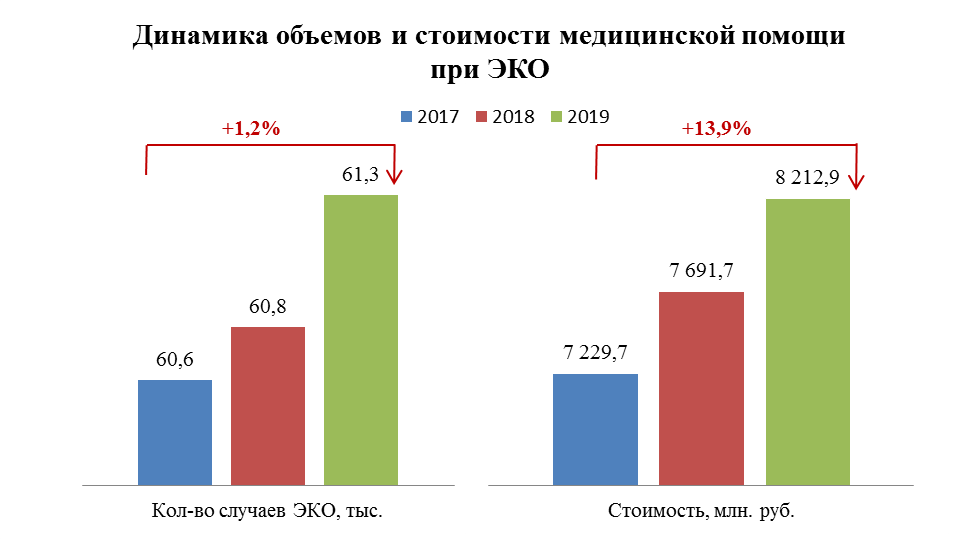 Диаграмма 2Увеличение объемов оказания медицинской помощи по лечению бесплодия с использованием ЭКО повышает доступность данного вида помощи и является одним из резервов сохранения параметров рождаемости.ВМП в рамках базовой программы ОМС в 2019 году оказана 351 320 женщинам и 59 194 детям.ВМП в рамках базовой программы ОМС в 2019 году осуществлена детям на сумму 11 691,7 млн. рублей.В структуре выполненных объемов ВМП наибольшее количество госпитализаций детей осуществлено по следующим профилям медицинской помощи: «неонатология» – 22 933 случая; «травматология и ортопедия» – 6 789 случаев и «педиатрия» – 6 767 случаев.Значительный размер финансового обеспечения направлен на оплату ВМП детям по профилю «неонатология» (6 463,8 млн. рублей или 55,3% от общего объема использованных средств).Наиболее затратными профилями ВМП по средней стоимости одной госпитализации являлись:неонатология – 281,6 тыс. рублей (на 61,9% выше средней стоимости лечения – 173,9 тыс. рублей);детская хирургия в период новорожденности – 275,4 тыс. рублей 
(на 58,4% выше средней стоимости лечения).Из бюджета ФОМС ежегодно перечисляются межбюджетные трансферты в бюджет ФСС на оплату медицинским организациям и иным организациям, осуществляющим медицинскую деятельность, участвующим в реализации программы государственных гарантий бесплатного оказания гражданам медицинской помощи и территориальных программ государственных гарантий бесплатного оказания гражданам медицинской помощи, услуг по медицинской помощи, оказанной женщинам в период беременности и медицинской помощи, оказанной женщинам и новорожденным в период родов и в послеродовой период, по проведению профилактических медицинских осмотров ребенка, поставленного в течение первого года жизни в возрасте до трех месяцев на учет в указанной организации, а также на оплату услуг по изготовлению и доставке в территориальные органы ФСС бланков родовых сертификатов.В соответствии с постановлением Правительства Российской Федерации от 31 декабря 2010 г. № 1233 «О порядке финансового обеспечения расходов на оплату медицинским организациям услуг, оказанных женщинам в период беременности (услуг по оказанию медицинской помощи и по оказанию правовой, психологической и медико-социальной помощи), услуг по медицинской помощи, оказанной женщинам и новорожденным в период родов и в послеродовый период, а также услуг по проведению профилактических медицинских осмотров ребенка в течение первого года жизни» указанные средства направлялись медицинскими организациями на оплату труда медицинских работников, а также на приобретение медицинского оборудования, инструментария, мягкого инвентаря, изделий медицинского назначения, медикаментов и дополнительного питания для беременных и кормящих женщин.В отчетном периоде оказаны услуги по медицинской помощи женщинам, новорожденным и детям в течение первого года жизни на основании талонов родовых сертификатов:- в амбулаторных условиях в период беременности (женские консультации и прочие) – 1 290,9 тыс. женщинам;- в стационарных условиях в период родов и в послеродовой период (родильные дома, перинатальные центры и т.п.) – 1 362,0 тыс. женщинам;- по проведению профилактических медицинских осмотров ребенка в течение первого года жизни – 1 793,9 тыс. услуг.Расходы на указанные цели в 2019 году составили 13 863,5 млн. рублей (2018 г. – 15 054,6 млн. рублей; 2017 г. – 16 008,5 млн. рублей.С целью повышения доступности медицинской помощи населению северных регионов в рамках Программы развития перинатальных центров в Российской Федерации при софинансировании из бюджета ФОМС завершено строительство перинатальных центров в Республиках Бурятия, Карелия, Саха (Якутия), Красноярском крае, Архангельской и Сахалинской областях.В настоящее время все перинатальные центры функционируют в полном объеме. Создание перинатальных центров позволило организовать в указанных субъектах Российской Федерации полноценную трехуровневую систему оказания медицинской помощи женщинам в период беременности, родов, в послеродовом периоде и новорожденным.Важное значение в повышении доступности и качества медицинской помощи имеет организация экстренной и неотложной медицинской помощи. С этой целью в субъектах Российской Федерации создаются акушерские дистанционные реанимационно-консультативные центры с выездными анестезиолого-реанимационными акушерскими бригадами, оснащенными мобильными кювезами, диагностическим и реанимационным оборудованием.Технология акушерских дистанционных реанимационно-консультативных центров способствует повышению доступности и качества медицинской помощи женщинам во время беременности и родов за счет приближения высококвалифицированной специализированной медицинской помощи беременным, находящимся в критическом состоянии в связи с осложненным течением беременности, родов и послеродового периода.В настоящее время в акушерскую и педиатрическую практику широко внедряются телемедицинские консультации, в том числе со специалистами федеральных государственных учреждений здравоохранения, что имеет важное значение для женщин и детей, проживающих в северных регионах.Основной задачей по совершенствованию организации первичной медико-санитарной помощи детям является увеличение интенсивности работы амбулаторно-поликлинических учреждений, перемещение части объемов медицинской помощи из стационара в поликлинику, повышение ее доступности и качества.Одним из основных направлений повышения эффективности использования коечного фонда является внедрение малозатратных технологий и развитие стационарзамещающих форм организации и оказания медицинской помощи детям, перераспределение части ее объемов из стационарного сектора в амбулаторный.О реализации программы развития материально-технической базы детских поликлиник и поликлинических отделений медицинских организацийВ 2019 году в рамках федерального проекта «Развитие детского здравоохранения, включая создание современной инфраструктуры оказании медицинской помощи детям» национального проекта «Здравоохранение» продолжается реализация мероприятий по развитию материально-технической базы детских поликлиник и поликлинических отделений медицинских организаций, включающие в себя мероприятия по дооснащению детских поликлиник и детских поликлинических отделений медицинских организаций, подведомственных субъектам Российской Федерации, современными медицинскими изделиями и созданию в них организационно-планировочных решений внутренних пространств, обеспечивающие комфортность пребывания детей.С учетом национальных целей развития Российской Федерации и вклада отдельных заболеваний в причины смертности детского населения приоритетом является строительство/реконструкция больниц и корпусов хирургического, реанимационного, онкологического, инфекционного профилей. Строительство/реконструкция республиканских, краевых, областных детских больниц (корпусов) расширит возможности по оказанию специализированной, а также высокотехнологичной, медицинской помощи детям, в том числе проживающим в районах Крайнего Севера и приравненных к ним местностях, обеспечит внедрение инновационных медицинских технологий в педиатрическую практику, создаст комфортные условия пребывания детей в медицинских организациях, в том числе совместно с родителями.В этой связи в рамках реализации федерального проекта «Развитие детского здравоохранения, включая создание современной инфраструктуры оказании медицинской помощи детям» национального проекта «Здравоохранение» начато строительство детских больниц/корпусов в Хабаровском крае, Архангельской области.Финансовое обеспечение реализации федерального проекта за счет бюджетных ассигнований федерального бюджета на 2019-2024 годы составляет 89 060,5 млн. рублей, в том числе на 2019 год – 12 414,2 млн. рублей.По итогам 2018-2019 гг. доля субъектов Российской Федерации, дооснащенных медицинскими изделиями и реализовавших организационно-планировочные решения внутренних пространств, обеспечивающих комфортность пребывания детей, в соответствии с приказом Минздрава России от 7 марта 2018 г. № 92н, составила 30,8% (при плановом значении – 20%).Также реконструировано стационарное отделение восстановительного лечения для детей с нарушенными функциями периферической нервной системы и опорно-двигательного аппарата детской областной клинической больницы в г. Белгороде.Медицинские осмотры (диспансеризация) несовершеннолетнихПрофилактические медицинские осмотры детей всех возрастных категорий проводятся ежегодно по алгоритму, который предусматривает различный набор врачей-специалистов и исследований с учетом анатомо-физиологических особенностей развития ребенка в различных возрастных периодах.Профилактические осмотры детей, проживающих в районах Крайнего Севера, проводятся с использованием выездных форм работы.Приказом Минздрава России от 16 мая 2019 г. № 302н утвержден Порядок прохождения несовершеннолетними диспансерного наблюдения, в том числе в период обучения и воспитания в образовательных организациях, актуализирующий порядок диспансерного наблюдения детей, в том числе с так называемыми школьно-обусловленными заболеваниями.С 1 января 2018 года вступил в силу приказ Министерства здравоохранения Российской Федерации от 10 августа 2017 г. № 514н 
«О Порядке проведения медицинских осмотров несовершеннолетних» 
(далее – приказ Минздрава России от 10 августа 2017 г. № 514н).В соответствии с приказом Минздрава России от 10 августа 2017 г. № 514н стало возможным проведение профилактических осмотров не только в медицинских организациях, но и в образовательных. Кроме того, медицинская организация, проводившая осмотр ребенка, обязана направлять информацию о результатах профилактического осмотра медицинским работникам медицинского блока образовательной организации, где обучается ребенок.В 2019 году более 27 млн. несовершеннолетних в возрасте от 0 до 17 лет прошли профилактические медицинские осмотры и диспансеризацию 
(2018 г. – 26,7 млн. несовершеннолетних; 2017г. – 26,1 млн. несовершеннолетних). По результатам профилактических медицинским осмотров дети распределены по следующим группам здоровья: Ι группа (практически здоровые) – 27,4% (2018 г. – 27,6%; 2017 г. – 27,8%); ΙΙ группа (имеющие функциональные нарушения) – 56,6% (2018 г. – 56,2%; 2017 г. – 56,3%); 
ΙΙΙ группа (имеющие хронические заболевания) – 13,5% (2018 г. – 13,8%; 
2017 г. – 13,5%); ΙV группа (имеющие заболевания, ведущие к 
инвалидизации) – 0,6% (2018 г. – 0,7%; 2017 г. – 0,6%); V группа (дети-инвалиды) – 1,8% (2018 г. – 1,8%; 2017 г. – 1,9%). Таким образом, количество здоровых и практически здоровых детей устойчиво держится в пределах 84%.При выявлении заболеваний осуществляется постановка на диспансерное наблюдение, проводятся соответствующие лечебно-реабилитационные мероприятия, а также работа с детьми и их родителями по формированию здорового образа жизни.Во исполнение пункта 1 постановления Правительства Российской Федерации от 14 февраля 2013 г. № 116 «О мерах по совершенствованию организации медицинской помощи детям-сиротам и детям, оставшимся без попечения родителей» приказом Минздрава России от 11 апреля 2013 г. 
№ 216н утвержден Порядок диспансеризации детей-сирот и детей, оставшихся без попечения родителей, в том числе усыновленных (удочеренных), принятых под опеку (попечительство), в приемную или патронатную семью (далее – Порядок диспансеризации).В соответствии с Порядком диспансеризации органами исполнительной власти субъектов Российской Федерации в сфере охраны здоровья граждан организованно проведение диспансеризации детей-сирот и детей, оставшихся без попечения родителей, в том числе усыновленных (удочеренных), принятых под опеку (попечительство), в приемную или патронатную семью.Порядок диспансеризации предусматривает более углубленный характер диспансеризации по сравнению с диспансеризацией несовершеннолетних в популяции и включает расширенный набор специалистов и исследований во все возрастные периоды.В 2019 году число детей-сирот и детей, оставшихся без попечения родителей, переданных на различные формы семейного устройства, прошедших диспансеризацию, составило 0,30 млн. человек (2018 г. – 0,31 млн. детей; 2017 г. – 0,29 млн. детей; 2016 г. – 0,27 млн. детей).По результатам проведенной в 2019 году диспансеризации указанные дети распределены по следующим группам здоровья: Ι группа (практически здоровые) – 13,9% (2018 г. – 15,6%; 2017 г. – 18,1%); ΙΙ группа (имеющие функциональные нарушения) – 54,9% (2018 г. – 55,9%; 2017 г. – 54,9%); 
ΙΙΙ группа (имеющие хронические заболевания) – 24,5% (2018 г. – 23,5%; 
2017 г. – 22,7%); ΙV группа (имеющие заболевания, ведущие к инвалидизации) – 1,0% (2018 г. – 1,3%; 2017 г. – 1%); V группа (дети-инвалиды) – 4,2% 
(2018 г. – 3,7%; 2017 г. – 3,3%).В 2019 году число детей-сирот и детей, находящихся в трудной жизненной ситуации, пребывающих в стационарных учреждениях, прошедших диспансеризацию, составило 0,19 млн. человек (2018 г. – 0,19 млн. детей; 2017 г. – 0,19 млн. детей; 2016 г. – 0,21 млн. детей).По итогам проведенной в 2019 году диспансеризации, дети-сироты и дети, находящиеся в трудной жизненной ситуации, пребывающие в стационарных учреждениях, распределены по следующим группам здоровья: 
Ι группа (практически здоровые) – 6,1% (2018 г. – 6,4%; 2017 г. – 6,3%); 
ΙΙ группа (имеющие функциональные нарушения) – 35,3% 
(2018 г. – 34,4%; 2017 г. – 33,3%); ΙΙΙ группа (имеющие хронические заболевания) – 31,4% (2018 г. – 31,1%; 2017 г. – 31,6%); ΙV группа (имеющие заболевания, ведущие к инвалидизации) – 3,8% (2018 г. – 6%; 2017 г. – 5,5%); V группа (дети-инвалиды) – 23,9% (2018 г. – 22,1%; 2017 г. – 22,1%).ФОМС ведет ежемесячный мониторинг по профилактическим мероприятиям, предусматривающий сбор информации по количеству законченных случаев и объему средств, направленных в медицинские организации за проведенную диспансеризацию по результатам контроля объемов, сроков, качества и условий предоставления медицинской помощи.По данным мониторинга ФОМС, в 2019 году медицинским организациям оплачено:306 047 законченных случаев диспансеризации детей-сирот и детей, оставшихся без попечения родителей, в том числе усыновленных (удочеренных), принятых под опеку (попечительство), в приемную или патронатную семью (2018 г. – 306 047 законченных случаев; 2017 г. – 288 728 законченных случаев; 2016 г. – 267 237 законченных случаев; 2015 г. – 260 938 законченных случаев; 2014 г. – 252 618 законченных случаев).178 381 законченных случаев диспансеризации, пребывающих в стационарных учреждениях детей-сирот и детей, находящихся в трудной жизненной ситуации (2018 г. – 190 864 законченных случаев; 2017 г. – 194 082 законченных случая; 2016 г. – 211 845 законченных случаев; 2015 г. – 231 651 законченный случай; 2014 г. – 252 725 законченных случаев).Охрана здоровья детей, страдающих редкими (орфанными) заболеваниямиОсобое внимание государства уделяется категории детей, страдающих редкими (орфанными) заболеваниями, приводящими к ранней инвалидизации и сокращению продолжительности жизни.Федеральным законом от 21 ноября 2011 г. № 323-ФЗ впервые закреплено определение редкого (орфанного) заболевания.К редким (орфанным) заболеваниям относятся заболевания, имеющие распространенность не более 10 случаев на 100 тыс. населения, характеризующиеся хроническим прогрессирующим течением, приводящие к сокращению продолжительности жизни больного или его пожизненной инвалидизации. Также законодательно предусмотрено регулирование вопросов, связанных с оказанием медицинской помощи больным с редкими (орфанными) заболеваниями и их лекарственным обеспечением. Проблема редких (орфанных) заболеваний особенно актуальна для педиатрии, так как 2/3 редких болезней проявляются в раннем детском возрасте. В 65% случаев редкие (орфанные) заболевания имеют тяжелое инвалидизирующее течение, в 50% – ухудшенный прогноз для жизни, в 35% являются причиной смерти в течение первого года жизни, в 10% – в возрасте
1-5 лет, в 12% – в возрасте 5-15 лет.В рамках информационно-аналитической системы Минздрава России создана подсистема «Федеральный регистр лиц, страдающих жизнеугрожающими и хроническими прогрессирующими редкими (орфанными) заболеваниями, приводящими к сокращению продолжительности жизни граждан или их инвалидности» 
(далее по подразделу – Федеральный регистр).В настоящее время в Федеральный регистр внесены данные о более 
18,8 тыс. пациентов с 17 редкими (орфанными) заболеваниями, из них более 8,9 тыс. детей.Количество лиц, включенных в Федеральный регистр, регулярно изменяется в связи с выявлением новых пациентов, страдающих редкими (орфанными) заболеваниями, а также исключением пациентов из Федерального регистра в связи с изменением диагноза или со смертью больного.Минздравом России в постоянном режиме проводится работа по верификации данных Федерального регистра, по результатам которой субъектами Российской Федерации вносятся необходимые изменения и дополнения в региональные сегменты Федерального регистра.В соответствии с Федеральным законом от 3 августа 2018 г. № 299-ФЗ 
«О внесении изменений в Федеральный закон «Об основах охраны здоровья граждан в Российской Федерации» полномочия по организации лекарственного обеспечения пациентов с гемолитико-уремическим синдромом, мукополисахаридозами I, II, VI типов, юношеским артритом с системным началом закреплены за Минздравом России.В Российской Федерации ежегодно регистрируются новые лекарственные препараты для патогенетического лечения пациентов с редкими (орфанными) заболеваниями. В 2019 году разрешен к медицинскому применению на территории Российской Федерации лекарственный препарат с международным непатентованным наименованием «Нусинерсен» (торговое наименование «Спинраза»), предназначенный для патогенетического лечения спинальной мышечной атрофии (далее – СМА). В связи с высокой стоимостью указанных лекарственных препаратов прорабатываются возможные механизмы лекарственного обеспечения детей с редкими (орфанными) заболеваниями, в том числе детей с диагнозом СМА.Охрана здоровья детей-инвалидовВ Российской Федерации наблюдается увеличение общего числа 
детей-инвалидов. На 1 января 2020 года число детей-инвалидов в возрасте до 18 	лет, по данным федерального статистического наблюдения по форме № 19 «Сведения о детях-инвалидах», составило 688,0 тыс. детей-инвалидов 
(2018 г. – 670,1 тыс. детей-инвалидов; 2017 г. – 651,1 тыс. детей-инвалидов).По данным федеральной статистической отчетности по форме № 7-Д (собес) «Сведения о медико-социальной экспертизе детей в возрасте до 18 лет», число детей, впервые признанных инвалидами, в 2019 году увеличилось до 76,5 тыс. человек (2018 г. – 73,9 тыс. человек; 2017 г. – 76,1 тыс. человек).Решение проблем охраны здоровья и социальной защиты детей с ограниченными возможностями здоровья и их семей, проведение комплексной реабилитации детей-инвалидов, обучение родителей данной категории детей и их активное участие в реабилитационном процессе являются приоритетными направлениями государственной политики.Уменьшению численности детей-инвалидов и более полной интеграции этой категории детей в общество способствует внедрение в практику диагностики и лечения больных детей высоких медицинских технологий, позволяющих рано активизировать пациента, обеспечить ему возможность самообслуживания и возврата к деятельности, свойственной возрасту ребенка.Государственная политика в отношении детей-инвалидов направлена на предоставление им равных с другими гражданами возможностей в реализации экономических, социальных, культурных, личных и политических прав, предоставляемых Конституцией Российской Федерации.Государство гарантирует детям-инвалидам проведение реабилитационных мероприятий, получение технических средств реабилитации и услуг, предусматриваемых федеральным перечнем реабилитационных мероприятий, технических средств и услуг, а также обеспечение за счет средств федерального бюджета необходимыми лекарственными средствами, медицинскими изделиями и специализированными продуктами лечебного питания, путевками на санаторно-курортное лечение, поездками к месту лечения и обратно с сопровождающим лицом.Государственной программой Российской Федерации «Развитие здравоохранения» предусмотрены мероприятия, направленные на укрепление материально-технической базы имеющихся санаторно-курортных учреждений и реабилитационных центров (отделений), увеличение коечной мощности медицинских организаций, оказывающих санаторно-курортное лечение и медицинскую реабилитацию детям, путем реорганизации деятельности имеющихся медицинских организаций и строительства новых реабилитационных центров; создание отделений реабилитации в медицинских организациях, оказывающих специализированную, в том числе неотложную стационарную, медицинскую помощь в каждом субъекте Российской Федерации из расчета одна реабилитационная койка на 15 коек по профилю оказываемой помощи (неврологических, травматологических, ортопедических, кардиологических, онкологических) для взрослых и детей, соответственно; создание крупных межрегиональных специализированных центров медицинской реабилитации по профилю оказываемой помощи на базе существующих медицинских организаций из расчета 30 коек на 600 тыс. населения; создание отделений (кабинетов) реабилитации в медицинских организациях, оказывающих амбулаторно-поликлиническую помощь в каждом субъекте Российской Федерации на базе каждой из существующих медицинских организаций; профессиональную подготовку кадров.Охрана здоровья детей в домах ребенкаПо состоянию на 31 декабря 2019 года в Российской Федерации функционировали 139 домов ребенка на 11 098 мест, в которых воспитывалось 7 059 детей, в том числе 3 140 детей, оставшихся без попечения родителей, и 114 детей-сирот (2018 г. – 145 домов ребенка на 11 671 место, в которых воспитывалось 7 524 ребенка, в том числе 3 504 ребенка, оставшихся без попечения родителей, и детей-сирот; 2017 г. – 154 дома ребенка на 12 567 мест, в которых воспитывалось 7 774 ребенка, в том числе 3 543 ребенка, оставшихся без попечения родителей, и детей-сирот). Среди детей, поступающих в дома ребенка в 2019 году, дети-сироты и дети, оставшиеся без попечения родителей, составили 43,7% (2018 г. – 45,2%).Доля детей первого года жизни в 2019 году составила 25,0% 
(2018 г. – 26,2%; 2017 г. – 25,6%), причем среди них дети-сироты и дети, оставшиеся без попечения родителей, составили 44,4% (2018 г. – 47,1%;
2017 г. – 44,5%). Удельный вес детей-инвалидов среди воспитанников домов ребенка в 2019 году составил 18,6% от общего числа детей, воспитывающихся в домах ребенка (2018 г. – 19,4%; 2017 г. – 20,4%; 2016 г. – 21,3%).Анализ данных профилактических осмотров показал, что на протяжении последних лет по-прежнему недостаточно внимания уделяется алиментарно-зависимым заболеваниям. На стабильно высоком уровне держится число детей с расстройствами питания. В 2019 году удельный вес детей с расстройствами питания составил 23,7% от числа всех воспитанников 
(2018 г. – 23,5% от числа всех воспитанников; 2017 г. – 23,36% от числа всех воспитанников), а среди детей первого года жизни – 26,5% (2018 г. – 30,0%; 2017 г. – 26%).Вместе с тем снижаются доли воспитанников, отстающих в физическом развитии (2019 г. – 33,0% от общего числа всех воспитанников; 
2018 г. – 36,9% от общего числа всех воспитанников; 2017 г. – 37,1% от общего числа всех воспитанников) и отстающих в психическом развитии 
(2019 г. – 58,4% от общего числа всех воспитанников; 2018 г. – 61,8% от общего числа всех воспитанников; 2017 г. – 63,8% от общего числа всех воспитанников).В структуре заболеваемости, как и в предыдущие годы, ведущие места занимают болезни органов дыхания, доля которых в 2019 году составила 31,0% (2018 г. – 31,2%; 2017 г. – 31,4%); болезней нервной системы – 16,8% (2018 г. – 16,3%; 2017 г. – 15,3%); врожденных аномалий (пороков развития), деформаций и хромосомных нарушений – 9,9% (2018 г. – 10,6%; 
2017 г. – 10,6%).Число детей, взятых на диспансерное наблюдение в течение 2019 года с диагнозом, установленном впервые в жизни, составило 7 053 ребенка или 99,9% от общего числа воспитанников (2018 г. – 94,8%; 2017 г. – 93,6%), из них 47,5% – дети, оставшиеся без попечения родителей, от общего числа детей, взятых под диспансерное наблюдение (2018 г. – 47,8%; 2017 г. – 49,3%), из которых 15,4% от общего числа детей, оставшихся без попечения родителей, – дети-инвалиды (2018 г. – 17,5%; 2017 г. – 18%).Число детей, нуждающихся в специализированной медицинской помощи, в 2019 году составило 4 648 (2018 г. – 4 541 ребенок; 2017 г. – 4 719 детей), из них – 2 502 (53,8%) детей, оставшихся без попечения родителей (2018 г. – 2 147 детей или 47,3%; 2017 г. – 2 494 ребенка или 52,9% и 687 (14,7%) детей-инвалидов (2018 г. – 647 детей-инвалидов или 14,2%; 
2017 г. – 738 детей-инвалидов или 15,6%).Специализированную медицинскую помощь в 2019 году получили 4 621 (99,4%) детей от общего числа нуждающихся (2018 г. – 4 517 (99,5%); 
2017 г. – 4 675 детей от общего числа нуждающихся (99,1%), в том числе: 682 ребенка-инвалида или 99,3% (2018 г. – 646 детей-инвалидов (99,9%); 
2017 г. – 737 детей-инвалидов (99,8%).Число детей, нуждающихся в ВМП, составило 234 (2018 г. – 288 детей; 2017 г. – 328 детей), из них 118 детей-инвалидов (2018 г. – 153 ребенка-инвалида; 2017 г. – 182 ребенка-инвалида).ВМП получили 205 детей или 87,6% (2018 г. – 243 ребенка (84,4%); 
2017 г – 286 детей (87,2%); в том числе 106 детей-инвалидов или 89,8%
(2018 г. – 135 детей-инвалидов (88,2%); 2017 г. – 165 детей-инвалидов (90,7%).Число детей, нуждающихся в медицинской реабилитации, составило 9 401 (2018 г. – 9 799 детей; 2017 г. – 10 286 детей), из них 4 387 детей, оставшихся без попечения родителей (2018 г. – 4 497 детей, оставшихся без попечения родителей; 2017 г. – 5 156 детей, оставшихся без попечения родителей), и 1 066 детей-инвалидов (2018 г. – 1 134 ребенка-инвалида;
2017 г. – 1 245 детей-инвалидов).В 2019 году 9390 детей от числа нуждающихся или 99,9% получили медицинскую реабилитацию (2018 г. – 9 783 ребенка (99,8%), в том числе 
1 066 детей-инвалидов или 100% от общего числа нуждающихся в реабилитации детей-инвалидов (2018 г. – 1 134 ребенка-инвалида или 100% детей от общего числа нуждающихся в реабилитации детей-инвалидов).Лекарственное обеспечение детейОбеспечение детей лекарственными препаратами и медицинскими изделиями, осуществляется в рамках социальных гарантий, предусмотренных Федеральным законом от 21 ноября 2011 г. № 323-ФЗ, Федеральным законом от 17 июля 1999 г. № 178-ФЗ, постановлением Правительства Российской Федерации от 30 июля 1994 г. № 890 «О государственной поддержке развития медицинской промышленности и улучшении обеспечения населения и учреждений здравоохранения лекарственными средствами и изделиями медицинского назначения» (далее – постановление Правительства Российской Федерации от 30 июля 1994 г. № 890).В соответствии с Федеральным законом от 17 сентября 1998 г. 
№ 157-ФЗ «Об иммунопрофилактике инфекционных болезней» в целях предупреждения инфекционных заболеваний дети раннего возраста обеспечиваются вакцинами в рамках национального календаря профилактических прививок.Поставка иммунобиологических лекарственных препаратов для иммунопрофилактики в рамках реализации постановления Правительства Российской Федерации от 11 марта 2011 г. № 156 «Об использовании бюджетных ассигнований федерального бюджета, предоставленных на закупку иммунобиологических лекарственных препаратов для иммунопрофилактики в рамках национального календаря профилактических прививок для передачи федеральным учреждениям, оказывающим медицинскую помощь, подведомственным Министерству здравоохранения Российской Федерации, и Федеральному медико-биологическому агентству, а также в собственность субъектов Российской Федерации с последующей их передачей при необходимости в собственность с утвержденными заявками регионов исходя их предоставленной информации о числе лиц, подлежащих вакцинации, в рамках организованной процедуры защиты заявок, а также исходя из объемов выделенных бюджетных ассигнований.В 2019 году Минздравом России заключены 2-летние государственные контракты на поставку максимального количества вакцины для профилактики полиомиелита (инактивированной) и комбинированной вакцины, включающей полиомиелитный компонент.В соответствии с Федеральным законом от 17 июля 1999 г. № 178-ФЗ право на бесплатное получение лекарственных препаратов для медицинского применения и медицинских изделий в рамках набора социальных услуг имеют льготные категории граждан, в том числе дети-инвалиды.С 2008 года полномочия Российской Федерации в области оказания государственной социальной помощи в части организации обеспечения граждан лекарственными препаратами и медицинскими изделиями переданы для осуществления органам государственной власти субъектов Российской Федерации.Бюджетные ассигнования на осуществление указанных полномочий предусматриваются в федеральном бюджете в виде субвенций и иных межбюджетных трансфертов.В целях закупки лекарственных препаратов и медицинских изделий для обеспечения отдельных категорий граждан в 2019 году бюджетам субъектов Российской Федерации предоставлено 49,2 млрд. рублей (иной межбюджетный трансферт в размере 13,7 млрд. рублей и субвенции в размере 35,5 млрд. рублей).В рамках исполнения поручения Заместителя Председателя Правительства Российской Федерации Т.А. Голиковой от 28 ноября 2018 г. 
№ ТГ-П12-8382 в 2019 году проводила работа по внесению изменений в постановление Правительства Российской Федерации от 29 декабря 2004 г. 
№ 864 в целях возможности определения объема бюджетных ассигнований на предоставление НСУ на этапе формирования проекта федерального бюджета на очередной финансовый год и плановый период, начиная с проекта федерального закона о федеральном бюджете на 2020 год и на плановый период 2021 и 2022 годов.Таким образом, закупка лекарственных препаратов и медицинских изделий в субъектах Российской Федерации для обеспечения граждан, имеющих право на получение государственной социальной помощи, может быть осуществлена на 3-х летний период.Распоряжением Правительства Российской Федерации от 31 декабря 2018 г. № 3053-р утвержден перечень медицинских изделий, отпускаемых по рецептам на медицинские изделия при предоставлении набора социальных услуг, в который включены расходные материалы к инсулиновым помпам (инфузионные наборы и резервуары к инсулиновой помпе). В 2019 году дополнительная потребность в средствах федерального бюджета на указанные цели составила 2,03 млрд. рублей, которые были доведены до бюджетов субъектов Российской Федерации.В соответствии с постановлением Правительства Российской Федерации от 30 июля 1994 г. № 890 дети первых 3 лет жизни, а также дети из многодетных семей в возрасте до 6 лет, дети-инвалиды в возрасте до 18 лет обеспечиваются всеми лекарственными средствами и средствами медицинской реабилитации по рецептам врачей бесплатно за счет средств бюджетов субъектов Российской Федерации.Также независимо от наличия статуса инвалида несовершеннолетние граждане Российской Федерации обеспечиваются лекарственными препаратами при установлении диагноза по 36 категориям заболеваний, предусмотренных постановлением Правительства Российской Федерации 
от 30 июля 1994 г. № 890.Порядок обеспечения лекарственными препаратами и объем финансирования на эти цели определяется субъектами Российской Федерации самостоятельно.В соответствии с разделом VIΙI Программы государственных гарантий бесплатного оказания гражданам медицинской помощи на 2019 год и на плановый период 2020 и 2021 годов, утвержденной постановлением Правительства Российской Федерации от 10 декабря 2018 г. № 1506, перечень лекарственных препаратов, отпускаемых населению в соответствии с перечнем групп населения и категорий заболеваний, при амбулаторном лечении которых лекарственные препараты и медицинские изделия отпускаются по рецептам врачей бесплатно, а также в соответствии с перечнем групп населения, при амбулаторном лечении которых лекарственные препараты отпускаются по рецептам врачей с 50-процентной скидкой, формируется в объеме не менее утвержденного распоряжением Правительства Российской Федерации на соответствующий год перечня жизненно необходимых и важнейших лекарственных препаратов, за исключением лекарственных препаратов, используемых исключительно в стационарных условиях.С 2019 года в программу 7 нозологий добавлены еще 5 нозологий из перечня жизнеугрожающих и хронических прогрессирующих редких (орфанных) заболеваний, приводящих к сокращению продолжительности жизни граждан или их инвалидности, а именно лиц, больных гемолитико-уремическим синдромом юношеским артритом с системным началом, мукополисахаридозом (типами I, II, VI), поскольку обеспечение лекарственными препаратами этих пациентов является одной из наиболее дорогостоящих областей медицинской помощи во всем мире и обеспечение данного контингента больных необходимо осуществлять в полном объеме, независимо от наличия инвалидности.Общее количество пациентов по таким нозологиям составляет 1 291, из которых 1 045 являются детьми. Средняя стоимость 1 рецепта для пациентов указанной категории составляет 1 613 994 рублей.Также с 2017 года Минздравом России осуществляется централизованная закупка лекарственных препаратов для лечения пациентов инфицированных вирусом иммунодефицита человека, в том числе в сочетании с вирусами гепатитов В и С, антивирусными лекарственными препаратами для медицинского применения.Количество пациентов, включенных в федеральный регистр по состоянию на 31 декабря 2019 года, составляет 745 090 человек, из них 27 506 детей, в том числе 10 627 детей получают лекарственную терапию в соответствии со стандартами оказания медицинской помощи и клиническими рекомендациями.Распоряжением Правительства Российской Федерации от 5 сентября 2019 г. № 1986-р из резервного фонда Правительства Российской Федерации Минпромторгу России выделены бюджетные ассигнования в объеме 
26,13 млн. рублей на возмещение затрат ФГУП «Московский эндокринный завод», связанных с закупкой, ввозом и доставкой незарегистрированных в Российской Федерации психотропных лекарственных препаратов.В соответствующий перечень: список психотропных веществ, оборот которых в Российской Федерации ограничен и в отношении которых допускается исключение некоторых мер контроля в соответствии с законодательством Российской Федерации и международными договорами Российской Федерации (список III), Минздравом России были включены 10 ассортиментных позиций (с учетом лекарственной формы и дозировки) по 4 международным непатентованным наименованиям лекарственных препаратов.Формирование здорового образа жизни детейВ Российской Федерации продолжается реализация комплекса мер по профилактике передачи ВИЧ-инфекции от матери ребенку в рамках государственной Стратегии противодействия распространения ВИЧ-инфекции на период 2020 года и дальнейшую перспективу.По данным Роспотребнадзора, по состоянию на 31 декабря 2019 года за весь период наблюдения в России ВИЧ-инфицированными матерями рождено 205 675 детей, из них у 5,5% детей была подтверждена ВИЧ-инфекция (11 332 человека).В 2019 году в Российской Федерации выявлено 18 730 беременных женщин с ВИЧ-инфекцией, из них 73% или 13 673 женщин завершили беременность родами. 97,6% от указанного числа получили антиретровирусные препараты в целях профилактики передачи вируса ВИЧ от матери ребенку. Охват антиретровирусной профилактикой новорожденных составил 100% (2018 г. – 92,3%).Благодаря принимаемым мерам по выявлению и широкому охвату 
ВИЧ-инфицированных беременных химиопрофилактикой, показатель вертикальной передачи ВИЧ составляет, по данным Минздрава России, менее 2%.С учетом увеличивающегося числа детей и подростков, живущих с ВИЧ-инфекцией, необходимо принять все меры по обеспечению таких пациентов современными, эффективными, комбинированными препаратами, позволяющими снизить количество ежедневно принимаемых таблеток и сохранить приверженность лечению.Принимая во внимание участившиеся в последние годы случаи отказа приема ВИЧ-инфицированных детей на отдых в летние оздоровительные лагеря и санаторно-курортное лечение, одной из задач является принятие дополнительных мер по формированию в обществе толерантного отношения к людям, живущим с ВИЧ, и в первую очередь, в образовательной и медицинской среде.В рамках исполнения Концепции реализации государственной политики по снижению масштабов злоупотребления алкоголем и профилактике алкоголизма среди населения Российской Федерации на период до 2020 года, утвержденной распоряжением Правительства Российской Федерации от 30 декабря 2009 г. № 2128-р, введены и работают законодательные запреты на продажу алкогольных напитков, включая пиво, в детских, образовательных, медицинских организациях, на объектах спорта, на прилегающих к ним территориях, в организациях культуры, на розничную продажу алкогольной продукции посредством информационно-телекоммуникационной сети «Интернет», запрет продажи алкогольной продукции в торговых точках, размещенных на первых этажах многоквартирных домов.Для решения проблемы, связанной с потреблением населением спиртосодержащих лекарственных препаратов в качестве суррогата алкогольной продукции, разработаны и изданы приказы Минздрава России об утверждении перечня лекарственных препаратов для медицинского применения, в отношении которых устанавливаются требования к объему тары, упаковке и комплектности.Кроме того, в 2019 году в рамках реализации федерального проекта «Укрепление общественного здоровья» Минздравом России были утверждены Концепция осуществления государственной политики противодействия потреблению табака и иной никотинсодержащей продукции в Российской Федерации на период до 2035 года и дальнейшую перспективу, Стратегия формирования здорового образа жизни населения, профилактики и контроля неинфекционных заболеваний на период до 2025 года, Методика оценки среднедушевого потребления алкоголя в Российской Федерации, внесены изменения в номенклатуру медицинских организаций, утвержденную приказом Министерства здравоохранения Российской Федерации от 6 августа 2013 г. № 529н.Приказом Минздрава России от 30 декабря 2015 г. № 1034н 
«Об утверждении Порядка оказания медицинской помощи по профилю «психиатрия-наркология» и Порядка диспансерного наблюдения за лицами с психическими расстройствами и (или) расстройствами поведения, связанными с употреблением психоактивных веществ» определены правила организации деятельности, рекомендуемые штатные нормативы и стандарт оснащения этих кабинетов.Согласно указанным правилам организации деятельности, кабинет врача-психиатра-нарколога для обслуживания детского населения осуществляет, в том числе функции по проведению мероприятий по профилактике наркологических расстройств среди детей на популяционном, групповом и индивидуальном уровнях.В рамках системы профилактических медицинских осмотров осуществляется, в том числе выявление незаконного потребления наркотических средств и психотропных веществ.На основании результатов медицинских осмотров при наличии соответствующих медицинских показаний обучающиеся направляются на дополнительные консультации и (или) исследования, включая осмотр врачом-психиатром-наркологом, также для обучающихся и их законных представителей вырабатываются необходимые рекомендации.По данным ведомственного мониторинга Роспотребнадзора, в 2019 году по сравнению с 2015 годом снизились показатели отравлений наркотическими веществами среди подросткового населения 15-17 лет (с 36,4 до 11,6 на 100 тыс. населения данного возраста).В 36 субъектах Российской Федерации не зарегистрировано ни одного случая отравления наркотическими веществами среди подростков. Вместе с тем в 12 субъектах Российской Федерации показатели отравлений превышают среднероссийский уровень. Более 20 случаев отравлений наркотическими веществами среди подросткового населения 15-17 лет зарегистрировано в Волгоградской (43 случаев), Новосибирской (39 случаев), Омской (89 случаев) и Ростовской (23 случая) областях, г. Санкт-Петербурге (47 случаев) и 
г. Москве (32 случая).За правонарушения в области охраны здоровья граждан от воздействия табачного дыма и последствий потребления табака в 2019 году должностными лицами Роспотребнадзора было привлечено к административной ответственности около 13,6 тыс. лиц, допустивших их (2018 г. – 12 тыс. лиц; 2017 г. – 12,6 тыс. лиц; 2016 г. – 12,6 тыс. лиц; 2015 г. – 13,7 тыс. лиц). Общая сумма назначенных административных штрафов составила около 145 млн. рублей (2018 г. – около 151 млн. рублей; 2017 г. – порядка 124 млн. рублей; 2016 г. – около 121 млн. рублей; 2015 г. – около 100 млн. рублей).Число лиц, привлеченных к административной ответственности по статье 6.24 Кодекса Российской Федерации об административных правонарушениях в части нарушения запретов курения табака на отдельных территориях, в помещениях и на объектах, в том числе на детских площадках, в 2019 году составило 2,1 тыс., что в 3 раза меньше, чем в 2015 году 
(2018 г. – 2,1 тыс.; 2017 г. – 3,2 тыс.; 2016 г. – 3,9 тыс.; 2015 г. – 6,9 тыс.). Сумма административных штрафов составила 1,6 млн. рублей (2018 г. – 1,6 млн. рублей; 2017 г. – 2,1 млн. рублей; 2016 г. – 2,6 млн. рублей; 2015 г. – 4,7 млн. рублей).С 2015 года наблюдается снижение в 2,9 раза случаев отравлений наркотическими веществами среди детей и подростков с 2018 случаев в 2015 году до 698 случаев в 2019 году.С целью предупреждения распространения среди несовершеннолетних наркотических средств и психоактивных веществ во всех субъектах Российской Федерации в период с 17 по 26 апреля и с 11 по 20 ноября 2019 года проведена межведомственная оперативно-профилактическая операция «Дети России», организованная МВД России. В рамках указанной операции с обучающимися в общеобразовательных организациях и профессиональных образовательных организациях проведены мероприятия, направленные на формирование законопослушного поведения, а также культурно-массовых акций по пропаганде здорового образа жизни и отказа от вредных привычек.Приоритетной задачей совместной деятельности Минздрава России и Минпросвещения России является формирование здорового образа жизни среди детей и молодежи, осуществляемое путем создания условий для сохранения, укрепления и обеспечения безопасности здоровья участников образовательного процесса.Федеральным законом от 29 декабря 2012 г. № 273-ФЗ «Об образовании в Российской Федерации» (далее – Федеральный закон от 29 декабря 2012 г. № 273-ФЗ) за организациями, осуществляющими образовательную деятельность, закреплена обязанность по созданию условий для охраны здоровья обучающихся, в том числе обеспечению наблюдения за состоянием здоровья обучающихся, проведению санитарно-гигиенических, профилактических и оздоровительных мероприятий, обучению и воспитанию в сфере охраны здоровья граждан в Российской Федерации.Итоги контрольно-надзорных мероприятий 2019 года показывают, что удельный вес учреждений воспитания и обучения детей, в которых выявлены:- случаи использования мебели, не отвечающей гигиеническим требованиям, составил 11%;- низкий уровень искусственной освещенности, – 11,9%;- нарушения требований к параметрам микроклимата, – 7,3%.За период 2012-2019 годов отмечается снижение удельного веса замеров микроклимата, не соответствующих нормативным требованиям, на 3,4%, уровня искусственной освещенности, на 2,7%.По информации, представленной субъектами Российской Федерации, по состоянию на 31 декабря 2019 года по результатам мониторинга условий для сохранения здоровья обучающихся и оказания им первой помощи в дошкольных образовательных организациях (далее – ДОО) функционировал 29 241 медицинский кабинет, соответствующий лицензионным требованиям в общеобразовательных организациях, или 84,04% (2018 г. – 26 274 медицинских кабинета (79,99%)).В 2 160 (24,82%) ДОО и 2 377 (14,59%) общеобразовательных организациях медицинские кабинеты находились в стадии лицензирования.В связи с процессом реорганизации образовательных организаций и созданием крупных, имеющих несколько адресов осуществления образовательной деятельности, первичная медико-санитарная помощь детям оказывается в разных вариантах: в имеющихся медицинских кабинетах и в помещениях медицинских организаций. В 1 781 (4,85%) ДОО и 2 470 (6,16%) общеобразовательных организаций первичная медико-санитарная помощь обучающимся оказывается и в имеющихся медицинских кабинетах, и в помещениях медицинских организаций.Одним из механизмов сохранения и укрепления здоровья подрастающего поколения является их вовлечение в систематические занятия физической культурой и спортом, который реализуется путем создания соответствующей условий и спортивной инфраструктуры.В рамках федерального проекта «Успех каждого ребенка» национального проекта «Образование» к 2024 году для 935 тыс. детей в не менее чем в 7 тыс. общеобразовательных организаций, расположенных в сельской местности и малых городах, будет обновлена материально-техническая база для занятия физической культурой и спортом.В рамках поставленной задачи Минпросвещения России предоставляет субсидии из федерального бюджета бюджетам субъектов Российской Федерации на создание в общеобразовательных организациях, расположенных в сельской местности, условий для занятия физической культурой и спортом (далее по тексту подраздела – субсидии). В 2019 году Минпросвещения России предоставлены субсидии 83 субъектам Российской Федерации в объеме 1 455 млн. рублей. За счет указанных средств для 269 428 детей (с учетом 2018 года – 390 428 детей), обучающихся в 1 273 общеобразовательных организациях, расположенных в сельской местности, отремонтировано 757 спортивных залов, перепрофилировано 19 имеющихся аудиторий в помещения для занятия физической культурой и спортом, создано 628 школьных спортивных клубов, оснащено спортивным инвентарем и оборудовано 459 открытых спортивных плоскостных сооружений.Начиная с 2020 года средства субсидии возможно направлять на создание в общеобразовательных организациях, расположенных в сельской местности и малых городах, условий для занятия физической культурой и спортом.В 2020-2022 годах субсидии также предоставляются 83 субъектам Российской Федерации (за исключением г. Москвы и г. Санкт-Петербурга).Вовлечение детей и молодежи в здоровый образ жизни также осуществляется посредством участия в физкультурных и спортивных мероприятиях.Минпросвещения России совместно с Минобрнауки России и Минспортом России ежегодно утверждает Всероссийский сводный календарный план физкультурных и спортивных мероприятий, направленных на развитие физической культуры и спорта в образовательных организациях. В 2019/2020 учебном году в план включено 56 спортивных мероприятий, из которых наиболее массовые: Всероссийские соревнования по видам спорта, Всероссийские спортивные игры школьных спортивных клубов. Фестиваль Всероссийского физкультурно-спортивного комплекса «Готов к труду и обороне» (ГТО) среди обучающихся общеобразовательных организаций.В настоящее время на территории Российской Федерации активно формируются школьные спортивные клубы, которые развивают около 100 видов спорта. В школьных спортивных клубах задействовано более 1,6 млн. обучающихся.С целью сохранения и укрепления здоровья обучающихся и их родителей (законных представителей) в период с 14 по 19 мая 2019 года и 
с 25 ноября по 1 декабря 2019 года Минпросвещения России организовало комплекс мероприятий, проводимых в рамках Всероссийской акции «СТОП ВИЧ/СПИД». В 2019 году 201 216 обучающихся образовательных организаций из 84 субъектов Российской Федерации приняли участие в интернет-опросе по выявлению профильной компетенции в области профилактики ВИЧ-инфекции на веб-ресурсе интерактивной платформы ФГБУ «Центр защиты прав и интересов детей».В 2019 году Минздравом России совестно с Минпросвещения России реализовывался «пилотный» проект по проведению родительских собраний в общеобразовательных организациях 5 субъектов Российской Федерации:г. Санкт-Петербург – 5 сентября 2019 г.;г. Великий Новгород – 9 сентября 2019 г.;г. Псков – 12 сентября 2019 г.;г. Тверь – 17 сентября 2019 г.;г. Калуга – 19 сентября 2019 г.В рамках указанного проекта с участием представителей ВОД «Волонтеры-медики» проведены родительские собрания с демонстрацией специальных информационно-разъяснительных материалов по проблеме ВИЧ-инфекции. С целью повышения эффективности формирования культуры здорового и безопасного образа жизни на базе интернет-платформы ФГБУ «Центр защиты прав и интересов детей» с 25 сентября по 30 ноября 2019 года проведен Всероссийский конкурс социальной рекламы в области формирования культуры здорового и безопасного образа жизни «Стиль жизни – здоровье». Для участия в региональном этапе конкурса было подано 2 228 заявок, из которых к участию в федеральном этапе было допущено 158 работ из 49 субъектов Российской Федерации.Ключевым механизмом выявления риска возможного вовлечения в употребление психоактивных веществ является ежегодное проведение социально-психологического тестирования обучающихся образовательных организаций в возрасте старше 13 лет. В 2018/2019 учебном году количество обучающихся образовательных организаций – участников социально-психологического тестирования составило 5 480 028 человек.В целях информирования подростков, педагогических работников и родительского сообщества по вопросам распространения и профилактики употребления психоактивных веществ на базе ФГБУ «Центр защиты прав и интересов детей» функционирует информационный портал, обеспечивающий организационно-методическое сопровождение профилактических мероприятий в образовательных организациях.Таким образом, проводится активная работа по вовлечению подрастающего поколения в регулярные занятия физической культурой и спортом и формированию, сохранению, укреплению здорового образа жизни.Формирование установок приверженности детей и подростков здоровому образу жизни в информационном пространстве происходит по 
2 основным направлениям: противодействие распространению вредных привычек, вскрытие губительных основ данных негативных явлений и популяризация спорта и активного образа жизни. Всего по данной теме вышло более 120 000 материалов.В 2019 году среди детей и молодежи широкое распространение начали получать снюсы – никотинсодержащие аналоги жевательного табака, употребление которых может нанести непоправимый вред здоровью, вплоть до летального исхода. Новой угрозе уделялось значительное внимание СМИ по разным аспектам: опасность для здоровья с медицинской точки зрения, административные меры противодействия, деятельность ведомств по пресечению распространению никотинсодержащих смесей, рекомендации для родителей и педагогов, трагические последствия приема снюсов, несовершеннолетними на конкретных примерах (с соблюдением требований законодательства о средствах массовой информации в части распространения информации о несовершеннолетнем пострадавшем). Новостные, аналитические материалы, интервью со специалистами по теме выходили во всех ведущих СМИ: на Первом канале, «России-24», ресурсах МИА «Россия сегодня», «ИТАР-ТАСС», в «Российской газете».Вместе с тем объективные условия возрождения моды на спортивный и активный образ жизни сформировали значимое направление в информационном потоке, посвященном популяризации детского и юношеского спорта и спортивным мероприятиям среди детей и молодежи.Главным событием юношеского спорта в 2019 года стала Всемирная зимняя Универсиада в г. Красноярске. Фестиваль получил мощную информационную поддержку ведущих государственных СМИ. Трансляцию соревнований вел телеканал «Матч-ТВ». Все большую популярность приобретает и вновь возрожденные нормативы ГТО: Всероссийский фестиваль ГТО, объединивший людей разных возрастов, получил информационное сопровождение Первого канала, «России-24», «РИА Новости». Среди других спортивных фестивалей, включающих детские соревнования и мероприятия в 2019 году, необходимо отметить Всемирный фестиваль боевых искусств ТАФИСА в г. Ульяновске, Международный фестиваль семейного спорта среди стран СНГ в г. Перми.Мероприятия, проводимые в рамках федерального проекта 
«Спорт – норма жизни» национального проекта «Демография» также широко освещались государственными СМИ, в том числе региональными: строительство новых спортивных объектов и открытие детских секций в субъектах Российской Федерации, привлечение большей доли населения к занятиям спортом. Кроме того, портал «РИА Новости» несколько лет подряд проводит собственное исследование, по итогам которого формирует рейтинг регионов по приверженности здоровому образу жизни. В 2019 году в число лидеров вошли: Республики Дагестан, Кабардино-Балкарская, Чеченская, Краснодарский край.Значительное внимание также уделяется освещению профессионального юниорского спорта.В 2019 году Экспертным советом Роспечати по отбору организаций – получателей государственной поддержки, осуществляющих производство, распространение и (или) тиражирование социально значимых проектов в области электронных СМИ было принято решение о выделении средств федерального бюджета на производство 15 проектов, направленных на пропаганду здорового образа жизни и спорта, на общую сумму 
8,1 млн. рублей. Среди них: телепрограммы «Школа здоровья» (г. Хабаровск), «Если хочешь быть здоровым…» (г. Казань), «Переломка» (г. Екатеринбург), «Наше здоровья» (г. Пенза).Кроме того, федеральные и региональные печатные газеты и журналы по решению Экспертного совета Роспечати в 2019 году получили около 
63,5 млн. рублей на реализацию 169 проектов, направленных на пропаганду здорового образа жизни и спорта. Среди них: проект «От здоровой семьи к здоровому обществу» газеты «Авангард» (Саратовская область), проект «Здоровая нация – здоровое будущее страны» газеты «Аургазинский вестник» (Республика Башкортостан); проект «Здоровье нации – в числе приоритетов» газеты «Бетлицкий вестник» (Калужская область); проект «Здоровый регион – здоровая Россия!» газеты «Вести Максатихи» (Тверская область); проект «Главное направление – здоровые поколения» газеты «Еланские вести» (Волгоградская область); проект «Здоровье – богатство мудрых» газеты «Земля и люди» (Республика Мордовия); проект «Здоровый образ жизни – новый тренд» газеты «Ивантеевский вестник» (Саратовская область); проект «Ориентиры – крепкая семья, сильное общество (наркотикам и алкоголю – нет!)» газеты «Клинская Неделя» (Московская область); проект: «Быть здоровым – здорово!» журнала «Олимпийский вестник Юга России» (Ростовская область) и другие.Детские и молодежные СМИ, получившие государственную поддержку в 2019 году, реализуют социально значимые проекты, направленные на освещение значимых памятных дат в отечественной истории и культуре, патриотическое и духовно-нравственное, экологическое воспитание подрастающего поколения, пропаганду «читающего образа жизни», здорового образа жизни, физкультуры и спорта.Особое место в сегменте деятельности специалистов органов и учреждений Роспотребнадзора в 2019 году, как и в предыдущие годы, было отведено осуществлению федерального государственного надзора в области защиты прав потребителей, а также реализации мер, направленных на обеспечение санитарно-эпидемиологического благополучия детского населения.В Российской Федерации на охрану здоровья населения и обеспечения санитарно-эпидемиологического благополучия, включая предупреждение, ограничение распространения и ликвидацию инфекционных болезней, направлена государственная политика в области иммунопрофилактики.В настоящее время иммунизация населения в рамках национального календаря профилактических прививок предусматривает прививки против 12 инфекций: полиомиелита, коклюша, столбняка, гепатита, туберкулеза, дифтерии, кори, краснухи, паротита, пневмококковой инфекции, гриппа и гемофильной инфекции типа b (только для групп риска).В связи с высоким уровнем охвата (свыше 95%) профилактическими прививками детского населения в декретированных возрастах, а также целенаправленной иммунизацией взрослого населения Российской Федерации против дифтерии и столбняка, кори, краснухи и гепатита В, заболеваемость инфекциями, «управляемыми» средствами специфической профилактики сдерживается на низком уровне.Показатели охвата прививками детей против дифтерии и коклюша в декретированных возрастах остались на уровне прошлого года и составили свыше 96-97%: в 12 месяцев вакцинацией – 96,9% и 96,6%, соответственно, в 24 месяца ревакцинацией – 96,5% и 96,3%, соответственно.Охват прививками детей против полиомиелита составил: 
вакцинацией – 96,5%, второй ревакцинацией – 96,1%, ревакцинацией в 14 
лет – 97,5% (2018 г., соответственно, – 95,9%, 96,3%, 97,7%).Охват вакцинацией против кори, краснухи, эпидемического паротита составил 97,6-97,7%, ревакцинацией против кори, краснухи, эпидемического паротита в 6 лет – 96,9-97% (на уровне предыдущего года).Охват прививками против гепатита В детей в декретированном возрасте (1 год) составил 97,1% (2018 г. – 96,9%).Охват вакцинацией против пневмококковой инфекции в декретированном возрасте (1 год) вырос с 91,9% в 2018 году до 94,0% в 2019 году, ревакцинацией (2 года) – с 81,8% в 2018 году до 85,3% в 2019 году.Минздравом России совместно с заинтересованными федеральными органами исполнительной власти, профессиональным медицинским сообществом постоянно осуществляются мероприятия по совершенствованию национального календаря профилактических прививок в части расширения подлежащего вакцинации контингента, а также возможности включения новых видом прививок.Так, в 2019 году расширен контингент детей групп риска, подлежащих вакцинации пентавакциной, с включением в нее детей с болезнями нервной системы.В настоящее время Минздравом России совместно с заинтересованными федеральными органами исполнительной власти разработан проект стратегии развития иммунопрофилактики в Российской Федерации до 2035 года, в рамках которой одной из первоочередных задач является развитие технологий отечественного производства современных вакцин.5. СОСТОЯНИЕ ПИТАНИЯ ДЕТЕЙДетское питание является одним из ключевых элементов, напрямую влияющих на процессы обмена веществ в организме, определяющих темпы роста ребенка, его гармоничное развитие, способность организма сопротивляться различным неблагоприятным влияниям внешней среды.Производство продуктов детского питания в Российской Федерации осуществляется на специализированных предприятиях и цехах пищевой и перерабатывающей промышленности.Предприятиями пищевой и перерабатывающей промышленности выпускаются следующие основные виды детского питания: продукция молочная для детского питания; продукция переработки фруктов и овощей; вода питьевая, напитки безалкогольные; продукция для детского питания на зерновой основе; продукция мясная для детского питания, в том числе из мяса птицы.По данным Росстата, объемы производства пищевой продукции для детского питания за 2019 год составили:продукция молочная для детского питания – 319,7 тыс. тонн (темп роста к 2018 году – 102,3%);продукция переработки фруктов и овоще	й для детского питания – 4 026,9 млн. условных банок (темп роста к 2018 году – 94,1%);вода питьевая, напитки безалкогольные для детского питания – 22,6 млн. декалитров (темп роста к 2018 году – 145,3%);продукция для детского питания на зерновой основе – 19,9 тыс. тонн (темп роста к 2018 году – 124,2%);продукция мясная для детского питания, в том числе из мяса птицы – 19,2 тыс. тонн (темп роста к 2018 году – 91,8%).С целью локализации производства детского питания, в том числе сухих адаптированных молочных смесей и компонентов для их производства на территории Российской Федерации, Минсельхозом России осуществляется комплекс мер государственной поддержки, реализуемых в рамках действующих механизмов, в том числе льготного кредитования и возмещения части прямых понесенных затрат, в рамках реализации Государственной программы развития сельского хозяйства и регулирования рынков сельскохозяйственной продукции, сырья и продовольствия, утвержденной постановлением Правительства Российской Федерации от 14 июля 2012 г. 
№ 717.Оказываемые меры государственной поддержки позволят локализовать производство детского питания в Российской Федерации с целью импортозамещения и обеспечения детского населения страны качественными продуктами питания в необходимых объемах.Неотъемлемым компонентом лечебного процесса и профилактических мероприятий является лечебное питание, включающее в себя пищевые рационы, которые имеют установленный химический состав, энергетическую ценность, состоят из определенных продуктов, в том числе специализированных продуктов лечебного питания, подвергаемых соответствующей технологической обработке.Нормы лечебного питания утверждены приказом Минздрава России от 21 июня 2013 г. № 395н.В настоящее время в Федеральном регистре числится 4 617 детей, страдающих жизнеугрожающими и хроническими прогрессирующими редкими (орфанными) заболеваниями, приводящими к сокращению продолжительности жизни граждан или их инвалидности, для которых единственным средством патогенетического лечения являются специализированные продукты лечебного питания.Рациональное питание в детском и подростковом возрасте способствует гармоничному физическому и умственному развитию, высокой работоспособности и успеваемости школьника, создает условия для адаптации к факторам окружающей среды, оказывает существенное влияние на качество жизни, является необходимым условием формирования и сохранения здоровья детей и подростков. В соответствии со статьей 37 Федерального закона от 29 декабря 
2012г. № 273-ФЗ организация питания в образовательной организации возлагается на организации, осуществляющие образовательную деятельность.В соответствии с частью 4 статьи 37 Федерального закона 
от 29 декабря 2012 г. № 273-ФЗ на органы государственной власти субъектов Российской Федерации возложено полномочие по установлению случаев и порядка обеспечения питанием обучающихся за счет бюджетных ассигнований бюджетов субъектов Российской Федерации, а на органы местного самоуправления – за счет бюджетных ассигнований местных бюджетов.Согласно части 2 статьи 8 Федерального закона от 29 декабря 2012 г. № 273-ФЗ, органы государственной власти субъектов Российской Федерации имеют право на дополнительное финансовое обеспечение мероприятий по организации питания обучающихся в муниципальных образовательных организациях и обучающихся в частных общеобразовательных организациях по имеющим государственную аккредитацию основным общеобразовательным программам.При реализации образовательных программ организациями, осуществляющими образовательную деятельность, должны быть созданы условия для охраны здоровья обучающихся, включающие в себя организацию их питания.Питание обучающихся в общеобразовательных организациях организуется в соответствии с Санитарно-эпидемиологическими требованиями к организации питания обучающихся в общеобразовательных учреждениях, учреждениях начального и среднего профессионального образования, утвержденными постановлением Главного государственного санитарного врача Российской Федерации от 23 июля 2008 г. № 45 
(СанПиН 2.4.5.2409-08).По данным Роспотребнадзора, показатели охвата горячим питанием обучающихся общеобразовательных организаций в период 2012-2019 годов имели позитивную динамику по всем возрастным группам. По сравнению с 2012 годом показатель охвата горячим питанием всех обучающихся увеличился на 5,5%, составив 90,6%. Также по сравнению с 2012 годом в целом по Российской Федерации на 6,1% увеличился показатель охвата двухразовым горячим питанием, составив 31,5%.Минпросвещения России ежегодно проводит мониторинг организации школьного питания в дневных общеобразовательных организациях.По информации, предоставленной органами исполнительной власти субъектов Российской Федерации, осуществляющими государственное управление в сфере образования, по состоянию на 16 января 2020 года:9 542 469 обучающихся (58,1% от общего количества обучающихся) охвачены горячими завтраками, из них:5 082 060 обучающихся 1-4 классов (70,1% от общего количества обучающихся в указанной возрастной группе);4 460 409 обучающихся 5-11 классах (48,6% от общего количества обучающихся в указанной возрастной группе).Наибольший процент обучающихся, охваченных горячими завтраками, от общего числа обучающихся отмечается в Южном федеральном округе – 77% (в абсолютных значениях – 1 412 106 человек). Наименьшая доля таких обучающихся – в Северо-Западном федеральном округе – 51,9% (в абсолютных значениях – 746 312 человек).Охват горячими обедами составляет 5 716 162 человек (34,8% от общего количества обучающихся), из них:2 618 108 обучающихся 1-4 классов (36,1% от общего количества обучающихся в указанной возрастной группе);3 098 054 обучающихся 5-11 классов (33,8% от общего количества обучающихся, охваченных двухразовым горячим питанием в указанной возрастной группе).Наибольший процент обучающихся, охваченных горячими обедами, от общего числа обучающихся отмечается в Северо-Западном федеральном округе – 53,3% (в абсолютных значениях – 766 382 человека). Наименьший процент таких обучающихся отмечается в Северо-Кавказском федеральном округе – 21% (в абсолютных значениях – 306 773 человека).Несмотря на наблюдаемый незначительный рост охвата горячим питанием обучающихся общеобразовательных организаций в целом по Российской Федерации, в ряде субъектов Российской Федерации проблема обеспечения обучающихся горячим питанием сохраняет свою актуальность.Так, наименьшие показатели охвата горячим питанием обучающихся отмечаются в Чеченской Республике (3,12% обучающихся охвачены горячими завтраками, 18% обучающихся охвачены горячими обедами), в Республике Ингушетия (5,15% обучающихся охвачены горячими завтраками, 23,8% обучающихся охвачены горячими обедами), в Республике Северная Осетия-Алания (25,4% обучающихся охвачены горячими завтраками, 21% обучающихся охвачены горячими обедами), в Республике Дагестан (48,3% обучающихся охвачены горячими завтраками, 6,3% обучающихся охвачены горячими обедами).Объем средств, направленных в 2019 году на организацию питания обучающихся, составил 123 999 081,7 тыс. рублей, из них за счет средств:бюджетов субъектов Российской Федерации – 43 151 655,9 тыс. рублей;муниципальных бюджетов – 17 174 430,62 тыс. рублей;родительской платы – 63 672 995,18 тыс. рублей.По-прежнему продолжает увеличиваться количество общеобразовательных организаций, привлекающих для организации питания обучающихся сторонние организации (аутсорсинг).По данным Роспотребнадзора, в 2018-2019 учебном году 47% общеобразовательных организаций заключили договоры со сторонними организациями, 53% общеобразовательных организаций осуществляли питание детей самостоятельно.Актуальными остаются вопросы к структуре и физиологической полноценности, доступности и качества предлагаемого в общеобразовательных организациях питания, формирования у обучающихся навыков здорового питания.Структура питания детей характеризуется сниженным потреблением наиболее ценных в биологическом отношении пищевых продуктов: мяса, рыбы, яиц, растительного масла. При этом увеличивается потребление хлеба и хлебопродуктов. Рацион питания также характеризуется дефицитом полиненасыщенных жирных кислот на фоне избыточного поступления животных жиров, выраженным дефицитом большинства витаминов, недостаточностью поступления ряда минеральных веществ и микроэлементов: кальция, железа, йода, фтора, селена, цинка, дефицитом пищевых волокон.Вместе с тем с 2015 года отмечается положительная динамика в численном сокращении невыполнения норм питания по основным продуктам: по мясу (с 7,8% до 2,5%), рыбе (с 11,2% до 3,9%), молоку (с 7% до 2,4%), творогу (с 13% до 4,5%), фруктам (с 14,8%до 4,9%), овощам (с 7,7% до 2,2%).Результаты исследований готовых блюд свидетельствуют, что за период 2012-2019 годов сократился удельный вес проб готовых блюд, не соответствующих нормативным требованиям: по микробиологическим показателям – на 1%, по показателям калорийности и химического состава – на 3,7%.Удельный вес готовых блюд, не отвечающих гигиеническим требованиям по микробиологическим показателям, в общеобразовательных организациях в целом по Российской Федерации составил 1,9%.В рамках реализации мероприятий федерального проекта «Укрепление общественного здоровья» национального проекта «Демография» в 2019 году на территории 5 «пилотных» регионов (Республика Башкортостан, Московская, Омская, Саратовская, Свердловская области) Роспотребнадзором проведено исследование качества, безопасности и востребованности школьного питания, изучены особенности питания детей в общеобразовательных организациях и дома, стереотипы пищевого поведения и пищевых привычек у детей. Всего социологическим опросом охвачено порядка 15 тыс. обучающихся общеобразовательных организациях и их родителей в 500 общеобразовательных организациях.Данные исследования были учтены при разработке методических рекомендаций МР 2.4.0162-19 «Особенности организации питания детей, страдающих сахарным диабетом и иными заболеваниями, сопровождающимися ограничениями в питании (в образовательных и оздоровительных организациях)», утвержденные Роспотребнадзором
30 декабря 2019 года. Для организации питания детей с учетом региональных особенностей разработаны МР 2.4.5.0146-19 «Организация питания детей дошкольного и школьного возраста в организованных коллективах на территории Арктической зоны Российской Федерации», утвержденные Роспотребнадзором 24 мая 2019 года.6. ОБРАЗОВАНИЕ, ВОСПИТАНИЕ И РАЗВИТИЕ ДЕТЕЙДоступность дошкольных образовательных организацийВ 2019 году Минпросвещения России продолжена работа над решением задач в сфере общего образования, поставленных в ряде основополагающих документов общегосударственного уровня: Указе Президента Российской Федерации от 7 мая 2018 г. № 204 и утвержденных во исполнение национальных проектах «Демография» и «Образование», а также в плане основных мероприятий до 2020 года, проводимых в рамках Десятилетия детства.По данным Росстата, на 1 января 2020 года дошкольное образование, а также присмотр и уход в образовательных организациях, реализующих образовательные программы дошкольного образования всех форм собственности, получают более 7,6 млн. детей, из них 6,5 млн. детей в возрасте от 3 до 7 лет, 1,1 млн. детей в возрасте до 3 лет.В 2019 году Минпросвещения России продолжена системная работа по обеспечению повышения доступности дошкольного образования для детей раннего возраста (от 2 месяцев до 3 лет).Решение указанной задачи осуществляется, прежде всего, путем создания дополнительных мест в образовательных организациях, осуществляющих образовательную деятельность по образовательным программам дошкольного образования за счет мероприятий «строительство и пристрой», «реконструкция», «капитальный ремонт», «приобретение», «возврат объектов», «поддержка негосударственного сектора» и «иные формы».За последние 3 года, по данным субъектов Российской Федерации, создано 396 967 мест для детей от 2 месяцев до 7 лет, в том числе в 2019 году 174 859 мест, из них 95 551 место для детей в возрасте от 2 месяцев до 3 лет (2018 г. – 118 922 места; 2017 г. – 103 186 мест).В рамках реализации федерального проекта «Содействие занятости женщин – создание условий дошкольного образования для детей в возрасте до трех лет» национального проекта «Демография» с целью достижения к 2021 году 100-процентной доступности дошкольного образования для детей в возрасте до 3 лет из федерального бюджета бюджетам субъектов Российской Федерации предусмотрено предоставление:иных межбюджетных трансфертов на реализацию мероприятий по созданию в субъектах Российской Федерации дополнительных мест для детей в возрасте от 2 месяцев до 3 лет в ДОО;субсидий по созданию в субъектах Российской Федерации дополнительных мест для детей в возрасте от 1,5 до 3 лет в ДОО.Показатель доступности дошкольного образования для детей в возрасте от 2 месяцев до 3 лет в целом по Российской Федерации, по данным Минпросвещения России, по состоянию на 1 января 2020 года составил 87,40% (на 1 января 2019 г. – 83,58%; на 1 января 2018 г. – 79,81%; на 1 января 2017 г. – 76,6%).Недостижение запланированного показателя для детей в возрасте 
от 2 месяцев до 3 лет составило 6,62% по следующим причинам:потребность населения в получении мест в ДОО для детей от 2 месяцев до 3 лет выше, чем темп создания дополнительных мест в ДОО;при выборе родителями ДОО приоритетным условием является близость места ее расположения к месту проживания семьи, что может повлечь отказ родителей от места в ДОО, предоставленного в пределах имеющихся у муниципалитета возможностей, и сохранение места в очереди для его получения в желаемой ДОО;благоприятная демографическая ситуация в возрастной группе от 0 до 3 лет в муниципальных районах и городских округах ряда субъектов Российской Федерации.По состоянию на 1 января 2020 года в 8 субъектах Российской Федерации обеспечена 100% доступность дошкольного образования для детей от 2 месяцев до 3 лет (согласно правилу математического округления чисел до целого в интервале от 99,9% до 100%).В 68 субъектах Российской Федерации доступность дошкольного образования для детей указанной возрастной группы составляла от 70,07 до 99,51%.В 9 субъектах Российской Федерации показатель доступности не достиг 70%, в том числе в 2 субъектах Российской Федерации не достиг 50%: в Республике Дагестан (42,13%) и в Республике Ингушетия (49,08%).Численность детей в возрасте до 3 лет, охваченных дошкольным образованием, составляет 1 090 528 человек (на 1 января 2019 г. – 1 086 921 человека; на 1 января 2018 г. – 1 090 291 человека; на 1 января 2017 г. –
1 090 097 человек).Численность детей от 2 месяцев до 3 лет, не обеспеченных местом в ДОО, по состоянию на 1 января 2020 года составила 156 678 человек, что на 57 369 человек меньше, чем на 1 января 2019 года (214 047 человек).Общая численность детей от 2 месяцев до 3 лет, зарегистрированных на учете для предоставления места в ДОО, по состоянию на 1 января 2020 года составила 2 224 852 человека (на 1 января 2019 г. – 2 442 059 человек).По состоянию на 1 января 2020 года в регионах Арктической зоны доступность дошкольного образования для детей в возрасте от 2 месяцев до 
3 лет не достигала 80% в 5 муниципальных образованиях: Анабарский национальный (Долгано-Эвенкейский) улус (район) Республики Саха (Якутия), муниципальное образование «Новая Земля» Архангельской области – 27,27%; муниципальное образование «город Архангельск» – 47,99%; Приморский муниципальный район Архангельской области – 76,85%; Нижнеколымский муниципальный район Республики Саха (Якутия) – 78,95%.В 4 муниципальных образованиях Арктической зоны доступность дошкольного образования для детей в возрасте от 2 месяцев до 3 лет составляла от 80 до 95%: Верхнеколымский муниципальный район Республики Саха (Якутия) – 86,44%; Ямало-Ненецкий автономный округ – 88,16%; муниципальное образование «Город Северодвинск» Архангельской области – 93,08%; Мезенский муниципальный район Архангельской области – 94,74%.Доступность дошкольного образования для детей в возрасте 
от 2 месяцев до 3 лет в интервале от 95% до 99,5% обеспечена: в городском округе Норильск Красноярского края – 96,41%; Чукотском автономном округе – 97,69%; Верхоянском районе Республики Саха (Якутия) – 98,28%; Мурманской области – 98,8%; Абыйском муниципальном районе Республики Саха (Якутия) – 99,14%; Лоухском муниципальном районе Республики Карелия – 99,38%; Туруханском районе Красноярского края – 99,48%; Среднеколымском муниципальном районе Республики Саха (Якутия) – 99,5%.100% доступность дошкольного образования для детей указанного возраста обеспечена в Ненецком автономном округе, Онежском муниципальном районе и муниципальном образовании «Город Новодвинск» Архангельской области, Таймырском Долгано-Ненецком муниципальном районе Красноярского края, Эвено-Бытантайском национальным муниципальном районе, Усть-Янском, Оленёкском, Момском, Жиганском, Булунском, Аллаиховском муниципальных районах Республики Саха (Якутия), муниципальном образовании «Городской округ Воркута» Республики Коми, Беломорском и Кемском муниципальных районах Республики Карелия.Наибольшая численность детей в возрасте от 2 месяцев до 3 лет, поставленных на учет для предоставления места в государственных или муниципальных дошкольных образовательных организациях, на 1 января 2020 года наблюдалась в Ямало-Ненецком автономном округе (10 092 человека); Мурманской области (8 882 человека); муниципальном образовании «Город Архангельск» (7 912 человек); городском округе Норильск Красноярского края (4 921 человек); муниципальном образовании «Город Северодвинск» Архангельской области (3 071 человек); Ненецком автономном округе (1 019 человек); Приморском муниципальном районе Архангельской области (440 человек); Таймырском Долгано-Ненецком муниципальном районе Красноярского края (396 человек).В соответствии с Указом Президента Российской Федерации от 7 мая 2012 г. № 599 «О мерах по реализации государственной политики в области образования и науки» в целом решена задача по достижению 100% доступности дошкольного образования для детей возрасте от 3 до 7 лет.В целом по Российской Федерации доступность дошкольного образования на 1 января 2020 года для детей в возрасте от 3 до 7 лет составляет 99,05% (на 1 января 2019 г. – 99,08%; на 1 января 2018 г. – 99,01%; на 1 января 2017 г. – 98,94%).100% доступность дошкольного образования для детей в возрасте 
от 3 до 7 лет (согласно правилу математического округления чисел до целого в интервале от 99,67% до 100%) обеспечили 73 субъекта Российской Федерации.В 7 субъектах Российской Федерации доступность дошкольного образования для детей в возрасте от 3 до 7 лет составляла от 96,32% до 99,13%.Остается актуальным вопрос обеспечения доступности дошкольного образования для детей в возрасте от 3 до 7 лет в 5 субъектах Российской Федерации, где показатель доступности дошкольного образования для указанной возрастной группы детей не достигает 96%: в Забайкальском 
крае – 95,55%, Республике Крым – 90,86%, Республике Бурятия – 89,19%, 
Республике Дагестан – 81,37%, Республике Ингушетия – 71,48%.По состоянию на 1 января 2020 года численность детей в возрасте 
от 3 до 7 лет, охваченных дошкольным образованием и (или) присмотром и уходом за детьми, составила 6 355 417 человек (на 1 января 2019 г. – 6 348 566 человек; на 1 января 2018 г. – 6 249 183 человека; на 1 января 2017 г. – 
6 120 777 человек).Во исполнение поручения Правительства Российской Федерации 
от 14 мая 2019 г. № ДМ-П43-24пр Минпросвещения России, Минстрой России, Минфин России и Минэкономразвития России совместно с органами исполнительной власти Республик Бурятия, Дагестан, Ингушетия и Крым, Забайкальского края осуществляют разработку и реализацию комплекса мер по достижению 100% доступности дошкольного образования для детей в возрасте от 3 до 7 лет.Численность детей в возрасте от 3 до 7 лет, не обеспеченных местом в ДОО («очередность», «актуальный спрос»), по состоянию на 1 января 2020 года составила 60 260 человек (на 1 января 2019 г. – 58 216 человек; 
на 1 января 2018 г. – 62 053 человека; на 1 января 2017 г. – 65 055 человек).Общая численность детей в возрасте от 3 до 7 лет, состоящих на учете для предоставления места в государственных или муниципальных ДОО, по состоянию на 1 января 2020 года составила 348 372 человека (на 1 января 
2019 г. – 314 778 человек; на 1 января 2018 г. – 271 607 человек; на 1 января 2017 г. – 255 241 человек).По состоянию на 1 января 2020 года доступность дошкольного образования детей в возрасте от 3 до 7 лет в большинстве регионов Арктической зоны достигает 100%. В городском округе Норильск Красноярского края доступность дошкольного образования для детей в возрасте от 3 до 7 лет составляет 99,74%, в муниципальном образовании «Новая Земля» Архангельской области – 45,74%.Численность детей в возрасте от 3 до 7 лет, не обеспеченных местом в государственных или муниципальных ДОО («очередность», «актуальный спрос»), на 1 января 2020 года составила в городском округе Норильск Красноярского края – 27 человек, в муниципальном образовании «Новая Земля» Архангельской области – 46 человек.По состоянию на 1 января 2020 года наибольшая численность детей в возрасте от 3 до 7 лет, поставленных на учет для предоставления места в государственных или муниципальных ДОО, отмечалась в муниципальном образовании «город Архангельск» (879 человек), Мурманской области (388 человек), Ямало-Ненецком автономном округе (377 человек), в городском округе Норильск Красноярского края (173 человек), Ненецком автономном округе (124 человека), Верхоянском муниципальном районе Республики Саха (Якутия) (116 человек), муниципальном образовании «Северодвинск» Архангельской области (105 человек).Доступность дошкольного образования также обеспечивается посредством поддержки негосударственного сектора в сфере дошкольного образования.По данным субъектов Российской Федерации, на 1 января 2020 года в частных образовательных организациях, осуществляющих образовательную деятельность по образовательным программам дошкольного образования и у индивидуальных предпринимателей, получали дошкольное образование или услугу по присмотру и уходу 125 334 человека, из них 112 391 человек получали дошкольное образование в частных образовательных организациях и у индивидуальных предпринимателей, что составляет 1,5% от общего числа обучающихся в ДОО (на 1 января 2019 г. – 123 285 человек, из них 110 305 человек получали дошкольное образование в частных образовательных организациях и у индивидуальных предпринимателей).В рамках исполнения поручения Правительства Российской Федерации от 12 декабря 2019 г. № ТГ-П8-10912 Минпросвещения России совместно с Минтрудом России, Минэкономразвития России, Минстроем России, Минфином России, Рособрнадзором, Роспотребнадзором прорабатывается вопрос о возможности расширения мер государственной поддержки частных образовательных организаций для создания не дискриминационных условий в оказании соответствующих услуг.Минпросвещения России оказывает консультативную помощь субъектам Российской Федерации в развитии негосударственного сектора в сфере дошкольного образования.В 2019 году по заказу Минпросвещения России разработаны и утверждены Методические рекомендации по разработке и реализации программ повышения квалификации специалистов управления в сфере образования на уровне субъектов Российской Федерации и муниципальных образований, а также специалистов и руководителей частных организаций и индивидуальных предпринимателей, осуществляющих организацию и обеспечение реализации образовательных программ дошкольного образования и присмотра и ухода за детьми дошкольного возраста в негосударственном секторе дошкольного образования (далее – методические рекомендации по разработке и реализации программ повышения квалификации), а также Примерная программа повышения квалификации специалистов управления в сфере образования на уровне субъектов Российской Федерации и муниципальных образований, а также специалистов и руководителей частных организаций и индивидуальных предпринимателей, осуществляющих организацию и обеспечение реализации образовательных программ дошкольного образования и присмотра и ухода за детьми дошкольного возраста в негосударственном секторе дошкольного образования.Методические рекомендации по разработке и реализации программ повышения квалификации разработаны для решения задачи создания условий для осуществления трудовой деятельности женщин, имеющих детей, включая достижение 100-процентной доступности дошкольного образования для детей в возрасте до 3 лет.Постановлением Правительства Российской Федерации от 14 августа 2019 г. № 1044 (в редакции постановления Правительства Российской Федерации от 19 декабря 2019 г. № 1720) утверждены Правила предоставления и распределения субсидий из федерального бюджета бюджетам субъектов Российской Федерации на софинансирование расходных обязательств субъектов Российской Федерации, возникающих при реализации государственных программ субъектов Российской Федерации, связанных с созданием в субъектах Российской Федерации дополнительных мест для детей в возрасте от 1,5 до 3 лет любой направленности в организациях, осуществляющих образовательную деятельность (за исключением государственных и муниципальных), и у индивидуальных предпринимателей, осуществляющих образовательную деятельность по образовательным программам дошкольного образования, в том числе адаптированным, и присмотр и уход за детьми. В рамках реализации указанных мероприятий в субъектах Российской Федерации планируется создать около 12 тыс. дополнительных мест в частных образовательных организациях и у индивидуальных предпринимателей.Минпросвещения России совместно с субъектами Российской Федерации продолжает работу по развитию вариативных форм получения дошкольного образования, в том числе по созданию семейных дошкольных групп, которые могут являться структурными подразделениями ДОО и ИП.По данным Росстата, по состоянию на 1 января 2020 года в 891 организации функционировали 2 115 семейных дошкольных групп, в которых дошкольное образование получали 20 007 детей. При этом 5 семейных дошкольных групп с 15 воспитанниками функционировали в 4 образовательных организациях высшего образования, 9 семейных дошкольных групп со 126 воспитанниками – в иных организациях, в состав которых входят семейные группы.По состоянию на 31 декабря 2019 года на территории субъектов Российской Федерации функционировали 15 979 консультационных центров, реализующих программы психолого-педагогической, диагностической, консультационной помощи родителям, обеспечивающим своим детям получение дошкольного образования в семье.В 2019 году Минпросвещения России продолжило оказывать организационно-техническую и экспертно-методическую поддержку образовательным организациям, реализующим образовательные программы дошкольного образования, по созданию, функционированию и сопровождению консультационных центров (приказ Минпросвещения России от 12 апреля 2019 г. № 165 «О проведении в 2019 году конкурсных отборов юридических лиц на предоставление в 2019 году из федерального бюджета грантов в форме субсидий на реализацию проектов, обеспечивающих создание инфраструктуры центров (служб) помощи родителям с детьми дошкольного возраста, в том числе от 0 до 3 лет, реализующих программы психолого-педагогической, диагностической, консультационной помощи родителям с детьми дошкольного возраста, в том числе от 0 до 3 лет ведомственной целевой программы «Развитие современных механизмов и технологий дошкольного и общего образования» подпрограммы «Развитие дошкольного и общего образования» государственной программы Российской Федерации «Развитие образования») (далее – конкурсный отбор).По итогам двух конкурсных отборов, состоявшихся в I и II полугодиях 2019 года, победителями-грантополучателями определены 66 юридических лиц из 24 субъектов Российской Федерации: Республики Адыгея, Алтай, Башкортостан, Бурятия, Татарстан, Коми, Тыва, Чувашская и Удмуртская, Камчатский, Краснодарский, Красноярский, Приморский края, Волгоградская, Воронежская, Костромская, Кемеровская, Липецкая, Мурманская, Нижегородская, Омская, Саратовская, Свердловская, Тамбовская области.С 2014 года во всех дошкольных образовательных организациях образовательная деятельность осуществляется в соответствии с федеральным государственным образовательным стандартом дошкольного образования (далее – ФГОС ДО).В 2019 году Федеральный институт развития образования РАНХиГС по заданию Минпросвещения России представил обновленный «Навигатор образовательных программ дошкольного образования» – серию авторских программ и образовательных технологий по дошкольному образованию.На ресурсе представлено детальное описание 35 образовательных программ, среди которых 17 комплексных образовательных программ, 2 образовательные программы для детей с ограниченными возможностями здоровья, 16 парциальных программ по всем образовательным областям, в том числе по физическому развитию обучающихся. Все материалы, размещенные на ресурсе, доступны для бесплатного скачивания по адресу:  https://firo.ranepa.ru/navigator-programm-do.В ноябре 2019 года в г. Москве на базе федерального государственного бюджетного научного учреждения «Психологический институт Российской академии образования» состоялась научно-практическая конференция по вопросам внедрения теоретико-методологических основ и основных положений к дифференцированному формированию основ ценностей здоровья и компетенций здорового образа жизни у дошкольников в практику работы с детьми дошкольного возраста.Целевая аудитория конференции: специалисты органов исполнительной власти субъектов Российской Федерации, осуществляющих государственное управление в сфере образования, специалисты образовательных организаций дополнительного профессионального образования, руководители и педагогические работники дошкольных образовательных организаций, эксперты, представители научных организаций.С целью повышении качества дошкольного образования проводятся научные исследования современного детства, включая физиологический, психологический и социальный портреты ребенка (популяционные, лонгитюдные), а также состояния социальной инфраструктуры детства и прогнозной оценки перспектив и направлений ее развития.С 2019 года по заказу Минпросвещения России осуществляется работа по проведению научных исследований:«Научные основы психолого-педагогического обеспечения инклюзивного дошкольного образования для детей с ОВЗ» (федеральное государственное бюджетное научное учреждение «Институт изучения детства, семьи и воспитания Российской академии образования»);«Анализ и систематизация научных подходов и существующей практики дошкольного образования детей младенческого и раннего возраста (от 2 мес. до 3 лет) с дальнейшим проектированием образовательных программ и психолого-педагогическими основаниями оснащения дошкольных образовательных организаций материалами и оборудованием для реализации образовательных программ дошкольного образования» (федеральное государственное бюджетное научное учреждение «Институт изучения детства, семьи и воспитания Российской академии образования»);«Разработка концепции и механизмов внедрения в образовательную программу дошкольного образования базовых направлений естественно-научного, инженерно-технического образования детей» (федеральное государственное бюджетное научное учреждение «Институт изучения детства, семьи и воспитания Российской академии образования»);«Функциональное развитие (когнитивное, эмоциональное, физическое развитие и здоровье) детей дошкольного возраста (3-7 лет)» (федеральное государственное бюджетное научное учреждение «Институт возрастной физиологии Российской академии образования»).Промежуточные итоги исследований представлены на заседаниях Координационной группы по вопросам дошкольного образования 
от 19 декабря 2019 года и от 13 февраля 2020 года. Также результаты исследований планируется представить широкой аудитории в рамках мероприятий VI Всероссийского съезда работников дошкольного образования в сентябре-октябре 2020 года.В рамках мероприятий по вопросам реализации ФГОС ДО в регионах регулярно проводятся: региональные семинары-совещания с органами местного самоуправления муниципальных районов (городских округов) в сфере образования (в среднем 24 мероприятия в полугодие); муниципальные мероприятия, в том числе в дистанционном режиме (740 мероприятий 
на 1 регион или 26 мероприятий на 1 муниципальный район (городской округ). В мероприятиях регионального и/или муниципального уровня (форумы, конференции, семинары, мастер-классы, иное) по вопросам реализации основной образовательной программы дошкольного образования приняли участие в целом по Российской Федерации 67,9% от всех педагогических работников, включая должности прочих педагогических работников, реализующих образовательные программы дошкольного образования.С 2010 года с целью привлечения к решению вопросов качества дошкольного образования инициативных, творческих педагогов-профессионалов и повышения престижа труда работников дошкольного образования проводится Всероссийский профессиональный конкурс «Воспитатель года России», количество участников которого ежегодно растет. В 2019 году в г. Красногорске Московской области в финале Конкурса приняли участие представители из 79 субъектов Российской Федерации: воспитатели, музыкальные руководители, педагоги-психологи, инструкторы по физической культуре, учителя-логопеды (в 2010 году – 64 участника).В сентябре-октябре 2020 года в г. Москве запланировано проведение 
VI Всероссийского съезда работников дошкольного образования, который по традиции проводится каждые 2 года. На пленарных заседаниях, секциях и дискуссионных площадках Съезда обсуждаются, в том числе вопросы нормативно-правового и кадрового обеспечения развития дошкольного образования, совершенствования компетенций педагогических и руководящих работников, оценки качества дошкольного образования, вопросы профессиональной подготовки кадров для системы дошкольного образования.27 сентября 2019 года в г. Москве в День воспитателя и всех дошкольных работников состоялась Всероссийская конференция «Дошкольное образование: достижения и перспективы развития».В ее работе приняли очное участие более 200 делегатов из 59 регионов России, представлявших органы исполнительной власти субъектов Российской Федерации, научно-педагогическое сообщество, дошкольные образовательные организации, а также более 2 тыс. участников онлайн-трансляции, представителей системы дошкольного образования из всех субъектов Российской Федерации.В ходе конференции были представлены лучшие практики, обеспечивающие повышение качества и доступности дошкольного образования, в том числе практики реализации инклюзивного образования, представлены промежуточные результаты мониторинга по реализации ФГОС ДО.Кроме того, обсуждение вопросов реализации государственной политики в сфере дошкольного образования, разработки профессионального стандарта, развития системы оценки качества дошкольного образования продолжилось в рамках Всероссийской конференции по вопросам дошкольного образования, которая состоялась 18 ноября 2019 года в рамках заключительного этапа X Всероссийского профессионального конкурса «Воспитатель года России». В конференции приняли участие более 400 делегатов из 85 субъектов Российской Федерации.По результатам обсуждения и обмена опытом участниками выработаны предложения, направленные на усиление социального статуса педагога-воспитателя, повышение его компетентности, содействие распространения передового опыта в области дошкольного образования и развития взаимодействия систем дошкольного, общего, дополнительного, среднего профессионального, высшего и дополнительного профессионального образования, деятельности региональных профессиональных организаций в области дошкольного образования и другие. Общее образованиеВ рамках исполнения поручения Президента Российской Федерации 
от 8 февраля 2017 г. № Пр-209 по обеспечению контроля за реализацией комплекса мер, направленных на систематическое обновление содержания общего образования (далее по тексту подраздела – Комплекс мер), приказами Минпросвещения России от 24 июня 2019 г. № 318 и от 13 сентября 2019 г. №493 утверждены Положения о Совете Министерства просвещения Российской Федерации по федеральным государственным образовательным стандартам общего образования и среднего профессионального образования (далее – Совет по ФГОС) и его состав.В соответствии с решением, принятым 28 ноября 2019 года на заседании Совета по ФГОС, проекты федеральных государственных стандартов начального общего и основного общего образования 
(далее – проекты ФГОС), конкретизирующие требования к предметным результатам освоения образовательных программ начального общего и основного общего образования, структуре и условиям реализации указанных программ, направлены на доработку с последующим утверждением.В настоящее время доработка проектов ФГОС осуществляется в соответствии с поручением Президента Российской Федерации 
В.В. Путина от 26 февраля 2019 г. № Пр-294 об обновлении ФГОС общего образования, в том числе с учетом приоритетов научно-технологического развития Российской Федерации, а также распоряжением от 22 апреля 2020 г. № 113-рп «О межведомственной рабочей группе по вопросам развития системы общего образования».Обновление примерных образовательных программ начального общего и основного общего образования планируется после утверждения проектов ФГОС.Кроме того, в рамках исполнения мероприятий Комплекса мер на состоявшемся в декабре 2019 года заседании Коллегии Минпросвещения России утверждены концепции преподавания учебных предметов «Физика», «Астрономия» и «Химия» в образовательных организациях Российской Федерации, реализующих основные общеобразовательные программы (протокол заседания Коллегии Минпросвещения России от 3 декабря 2019 г. № ПК-4вн).В Федеральном законе от 29 декабря 2012 г. № 273-ФЗ предусмотрен комплекс норм, последовательно обеспечивающих общедоступность образования, в том числе механизмы его получения различными категориями обучающихся. Согласно положениям Федерального закона от 29 декабря 
2012 г. № 273-ФЗ, общее образование может быть получено вне организаций, осуществляющих образовательную деятельность, при этом при реализации образовательных программ организации, осуществляющие образовательную деятельность, вправе применять электронное обучение и дистанционные образовательные технологии.Необходимо отметить, что Федеральным законом от 29 декабря 2012 г. № 273-ФЗ предусмотрена возможность создания малокомплектных образовательных организаций. Указанные образовательные организации могут быть созданы в местах компактного проживания коренных малочисленных народов.В целях организации образования детей коренных малочисленных народов Севера, Сибири и Дальнего Востока, ведущих с родителями кочевой и (или) полукочевой образ жизни, Минпросвещения России совместно с ФГБНУ «Институт национальных школ Республики Саха (Якутия)» разработаны соответствующие методические рекомендации.Кроме того, Минпросвещения России рекомендовало руководителям органов государственной власти, осуществляющих государственное управление в сфере образования, предусмотреть при формировании контрольных цифр приема выделение мест по направлениям подготовки 44.02.01 «Дошкольное образование» и 44.02.02 «Преподавание в начальных классах» с дополнительной специализацией по родным языкам народов России для целевого обучения в заочной (очно-заочной) форме родителей (законных представителей), членов родовых общин, ведущих кочевой и (или) полукочевой образ жизни.Профессиональное образованиеВ 2019 году реализация государственной политики в сфере среднего профессионального образования (далее – СПО) осуществлялась в соответствии с Федеральным законом от 29 декабря 2012 г. № 273-ФЗ и федеральным проектом «Молодые профессионалы (Повышение конкурентоспособности профессионального образования)» национального проекта «Образование».Основной целью федерального проекта «Молодые профессионалы (повышение конкурентоспособности профессионального образования)» является модернизация профессионального образования, в том числе посредством внедрения адаптивных, практико-ориентированных и гибких образовательных программ в 100% профессиональных образовательных организаций к 2024 году.В рамках реализации федерального проекта «Молодые профессионалы (повышение конкурентоспособности профессионального образования)»
предусмотрено 54,6 млрд. рублей, в том числе на обновление материально-технической базы образовательных организаций, реализующих образовательные программы СПО.В рамках федерального проекта «Молодые профессионалы (повышение конкурентоспособности профессионального образования)» к 2024 году будет создана сеть из 100 центров опережающей профессиональной подготовки (далее – ЦОПП) и 5 000 мастерских, оснащенных современной материально-технической базой по одной из компетенций, в том числе для сдачи демонстрационного экзамена с учетом опыта Союза Ворлдскиллс России.На создание сети из не менее 100 ЦОПП в федеральном бюджете предусмотрены средства в общем объеме 4,36 млрд. рублей, в том числе в объеме 696,5 млн. рублей в 2019 году, по 731,79 млн. рублей – на 2020-2024 годы ежегодно.В 2019 году ЦОПП созданы и начали функционировать в 14 субъектах Российской Федерации: Республиках Татарстан и Северная Осетия – Алания, Амурской, Астраханской, Волгоградской, Воронежской, Иркутской, Кемеровской, Московской, Новгородской, Свердловской, Тверской, Томской, Тюменской областях.Также в 2019 году проведен отбор субъектов Российской Федерации на предоставление в 2020-2022 гг. субсидий из федерального бюджета бюджетам субъектов Российской Федерации на создание ЦОПП. К 2022 году количество ЦОПП составит 59.Еще одним значимым мероприятием федерального проекта «Молодые профессионалы (повышение конкурентоспособности профессионального образования)» является предоставление грантов на обновление материально-технической базы образовательных организаций, реализующих образовательные программы СПО, и создание к 2024 году не менее 5 000 мастерских, на оснащение которых предусмотрено финансирование из федерального бюджета в объеме 24,79 млрд. рублей.Получателями грантов в форме субсидии в 2019 году стали 160 организаций из 65 субъектов Российской Федерации. Общий объем финансирования из федерального бюджета составил 3 млрд. рублей.Победителями – получателями грантов в форме субсидии в 2020 году признано 160 заявок из 70 субъектов Российской Федерации с общим объемом финансирования из федерального бюджета 4,39 млрд. рублей. Обновление материально-технической базы организаций, реализующих образовательные программы СПО, предусматривает создание 5 (4) мастерских по приоритетной группе компетенций в рамках одного гранта.Победителями – получателями грантов в форме субсидии на создание мастерских в 2021 году признано 175 заявок из 70 субъектов Российской Федерации с общим объемом финансирования из федерального бюджета 
4,35 млрд. рублей. Обновление материально-технической базы организаций, реализующих образовательные программы СПО, предусматривает создание 
5 мастерских по приоритетной группе компетенций в рамках одного гранта.Во исполнение требований Федерального закона от 2 мая 2015 г. 
№ 122-ФЗ «О внесении изменений в Трудовой кодекс Российской Федерации и статьи 11 и 73 Федерального закона «Об образовании в Российской Федерации» Минпросвещения России обеспечивает работу по актуализации федеральных государственных образовательных стандартов среднего профессионального образования (далее – ФГОС СПО) на основе профессиональных стандартов и международных требований и разработке примерных основных образовательных программ федеральными учебно-методическими объединениями в системе СПО (далее – ФУМО СПО).В актуализируемых ФГОС СПО указаны требования к результатам освоения образовательной программы, педагогическим работникам, материально-технической базе. В рамках государственной итоговой аттестации вводится обязательный демонстрационный экзамен.Приказом Минпросвещения России от 21 октября 2019 г. № 569 утверждены изменения в части прекращения с 1 января 2021 года приема на обучение по 30 профессиям и специальностям, дублирующим профессии и специальности из 50 наиболее востребованных на рынке труда, новых и перспективных профессий, требующих СПО, по которым в 2016 году утверждены и реализуются новые ФГОС СПО.Приказом Минпросвещения России от 3 декабря 2019 г. № 655 исключено 96 профессий и специальностей, утративших свою актуальность, по которым прием не ведется с 2014 года.Приказом Минпросвещения России от 3 декабря 2019 г. № 656 признаны утратившими силу некоторые приказы Министерства образования и науки Российской Федерации, касающиеся ФГОС СПО.Все приказы подготовлены с учетом предложений Советов по профессиональным квалификациям, объединений работодателей, федеральных органов исполнительной власти и иных заинтересованных организаций и на основании протокола заседания Национального Совета при Президенте Российской Федерации по профессиональным квалификациям 
от 25 сентября 2019 года.Кроме того, Минпросвещения России проводит работу по разработке и актуализации ФГОС СПО, согласно Правилам разработки, утверждения ФГОС и внесения в них изменений, утвержденных постановлением Правительства Российской Федерации от 12 апреля 2019 г. № 434.Разработка и актуализация ФГОС СПО проводится созданными приказом Минпросвещения России от 20 августа 2019 г. № 436 учебно-методическими объединениями в системе СПО по 42 укрупненным группам профессий, специальностей совместно с 38 Советами по профессиональным квалификациям Национального совета по профессиональным квалификациям при Президенте Российской Федерации. Основные направления деятельности ФУМО СПО определены согласно Типовому положению об учебно-методических объединениях в системе СПО, утвержденному приказом Минпросвещения России от 13 марта 2019 г. № 113.Приказом Минпросвещения России от 15 мая 2019 г. № 238 контрольные цифры приема образовательным организациям по образовательным программам СПО за счет бюджетных ассигнований федерального бюджета на 2020/21 учебный год установлены в объеме 78 тыс. мест.В 2019 году проведен мониторинг трудоустройства выпускников по программам СПО в целях получения сведений о доле трудоустройства выпускников, среднем уровне заработной платы, количестве индивидуальных предпринимателей и географическом распределении трудоустроенных выпускников. В ходе мониторинга проанализированы сведения о 629 780 выпускниках 2017 года по программам СПО, предоставленные 3 693 образовательными организациями.Во исполнение Указа Президента Российской Федерации от 7 мая 
2012 г. № 599 во всех субъектах Российской Федерации созданы и по состоянию на 2019 год функционируют 502 многофункциональных центра прикладных квалификаций (далее – МЦПК).Начиная с 2019 года, реализация проекта «Билет в будущее» осуществляется в рамках федерального проекта «Успех каждого ребенка (Формирование эффективной системы выявления, поддержки и развития способностей и талантов у детей и молодежи, направленной на самоопределение и профессиональную ориентацию всех обучающихся)» национального проекта «Образование».В 2019 году в рамках выполнения Соглашения о предоставлении из федерального бюджета субсидии Союзу «Агентство развития профессиональных сообществ и рабочих кадров «Молодые профессионалы (Ворлдскиллс Россия)» разработана Концепция по реализации проекта «Билет в будущее», сформированы базовые принципы основных практических мероприятий проекта.На платформе проекта «Билет в будущее» в сети «Интернет» по адресу: http://bilet.worldskills.ru/ размещены методические материалы 5 онлайн-курсов «Навыки XXI века» («Коммуникация», «Работа с информацией», «Стрессоустойчивость», «Творческое мышление», «Финансовая грамотность») и сопроводительные материалы для 6-11 классов, направленные на обучение гибким навыкам для осуществления ранней профессиональной ориентации.Разработан Методический сборник «Методические материалы для проведения практических профориентационных мероприятий для обучающихся 6-11 классов общеобразовательных организаций», включающий 120 кейсовых заданий из 15 профессиональных сфер (индустрии), а также 50 информационных продуктов об индустриях и профессиях «экономики будущего» для размещения на платформе проекта «Билет в будущее».В 36 субъектах Российской Федерации прошли практические мероприятия по профориентационной работе с участниками проекта «Билет в будущее»: в 30 субъектах Российской Федерации прошли профессиональные пробы на площадках образовательных организаций и партнерских организаций проекта, участниками которых стали 247 421 человек; в 6 субъектах Российской Федерации (Республика Башкортостан, Воронежская, Калининградская, Кемеровская, Тверская, Тюменская области) проведены профориентационные фестивали, участниками которых стали
36 727 человек.По итогам прохождения профориентационного тестирования и участия в практических мероприятиях	 по профориентационной работе проекта «Билет в будущее» 284 148 обучающихся 6-11 классов общеобразовательных организаций получили рекомендации по построению индивидуального учебного плана в формате цифрового портфолио на платформе проекта.Созданы 4 аккаунта в социальных сетях: ВКонтакте, Instagram, Одноклассники и YouTube с общим охватом подписчиков 256 927 человек.Ключевой механизм обеспечения доступности высшего образования –формирование объемов и структуры контрольных цифр приема на обучение за счет бюджетных ассигнований федерального бюджета (далее – КЦП). В соответствии с Федеральным законом от 29 декабря 2012 г. 
№ 273-ФЗ Минобрнауки России выполняет государственную гарантию: не менее чем 800 студентов на каждые 10 000 человек в возрасте от 17 до 30 лет имеют право обучаться в образовательных организациях высшего образования за счет средств федерального бюджета.Согласно Федеральному закону от 29 декабря 2012 г. № 273-ФЗ, КЦП распределяются по результатам публичного конкурса и устанавливаются организациям, осуществляющим образовательную деятельность, по профессиям, специальностям и направлениям подготовки и (или) укрупненным группам профессий, специальностей и направлений подготовки для обучения по имеющим государственную аккредитацию образовательным программам высшего образования.На протяжении последних 5 лет каждый второй выпускник школы имеет возможность поступить на бюджетное место на первый курс образовательной организация высшего образования.Объем КЦП, установленный образовательным организациям высшего образования по программам бакалавриата и специалитетаОбъем КЦП, установленный образовательным организациям высшего образования с разделением по формам обученияИз 592 федеральных государственных образовательных стандартов высшего образования (далее – ФГОС ВО) по направлениям подготовки бакалавриата, магистратуры, специалитета и программам подготовки ординатуры в соответствие с Федеральным законом от 29 декабря 2012 г. 
№ 273-ФЗ приведено 277 ФГОС ВО.При этом образовательные организации вправе осуществлять обучение лиц, зачисленных в соответствии с ранее утвержденными ФГОС ВО, до завершения обучения по ним.В 2019 году подготовлено к утверждению 55 проектов ФГОС ВО по направлениям подготовки бакалавриата, магистратуры, специалитета. Кроме того, утверждены ФГОС ВО по 2 новым направлениям подготовки: 15.05.02. Роботехника военного и специального назначения, 49.03.04. Спорт.Реализуя государственную политику в сфере высшего образования, Минобрнауки России осуществляет мероприятия по совершенствованию подготовки педагогических кадров, в том числе для общеобразовательных организаций.В целях координации развития педагогического образования совместным приказом Минобрнауки России и Минпросвещения России 
от 21 ноября 2019 г. № 1282/625 создан Совет по развитию педагогического образования, к основным задачам которого относятся:организация профессионально-общественных обсуждений и выработка консолидированной позиции по вопросам государственной политики в сфере гуманитарного и педагогического образования;разработка программы развития гуманитарного и педагогического образования на 2019-2025 гг. и актуализация ФГОС ВО по областям образования «Гуманитарные науки», «Образование и педагогические науки» на основе требований профессиональных стандартов;подготовка предложений для Коллегий Минобрнауки России и Минпросвещения России в целях определения основных принципов образовательной политики по педагогическому образованию в Российской Федерации;координация межвузовского взаимодействия в области педагогического образования.Проводимая в 2019 году работа была ориентирована на улучшение качества подготовки педагогов, на обеспечение многоканальности получения педагогического образования, связанного с возможностью реализации практикоориентированной подготовки будущих педагогов, сетевого взаимодействия образовательных организаций с необходимостью подготовки учителей-методистов и управленцев по магистерским программам.В соответствии со статьей 36 Федерального закона от 29 декабря 
2012 г. № 273-ФЗ, постановлением Правительства Российской Федерации 
от 17 декабря 2016 г. № 1390 «О формировании стипендиального фонда» 
(далее – постановление Правительства Российской Федерации от 17 декабря 2016 г. № 1390), Приказом Министерства образования и науки Российской Федерации от 27 декабря 2016 г. № 1663 «Об утверждении порядка назначения государственной академической стипендии и (или) государственной социальной стипендии студентам, обучающимся по очной форме обучения за счет бюджетных ассигнований федерального бюджета, государственной стипендии аспирантам, ординаторам, ассистентам-стажерам, обучающимся по очной форме обучения за счет бюджетных ассигнований федерального бюджета, выплаты стипендий слушателям подготовительных отделений федеральных государственных образовательных организаций высшего образования, обучающимся за счет бюджетных ассигнований федерального бюджета» отдельным категориям студентов предоставлено право на получение государственной социальной стипендии.Государственная социальная стипендия назначается:- студентам, являющимся детьми-сиротами и детьми, оставшимися без попечения родителей, лицами из числа детей-сирот и детей, оставшихся без попечения родителей, лицами, потерявшими в период обучения обоих родителей или единственного родителя;- студентам, являющимся детьми-инвалидами, инвалидами I и II групп, инвалидами с детства;- студентам, подвергшимся воздействию радиации вследствие катастрофы на Чернобыльской АЭС и иных радиационных катастроф, вследствие ядерных испытаний на Семипалатинском полигоне;- студентам, являющимся инвалидами вследствие военной травмы или заболевания, полученных в период прохождения военной службы, и ветеранами боевых действий;- студентам, получившим государственную социальную помощь;- студентам из числа граждан, проходивших в течение не менее трех лет военную службу по контракту на воинских должностях, подлежащих замещению солдатами, матросами, сержантами, старшинами и уволенных с военной службы по основаниям, предусмотренным подпунктами «б» - «г» пункта 1, подпунктом «а» пункта 2 и подпунктом «а» - «в» пункта 3 статьи 51 Федерального закона от 28 марта 1998 г. № 53-Ф3 «О воинской обязанности и военной службе».В соответствии с постановлением Правительства Российской Федерации от 17 декабря 2016 г. № 1390 величины нормативов государственной социальной стипендии для формирования стипендиального фонда для обучающихся по программам высшего образования составляют 
2 227 рублей.По результатам мониторинга стипендиального обеспечения, проводившегося Минобрнауки России в 2019 году в 448 образовательных организациях высшего образования различной подведомственности и 
185 научных организациях, 1 401 тыс. человек обучались по образовательным программам высшего образования за счет средств федерального бюджета (2018 г. – 1 365 тыс. человек).Средний размер государственной социальной стипендии в 2019 году составлял 3 472 рубля (2018 г. – 3 293 рубля; 2017 г. – 3 054 рубля).Получателями государственной социальной стипендии являлись 
213,9 тыс. обучающихся по очной форме обучения по образовательным программам высшего образования, что составляет 15,2% от общего числа обучающихся (2018 г. – 214,3 тыс. обучающихся или 9%).Воспитание и развитие детейС 2015 года в рамках реализации Стратегии развития воспитания в Российской Федерации на период до 2025 года, утвержденной распоряжением Правительства Российской Федерации от 29 мая 2015 г. № 996-р 
(далее – Стратегия развития воспитания), на федеральном, региональном и муниципальном уровнях ведется работа по построению эффективной системы воспитания.Региональные программы воспитания и планы мероприятий по их реализации утверждены и реализуются в 67 субъектах Российской Федерации, в остальных субъектах Российской Федерации воспитательная компонента предусмотрена в рамках иных документов (например, в региональных государственных программах «Развитие образования», программах патриотического воспитания).В мероприятиях региональных планов по реализации Стратегии развития воспитания ежегодно принимают участие 97,5% общеобразовательных организаций Российской Федерации, в них вовлечено около 82% детей.Значительная часть воспитательной работы, в том числе добровольческой деятельности, ведется в общеобразовательных организациях через освоение образовательных программ в рамках ФГОС, направленных на формирование личностных результатов развития детей.В целях совершенствования воспитательного процесса в 2019 году Минпросвещения России совместно с ФГБНУ «Институт стратегии развития образования РАО» разработана примерная программа воспитания обучающихся для всех ступеней образования (далее – Программа воспитания), которая направлена на развитие духовно-нравственного, патриотического, эстетического и физического воспитания обучающихся, а также нацелена на решение проблемы гармоничного вхождения школьников в социальный мир, налаживания ответственных взаимоотношений с окружающими их людьми.Программа воспитания структурирована по модулям, на ее основе каждая общеобразовательная организация разрабатывает собственную программу, включая в нее модули, которые помогут общеобразовательной организации в наибольшей степени реализовать воспитательный потенциал с учетом имеющихся кадровых и материальных ресурсов.В 2019/20 учебном году 730 общеобразовательных организаций из всех субъектов Российской Федерации ведут апробацию программ воспитания, из которых 351 организация расположена в городской местности, 379 организаций – в сельской местности.С целью развития индивидуальных способностей детей, формирования организационных навыков в общеобразовательных организациях созданы детские общественные объединения. Сегодня функционирует более 30 тыс. различных общественных объединений, в том числе юные друзья полиции, юные инспектора дорожного движения, школьные лесничества, поисковые отряды, патриотические клубы, волонтерские отряды и т.д.Высшие органы исполнительной власти субъектов Российской Федерации обеспечивают оказание организационной, финансовой, информационной, методической поддержки деятельности общественных объединений.Активно ведут работу региональные отделения Общероссийской общественно-государственной детско-юношеской организации «Российское движение школьников» (далее – РДШ), которые созданы во всех субъектах Российской Федерации. В настоящее время более 19 тыс. образовательных организаций реализуют мероприятия РДШ, в проектах и программах РДШ на постоянной основе принимают участие 500 тыс. школьников, 60% из которых являются обучающимися из сельских территорий.В целях развития школьного добровольчества (волонтерства) в рамках деятельности РДШ реализуется направление «Гражданская активность» (экологическое, культурное, событийное направления, социальное добровольчество, поисковая работа, изучение истории и краеведения, деятельность школьных музеев).В общеобразовательных организациях Российской Федерации, реализующих деятельность РДШ, функционирует более 6 500 школьных волонтерских отрядов, включая 1 400 школьных отрядов волонтеров-медиков.В целях обеспечения равных возможностей для реализации индивидуальных профессиональных траекторий обучающихся, а также достижения результата федерального проекта «Успех каждого ребенка» национального проекта «Образование» ежегодно в течение учебного года для школьников 8-11 классов проводится цикл Всероссийских открытых онлайн-уроков «ПроеКТОриЯ», доступ к которым открыт для всех общеобразовательных организаций (на регулярной основе подключаются свыше 30 тыс. образовательных организаций).Тематики открытых уроков формируются в соответствии с актуальными потребностями современного российского общества и государства, глобальными вызовами и условиями развития страны в мировом сообществе. Открытые уроки проводятся в интерактивном формате посредством дискуссий и игровых практик от ведущих индустриальных экспертов и бизнес-лидеров.Онлайн-уроки в 2019 году охватили более 5 млн. детей, при этом общее число просмотров уроков превысило 90 млн. Всего в течение 2019 года проведено 13 открытых уроков.В период с 23 по 26 ноября 2019 года в г. Ярославле состоялся Всероссийский форум профессиональной ориентации «ПроеКТОриЯ», который объединяет лучших педагогов страны и мотивированных школьников для решения актуальных вопросов в области профессиональной ориентации и самоопределения. В нем приняли участие более 500 старшеклассников, более 100 педагогов, отобранных по результатам Всероссийского конкурса на лучшие профориентационные практики, а также представители крупнейших корпораций и ведущих отраслевых предприятий («Ростех», «Роскосмос», «РЖД», «Ростелеком», «Росатом», «Роснано», «Яндекс», «Mail.ruGroup» и другие).Кроме того, на портале «ПроеКТОриЯ» представлен онлайн-тренажер «Примерочная профессий», который помогает школьникам формировать навык выбора в процессе знакомства с разными профессиональными компетенциями. Каждая из представленных на портале профессий сопровождается комментариями специалистов и видеоматериалами, а также информацией о необходимых знаниях и навыках. В настоящее время в каталоге, который пополняется на регулярной основе, представлено более 400 профессий.В соответствии с пунктом 12 Порядка организации и осуществления образовательной деятельности по образовательным программам СПО, утвержденного приказом Минобрнауки России от 14 июня 2013 г. № 464, образовательные программы СПО помимо учебного плана, календарного учебного графика, рабочих программ учебных предметов, курсов, дисциплин (модулей), оценочных и методических материалов должны включать рабочую программу воспитания и календарный план воспитательной работы.Обучение детей с ограниченными возможностями здоровьяПолитика Российской Федерации в сфере образования обучающихся с ограниченными возможностями здоровья (далее – ОВЗ) и инвалидностью продолжает формироваться по двум приоритетным направлениям: развитие системы инклюзивного образования и поддержка и развитие существующей сети коррекционных школ и детских садов.Включение детей с инвалидностью и ОВЗ в систему образования начинается с раннего возраста.Во исполнение положений Федерального закона от 29 декабря 2012 г. 
№ 273-ФЗ, а также положений Концепции развития ранней помощи в Российской Федерации на период до 2020 года, утвержденной распоряжением Правительства Российской Федерации от 31 августа 2016 г. № 1839-р, и плана мероприятий по ее реализации, утвержденного распоряжением Правительства Российской Федерации от 17 декабря 2016 г. № 2723-р, на территории Российской Федерации предусмотрено создание межведомственных служб ранней помощи во всех субъектах Российской Федерации с учетом имеющихся ресурсов служб (центров) психолого-педагогической, диагностической, консультационной помощи родителям с детьми дошкольного возраста, в том числе в возрасте от 0 до 3 лет.В системе образования службы (центры) по оказанию ранней коррекционной помощи могут создаваться на базе ДОО и общеобразовательных организаций, центров психолого-педагогической, медицинской и социальной помощи (далее – ППМС-центр).По данным мониторинга, проведенного Минпросвещения России, в 2019 году в Российской Федерации в системе образования функционировали 4 040 подобных служб. Общее количество обращений в службы в очном и заочном режимах составило более 263 тыс., что на 60% больше, чем в 2018 году, и почти в 3 раза больше, чем в 2017 году. Приведенная статистика свидетельствует о возросшей востребованности данных услуг, а также об эффективности проводимой информационно-просветительской работы.По данным федерального статистического наблюдения по форме 
№ 85-К, из 7,6 млн. детей, посещающих ДОО, 634 206 детей (8,3%) являются детьми с ОВЗ и (или) детьми-инвалидами.В 2019 году численность детей с ОВЗ, посещающих ДОО, увеличилась на 5,6% (2018 г.  – 519 542 воспитанника с ОВЗ), а численность детей-инвалидов – на 5,5% (2018 г.  – 79 151 ребенок-инвалид; 2017 г.  – 554 424 обучающихся с ОВЗ и 74 768 детей-инвалидов).В 2019 году количество групп комбинированной направленности составляло 22 423, компенсирующей направленности – 27 683, что на 8,9% больше по сравнению с 2018 годом (2018 г. – 45 669 групп комбинированной и компенсирующей направленности). Интерес у родителей (законных представителей) к данным группам вызван, прежде всего, созданной и сохраняемой в них развивающей коррекционной средой.На уровнях начального, основного и среднего общего образования разница численности обучающихся с ОВЗ в отдельных образовательных организациях и инклюзивных образовательных организациях незначительна: в 2019 году 49,01% обучающихся получают образование инклюзивно, а остальные – в отдельных классах или образовательных организациях для обучающихся с ОВЗ.Количество специальных коррекционных классов в 2019 году составило 46 574, в которых обучалось 362 371 детей с ОВЗ (2018 г. – 45 028 классов, в которых обучалось 355 134 детей с ОВЗ; 2017 г. – 42 667 классов, в которых обучалось 347 097 детей с ОВЗ).Инклюзивно в 2019 году образование получали 356 260 обучающихся с ОВЗ, что на 12,74% больше, чем в 2018 году, и 184 001 обучающийся с инвалидностью (2018 г. – 407,8 тыс. обучающихся с ОВЗ и с инвалидностью; 2017 г. – около 349 тыс. обучающихся с ОВЗ и с инвалидностью).На начало 2019/20 учебного года по программам общего образования на дому обучалось 92 637 детей с ОВЗ, из которых 68 168 также имеют статус ребенка-инвалида, и 15 671 ребенка-инвалида (2018/19 учебный год –86 092 обучающихся с ОВЗ и 15 908 детей-инвалидов; 2017/18 учебный год – 79 849 обучающихся с ОВЗ и 15 979 детей-инвалидов).На уровнях общего образования в 2019/20 учебном году обучение и психолого-педагогическое сопровождение обучающихся с ОВЗ и с инвалидностью в общеобразовательных организациях осуществляли 129 824 педагогических работников и специалистов: 11 009 учителей-дефектологов (из них 6 181 – в ДОО), 49 219 учителя-логопеда (из них 33 696 – в ДОО), 
44 823 педагогов-психологов (из них 18 056 – в ДОО), 19 947 социальных педагога (из них 1 384 – в ДОО), 4 129 тьюторов и 697 ассистентов (помощников).В рамках реализации национальной системы учительского роста утверждено распоряжение Минпросвещения России от 31 марта 2020 г. № 35 «О проведении работы по формированию перечня наиболее востребованных должностей педагогических работников общеобразовательных организаций, в том числе в разрезе учебных предметов (предметных областей)». В указанный перечень вошли специалисты психолого-педагогического сопровождения: учитель-дефектолог, учитель-логопед, педагог-психолог, социальный педагог, тьютор.Одним из приоритетных направлений в обеспечении права на образование обучающихся с особыми образовательными потребностями является развитие школьной медицины. С целью повышения качества оказания медицинской помощи обучающимся приказом Минтруда России 
от 31 июля 2020 г. № 481н утвержден профессиональный стандарт «Специалист по оказанию медицинской помощи несовершеннолетним, обучающимся в образовательных организациях». В связи с его принятием медицинскую помощь в общеобразовательных организациях будут оказывать медицинские работники с высшим образованием, обладающие знаниями по гигиене детей и подростков, профилактике и экстренной помощи.Мероприятия по созданию условий для получения детьми-инвалидами качественного образования (создание в образовательных организациях универсальной архитектурной безбарьерной среды, оснащение специальным оборудованием и автотранспортом) реализуются в рамках государственной программы Российской Федерации «Доступная среда», утвержденной постановлением Правительства Российской Федерации от 29 марта 2019 г. 
№ 363 (далее – государственная программа «Доступная среда»), участие в которой в 2019 году приняли 83 субъекта Российской Федерации с общим объемом субсидии 594,9 млн. рублей (2018 г. – 80 субъектов Российской Федерации с общим объемом субсидии 594,9 млн. рублей; 2017 г. – 81 субъект Российской Федерации с общим объемом субсидии 1 170,0 млн. рублей).Участниками государственной программы «Доступная среда» в 2019 году стали 576 образовательных организаций, в том числе 327 ДОО и 139 общеобразовательных организаций, а также 110 организаций дополнительного образования детей (2018 г. – 617 образовательных организаций Российской Федерации, в том числе 348 ДОО, 162 общеобразовательных организации и 107 организаций дополнительного образования детей; 2017 г. – 507 ДОО, 323 общеобразовательных организации и 147 организаций дополнительного образования детей).В рамках реализации государственной программы «Доступная среда» в 2019 году:95,3% детей-инвалидов в возрасте от 1,5 до 7 лет от общей численности детей-инвалидов данного возраста охвачены дошкольным образованием;47,4% детей-инвалидов в возрасте от 5 до 18 лет от общей численности детей-инвалидов данного возраста получали дополнительное образование;для 98,8% детей-инвалидов от общей численности детей-инвалидов школьного возраста были созданы условия для получения качественного начального, основного и среднего общего образования.По итогам 2019 года условия для обучения детей-инвалидов были созданы в 9 977 общеобразовательных организаций (24,2% от их общего количества при плановом значении 22,6%) и в 7 754 ДОО (20,2% от их общего количества при плановом значении 18%).В Российской Федерации продолжает развиваться система дополнительного образования, куда включаются обучающиеся с ОВЗ и с инвалидностью.В 2019 году по программам дополнительного образования обучались более 526 тыс. обучающихся с ОВЗ и более 176 тыс. обучающихся с инвалидностью.42 субъектами Российской Федерации созданы и эксплуатируются навигаторы дополнительного образования, внедряемые в рамках развития целевой модели региональной системы дополнительного образования, утвержденной приказом Минпросвещения России от 3 сентября 2019 № 467, которая предусматривает использование механизмов адресной поддержки отдельных категорий детей, а также проведение мониторинга доступности дополнительного образования с учетом индивидуальных потребностей и особенностей детей различных категорий (в том числе талантливых детей, детей с ОВЗ, детей, проживающих в сельской местности, детей из семей, находящихся в трудной ситуации).Приказом Минпросвещения России от 24 июля 2019 г. № 390 утвержден перечень олимпиад и иных интеллектуальных и (или) творческих конкурсов, мероприятий, направленных на развитие интеллектуальных и творческих способностей, способностей к занятиям физической культурой и спортом, интереса к научной (научно-исследовательской), инженерно-технической, изобретательской, творческой, физкультурно-спортивной деятельности, а также на пропаганду научных знаний, творческих и спортивных достижений, на 2019/20 учебный год, включающий 267 мероприятий, в том числе для детей с ОВЗ.В 2018/19 учебном году в региональном этапе всероссийской олимпиады школьников приняли участие 105 обучающихся с ОВЗ, из них 25 обучающихся с ОВЗ стали победителями или призерами. Прием на обучение по программам СПО лиц с инвалидностью ежегодно увеличивается. В 2019 году 9 759 инвалидов были приняты на обучение по программам СПО, в то время как в 2018 году численность таких лиц составляла 8 913. Всего в 2019 году 27 122 инвалида обучались в образовательных организациях СПО.Обеспечение доступности осуществляется за счет создания соответствующей инфраструктуры базовых профессиональных образовательных организаций (далее – БПОО) и ресурсных учебно-методических центров (далее – РУМЦ СПО).БПОО, основная цель которых поддержка функционирования региональных систем профессионального образования инвалидов и лиц с ОВЗ в субъектах Российской Федерации, создаются с 2016 года, и по итогам 2019 года их количество составило 111 в 82 субъектах Российской Федерации (БПОО отсутствовали в Ненецком, Ямало-Ненецком и Чукотском автономных округах). 109 БПОО в 81 субъекте Российской Федерации созданы в рамках реализации государственной программы «Доступная среда» и 3 БПОО в 
г. Москве за счет средств регионального бюджета.РУМЦ СПО создаются с целью консультационного, экспертного и методического сопровождения на общероссийском и межрегиональном уровнях инклюзивного профессионального образования и профессионального обучения, в том числе по адаптированным образовательным программам. По итогам 2019 года создано 40 РУМЦ СПО в 36 субъектах Российской Федерации, из них 37 РУМЦ СПО в 35 субъектах Российской Федерации созданы в рамках реализации государственной программы Российской Федерации «Развитие образования» и 3 РУМЦ СПО в г. Москве за счет средств регионального бюджета.В рамках федерального проекта «Современная школа» в 2019-2024 годах запланировано обновление инфраструктуры в 909 отдельных образовательных организациях (более 50% от их общего количества), которые получат субсидии из федерального бюджета, в первую очередь, на приобретение нового современного оборудования для предмета «Технология», коррекционных занятий и дополнительного образования детей. На реализацию данного мероприятия в 2019 году предусмотрено более 1 млрд. рублей, из которых около 68 млн. рублей – средства региональных и местных бюджетов.Реализация мероприятия федерального проекта «Современная школа», направленного на поддержку образования обучающихся с ОВЗ, началась в 2019 году с опережением. В мероприятии приняло участие 239 отдельных общеобразовательных организаций из 81 субъекта Российской Федерации, в том числе 20 отдельных общеобразовательных организаций из 6 субъектов Крайнего Севера и приравненных к ним местностей (по 1 общеобразовательной организации Ямало-Ненецкого автономного округа и Еврейского автономной области, по 2 общеобразовательных организации Республики Коми, Камчатского края, Архангельской области, 12 общеобразовательных организаций Иркутской области), которые обновили инфраструктуру кабинетов предметной области «Технология», помещений психолого-педагогического сопровождения и коррекционной работы с обучающимися, учебных кабинетов и помещений для организации качественного общедоступного общего и дополнительного образования.Наибольшее количество средств было направлено на закупку оборудования по следующим направлениям:специализированное оборудование для работы специалистов психолого-педагогического сопровождения (оснащены кабинеты учителя-логопеда, педагога-психолога, учителя-дефектолога);оснащение трудовых мастерских агропромышленного и полиграфического профилей, швейного, поварского и строительного дела, социально-бытовой ориентированности.Кроме того, в 2019 году были оборудованы более 100 учебных кабинетов, 75 кабинетов лечебной физической культуры, адаптивной физической культуры и 40 компьютерных классов. Для реализации коррекционной работы с обучающимися с ОВЗ в 2019 году было оснащено более 400 кабинетов для педагогов, осуществляющих психолого-педагогическое сопровождение указанных обучающихся (педагогов-психологов, учителей-логопедов, учителей-дефектологов), 66 сенсорных комнат.Также закуплено оборудование для организации 125 кружков художественной направленности, 50 кружков технической направленности, 23 кружков социальной направленности, 20 кружков спортивно-оздоровительной направленности и 7 эко-студий.В рамках федерального проекта «Успех каждого ребенка» к 2024 году до 70% от общего числа детей с инвалидностью и ОВЗ будет охвачено программами дополнительного образования, в том числе с использованием дистанционных технологий. Для этого будут реализованы мероприятия по развитию инфраструктуры для детей с инвалидностью и ОВЗ в организациях дополнительного образования детей, разработаны и внедрены адаптированные, инклюзивные и дистанционные программы дополнительного образования, обеспечено повышение квалификации педагогов дополнительного образования.В целях создания условий для участия обучающихся с инвалидностью и ОВЗ в олимпиадном движении во все положения о проведении всероссийских предметных олимпиад включены специальные условия.Важное место в реализации национального проекта «Образование» отводится «Кванториумам», которые создаются в каждом субъекте Российской Федерации (всего – не менее 245 детских технопарков «Кванториум» и не менее 340 мобильных технопарков «Кванториум») и доступны для детей с особыми образовательными потребностями.Федеральный проект «Поддержка семей, имеющих детей» национального проекта «Образование» направлен на оказание психолого-педагогической, методической и консультационной помощи родителям (законным представителям) детей и гражданам, желающим принять на воспитание в свои семьи детей, оставшихся без попечения родителей, а также обеспечения ее доступности семьям независимо от места проживания, в том числе родителям детей с ОВЗ и инвалидностью, в первую очередь, раннего возраста, и детей, имеющих различные проблемы в поведении, развитии, социализации.В 2019 году Минпросвещения России проведен конкурсный отбор некоммерческих организаций на предоставление грантовой поддержки из федерального бюджета в целях оказания услуг психолого-педагогической, методической и консультационной помощи родителям (законным представителям) детей. По итогам отбора гранты получили 95 организаций из 54 субъектов Российской Федерации.В рамках федерального проекта «Молодые профессионалы», направленного на модернизацию профессионального образования, предусмотрена реализация мероприятий по ежегодному проведению национального чемпионата «Абилимпикс» и подготовке национальной сборной для участия в международных и национальных чемпионатах профессионального мастерства для людей с инвалидностью.За период реализации федерального проекта «Молодые профессионалы» на эти цели планируется выделить более 400 млн. рублей (по 70 млн. рублей ежегодно).В 2019 году региональные конкурсы «Абилимпикс» прошли во всех субъектах Российской Федерации, в них приняли участие 12 138 участников в возрасте от 14 до 65 лет (за 5 лет проведения региональных конкурсов «Абилимпикс» число его участников увеличилось в 5 раз).В Национальном чемпионате «Абилимпикс» в 2019 году в 118 компетенциях приняли участие 1 782 человека, что на 54% больше, чем в 2018 году, и почти в 6 раз больше, чем в 2015 году (2018 г. – 1 157 участников; 
2015 г. – 300 участников).По итогам ежеквартального мониторинга трудоустройства участников конкурсов «Абилимпикс» по состоянию на 1 января 2020 года занятыми являются 90% участников региональных конкурсов «Абилимпикс» 2019 года, из них: 1 481 человек (12,2%) трудоустроен, 9 443 человека (77,8%) продолжают обучаться.Таким образом, в Российской Федерации продолжает развиваться система преемственного качественного доступного образования обучающихся с особыми образовательными потребностями как в отдельных образовательных организациях, так и в инклюзивном формате, не выделяя в приоритет ни один из них.В настоящее время в Российской Федерации по программам высшего образования обучается 24,2 тыс. инвалидов, что составляет около 0,6% от общей численности студентов.В рамках проводимой работы по обеспечению прав инвалидов на получение высшего образования:сняты ограничения по количеству образовательных организаций высшего образования, в которые они могут подать документы при поступлении (ранее инвалиды могли подать документы только в одну образовательную организацию в рамках установленной квоты),инвалидам I и II групп предоставляется право проходить обучение на подготовительных отделениях образовательных организаций высшего образования за счет бюджетных средств. Кроме того, от инвалидов не требуется предоставление медицинского заключения для поступления на обучение в образовательную организацию высшего образования (ранее требовалось прохождение федеральной медико-социальной экспертизы),введено положение об учете в качестве индивидуального достижения при приеме на обучение по программам бакалавриата и программам специалитета статуса победителя чемпионата по профессиональному мастерству среди инвалидов и лиц с ОВЗ «Абилимпикс».Вместе с тем в целях учета специфики взаимодействия с лицами с инвалидностью и ОВЗ и формирования инклюзивной культуры Минобрнауки России принято решение о включении педагогической компоненты по инклюзивному образованию не только в профильные ФГОС ВО, но и в непрофильные. В этой связи расширен перечень универсальных компетенций непрофильных ФГОС по 304 направлениям подготовки бакалавриата и специалитета с целью включения универсальной компетенции УК-9 «Способен использовать базовые дефектологические знания в социальной и профессиональной сферах».Основным инструментом для реализации цели повышения качества и доступности получения инвалидами высшего образования без дискриминации является сетевой проект функционирования РУМЦ по обучению инвалидов и лиц с ОВЗ, созданных на базе образовательных организаций высшего образования. В настоящее время сеть РУМЦ представляет собой многоуровневую модель взаимодействия в сфере инклюзивного образования лиц с инвалидностью, куда входят РУМЦ, образовательные организации высшего образования, школы и образовательные организации среднего профессионального образования, общественные организации инвалидов, работодатели, службы занятости и другие.В 2019 году сетью РУМЦ проводилась консультационная работа с вузами-партнерами, в том числе в формате вебинаров и конференций. Функционировали центры коллективного пользования специальных технических средств обучения, информация о наличии которых была внесена в реестр специальных технических средств сети РУМЦ, размещенном на Портале информационной и методической поддержки инклюзивного высшего образования инвалидов и лиц с ОВЗ по адресу: инклюзивноеобразование.рф.Продолжена работа по созданию медиа-паспортов перспективных профессий с учетом регионального рынка труда для размещения на Портале информационной и методической поддержки инклюзивного высшего образования инвалидов и лиц с ОВЗ. Организованы мероприятия по профориентации и содействию трудоустройству среди абитуриентов и выпускников с инвалидностью. Проведено межрегиональное мероприятие по вопросам включения совместных мероприятий в региональные программы сопровождения инвалидов молодого возраста при получении профессионального образования и дальнейшего трудоустройства. Подготовлены изменения в региональные программы сопровождения инвалидов молодого возраста при получении профессионального образования и дальнейшего трудоустройства.В качестве площадки по акселерации профессиональных компетенций обучающихся с инвалидностью был выбран Всероссийский сетевой конкурс студенческих проектов «Профессиональное завтра» (далее по тексту подраздела – конкурс) с участием студентов с инвалидностью. Экспертами конкурса стали представители работодателей, заинтересованные в трудоустройстве данной категории выпускников. Из 635 участников конкурса 383 являлись студентами с инвалидностью. На конкурс было представлено более 400 проектов по 5 номинациям. Ряд лучших проектов имеют потенциал, чтобы стать успешными стартапами для участников конкурса, и могут быть рекомендованы к внедрению. Конкурсанты из числа выпускников с инвалидностью продемонстрировали свою профессиональную конкурентоспособность наравне с другими участниками. Результаты проведения конкурсов такой направленности способствуют повышению мотивации работодателей к принятию на работу выпускников с инвалидностью, а также повышают информированность выпускников о рынке труда, помогают в поиске работы.Отдельные меры по обеспечению доступа лиц с инвалидностью реализуются в рамках национального проекта «Образование».Так, например, основной задачей федерального проекта «Новые возможности для каждого» является формирование системы непрерывного обновления работающими гражданами своих профессиональных знаний и приобретения ими новых профессиональных навыков, в том числе лицами с ОВЗ.С этой целью в рамках реализации федерального проекта «Новые возможности для каждого» осуществляется 2 основных мероприятия:Проведение подготовки научно-педагогических работников и работников организации-работодателей к реализации современных программ непрерывного образования. В первую очередь образовательная поддержка оказывается специалистам, готовым самостоятельно проектировать и разрабатывать новые образовательные программы, в том числе для инвалидов, лиц с инвалидностью и ОВЗ.Всего для обучения по дополнительным профессиональным образовательным программам повышения квалификации в области работы с лицами с инвалидностью и ОВЗ и инклюзивного образования заявлено 2 184 научно-педагогических работника.Обучение граждан по программам непрерывного образования в образовательных организациях, реализующих дополнительные образовательные программы и программы профессионального обучения. Расширение вовлеченности граждан в систему непрерывного образования осуществляется за счет софинансирования программ дополнительного профессионального образования и профессионального обучения для взрослых граждан, в том числе лиц с инвалидностью и ОВЗ.В рамках конкурса отобрано 50 образовательных организаций высшего образования, программы которых соответствуют интересам различных целевых аудиторий, в том числе лицам с инвалидностью и ОВЗ.Кроме того, федеральным проектом «Молодые профессионалы» предусмотрено создание и введение в 2020 году в эксплуатацию государственной информационной системы «Современная цифровая образовательная среда» на базе информационного ресурса (портала), обеспечивающего доступ по принципу «одного окна» к онлайн-курсам, реализуемым различными образовательными платформами с целью широкого и качественного внедрения онлайн-технологий в образовательный процесс, расширения возможностей реализации персональных образовательных траекторий, что будет способствовать развитию виртуальной академической мобильности инвалидов и упрощению доступа к образовательному контенту с использованием ресурсов образовательных организаций высшего образования, в том числе обеспечивающих соответствие качества подготовки обучающихся мировому уровню.Для обеспечения беспрепятственного, безопасного доступа к образовательным организациям Минобрнауки России совместно с органами власти субъектов Российской Федерации регулярно проводятся необходимые мероприятия по оснащению зданий и общежитий средствами визуальной, звуковой и тактильной навигации, оборудованию лестниц пандусами, подъемными устройствами и поручнями, выделению парковочных мест для машин инвалидов и лиц с ОВЗ.По результатам совместного опроса Минобрнауки России и заинтересованных федеральных органов исполнительной власти по состоянию на 1 октября 2019 года на территории Российской Федерации для организации образовательной деятельности и проживания обучающихся используется 14 759 зданий, из которых 3 556 зданий (24,1%) являются полностью приспособленными для обучения и временного проживания лиц с ОВЗ, 4 870 зданий (32%) обеспечивают указанные условия частично.Минобрнауки России ежегодно проводит мониторинг деятельности образовательных организаций высшего образования по вопросам приема, обучения и трудоустройства лиц с инвалидностью и ОВЗ.Мониторинг 2019 года стал наиболее полным и информативным. В обследовании приняло участие 1 012 образовательных организаций высшего образования, включая филиалы в качестве самостоятельных участников мониторинга, что на 19% больше, чем в 2017 году, и на 45% больше, чем в 2018 году.Общая численность обучающихся лиц с ОВЗ и инвалидностью составляет 0,6% от общего числа обучающихся (2018 г. – 0,54%). Наибольшее число обучающихся с ОВЗ и инвалидностью распределено в образовательных организациях высшего образования Центрального (33,07%), Северо-Кавказского (17,71%) и Приволжского (12,94%) федеральных округов.Наибольшее число студентов с ОВЗ и инвалидностью обучается по программам бакалавриата – 67,73% (2018 г. – 75,65%). На программах специалитета обучается 25,11% от числа лиц с ОВЗ и инвалидностью 
(2018 г. – 18,05%). Программы магистратуры и аспирантуры менее востребованы: таким образом, в аспирантуре обучается 0,25% от числа всех студентов с ОВЗ и инвалидностью, в магистратуре обучается 6,91% от числа всех студентов с ОВЗ и инвалидностью (2018 г. – 0,37% и 5,94%, соответственно).С учетом специфики и особенностей, накладываемых как характером будущей работы, так и возможностями различных нозологий, наиболее популярны направления подготовки в сфере медицины, экономики, 
ИТ-технологий и правоведения, а также гуманитарные дисциплины (филология, лингвистика, история и т.п.). Особенностью части указанных специальностей является возможность удаленной или надомной работы. Кроме того, популярны направления получения образования, связанные с работой с учениками и студентами, имеющими аналогичные ограничения возможностей и их адаптацию (педагогика, психология, специализированные направления и специальная физкультура).В 2019 году по сравнению с 2018 годом выросла доля лиц с ОВЗ и инвалидностью, поступивших в образовательные организации, реализующие программы высшего образования, от числа абитуриентов с ОВЗ и инвалидностью (2019 г. – 39,52%; 2018 г. – 37,51%). Распределение обучающихся с ОВЗ и инвалидностью по видам нозологий между образовательными организациями высшего образования осталось практически неизменным. Так, в образовательных организациях обучается 49,04% лиц с нарушениями зрения (2018 г. – 52,13%); 38,98% лиц с нарушениями слуха (2018 г. – 41,49%); 64,05% лиц с нарушениями опорно- двигательного аппарата – мобильные (2018 г. – 65,11%); 21,07% лиц с нарушениями опорно-двигательного аппарата – на кресле-коляске 
(2018 г. – 22,34%); 54,96% лиц с соматическими заболеваниями 
(2018 г. – 57,45%); 7,71% лиц с психическими заболеваниями 
(2018 г. – 9,36%); 61,29% лиц с иными заболеваниями (2018 г. – 59,57%).Финансирование образовательными организациями высшего образования статей расходов, связанных с обучением лиц с инвалидностью и ОВЗ, за время проведения мониторинга выросло в 2 раза, при этом основной рост расходов пришелся на статью «создание безбарьерной среды», подразумевающую разовые значительные расходы на обеспечение архитектурной доступности учебных корпусов и общежитий, оборудование аудиторий и другие капитальные расходы.Кроме того, за 2 года, с 2017 года более чем в 2 раза увеличились расходы образовательных организаций высшего образования на кадровое и методическое обеспечение учебного процесса для лиц с инвалидностью и ОВЗ. Одновременно основные пропорциональные отношения статей расходов на протяжении 3 лет остаются практически неизменными.Свыше 60% от всех расходов составляет финансирование «безбарьерной среды»; от 15% до 20% расходов – на кадровое сопровождение; от 10% до 15% расходов – на специальные технические средства (также фактически являющиеся разовыми, капитальными вложениями); от 4% до 8% расходов – на методическое обеспечение.Всего в 2019 году на указанные цели было израсходовано 1,7 млрд. рублей (2018 г. – 931,5 млн. рублей). В большинстве случаев средства были использованы на создание безбарьерной среды – 62,35% от общего числа участвовавших в мониторинге или 65,15% от числа тех образовательных организаций высшего образования, где обучаются лица с ОВЗ и инвалидностью.Всего по этой статье образовательными организациями высшего образования, участвовавшими в реализации программы, было израсходовано 1,1 млн. рублей или 61,24% от всех израсходованных средств.Второе место по статье расходов занимают расходы на кадровое сопровождение процесса обучения лиц с ОВЗ и инвалидностью – 372,8 млн. рублей или 21,45% от указанного финансирования.На третьем месте – расходы образовательных организаций высшего образования на технические средства обучения лиц с ОВЗ и инвалидностью – 185,3 млн. рублей или 10,67% от всех расходов. Финансовые средства на специальную технику и оборудование в 2019 году выделило 362 образовательных организации (35,77% от общего числа участников мониторинга или 38,15% от числа образовательных организаций, обучающих лиц с ОВЗ и инвалидностью).Таким образом, дополнительные расходы на 1 обучающегося с ОВЗ и инвалидностью по всем уровням подготовки и формам обучения составили 
76 791 рубль, что в 2 раза выше показателей 2017 года (2018 г. – 67 158 рублей; 2017 г. – 31 544 рубля).В части профориентационной работы необходимо отметить возросшую активность учебных заведений на таких направлениях деятельности, как организация дней открытых дверей (+15%) и индивидуальное профконсультирование инвалидов (+20%). Значительно меньшее внимание уделяется каникулярным школам (+2%) и групповому консультированию на базе общеобразовательных организаций (+7%).По вопросу реализации адаптированных образовательных программам для обучающихся с ОВЗ и инвалидностью необходимо отметить, что за период с 2017 года доля образовательных организаций, использующих указанные программы, в среднем выросла с 34,55% до 41,6%.В соответствии с показателями мониторинга адаптированные образовательные программы присутствуют: для лиц с нарушениями зрения – в 21,54% образовательных организаций (2018 г. – 23,7%), с нарушениями слуха – в 17,98% образовательных организаций (2018 г. – 19,11%) и с нарушениями опорно-двигательного аппарата – в 25,89% образовательных организаций (2018 г. – 29,05%).В вопросе трудоустройства выпускников с инвалидностью и ОВЗ необходимо учитывать фактор положения на рынке труда как в Российской Федерации в целом, так и в отдельных субъектах Российской Федерации. Согласно результатам мониторинга, за прошедшие 3 года выросли показатели активности образовательных организаций высшего образования на данном направлении деятельности: работа в отделе трудоустройства (+12%), наличие программы содействия трудоустройству (+3%), наличие программы постдипломного сопровождения (+5%).По итогам 2018/2019 учебного периода образовательными организациями было подготовлено 3 618 выпускников с ОВЗ и инвалидностью, что составило 0,53% от общего числа выпускников (2017 и 2018 гг. – около 0,44%). В течение календарного года после завершения обучения из числа выпускников с ОВЗ и инвалидностью трудоустроилось 
1 892 человека, что составляет 52,29% от числа выпускников данной группы (2018 г. – 58,66%; 2017 г. – 58,3%).Результаты мониторинга показывают, что наименее проблемной категорией в контексте трудоустройства лиц с ОВЗ и инвалидностью являются лица с нарушениями слуха, а наиболее сложным является трудоустройство лиц с нарушениями зрения.Поддержка одаренных детейРабота с талантливыми детьми и молодежью является приоритетным направлением государственной политики Российской Федерации.В соответствии с постановлением Правительства Российской Федерации, утвержденным от 17 ноября 2015 г. № 1239 (с изменениями, внесенными постановлением Правительства Российской Федерации 
от 27 мая 2020 г. № 760) выявление одаренных детей осуществляется на основе наличия созданных ими результата интеллектуальной деятельности, подтвержденного патентом или свидетельством, и (или) публикации в научном международном и (или) всероссийском издании, в том числе издании, индексируемом в международных базах данных (Web of Science, Scopus и др.), либо посредством проведения олимпиад и иных интеллектуальных и (или) творческих конкурсов, мероприятий, направленных на развитие интеллектуальных и творческих способностей, способностей к занятиям физической культурой и спортом, интереса к научной (научно-исследовательской), инженерно-технической, изобретательской,  творческой, физкультурно-спортивной деятельности, а также на пропаганду научных знаний, творческих и спортивных достижений.Одним из основных инструментов системы выявления и поддержки одаренных детей является государственный информационный ресурс об одаренных детях (далее – ГИР), который агрегирует сведения о победителях и призерах мероприятий, вошедших в ежегодно утверждаемый Минпросвещения России перечень мероприятий в научной (научно-исследовательской), инженерно-технической, изобретательской, творческой, физкультурно-спортивной сферах (далее по тексту подраздела – федеральный перечень).В федеральный перечень на 2019/20 учебный год вошло 267 мероприятий (2017/2018 учебный год – 200 мероприятий).По итогам 2019 года в ГИР включено более 197 тыс. сведений об одаренных детях, в том числе по направлениям: «Наука» – 152 367, «Искусство» – 14 700, «Профессиональное мастерство» – 1 940, «Социальная значимость/общественная деятельность» – 181, «Спорт» – 28 798. Также для формирования индивидуальных образовательных траекторий Образовательным центром «Сириус» на платформе «Сириус. Онлайн» проводятся дистанционные онлайн-курсы для талантливых школьников. На базе этой платформы с использованием ГИР сформированы 50 тыс. портфолио детей.С 2018 года реализуется федеральный проект «Успех каждого ребенка», основной целью которого является увеличение охвата детей услугами дополнительного образования до 80%, повышение качества и вариативности этих услуг посредством обновления содержания и методов обучения дополнительного образования детей, совершенствование его кадрового потенциала и инфраструктуры.В 2019 году на указанные цели из федерального бюджета бюджетам субъектов Российской Федерации были выделены субсидии в общем объеме 
7 965,0 млн. рублей (кассовое исполнение – 7 130,1 млн. рублей или 87%):- 1 455,0 млн. рублей (кассовое исполнение – 1 271,7 млн. рублей или 87%) – на создание в общеобразовательных организациях, расположенных в сельской местности, условий для занятий физической культурой и спортом;- 1 740 млн. рублей (кассовое исполнение – 1 550,4 млн. рублей или 89%) – на создание детских технопарков «Кванториум»;- 183,0 млн. рублей (кассовое исполнение – 167,7 млн. рублей или 91%) – на создание мобильных технопарков «Кванториум»;- 97,0 млн. рублей (кассовое исполнение – 79,2 млн. рублей или 81%) –на создание ключевых центров развития детей;- 3 320,0 млн. рублей (кассовое исполнение – 2 934,6 млн. рублей или 88%) – на создание центров выявления и поддержки одаренных детей;- 950,0 млн. рублей (кассовое исполнение – 910,0 млн. рублей или 96%) – на создание новых мест дополнительного образования детей;- 220,0 млн. рублей (кассовое исполнение – 216,5 млн. рублей или 98%) – для формирования современных управленческих и организационно-экономических механизмов в системе дополнительного образования детей в субъектах Российской Федерации.С целью создания на региональном и федеральном уровнях системы дальнейшего сопровождения и поддержки талантливой молодежи, привлечения их потенциала к решению актуальных задач научно-технического прогресса в 2019 году осуществлялась государственная поддержка талантливой молодежи.Продолжено предоставление субсидии Фонду «Талант и успех», деятельность которого ориентирована на раннее выявление, развитие и дальнейшую профессиональную поддержку детей, проявивших одаренность, в том числе в таких областях, как искусство, спорт, естественнонаучные дисциплины, а также добившихся успеха в техническом творчестве.Фонд «Талант и успех» является оператором по предоставлению грантов Президента Российской Федерации лицам, проявившим выдающиеся способности и поступившим на обучение в профессиональные образовательные организации, образовательные организации высшего образования по очной форме обучения по образовательным программам высшего образования и программам подготовки специалистов среднего звена за счет бюджетных ассигнований федерального бюджета, бюджетов субъектов Российской Федерации и местных бюджетов (2019 г. – 955, 8 млн. рублей, кассовое исполнение – 786,1 млн. рублей или 96,5%).Впервые в 2019 году во исполнение Указа Президента Российской Федерации от 21 марта 2019 г. № 121 «Об учреждении премий Президента Российской Федерации победителям международных олимпиад по общеобразовательным предметам и тренерам, осуществлявшим их подготовку» выплачены премии победителям международных олимпиад, а также подготовившим их тренерам.Также Фонд «Талант и успех» осуществляет выплаты премий Президента Российской Федерации победителям международных олимпиад по общеобразовательным предметам – членам сборных команд Российской Федерации и тренерам, осуществлявшим их подготовку (2019 г. – 59,6 млн. рублей, кассовое исполнение – 59,6 млн. рублей или 100%).В целях обеспечения консультационно-методической поддержки по созданию региональных центров Фондом «Талант и успех» заключены бессрочные соглашения с 56 руководителями высших исполнительных органов государственной власти субъектов Российской Федерации. С 2019 года в рамках реализация федерального проекта «Успех каждого ребенка» предусмотрено ежегодное предоставление субсидии из федерального бюджета на развитие инфраструктуры и организацию работы региональных центров. Общий объем субсидий за 2019 год составил 3,32 млрд. рублей, получателями субсидии стали 16 регионов.Региональные центры являются ядром региональной системы выявления и развития одаренных детей и призваны аккумулировать в себе лучшие практики работы и передовые методы обучения одаренных детей, развивать партнерскую сеть из промышленных предприятий, научных и образовательных, досуговых организаций, формировать индивидуальную траекторию развития каждого ребенка.Ключевым показателем эффективности работы регионального центра является охват не менее 5% детей от числа обучающихся в 5-11 классах, из которых 1% по тематическому направлению «Спорт».Так, 16 региональными центрами, получившими субсидию в 2019 году, охвачено более 1 млн. обучающихся 5-11 классов, проявивших выдающиеся способности. В проведенных 227 сменах приняли участие более 22 тыс. человек, по программам с применением дистанционных технологий обучено более 77 тыс. человек.В целях обеспечения региональных центров высококвалифицированными педагогическими и управленческими кадрами на базе Образовательного Центра «Сириус» реализованы программы повышения квалификации, в которых в 2019 году 1 224 педагога и руководителя из субъектов Российской Федерации приняли участие в очной форме и 3 627 человек – дистанционно.Ежегодно в сентябре стартует масштабный российский проект, направленный на выявление и поддержку одаренных детей от 10 до 18 лет – школьный этап всероссийской олимпиады школьников.Традиционно школьный этап всероссийской олимпиады школьников проводится по 24 общеобразовательным предметам. В 2018/19 учебном году так же, как и в предыдущие годы в школьном этапе олимпиады приняли участие около 6 млн. обучающихся 4-11 классов.По данным, предоставленным субъектами Российской Федерации, количество участников регионального этапа, прошедшего в 2019 году, составило 128 508 обучающихся (2018 учебный год – 129 237 обучающихся).В заключительном этапе всероссийской олимпиады школьников, прошедшем с 17 марта по 27 апреля 2019 года в 13 субъектах Российской Федерации, приняли участие 5 092 обучающихся.Традиционно наибольшее количество обучающихся приняли участие в заключительном этапе всероссийской олимпиады школьников по математике (378 человек), физике (305 человек), экономике (283 человека).По сравнению с прошлым учебным годом увеличилось количество участников заключительного этапа всероссийской олимпиады школьников по китайскому языку (30 человек), испанскому языку (85 человек), астрономии (192 человека), технологии (196 человек), французскому языку (203 человека), английскому языку (208 человек), физической культуре (229 человек), экологии (230 человек), литературе (251 человек), информатике и ИКТ 
(266 человек), экономике (283 человека), физике (305 человек).Кроме того, в заключительном этапе всероссийской олимпиады школьников расширено представительство регионов России по французскому языку – 58 регионов (2018 г. – 50 регионов), экономике – 61 регион (2018 г. – 55 регионов), обществознанию – 63 региона (2018 г. – 60 регионов), истории – 64 региона (2018 г. – 58 регионов), экологии – 71 регион (2018 г. – 61 регион), основам безопасности жизнедеятельности – 62 региона (2018 г. – 55 регионов), биологии – 71 регион (2018 г. – 66 регионов).По результатам проведения заключительного этапа олимпиады звания победителей были удостоены 371 обучающийся, призеров – 1 883 обучающихся (2018 г. – 377 и 1 908 обучающихся, соответственно).Сильнейшие участники заключительного этапа всероссийской олимпиады школьников вошли в составы сборных команд Российской Федерации, сформированных для участия в 8 международных олимпиадах по математике, химии, физике, информатике, биологии, географии, астрономии и астрофизике, а также в естественнонаучной олимпиаде юниоров.По итогам 2019 года членами сборных команд Российской Федерации завоевано 37 медалей, в том числе 21 золотая, 15 серебряных и 1 бронзовая медали. В проходившей с 7 по 15 июля 2019 года в г. Тель-Авив (Государство Израиль) Международной физической олимпиаде сборная страны завоевала 4 золотых и 1 серебряную медали, повторив результат 2018 года. В неофициальном медальном зачете сборная команда России заняла 3 место.Все 4 участника сборной команды Российской Федерации вернулись с золотыми медалями из г. Парижа (Французская Республика), где с 21 по 30 июля 2019 года проводилась Международная химическая олимпиада (результат 2018 года – 2 золотые и 2 серебряные медали). Впервые в истории указанной олимпиады все члены сборной команды России набрали за выполнение заданий более 90% баллов.Члены сборной команды по математике были направлены для участия с 10 по 22 июля 2019 года в Международной математической олимпиаде 
в г. Бат (Соединенное Королевство Великобритании и Северной Ирландии), где завоевали 6 медалей: 2 золотые и 4 серебряные. В 2018 году копилка сборной была представлена 5 золотыми и 1 серебряной медалями.Сборная команды Российской Федерации по биологии завоевала 3 серебряные и 1 бронзовую медали на Международной олимпиаде по биологии, проходившей с 14 по 21 июля 2019 года в г. Сенеге (Венгрия) (2018 г. – 3 золотых и 1 серебряная медали).На Международной олимпиаде по географии, проходившей с 30 июля по 5 августа 2019 года в г. Гонконг (Китайская Народная Республика), сборная команда России, состоящая из 4 обучающихся, завоевала 1 золотую и 2 серебряные медали (2018 г. – 1 золотая, 1 серебряная и 2 бронзовых медали).Звание одной из сильнейших команд мира подтвердила сборная России на Международной олимпиаде по астрономии и астрофизике, прошедшей
с 2 по 10 августа 2019 года в г. Кестхей (Венгрия), заняв 1 место в неофициальном медальном зачете. В арсенале наград команды 4 золотые и 1 серебряная медали, что подтверждает результат 2018 года.По итогам участия сборной команды Российской Федерации в Международной олимпиаде по информатике, проходившей в г. Баку (Азербайджанская Республика) с 4 по 11 августа 2019 года, все 4 члена сборной команды завоевали золотые медали (2018 г. – 2 золотых, 
2 серебряных медали).Члены сборной команды юниоров, соревнующиеся со своими сверстниками на Международной естественнонаучной олимпиаде в г. Доха (Государство Катар) с 3 по 12 декабря 2019 года в знаниях сразу по 3 общеобразовательным предметам (биологии, химии и физике), пополнили копилку наград 2 золотыми и 4 серебряными медалями.Минпросвещения России обеспечивает организационную и финансовую поддержку системы чемпионатов «Молодые профессионалы (Ворлдскиллс Россия)», которые являются одним из направлений развития конкурсного движения.Ежегодно в Российской Федерации проходят межвузовские чемпионаты. Так, с 26 по 29 ноября 2019 года в г. Москве на площадках 75 павильона ВДНХ состоялся финал III Национального межвузовского чемпионата «Молодые профессионалы» (Ворлдскиллс Россия).В рамках межвузовского чемпионата 441 конкурсанта основной возрастной группы из 72 образовательных организаций высшего образования соревновались по 52 компетенциям: 31 основной, 20 презентационным и 
1 выставочной.В соревнованиях по 12 компетенциям (9 основные и 3 презентационные) приняли участие юниоры – обучающиеся в возрастной категории до 16 лет. Также в межвузовском чемпионате вне зачета приняли участие более 30 иностранных конкурсантов, представляющих высшие учебные заведения Беларуси, Германии, Казахстана, Хорватии, Черногории и Китая.В 2019 году в г. Казани прошел мировой чемпионат по профессиональному мастерству по стандартам «Ворлдскиллс», представляющий собой всемирный конкурс рабочих профессий, где молодые специалисты в возрасте до 25 лет борются за звание лучшего в своей специальности (далее по тексту подраздела – Чемпионат). Чемпионат проводится под эгидой WorldSkills International (WSI) – международной организации, целью которой является повышение престижа рабочих профессий и развитие стандартов профессиональной подготовки и квалификации во всем мире посредством организации и проведения конкурсов профессионального мастерства.Россия получила право на проведение Чемпионата по итогам голосования Генеральной Ассамблеи WorldSkills International в г. Сан-Паулу (Бразилия). В чемпионатах приняли участие более 100 тыс. конкурсантов, чьи работы оценивали 72 тыс. российских экспертов, а также более 150 международных. По итогам финала национального чемпионата для участия в Чемпионате была сформирована сборная, в состав которой вошли 63 человека: 14 девушек и 49 юношей в возрасте от 18 до 25 лет.Основная соревновательная программа Чемпионата включала соревнования по 56 компетенциям, соответствующим 6 блокам: строительная сфера, информационные и коммуникационные технологии, творчество и дизайн, промышленное производство, сфера услуг и обслуживание гражданского транспорта. Дополнительная соревновательная программа Чемпионата включала экспериментальный соревновательный блок – соревнования по 25 перспективным профессиям (FutureSkills) в сфере информационных технологий, производства и инженерных технологий, сельского хозяйства, медицины, транспорта, творчества и дизайна.В рамках Чемпионата совместно с ЮНЕСКО, ЮНЕСКО-ЮНИВОК, Международной организацией труда, Организацией экономического сотрудничества и развития, Глобальной сетью профессиональной подготовки, Международной организацией работодателей проведена Деловая программа, предусматривающая формат коммуникационной и образовательной площадки, включающей политический, исследовательский, образовательный и проектный треки.В рамках Чемпионата также прошли мероприятия, призванные привлечь внимание к рабочим специальностям обучающихся образовательных учреждений: программа культурного обмена «Одна 
школа – одна страна», программа «Посетитель».Результаты медального зачета Сборной России на Чемпионате в 
г. Казани приведены в таблице:В соревнованиях Ворлдскиллс Юниоры (Juniors) по 13-ти компетенциям команда из России стала абсолютным победителем – участники завоевали 13 золотых медалей из 13 возможных.Участники из России отмечены медалями «За высшее мастерство», премией имени Альберта Видала и наградой «Лучший представитель страны».В 2019 году в Российской Федерации реализуется федеральный проект «Молодые профессионалы (Повышение конкурентоспособности профессионального образования)». Проведение Мирового чемпионата по профессиональному мастерству по стандартам «Ворлдскиллс» в 2019 году в 
г. Казани явилось ключевым мероприятием этого проекта.Чемпионат позволил продемонстрировать конкурентоспособность среднего профессионального образования Российской Федерации, обеспечить сбор и распространение лучших мировых практик СПО, закрепил лидирующие позиции России на мировом уровне в области профессионального образования.В рамках реализации федерального проекта «Успех каждого ребенка» реализуются мероприятия, в том числе направленные на формирование эффективной системы выявления, поддержки и развития способностей и талантов у детей и молодежи, направленной на самоопределение и профессиональную ориентацию всех обучающихся.При поддержке Минкультуры России в 2019 году, в том числе в рамках реализации национального проекта «Культура», с целью выявления и поддержки одаренных детей и молодежи, сохранения и развития системы образования в сфере культуры и искусства проведено свыше 400 всероссийских и международных творческих мероприятий: творческих школ, мастер-классов, конкурсов, фестивалей, выставок, смотров. Среди них: «Молодые дарования России», «Юрий Башмет – молодым дарованиям России», «Центры искусств Валерия Гергиева для юных дарований России», «Мир искусства», «Международная неделя консерваторий», «Таланты нового поколения», Крымский фестиваль «Бархатные встречи», «Открытый мир творчества», «Передвижная академия искусств», «Цветы России» и многие другие.С целью выявления и поддержки одаренной творческой молодежи, сохранения и развития культурного потенциала районов Крайнего Севера и приравненных к ним местностях в 2019 году организовано свыше 50 международных, всероссийских, республиканских и региональных конкурсов и свыше 300 творческих мероприятий, участниками которых стали 112 760 учащихся детских школ искусств.Среди наиболее значимых творческих мероприятий можно отметить:- региональный этап XVI Международного конкурса имени 
П.И. Чайковского (Магаданская и Мурманская области, Ненецкий автономный округ);- 1-й тур Общероссийского конкурса «Молодые дарования России» (Мурманская область);- региональный этап Всероссийского конкурса детских художественных работ «Спасибо деду за Победу» (Мурманская область);- региональный этап Всероссийского фестиваля школьных хоров «Поют дети России» (Ненецкий автономный округ);- региональный этап Всероссийского конкурса юных чтецов «Живая классика», победители которого приняли участие в заключительном этапе, который состоялся на базе ВДЦ «Артек» (Ненецкий автономный округ);- XIX Республиканский открытый конкурс молодых исполнителей «Новые имена Якутии»;- XXIII окружной конкурс «Юные дарования Чукотки»;- IX региональный конкурс детских и молодежных хореографических коллективов «Путурэн» (Чукотский автономный округ);- III Международный конгресс и I Международный открытый конкурс молодых исполнителей «Розовая чайка» (Республика Саха (Якутия);- краевые фестивали: фестиваль народного творчества «Россия начинается с Камчатки», «Поющая Камчатка».В ряде субъектов Российской Федерации предусмотрено предоставление грантов для поддержки творческих проектов регионального значения в сфере культуры и искусства. Так, в рамках конкурса на соискание грантов Губернатора Архангельской области для поддержки творческих проектов регионального значения в сфере культуры и искусства ежегодно поддерживаются инициативы социально ориентированных некоммерческих организаций, действующих в сфере культуры.Кроме того, в ряде территорий, относящихся к районам Крайнего Севера и приравненным к ним местностям, предусмотрено предоставление грантов для поддержки творчески одаренных детей. Так, например, в Чукотском автономном округе победителям и призерам конкурсов в 2019 году было выплачено грантов и поощрительных призов на общую сумму 861,5 тыс. рублей. В рамках государственной программы Ненецкого автономного округа «Развитие образования в Ненецком автономном округе» организованы выезды 24 одаренных детей на заключительные этапы межрегиональных и всероссийских конкурсных мероприятий.В целях поддержки и профессионального развития преподавателей ДШИ, работающих с творчески одаренными детьми, Минкультуры России 
в 2019 году были проведены ежегодные общероссийские конкурсы «Лучший преподаватель музыкально-теоретических дисциплин детской школы искусств» и «Лучшая детская школа искусств». Участниками конкурсов 
в 2019 году стали 182 преподавателя ДШИ и 182 детских школы искусств 
из 68 регионов страны.  В формат общероссийских конкурсов были интегрированы мастер-классы, семинары, конференции, творческие школы, концертные и театральные показы, выставки, вернисажи, открытые уроки, методические дискуссии и другие творческие мероприятия с участием выдающихся деятелей культуры и искусств.За годы реализации проекта в мероприятиях приняли участие более 
60 тыс. обучающихся и студентов в возрасте от 7 до 18 лет и их преподаватели из всех регионов Российской Федерации, что позволило обратить внимание общества на огромный творческий потенциал страны.В творческих состязаниях приняли участие представители Чеченской и Чувашской Республик, Красноярского края, Волгоградской, Кемеровской, Курганской, Московской, Орловской, Свердловской, Смоленской, Ярославской областей, г. Санкт-Петербург.Указом Президента Российской Федерации от 7 мая . № 204 поставлена задача создания культурно-образовательных и музейных комплексов, включающих в себя концертные залы, театральные, музыкальные, хореографические и другие творческие школы, а также выставочные пространства (далее по тексту подраздела – Комплексы). До конца 2023 года планируется завершить строительство Комплексов в регионах, имеющих особое экономическое и социальное значение – городах Владивостоке, Калининграде, Кемерово и Севастополе.Комплексы станут новыми точками роста на культурной карте России 
и центрами притяжения для жителей страны и приграничных государств. 
Основными задачами Комплексов являются создание лучших образцов отечественного и мирового искусства, повышение доступности и качества образования в сфере культуры и искусства с привлечением ведущих российских зарубежных педагогов, формирование в регионах эффективной системы выявления и поддержки талантливых детей и молодежи.При создании Комплексов учитывался анализ деятельности 
и качественный уровень уже существующих в регионах учреждений культуры и искусства, их посещаемость, состояние материально-технической базы, 
а также деятельность образовательных организаций, система подготовки кадров и востребованность выпускников. По итогам проведенной работы были выработаны механизмы взаимодействия создаваемых в рамках Комплексов учреждений культуры с региональными и муниципальными учреждениями. Начиная с 2019 года специалистами Государственной Третьяковской галереи, Государственного Русского музея, Государственного Эрмитажа, Большого театра России проводятся мастер-классы, лекции, семинары, курсы повышения квалификации с руководителями региональных и муниципальных учреждений культуры. В целях координации работы по созданию Комплексов обеспечивается тесное взаимодействие федеральных и региональных органов исполнительной власти, созданы рабочие группы под руководством губернаторов соответствующих регионов. Комплексы дополнят имеющуюся в регионах культурную инфраструктуру, формируя единое культурно-образовательное пространство городов сопредельных территорий.В 2019 году в рамках реализации федерального проекта «Культурная среда» национального проекта «Культура» 16 образовательных организаций (14 ДШИ и 2 училища), расположенных в районах Крайнего Севера и приравненных к ним местностях, модернизованы посредством обновления парка музыкальных инструментов, приобретения современного оборудования и учебных материалов. Израсходовано средств федерального бюджета на сумму 39,95 млн. рублей.Мероприятия, направленные на обеспечение информационной безопасности несовершеннолетнихРоль информационно-телекоммуникационной сети «Интернет» 
(далее – сеть Интернет) и гаджетов в жизни детей и подростков неуклонно возрастает, виртуальное пространство становится неотъемлемой частью жизни. Так, по данным «Института исследования Интернета», совокупная аудитория детского Рунета по итогам 2019 года составила 59,3 млн. человек, увеличившись за год на 12%. Прослеживается тенденция снижения возрастной планки использования сети Интернет.  По данным указанного исследования, в 2019 году дети в возрасте 4-5 лет уже становились интернет-пользователями.Именно поэтому защита детей и молодежи от информации, причиняющей вред их здоровью и развитию, основывается, прежде всего, на профилактике рисков и угроз, связанных с использованием современных информационных технологий и сети Интернет. По-прежнему остаются актуальными основные принципы обеспечения информационной безопасности детей, закрепленные Концепцией информационной безопасности детей, утвержденной распоряжением Правительства Российской Федерации от 2 декабря 2015 г. № 2471-р 
(далее – Концепция информационной безопасности детей), среди которых в том числе:- признание детей равноправными участниками процесса формирования информационного общества в Российской Федерации;- ответственность государства за соблюдение законных интересов детей в информационной сфере;- необходимость формирования у детей умения ориентироваться в современной информационной среде;- воспитание у детей навыков самостоятельного и критического мышления;- обучение детей медиаграмотности;- создание условий для формирования в информационной среде благоприятной атмосферы для детей вне зависимости от их социального положения, религиозной и этнической принадлежности;- взаимодействие различных ведомств при реализации стратегий и программ в части, касающейся обеспечения информационной безопасности детей.Концепцией информационной безопасности детей определены приоритетные задачи и механизмы реализации государственной политики в области информационной безопасности детей.Актуальность формирования безопасного информационного пространства детства также отмечается в таких документах стратегического планирования, как: Доктрина информационной безопасности Российской Федерации, утвержденная Указом Президента Российской Федерации 
от 5 декабря 2016 г. № 646, Стратегия развития информационного общества в Российской Федерации на 2017-2030 годы, утвержденная Указом Президента Российской Федерации от 9 мая 2017 г. № 203, Стратегия развития воспитания в Российской Федерации на период до 2025 года.В реализации плана мероприятий Концепции информационной безопасности детей, утвержденной приказом Минкомсвязи России 
от 27 февраля 2018 г. № 88, участвует рабочая группа по вопросам совершенствования государственной политики в сфере развития информационного общества Комитета Совета Федерации Федерального Собрания Российской Федерации по конституционному законодательству и государственному строительству, Минкомсвязь России, Минпросвещения России, ФСБ России, МЧС России, Минпромторг России, МВД России, Минздрав России, Роскомнадзор, Роспотребнадзор и АО «Почта России», а также исполнительные органы государственной власти субъектов Российской Федерации. По итогам совместной работы в 2019 году были опубликованы методические рекомендации по реализации мер, направленных на обеспечение безопасности детей в сети Интернет.Одновременно вводится механизм белого списка сайтов – Реестр безопасных образовательных сайтов, который представляет собой перечень сайтов в сети Интернет, рекомендованных и одобренных для использования в образовательном процессе. Реестр ведет рабочая группа по вопросам совершенствования государственной политики в сфере развития информационного общества Комитета Совета Федерации Федерального Собрания Российской Федерации по конституционному законодательству и государственному строительству на основании предложений органов государственной власти как федерального, так и регионального уровня. На декабрь 2019 года в Реестр безопасных образовательных сайтов было включено более 24 тыс. информационных ресурсов.Вместе с тем в 2019 году Минкомсвязью России был проведен мониторинг программ обеспечения информационной безопасности детей, производства информационной продукции для детей и оборота информационной продукции в субъектах Российской Федерации, разработка которых предусмотрена частью 2 статьи 4 Федерального закона от 29 декабря 2010 г. № 436-ФЗ «О защите детей от информации, причиняющей вред их здоровью и развитию» (далее по тексту подраздела – региональные программы, Федеральный закон от 29 декабря 2010 г. № 436-ФЗ, соответственно). В соответствии с представленными данными в 57 субъектах Российской Федерации утверждены и реализуются региональные программы или иные документы стратегического планирования в области обеспечения информационной безопасности детей. В 11 субъектах Российской Федерации в 2019 году такие программы находились на стадии разработки.Единство реализации государственной политики в области информационной безопасности, в том числе целей, задач и механизмов ее реализации обеспечивается посредством исполнения принятых на основе Модульной региональной программы обеспечения информационной безопасности детей, производства информационной продукции для детей и оборота информационной продукции региональных программ.Модульная региональная программа, реализация которой предусматривается без выделения бюджетного финансирования, содержит следующий перечень подпрограмм (блоков мероприятий):создание организационно-правовых механизмов защиты детей 
от распространения информации, в том числе в сети Интернет, причиняющей вред их здоровью и (или) развитию, а также внедрение систем исключения доступа к информации, включая средства фильтрации и иные аппаратно-программные и технико-технологические устройства;формирование у несовершеннолетних навыков ответственного и безопасного поведения в современной информационной среде, обучение их способам защиты в киберпространстве, а также профилактики у детей и подростков интернет-зависимости, игровой зависимости, предупреждения рисков вовлечения в противоправную деятельность;информационное просвещение родителей (законных представителей) несовершеннолетних, педагогов, специалистов социальной сферы, сотрудников правоохранительных структур о возможности защиты детей от информации, причиняющей вред их здоровью;профилактику правонарушений в сфере оборота информационной продукции для детей.Вместе с тем в виртуальном пространстве возрастает количество угроз детской безопасности, они принимают более сложную и завуалированную форму. В связи с этим работа профильных органов и ведомств также становится комплексной, системной и интегрирует деятельность общественных организаций. Работа в 2019 году осуществлялась по следующим основным направлениям:- формирование и ведение Единого реестра запрещенной информации;- организация в образовательных учреждениях системы контентной фильтрации и проведение мероприятий, направленных на повышение медиаграмотности;- деятельность общественных организаций и волонтерских движений;- освещение темы детской информационной безопасности в средствах массовой информации с целью формирования информационной компетентности общества.В 2019 году была продолжена работа по формированию и ведению Единого реестра доменных имен, указателей страниц сайтов в сети Интернет и сетевых адресов, позволяющих идентифицировать сайты в сети Интернет, содержащие информацию, распространение которой в Российской Федерации запрещено (далее – единый реестр).В рамках совершенствования нормативно-правовой базы в 2019 году были внесены изменения в статью 151 Федерального закона от 27 июля 
2006 г. № 149-ФЗ «Об информации, информационных технологиях и о защите информации». Постановлениями Правительства Российской Федерации от 21 марта 2019 г. № 295 и от 11 октября 2019 г. № 1310 «О внесении изменений в постановление Правительства Российской Федерации от 26 октября 2012 г. 
№ 1101» Росмолодежь наделена полномочиями по принятию решений в отношении распространяемой посредством сети Интернет информации, направленной на склонение или иное вовлечение несовершеннолетних в совершение противоправных действий, представляющих угрозу для их жизни и (или) здоровья либо для жизни и (или) здоровья иных лиц, а также информации о несовершеннолетнем, пострадавшем в результате противоправных действий (бездействия), распространение которой запрещено федеральными законами (далее – информация о вовлечении несовершеннолетних и о несовершеннолетнем пострадавшем), в целях ее дальнейшего включения в единый реестр для последующей блокировки. При этом постановлением Правительства Российской Федерации 
от 11 октября 2019 г. № 1310 Роскомнадзор наделен полномочием по принятию решения в отношении информации о несовершеннолетнем пострадавшем, размещенной в продукции средств массовой информации, распространяемой посредством сети Интернет.Росмолодежью для осуществления мониторинга сети Интернет в целях пресечения распространения противоправной информации была учреждена АНО «Центр изучения и сетевого мониторинга молодежной среды» (АНО «ЦИСМ»), деятельность которого направлена на выявление контента, связанного с суицидальными проявлениями, кибербуллингом, распространением криминальной субкультуры и другими деструктивными тенденциями в молодежной среде. В частности, в 2019 году Минпросвещения России в рамках соглашения с АНО «ЦИСМ» продолжило деятельность по выявлению признаков деструктивного поведения детей и молодежи и обеспечивало своевременное информирование органов и учреждений системы профилактики безнадзорности и правонарушений об актуальных рисках и способах их профилактики. Таким образом, с учетом указанных нововведений в 2019 году во внесудебном порядке в единый реестр по решению Роскомнадзора, МВД России, Роспотребнадзора, Росалкогольрегулирования, ФНС России и Росмолодежи включались 7 видов особо социально опасной информации:- детская порнография; - продажа и изготовление наркотиков; - призывы к осуществлению самоубийств; - азартные игры; - продажа алкоголя дистанционным способом;- информация о вовлечении несовершеннолетних;- информация о несовершеннолетнем пострадавшем. Кроме того, в единый реестр включается информация, признанная противоправной в судебном порядке.За 2019 год заблокировано 138,6 тыс. ресурсов, в том числе по отдельным категориям противоправной информации:- детская порнография – 11 тыс.;- наркотики – 10 тыс.;- призывы к самоубийству – 1,5 тыс.;- азартные игры – 62,5 тыс.;- незаконный оборот алкоголя – 2 тыс.;- вовлечение несовершеннолетних – 10;- на основании судебных решений – 52,6 тыс.Противоправная информация удалена, в том числе по решениям, обработанным ранее отчетного периода, с 225,6 тыс. ресурсов, в том числе по отдельным категориям противоправной информации:- детская порнография – 23,5 тыс.;- наркотики – 21,7 тыс.;- призывы к самоубийству – 29 тыс.;- азартные игры – 36,4 тыс.;- продажа алкоголя дистанционным способом – 3,5 тыс.;- вовлечение несовершеннолетних / информация о несовершеннолетнем пострадавшем – 500;- на основании судебных решений – 111 тыс.Кроме того, Роскомнадзором было продолжено осуществляемое с 2017 года рабочее взаимодействие с администрациями российских социальных сетей «ВКонтакте», «Одноклассники», «Мой Мир». В случае выявления противоправного контента с администрациями социальных сетей отрабатывается его оперативное удаление. С момента выявления до момента блокировки на уровне модерации социальных сетей проходит от 1 до 3 часов.В результате такого взаимодействия за 2019 год из российских социальных сетей удалено более 36 тыс. материалов (сообществ) суицидальной направленности, более 19 тыс. материалов с детской порнографией и более 1 тыс. материалов с наркоконтентом.В 2019 году Роспотребнадзором обработано 35 690 ссылок на страницы сайтов в сети Интернет, по которым приняты решения о наличии/отсутствии на них информации о способах совершения самоубийства и (или) призывов к совершению самоубийства.При этом в 97% случаев поступившие на экспертизу материалы были признаны запрещенными к распространению в сети Интернет на территории Российской Федерации.С целью противодействия распространению в сети Интернет материалов молодежного движения «зацеперы», пропагандирующего рискованные формы поведения на страницах в социальных сетях, Роспотребнадзором совместно с Главным управлением на транспорте МВД России осуществляется экспертная оценка материалов.Комплексная профилактическая работа, проводимая федеральными органами исполнительной власти и заинтересованными организациями, позволила добиться снижения показателей смертности от самоубийств населения Российской Федерации, в том числе среди детей и подростков.По данным Росстата, за период 2011-2019 гг. показатель смертности 
от самоубийств среди детей и подростков в возрасте 0-17 лет снизился на 57,1% (с 2,8 до 1,2 случая на 100 тыс. детей), а среди подростков в возрасте 
15-17 лет – на 49,6% (с 12,7 до 6,4 случаев на 100 тыс. подростков).Организация в образовательных учреждениях системы контентной фильтрации и проведение мероприятий, направленных на повышение медиаграмотностиФедеральными органами исполнительной власти, ведомствами и органами государственной власти субъектов Российской Федерации, в том числе в рамках реализации раздела Х «Безопасное информационное пространство для детей» плана основных мероприятий до 2020 года, проводимых в рамках Десятилетия детства, и в рамках Концепции информационной безопасности детей ведется комплексная работа по обеспечению информационной безопасности детей. В соответствии с Федеральным законом от 29 декабря 2010 г.
№ 436-ФЗ, региональными программами и Методическими рекомендациями по ограничению в образовательных организациях доступа обучающихся к видам информации, распространяемой посредством сети Интернет, причиняющей вред их здоровью и (или) развитию, а также не соответствующей задачам образования, в образовательных организациях, в которых имеются несовершеннолетние обучающиеся, организована система контент-фильтрации. По информации, поступившей из субъектов Российской Федерации за 2019 год, такая контент-фильтрация установлена на компьютерах во всех образовательных организациях. Ограничение доступа несовершеннолетних к запрещенной и нежелательной информации осуществляется при помощи специальных настроек, предусмотренных оператором связи, оказывающим услуги по предоставлению доступа к сети Интернет, установки дополнительных компьютерных программ, формирования локальных сетей или комбинирования указанных методов. Актуальной тенденцией становится увеличение опций в настройках решений для контентной фильтрации. Система фильтрации становится более гибкой и ориентированной на решение конкретных задач (несколько уровней фильтрации, возможность самостоятельного пополнения списка блокировки вредоносного контента). Интересное решение по недопущению распространения негативной информации среди несовершеннолетних реализуется в Забайкальском крае. На базе Центра цифровой трансформации образования государственного учреждения дополнительного профессионального образования «Институт развития образования Забайкальского края» создан региональный узел контентной фильтрации Забайкальского края, который позволяет проводить фильтрацию всего трафика не только по «черным» и «белым» спискам, но и по содержанию сайтов. Указанный программно-аппаратный комплекс блокирует доступ образовательных организаций к социальным сетям, сайтам террористической, экстремистской, националистической, суицидальной и порнографической направленности. На особом контроле находятся поисковые запросы несовершеннолетних, связанные с суицидом.Вместе с тем действенным и эффективным способом защиты прав несовершеннолетних в сети Интернет является повышение уровня медиаграмотности детей, формирование у детей навыков самостоятельного и ответственного потребления информации, умения анализировать и отличать достоверную информацию от недостоверной, противостоять манипулированию и зловредной рекламе асоциального поведения, а также вовлечению в различные асоциальные группы в сети Интернет, что дает возможность детям самостоятельно противостоять современных вызовам и угрозам. Более того, в рамках образовательных мероприятий, связанных с медиаграмотностью, эксперты все чаще затрагивают вопросы культуры участника цифрового пространства или коммуникативной безопасности, поднимают вопросы этичного поведения и самоидентификации в медиапространстве.Одним из центральных мероприятий в образовательной среде по направлению профилактики правонарушений несовершеннолетних в сети Интернет стал «Единый урок по безопасности в сети Интернет» – комплекс мероприятий для детей, родителей и педагогов, направленный на повышение медиаграмотности и привлечение внимания общественности к проблеме безопасности в Интернете. Единый урок ежегодно включается в календарь образовательных событий, формируемых Минпросвещения России, и проходит в образовательных учреждениях на территории всей Российской Федерации. Данная акция показала себя одной из успешных практик информирования школьников о потенциальных рисках и угрозах. В 2019 году в рамках Единого урока 33 257 образовательными организациями субъектов Российской Федерации проведено 92 094 мероприятия образовательного характера в области обеспечения безопасности и развития детей в информационном пространстве с охватом 6 953 594 детей. Наиболее активными стали образовательные организации Забайкальского края, Владимирской, Калужской, Тверской, и Свердловской областей, а также города федерального значения Севастополя. С 2017 года в дистанционной форме проходит Всероссийская контрольная работа по информационной безопасности, в которой в 2019 году приняло участие 2 234 476 детей (2018 г. – 1 386 062 детей), из них 42,4% обучающихся показали хорошие знания, что на 14,9% выше аналогичного показателя за 2018 год. В 15 093 образовательных организациях обучение основам информационной безопасности организовано на системном уровне в рамках профильных учебных дисциплин в соответствии с ФГОС и примерными образовательными программами общего образования, а также проведения тематических занятий и мероприятий в рамках дополнительного образования и внеурочной деятельности. Закрепить полученные знания, проверить себя и поучаствовать в конкурсах и квестах учащиеся могут также на платформе «Сетевичок» – ресурсе, посвященном детской кибербезопасности и цифровой грамотности. VI  Международный квест по цифровой грамотности «Сетевичок» проходил с 1 октября 2019 года по 1 января 2020 года. Впервые онлайн-конкурс был организован в форме дополнительной общеобразовательной программы, которую дистанционно прошли 609 460 учащихся, из числа которых было определено 3 750 победителей. Кроме того, на ресурсе проводится конкурс сайтов и работ «Премия Сетевичок». В целях замещения негативной информации на федеральном уровне реализуется система поддержки безопасного информационного контента для детей путем популяризации среди детей возможности сети Интернет для собственного развития. В настоящее время выстроена система социальной рекламы детских интернет-ресурсов, в которую по итогам конкурса лучшей информационной продукции для детей включаются отобранные детьми сайты в сети Интернет. В 2019 году в голосовании приняли участие более 160 тыс. детей. Из 1 600 номинантов выбрано 97 информационных ресурсов, которые включены в систему ротации баннеров. Система ротации баннеров размещена на более чем 9 тыс. сайтах образовательного характера и официальных сайтах органов власти.Важным аспектом организации обучения детей основам цифровой безопасности также является подготовка педагогических работников образовательных организаций. В 2019 году 386 797 педагогических работников приняли участие в мероприятиях Единого урока, а на площадке портала «Единыйурок.рф» 114 656 работников образовательных организаций прошли дистанционное обучение по программам повышения квалификации по различным аспектам использования современных технологий в образовании и воспитания и обеспечению информационной безопасности детства. Помимо этого, педагогические работники регулярно повышают медиаграмотность посредством региональных программ, семинаров, специализированных мероприятий. Так, в Республиках Адыгея, Башкортостан, Бурятия, Карелия, Мордовия, Северная Осетия-Алания, Чувашской, Красноярском, Приморском,  Хабаровском краях, Архангельской, Брянской, Владимирской, Иркутской, Московской, Нижегородской, Новгородской, Новосибирской, Ульяновской, Саратовской, Тверской, Томской, Тульской, Ярославской областях, Чукотском автономном округе, Еврейской автономной области значительное внимание уделяется знакомству педагогических работников с актуальными тенденциями обеспечения детской безопасности в сети Интернет. Поскольку дети зачастую становятся более уверенными пользователями сети, активная просветительская работа проводится и с родителями (законными представителями) детей. В работе с родительской общественностью на территории всей Российской Федерации используются различные практики организации обучения: родительские собрания, онлайн-курсы, консультации экспертов, семинары, лекции, раздача памяток и буклетов, опросы, анкетирование. Всего в 2019 году более 2,5 млн. родителей приняли участие в мероприятиях или прошли образовательные программы в области безопасности и развития детей. Необходимо отметить, что широкомасштабную работу с родителями (законными представителями) с целью разъяснения им методов обеспечения защиты детей в сети Интернет проводит МВД России и его территориальные органы. Так, федеральным государственным казенным учреждением высшего образования «Краснодарский университет МВД России» в 2019 году разработана научно-исследовательская работа (методические рекомендации) «Организация профилактической работы подразделений по делам несовершеннолетних с родителями по разъяснению угроз и методов обеспечения защиты детей в сети Интернет». Например, сотрудниками 
ГУ МВД России по Ростовской области в 2019 году организовано проведение 876 «Дней большой профилактики», в рамках которых осуществлено 888 выступлений на родительских собраниях, в том числе с целью разъяснения родителям методов обеспечения защиты детей в сети Интернет. При этом стоит отметить и активность родительской общественности. 
В 2019 году Национальной родительской ассоциацией социальной поддержки семьи и защиты семейных ценностей (далее – НРА) проведена 
III Всероссийская конференция «Школа одаренных родителей», программа которой включала работу секций «Семья в информационном мире» и «Информационная безопасность». Представителями родительского и педагогического сообщества обсуждались ключевые направления формирования информационной культуры семьи. НРА разработано также мобильное приложение «Семейный контент», содержащее описание и ссылки на рекомендованные интернет-ресурсы, для семейного изучения с учетом возрастных особенностей ребенка.С учетом темпов развития современных технологий просвещение по теме безопасности в сети Интернет не может быть полным без освоения технологической базы. В целях развития у школьников компетенций цифровой экономики, а также их ранней профориентации в сфере информационных технологий начал реализацию всероссийский образовательный проект «Урок цифры». Партнерами акции стали «Яндекс», «Лаборатория Касперского», Mail.Ru Group, «1С», Сбербанк. В 2019 году образовательные мероприятия были посвящены темам: «Большие данные» и «Сети и облачные технологии». Стратегическим партнером урока по теме: «Большие данные», проходившего с 5 по 18 ноября 2019 года, выступила компания Mail.Ru Group. В уроке приняли участие 3 067 362 ученика, 62 302 учителя и 62 662 родителя (законных представителя). Стратегическим партнером урока по теме: «Сети и облачные технологии», проходившего со 2 по 22 декабря 2019 года, выступила компания «1С». В уроке приняли участие 2 906 169 учеников, 57 977 учителей и 50 619 родителей (законных представителей). Вместе с тем вне контекста специализированных мероприятий учащиеся, родители, педагогические работники при возникновении вопросов всегда могут обратиться к открытой информации на сайтах государственных органов и ведомств. Так, на сайте федерального государственного бюджетного учреждения «Центр защиты прав и интересов детей», подведомственного Минпросвещения России, в 2019 году продолжил работу специальный ресурс, обеспечивающий функционирование системы консультативной помощи подросткам и их родителям в области информационной безопасности в сети Интернет «Твой безопасный кибермаршрут» (fcprs.ru). На портале граждане могут получить информацию о правилах ответственного и безопасного пользования услугами интернет- и мобильной связи. Большой объем просветительской работы осуществляет также Роскомнадзор, в том числе во взаимодействии с региональными органами исполнительной власти. Информация профильных ведомств, касающаяся детской безопасности в сети Интернет, дублируется на сайтах органов власти субъектов Российской Федерации, государственных учреждений и образовательных организаций. Такая практика осуществляется во всех субъектах Российской Федерации.В целях популяризации защиты персональных данных в 2015 году Роскомнадзором создан ресурс Персональныеданнные.дети, продолживший свою работу и в 2019 году. Кроме того, Роскомнадзором подготовлены презентации на тему защиты персональных данных для 2 возрастных групп детей: от 9 до 11 лет и от 12 до 14 лет со звуком и встроенной анимацией для использования в рамках классных часов или иных обучающих мероприятий со школьниками.В 2019 году мероприятиями Роскомнадзора были охвачены 33 150 тыс. человек, в том числе дети и подростки – учащиеся средних учебных заведений и вузов, что составляет 87% от их общей численности:- в возрасте 7-11 лет: 8 537 тыс. человек;- в возрасте 12-14 лет: 4 476 тыс. человек;- в возрасте 15-17 лет: 4 255 тыс. человек;- в возрасте 18-30 лет: 15 882 тыс. человек.Кроме того, во всех федеральных округах Роскомнадзором созданы Молодежные палаты, силами которых проводятся онлайн-тестирования по цифровой безопасности среди российских студентов, обучающие мероприятия в школах, используются различные креативные форматы для популяризации темы защиты персональных данных в детской и подростковой среде. В целом в 2019 году данным мероприятием охвачены 99,6% несовершеннолетних и 70,4% молодежи.Помимо этого, выявлено, что 21 856 тыс. родителей (законных представителей несовершеннолетних) просмотрели размещенные в личных кабинетах обучающихся анимационные презентации Роскомнадзора. Таким образом, суммарный охват несовершеннолетних, молодежи и родителей составляет 55 006 тыс. граждан Российской Федерации.Таким образом, мероприятия, проводимые в образовательных организациях заинтересованными органами и ведомствами, направлены на противодействие широкому спектру информационных угроз, вовлекают максимально возможное количество участников образовательного процесса и мотивируют на активное применение полученных знаний в повседневной жизни. Однако обеспечение информационной безопасности детей возможно при условии эффективного сочетания государственных и общественных усилий при определяющей роли семьи. Деятельность волонтерских движенийВо взаимодействии с органами исполнительной власти субъектов Российской Федерации в сфере образования территориальными подразделениями Роскомнадзора, МВД России, Росмолодежью, учреждениями среднего и высшего профессионального образования, иными заинтересованными организациями формируются общественные движения и инициативы. Активно реализуют и поддерживают образовательные и просветительские инициативы операторы связи в субъектах Российской Федерации, принимая участия в лекциях, организуя форумы и выставки, а также раздачу флаеров для родителей об основных аспектах защиты детей в сети.Значительный объем работы, направленной на противодействие распространению деструктивного контента и просвещение в вопросе кибербезопасности, проводят молодежные волонтерские движения в Республике Бурятия, Приморском крае, Тюменской и Саратовской областях. В ряде регионов (например, Мурманской, Новосибирской, Тамбовской, Тверской областях) кибердружины переросли в более сложные структуры, взаимодействующие с муниципальными органами и организациями. Волонтерские организации на региональном уровне ежегодно позволяют провести мониторинг от нескольких сотен до нескольких тысяч интернет-ресурсов. Помимо мониторинга интернет-среды и направления информации о противоправном контенте в компетентные органы волонтеры регулярно проводят лекции и семинары в образовательных учреждениях. Освещение тематики детской информационной безопасности в СМИС каждым годом СМИ уделяется все большее внимание проблеме детской кибербезопасности, регулярно публикуются актуальные советы экспертов, обзоры новых тенденций цифрового мира, аналитические материалы по теме. Суммарно по данному тематическому блоку в 2019 году вышло около 100 тыс. материалов.Вопросы детской безопасности в сети Интернет освещаются на регулярной основе, в том числе с учетом постоянно возникающих информационных поводов. Такими поводами в 2019 году становились детские и молодежные мероприятия, календарные даты и, к сожалению, возникновение новых губительных тенденций в виртуальной среде.Образовательные мероприятия в центре «Сириус» (сентябрь 2019 года), общероссийские «Единый урок по безопасности в сети Интернет» (октябрь-ноябрь 2019 года) и «Урок цифры» (ноябрь-декабрь 2019 года, декабрьские мероприятия были приурочены ко Дню информатики 4 декабря), проект Лиги безопасного Интернета «Месяц безопасного Интернета», стартовавший в ноябре 2019 году, получили широкое информационное сопровождение ведущих СМИ.Параллельно с развитием информационных технологий все большую популярность приобретает Всемирный день безопасного Интернета, отмечаемый во второй вторник февраля.В 2019 году на площадке пресс-центра МИА «Россия Сегодня» состоялся круглый стол на тему: «Международный день безопасного Интернета. Мировые тенденции и здравый смысл». Организаторами мероприятия выступили РОЦИТ и МИА «Россия Сегодня», при поддержке РАЭК и КЦ доменов RU/РФ. В ходе круглого стола был официально дан старт «Неделе Безопасного Рунета 2019», кульминацией которой стал форум по кибербезопасности Cyber Security Forum – 2019. Форум также получил информационное сопровождение, в том числе Первого канала.Социально значимая работа СМИ на федеральном уровне поощряется премиями Правительства Российской Федерации в области СМИ. Среди лауреатов премии в 2019 году следует выделить генерального директора 
ООО «АБВГДейка» Т.К. Черняеву, директора АНО «Агентство социальной информации» Е.А. Тополеву-Солдунову, а также коллектив 
АНО Информационный центр радиовещания, искусства и культуры «Вера, надежда, любовь», которые в своей деятельности уделяют внимание вопросам информационной безопасности детей и созданию позитивного познавательного контента для детей (распоряжение Правительства Российской Федерации от 26 декабря 2019 г. № 3200-р). Отдельно стоит отметить работу региональных СМИ по популяризации безопасного и ответственного поведения в сети Интернет, публикации информационных и аналитических материалов профильных региональных ведомств, информационному сопровождению региональных мероприятий по детской кибербезопасности. Большое внимание работе региональных СМИ по данному направлению уделяется в Республиках Дагестан, Крым, Мордовия, Саха (Якутия), Чувашской, Хабаровском крае, Брянской, Владимирской, Вологодской, Калужской, Курской и Московской областях, городах Москве и Севастополе. Общие итоги мероприятий, направленных на обеспечение информационной безопасности несовершеннолетнихПараллельно увеличению количества интернет-угроз, появлению более скрытых форм деструктивного информационного воздействия на несовершеннолетних усложняется и система противодействия таким угрозам. Акценты смещаются на грамотность, самоконтроль, формирование критического восприятия информационных продуктов. При проведении просветительских и профилактических мероприятий увеличивается охват как несовершеннолетних участников образовательного процесса, так и законных представителей учащихся и педагогических работников. Проведение федеральных и региональных конкурсов и квестов позволяют мотивировать всех участников к повышению собственных компетенций в сфере информационной безопасности.В ходе работы по защите детей от негативного влияния интернет-пространства улучшается организация межведомственного взаимодействия федеральных и региональных органов и ведомств, в работу включаются средства массовой информации, общественные организации, компании, работающие в сфере информационных технологий, волонтерские движения.В 2020 году будет продолжена реализация мероприятий и инициатив, запущенных в рамках реализации плана мероприятий по реализации Концепции информационной безопасности детей на 2018-2020 годы, а также утвержден план мероприятий, направленных на обеспечение информационной безопасности детей, на 2021-2027 годы.7. РАЗВИТИЕ ДОСУГА ДЕТЕЙ И СЕМЕЙ, ИМЕЮЩИХ ДЕТЕЙОрганизация культурного досуга детей и семей, имеющих детейВ Российской Федерации ведется системная работа по организации и проведению социально значимых проектов и мероприятий, направленных на вовлечение детей и семей, имеющих детей, в культурную деятельность. Немаловажная роль в формировании культурно-образовательного пространства для подрастающего поколения принадлежит библиотекам, деятельность которых направлена на интеллектуальное развитие и духовно-нравственное становление детей и подростков. Способствуя повышению образовательного уровня детей, библиотеки предоставляют широкие возможности для развития творческой, социально ответственной личности.Действующая сеть специализированных детских и общедоступных библиотек позволяет организовать систему библиотечного обслуживания детей на всех уровнях: от федерального (ФГБУК «Российская государственная детская библиотека»), регионального (республиканские, краевые, областные детские и детско-юношеские библиотеки, центры детского чтения Национальных библиотек, иные структурные подразделения центральных библиотек субъектов Российской Федерации) до муниципального (центральная детская библиотека и филиалы), а также структурных подразделений (отделов, секторов) общедоступных библиотек.Специализированные детские и общедоступные библиотеки – учреждения, создающие на местах условия для приобщения юных читателей к ценностям мировой и отечественной культуры. Кооперация усилий разных типов библиотек и мобилизация имеющихся ресурсов способствуют наибольшему охвату читательской аудитории. Ежегодно библиотеки проводят для детей и подростков творческие образовательные проекты. Так, подведомственной Минкультуры России Российской государственной детской библиотекой (далее – РГДБ) с 2012 года реализуется Всероссийский проект «Вебландия», направленный на оказание помощи детям и родителям в навигации в интернет-пространстве. Регулярно проводятся просветительские мероприятия по вопросам безопасного использования сети Интернет и продвижения позитивного контента для детей и подростков, одно из которых – «Неделя безопасного Рунета среди детских библиотек страны». В феврале 2019 году в рамках Недели безопасного Рунета совместно с Центром безопасного Интернета «Не Допусти» при поддержке «Letidor.ru» (Rambler Group) проведена всероссийская видеоконференция «Вместе за лучший Интернет: библиотеки, обслуживающие детей и их партнеры», участие в которой приняли более 1 000 специалистов со всей страны. РГДБ успешно развивает проект «Национальная электронная детская библиотека» (далее – НЭДБ). В 2019 году в НЭДБ созданы 787 виртуальных читальных залов, размещено около 19 500 оцифрованных документов и зарегистрировано 29 000 пользователей, зафиксировано 1 100 000 эффективных книговыдач. Актуализирован перечень изданий, которые РГДБ оцифровала для размещения в НЭДБ. Особой популярностью у читателей пользуется коллекция диафильмов – более 3 600 наименований.В сентябре 2019 года на базе РГДБ стартовал просветительский проект «ПроДетЛит» – постоянно пополняющаяся электронная база данных 
об авторах детской литературы и связанных с ней институциях (издательствах, журналах, литературных премиях, конкурсах).  ПроДетЛит соединяет в себе элементы электронной энциклопедии и библиографической базы данных, снабженной многоуровневой поисковой системой и навигационным сервисом, который обеспечивает пользователям прямой доступ к открытым информационным ресурсам сети Интернет и электронным библиотекам. Статьи включают избранную библиографию, ссылки на книги, хранящиеся в НЭДБ. Одной из инициатив РГДБ стал Всероссийский проект 
«Символы России. Спортивные достижения», организованный в 2019 году 
в партнерстве с сайтом спортивного телеканала «Матч ТВ» и спортивным порталом Sportbox.ru, прошедший при поддержке Минкультуры России 
и информационной поддержке Минпросвещения России. Проект состоял из двух частей: Всероссийский конкурс «Символы России» и Всероссийская олимпиада «Символы России. Спортивные достижения». Участие в конкурсе приняли более 94 тыс. детей в возрасте от 8 до 14 лет из 82 субъектов Российской Федерации.Другим значимым событием 2019 года стала «Неделя детской 
и юношеской книги», приуроченная к Году театра в Российской Федерации, посетителями которой стали более 6 тыс. человек. Специальная программа включала в себя представления Детского музыкального театра им. Наталии Сац, театров «Пуговица», «Оранжевое небо», «Наш городок», «Театр чудес» и др., встречи с писателями Андреем Усачевым, Галиной Дядиной, Григорием Кружковым, Ириной Краевой, Мариной Бородицкой, Игорем Жуковым, Артемом Ляховичем, Юлией Лавряшиной, Александром Турхановым, Юрием Нечипоренко, показы мультфильмов Открытого российского фестиваля анимационного кино и др. (всего более 80 мероприятий). Выставку-ярмарку новинок детской литературы в РГДБ представили более 40 издательств. В рамках Недели детской книги также были организованы выезды детских писателей, художников и специалистов по детскому чтению в города Торжок, Тверь, Владимир, Иваново, Калуга, Брянск, Курск.В конце ноября 2019 года в РГДБ состоялся VI Всероссийский фестиваль детской книги, посвященный научно-популярной литературе и объединивший около 10 000 увлеченных литературой людей всех возрастов. За 3 дня проведено более 100 презентаций, мастер-классов, творческих мастерских, спектаклей, мультипликационных показов, квестов, встреч, научных шоу. Лучшие книжные новинки были представлены 44 издательствами. География фестиваля охватывала города Москву, Орел, Курск и Тулу.Как и прежде, Минкультуры России осуществляется поддержка мероприятий, направленных на интеллектуальное развитие и духовно-нравственное воспитание детей и молодежи.Так, в целях активизации музыкальной деятельности, творческого потенциала народных хоров страны, популяризации отечественного народно-хорового искусства, сохранения, преемственности и развития отечественных традиций народного хорового искусства при поддержке Минкультуры с 2014 года некоммерческим партнерством «Всероссийское хоровое общество» проводится Всероссийский хоровой фестиваль.В 2019 году фестиваль проводился по номинации «Академические хоры» в 3 тура во всех субъектах Российской Федерации. В региональном этапе фестиваля приняло участие свыше 1 540 коллективов (40 тыс. человек), в окружном этапе – 140 коллективов (6 тыс. человек). В ноябре в г. Москве состоялся заключительный тур и гала-концерт фестиваля. В финале фестиваля приняли участие 28 хоров – победители отборочных этапов. В декабре 2019 года состоялся традиционный концерт Детского хора России – регулярно действующего коллектива детей в возрасте от 9 до 14 лет из различных регионов страны.Кроме того, в 2019 году состоялось 8 мероприятий в области духового искусства с участием детских духовых оркестров:- V Международный конкурс «Воронежские духовые ассамблеи имени 
В.М. Халилова» (15-18 мая, г. Воронеж);- Межрегиональный фестиваль детских духовых оркестров «Соборная площадь» (22-24 мая, г. Ульяновск);- Фестиваль духовых оркестров «Фанфары земли Олонхо» 
(31 мая-3 июня, г. Якутск);- Фестиваль «Дух Севера» (12 июня, г. Сыктывкар, Республика Коми);- III Всероссийский фестиваль-конкурс детских духовых оркестров «Серебряные трубы Черноморья» (20 июня-10 июля, Республика Крым);- I Всероссийский фестиваль-конкурс детских духовых оркестров «Дальневосточные фанфары» ВДЦ «Океан» (4-24 сентября, г. Владивосток, Хабаровский край);- V Всероссийский фестиваль-конкурc духового инструментального исполнительства «Сибирские фанфары» (10-13 ноября, г. Иркутск);- Творческая лаборатория (Творческий вечер) Ассоциации «Духовое общество» имени Валерия Халилова в рамках VIII Санкт-Петербургского международного культурного форума (14-16 ноября, г. Санкт-Петербург).В целях развития духовой музыки в России, ее популяризации среди детей и молодежи, возрождения молодежного оркестрового движения, воспитания патриотизма на основе традиционной русской музыкальной культуры в рамках программы «Спасская башня детям» международного военно-музыкального фестиваля «Спасская башня» 23-26 августа 2019 года в г. Москве состоялся Фестиваль детских духовых оркестров, участие в котором приняли более 1 тыс. музыкантов из 27 коллективов.24 апреля 2019 года в Малом театре состоялся ежегодный 
Гала-спектакль «Театральные сказки Илзе Лиепа», на котором по итогам прошедшего сезона присуждена национальная премия детского и юношеского танца «Весна священная», учрежденная в 2016 году Благотворительным фондом содействия развитию хореографического и изобразительного искусства «Илзе Лиепа».В ноябре 2019 года на полях Санкт-Петербургского международного культурного форума состоялись выставка и концерт «50 лет любимым героям «Союзмультфильма», целью проведения которых являлись демонстрации достижений современного прикладного музыкального искусства, популяризация музыкальных произведений классического советского песенного жанра, расширение возможностей культурно-просветительского семейного досуга. В программу концерта были включены музыкальные произведения из известных российских мультфильмов, составивших «золотой фонд» отечественного анимационного искусства. Традиционно к участию в творческих программах подведомственных Минкультуры России коллективов привлекаются молодые талантливые исполнители. Так, в 2019 году в программах Государственного симфонического оркестра России, Российского национального оркестра, Национального филармонического оркестра России, Государственного симфонического оркестра «Новая Россия», Московского государственного академического симфонического оркестра под управлением Павла Когана выступили лауреаты Всероссийского музыкального конкурса. Программы пользовались популярностью не только у публики, но и привлекли внимание профессионального сообщества и СМИ. Расширению афиши мероприятий, подходящих для семейного (просмотра) досуга, пропаганде достижений отечественного театрального и музыкального искусства, кино, музыки, искусства анимации, содействию создания качественно нового уровня культурных мероприятий для детской и юношеской аудитории, сохранению и развитию культурного потенциала детей и подростков способствовало проведение в декабре 2019 года более 20 театрально-музыкальных представлений «Как мультфильмы Новый год спасали!». Необходимо отметить, что на представления была обеспечена квота бесплатных билетов для семей с детьми-инвалидами и малоимущих семей.В соответствии с распоряжением Правительства Российской Федерации от 18 мая 2012 г. № 786-р ежегодно проводится Всероссийский конкурс артистов балета и хореографов, направленный на выявление молодых российских артистов балета и хореографов, новых талантов, повышение профессионального исполнительского мастерства, создание новых ярких произведений современной хореографии и народно-сценического танца, поиск неординарных путей в развитии классического танца, подготовку молодых перспективных кадров для хореографических трупп российских театров и концертных организаций. Финал конкурса в 2019 году состоялся 
в г. Ярославле.Значительное количество творческих проектов для детской и юношеской аудитории, направленных на приобщение молодого поколения к лучшим образцам академической музыки, реализуется подведомственными Минкультуры России государственными академическими филармониями.Так, программы Московской государственной академической филармонией (МГАФ) – лидера по количеству проектов, ориентированы на детей 4 возрастных групп: в возрасте от 1 года до 3 лет, от 3 до 6 лет, от 6 до 9 лет, от 9 до 12 лет. На регулярной основе МГАФ проводятся литературные концерты в столичных детских садах, школах, гимназиях, лицеях, центрах образования и колледжах. В 2019 году профессиональными артистами-чтецами было подготовлено более 300 концертных программ для школьников всех возрастов, учитывающих школьные программы по литературе и внеклассному чтению.Санкт-Петербургская государственная академическая филармония
им. Д.Д. Шостаковича каждый сезон предоставляет возможность талантливым слушателям в возрасте от 7 до 13 лет принять участие в ее творческой деятельности. По мотивам сказки слушателя-победителя на сцене Большого зала филармонии ставится пьеса.В отсутствие детского репертуарного театра в регионе Северо-Кавказской государственной филармонией им. В.И. Сафонова развивается новое творческое направление – постановка детских музыкальных спектаклей. В 2019 году в репертуаре филармонии насчитывается более 10 музыкальных сказок.2019 год был объявлен в Российской Федерации Годом театра. В целях знакомства детской и юношеской аудитории с русским театром, его богатой историей и культурным наследием, а также популяризации театрального искусства среди зрителей самых разных возрастов реализовывался масштабный проект «Театр – дети». В рамках реализации проекта обучающимися средних и старших классов общеобразовательных организаций из 72 субъектов Российской Федерации было представлено 3 174 работы на Всероссийский конкурс рисунков (для детей) и сочинений «Пишем о театре!». Победители конкурса приняли участие в специальной театральной смене в международном детском центре «Артек» в Республике Крым. Кроме того, авторы лучших работ получат дополнительные баллы при поступлении в Российский институт театрального искусства (ГИТИС).В рамках проекта также состоялся фестиваль школьных театральных коллективов г. Москвы и Московской области «Москва — театр — школа». 
Он представил мастер-классы по актерскому мастерству и хореографии для школьников и публичные показы спектаклей, в которых примут участие профессиональные эксперты.Российская Национальная театральная Премия «Арлекин» является профессиональной премией и присуждается за творческие достижения 
в области театрального искусства для детей и подростков. Премия учреждена Общероссийской общественной организацией «Союз театральных деятелей Российской Федерации (Всероссийское театральное общество)» по инициативе Благотворительного фонда «Арлекин» и вручается на торжественной Церемонии в рамках Фестиваля театрального искусства для детей «Арлекин», который проводится ежегодно в г. Санкт-Петербурге.Ежегодно в дни осенних каникул в г. Воронеже проходит «Детский театральный фестиваль МАРШАК». С 2019 года фестиваль проводит Воронежский государственный театр юного зрителя. Программа фестиваля традиционно состоит из разделов: «Театр для детей» (спектакли профессиональных театральных коллективов), «Театр, в котором играют дети» (спектакли детских театральных студий и школ) и образовательной части, включающей в себя лекции и мастер-классы театральных педагогов и режиссеров.Широкий спектр мероприятий для детей и юношества, а также методические программы по работе с молодежью реализуются филиалом Мариинского театра, Российским государственным академическим Молодежным театром (РАМТ), Государственным академическим центральным театром кукол имени С.В. Образцова и Московским государственным академическим детским музыкальным театром имени 
Н.И. Сац.В рамках мероприятий, посвященных 100-летию со дня основания государственных цирков в России, со 2 по 8 декабря 2019 года на манеже Екатеринбургского цирка прошел «Международный детский и молодежный фестиваль циркового искусства «Цирк нашего детства», участие в котором приняли самодеятельные цирковые коллективы, школы, студии и индивидуальные исполнители в возрасте от 5 до 18 лет из России, Украины, Испании, Эфиопии, Германии, Чили и др.Большую роль в деле воспитания подрастающего поколения играют детские кинофестивали. Ежегодно проводятся Международный кинофестиваль семейных и детских фильмов «В кругу семьи»; Открытый всероссийский мастер-класс фестиваль детского мультипликационного кино «Жар-Птица»; Международный детский кинофестиваль «Алые паруса»; Международный фестиваль детского анимационного кино «АНИМАТИКА»; Кинофестиваль для детей и юношества «Кино – детям»; Всероссийский открытый фестиваль-форум детского и юношеского экранного творчества «Бумеранг»; Всероссийский фестиваль визуальных искусств «Орленок»; Международный анимационный фестиваль «Большой фестиваль мультфильмов»; Открытый Российский фестиваль анимационного кино.Одним из приоритетных направлений деятельности Минкультуры России является государственная поддержка производства фильмов для детей и подростков.В 2019 году киностудиями страны при финансовой поддержке Минкультуры России было выпущены: 8 детских игровых полнометражных картин, среди которых: «Домовой» (режиссер Е. Бедарев), «Ключ времени» (режиссер А. Николаев), «Про Лёлю и Миньку» (режиссер А. Чернакова), 
«Я свободен» (режиссер И. Северов) и др.; 251 анимационный фильм, в том числе 26 сериалов (183 серии) и 8 альманахов (23 фильма), 45 видеофильмов. Большинство фильмов адресованы детской и подростковой аудитории.Тематически – это экранизации сказок и литературных произведений, выполняющих образовательную функцию; воспитательно-поучительные фильмы, фильмы о духовности. Особой популярностью пользуются большие сериалы, так как именно такой формат в основном востребован телевидением, которое на сегодняшний день является практически единственным способом донести российскую анимацию до зрителей.Например, музыкальный познавательно-развлекательный анимационный сериал для детей «Малышарики-4» охватывает такие сферы жизнедеятельности ребенка, как здоровье и физическое развитие, познание, социализацию, труд и творчество. Сериал «Бобр добр» признан прививать умение оставаться добрым, справедливым и находить правильное решение в любых ситуациях. В прошлом году при государственной поддержке продолжалась успешная работа над таким ярким и своеобразным явлением кино, как детский юмористический журнал «Ералаш», который пользуется популярностью у детской аудитории.Федеральные музеи, подведомственные Минкультуры России, также ежегодно разрабатывают образовательные программы по работе с детьми и молодежью, уделяя большое внимание вопросу эстетического воспитания, рассчитанной на широкую аудиторию просветительской работе, организации познавательного досуга: проводятся различные детские интерактивные выставки, конкурсы, олимпиады, связанные с популяризацией культурного наследия, а также выставки детского творчества, литературно-музыкальные гостиные и другие мероприятия с учетом специфики каждого музея.Традиционно музеи предлагают детям возможность бесплатного посещения. В 2019 году число индивидуальных посещений музейных выставок и экспозиций лицами в возрасте до 16 лет составило 
4 203,5 тыс. человек, число экскурсионных посещений лицами до 16 лет – 
2 886,2 тыс. человек.Каждым музеем индивидуально устанавливаются льготы для посетителей с детьми и создаются интересные экскурсионно-развлекательные программы для детей, с которыми можно ознакомиться на сайте музея. Среди наиболее востребованных программ можно отметить следующие: при филиале Государственного центрального театрального музея имени А.А. Бахрушина (Московская область, г. Зарайск) действуют 12 кружков;Государственный музей-заповедник М.А. Шолохова поддерживает общественное детско-юношеское движение «Шолоховский родник», проводит туристические слеты; в Государственном музее истории российской литературы имени 
В.И. Даля в 2019 году открылся Центр творческого развития детей и подростков «Арка Марка»; при Государственном музее истории космонавтики имени 
К.Э. Циолковского работает международная научная школа молодых ученых;в Политехническом музее действует программа «Университет детей» для молодежи от 7 до 14 лет;Саратовский государственный художественный музей имени 
А.Н. Радищева реализует творческо-благотворительный проект «ПОКОЛЕНИЕ М», направленный на привлечение внимания к архитектурному наследию г. Саратова, воспитание чувств патриотизма по отношению к родному городу, поиск талантливых детей в г. Саратове и Саратовской области;при Государственном музее изобразительных искусств имени 
А.С. Пушкина действует проект Пушкинский.Youth, объединивший все программы, которые адресованы молодежи. Это лекции, семинары, творческие проекты, молодежная конференция, исследовательская лаборатория и просто место, где можно найти собеседников и единомышленников.Масштабная работа по эстетическому воспитанию и просвещению детской аудитории ведется также музеями в субъектах Российской Федерации.Так, Тульским музеем оружия проведены Фестиваль творчества «Слава тебе, победитель-солдат!» и интеллектуальный блицтурнир «Музейные баталии», музеем-усадьбой «Остафьево» – «Русский Парнас» организован 
VI-ый Межшкольный фестиваль-конкурс художественного чтения «Литературный калейдоскоп», Рязанским историко-архитектурным музеем-заповедником – областной конкурс детского художественного и декоративно-прикладного творчества «Мой Кремль» и городской конкурс художественного и декоративно-прикладного творчества, Художественно-архитектурным дворцово-парковым музеем-заповедником «Царское Село» – турнир интеллектуальных игр «Отечество нам Царское Село» среди старшеклассников Пушкинского района и XXIV региональная открытая проектно-исследовательская конференция школьников «Царскосельские старты».С 2019 года в рамках национального проекта «Культура» реализуются культурно-просветительские программы для школьников, которые дают возможность детям познавать свою страну, посещать музеи, театры, объекты историко-культурного и природного наследия, а также памятные места и достопримечательности регионов, и в которых ежегодно принимают участие не менее 80 тыс. детей.Всего в 2019 году было реализовано 30 культурно-просветительских программ, в которых приняли участие 80 814 детей, в том числе:- в рамках проекта «Моя Россия» – 8 программ по 12 субъектам Российской Федерации (Ставропольский, Хабаровский и Приморский края, Калужская, Московская, Новгородская, Псковская, Тульская, Тюменская Ярославская области, г. Москва, г. Санкт-Петербург), в которых приняли участие 16 545 человек. - в рамках проекта «Дороги Победы» – 22 программы по 22 субъектам Российской Федерации (Республики Башкортостан, Крым, Мордовия, Краснодарский, Пермский, Ставропольский края, Астраханская, Белгородская, Волгоградская, Воронежская, Ивановская, Иркутская, Калининградская, Костромская, Курская, Московская, Новгородская, Ростовская, Рязанская, Самарская, Ярославская области, г. Москва), в которых приняли участие 64 269 человек.Одним из направлений деятельности Минкультуры России является координация деятельности организаций отрасли культуры по проведению творческих конкурсов, фестивалей, мероприятий с участием детей с инвалидностью и ОВЗ, детей-сирот и детей, оставшихся без попечения родителей.Образовательными организациями отрасли культуры и учреждениями культуры реализуются инклюзивные творческие мероприятия, направленные на социокультурную реабилитацию инвалидов, включая детей-инвалидов. Согласно результатам мониторинга доступности культурных благ для инвалидов, в Российской Федерации учреждениями культуры в 2019 году проведено свыше 2 млн. творческих мероприятий, доступных для инвалидов, в том числе детей-инвалидов. Наибольшее число таких мероприятий проведено образовательными организациями отрасли культуры и учреждениями культуры Республики Татарстан, Новосибирской и Свердловской областей, г. Москвы и г. Санкт-Петербурга.В 2019 году дети с ОВЗ, дети-сироты и дети, оставшиеся без попечения родителей, принимали участие в таких инклюзивных творческих проектах, как Международный благотворительный фестиваль «Белая трость», Всемирный парамузыкальный фестиваль, фестиваль «Открытый мир творчества» для молодых дарований с ограниченными возможностями здоровья, творческие вечера для молодых дарований с инвалидностью «Инклюзивный Дом искусств приглашает…», летняя инклюзивная художественная школа «Живопись без границ» и другие.Мероприятия, доступные для детей-инвалидов и детей-сирот, также проводятся в рамках всероссийских акций «Библионочь», «Ночь музеев», «Ночь искусств».Творческие проекты, реализуемые с целью повышения доступа инвалидов к культурным ценностям и благам, проводятся при поддержке Минкультуры России. Ежегодный объем финансирования творческих мероприятий для инвалидов составляет 12 млн. рублей. В Российской Федерации действует 17 168 инклюзивных творческих коллективов, в состав которых входят, в том числе дети-инвалиды. Информационная доступность проводимых творческих мероприятий осуществляется посредством размещения информации в автоматизированной информационной системе «Единое информационное пространство в сфере культуры», а также на портале «Культура.рф».В целях широкого информирования общества о наиболее значимых всероссийских инклюзивных мероприятиях Минкультуры России совместно с Рабочей группой по вопросам создания условий для участия инвалидов в культурной жизни общества Комиссии при Президенте Российской Федерации по делам инвалидов ежегодно утверждается календарь проведения всероссийских культурно-массовых мероприятий с участием инвалидов.Большое число инклюзивных творческих проектов реализуются негосударственными организациями отрасли культуры. В частности, музеем современного искусства «Гараж», музеем русского импрессионизма, музеем «Огни Москвы» активно реализуются мероприятия, направленные на адаптацию музейного пространства для лиц с инвалидностью. При участии Российского комитета Международного совета музеев (ИКОМ России) и при поддержке благотворительного фонда Сбербанка «Вклад в будущее» на протяжении ряда лет реализуется проект «Инклюзивный музей».В 2019 году в рамках года Театра проведены такие инклюзивные проекты как: первый российский форум-фестиваль социального и инклюзивного театра «Особый взгляд», второй Международный фестиваль театрального искусства «Территория жестов», Межрегиональный театрализованный конкурс Всероссийского общества инвалидов «Ситцевый бал» и др.Системную работу по организации и проведению социально значимых проектов и мероприятий, направленных на вовлечение детей и семей, имеющих детей, в культурную деятельность ведет также Минпросвещения России.С 10 по 13 апреля 2019 года в Москве прошел Московский международный салон образования (далее – Салон образования), одной из целевых аудиторий которого традиционно являются семьи, имеющие детей, обучающихся в общеобразовательных организациях г. Москвы. В рамках деловой программы Салона образования состоялось более 600 мероприятий, из них около 100 панельных дискуссий, круглых столов, проектных сессий, семинаров и мастер-классов по вопросам культуры, художественного творчества и эстетического воспитания, в которых приняли участие педагоги и родители, включенные в диалог о пространстве свободного времени ребенка, культурного развития и использования социокультурных инфраструктур крупных и малых городов, поселков и сельских поселений. Для участников Салона образования были доступны экспозиции и презентации более 300 компаний, издательств, образовательных организаций, министерств и ведомств, проектов в области образования, культуры и поддержки талантов. Всего в Салоне образования за 4 дня приняли участие 15 000 детей и 3 000 родителей.За 2019 год на Едином национальном портале дополнительного образования детей (далее по тексту подраздела – портал), выполняющем функцию информирования широкого сообщества об организациях дополнительного образования детей, программах дополнительного образования, образовательных событиях и культурно-досуговых мероприятиях для детей в возрасте от 5 до 18 лет, зарегистрированы и имеют личные кабинеты 4 358 организаций (на 156 организаций больше, чем в 2018 году), реализующие образовательную деятельность по общеобразовательным программам и дополнительным общеобразовательным программам. В 2019 году на портале зарегистрировалось 10 438 пользователей 
(на 3 346 пользователей больше, чем в 2018 году), 90 100 уникальных посетителей (на 37 300 посетителей больше, чем в 2018 году) из 85 субъектов Российской Федерации и 27 зарубежных стран (Австралия, Армения, Беларусь, Бельгия, Венгрия, Германия, Греция, Израиль, Испания, Ирландия, Казахстан, Киргизия, Китай, Литва, Малайзия, Молдова, Монголия, Нидерланды, Польша, Сербия, США, Таджикистан, Таиланд, Турция, Украина, Финляндия, Япония) пользуются информацией портала. 
16 499 событий (на 4 746 событий больше, чем в 2018 году) в сфере развития дополнительного образования имеют свои цифровые следы на портале. Минпросвещения России совместно с ФГБУК «Всероссийский центр художественного творчества и гуманитарных технологий» проводит масштабные федеральные мероприятия для детей, в том числе для детей 
с ОВЗ, что способствует развитию культурного досуга детей и семей, имеющих детей.В 2019 году во всех этапах Большого всероссийского фестиваля детского и юношеского творчества, в том числе для детей с ОВЗ (далее по тексту подраздела – Фестиваль), приняли участие около 500 000 детей в возрасте 
от 7 до 17 лет из 69 субъектов Российской Федерации. Участниками финального этапа Фестиваля стало 5 000 человек, в том числе 15% из них дети с ОВЗ и инвалиды. Для детей с ОВЗ в 2019 году организованы и проведены 
II Всероссийский фестиваль «Как взмах крыла» для детей с нарушениями слуха и Всероссийский фестиваль инклюзивных театров, участниками которых стали более 2 тыс. человек.Всероссийская общественно-государственная инициатива «Горячее сердце», прошедшая в феврале-марте 2019 года, объединила 868 участников из 85 субъектов Российской Федерации.C 2016 года Минкультуры России совместно с Правительством Вологодской области при поддержке Совета Федерации Федерального собрания Российской Федерации проведен Всероссийский детский фестиваль народной культуры «Наследники традиций». В 2019 году участниками регионального этапа стали более 2 тыс. человек из 60 субъектов Российской Федерации, участниками финального этапа – 240 человек из числа представителей детских творческих коллективов, обучающихся организаций дополнительного образования и педагогических работников.В августе 2019 года в ФГБОУ Всероссийский детский центр «Смена» 
(г. Анапа, Краснодарский край) прошел финал XIX Всероссийской акции 
«Я – гражданин России», направленной на вовлечение обучающихся образовательных организаций Российской Федерации в общественно-полезную социальную практику, формирование активной гражданской позиции, интеллектуальное и личностное развитие обучающихся средствами проектной деятельности. Участниками акции стали 3 485 детей, из которых 
32 автора лучших проектов из 12 субъектов Российской Федерации вышли в финал.3 тыс. человек из 59 регионов России приняли участие во Всероссийском конкурсе художественного творчества школьников «Чайковский». Победителями и призерами конкурса стал 241 представитель из 48 регионов. Обладатели награды «Гран-при» Конкурса были поощрены участием в праздничных мероприятиях, посвященных XVI Международному конкурсу им. П.И. Чайковского, которые прошли в период с 24 по 26 июня 2019 года в г. Москве.С учетом региональных туров фестивалей и акций в 2019 году проведено более 2 700 мероприятий, ставших круглогодичной методической площадкой для педагогов дополнительного образования детей в сфере культуры и образования и площадкой для диалога с родителями.С начала учебного 2019-2020 года в 11 пилотных регионах (Республики Татарстан и Коми, Ставропольский и Краснодарский края, Белгородская, Новосибирская, Пензенская, Саратовская, Тульская, Ульяновская, Ярославская области) началась апробация совместного проекта Минкультуры России и Минпросвещения России «Культура для школьников».Основные подходы к реализации проекта была определены на основе имеющегося регионального опыта привлечения детей в учреждения культуры, а также с учетом позиций специально созданных рабочей и экспертной групп. В рамках проекта школьники из отдаленных территорий приезжают в региональные центры, посещают театры, музеи, филармонические концерты, получают знания о культуре и искусстве через проводимые в рамках внеурочной деятельности мастер-классы, посещения репетиций, творческие встречи. В рамках классных часов в  общеобразовательных организациях проходятся уроки культуры, на которых актеры, поэты, художники и певцы знакомят обучающихся с особенностями каждого направления проекта. В населенных пунктах без стационарных учреждений культуры, помимо выездов в районные центры и приездов работников учреждений культуры в школы, активно используются цифровые ресурсы о культуре: Культура.РФ, НЭБ, Артефакт.Реализация такого масштабного проекта невозможна без тесного взаимодействия органов культуры и образования всех уровней. В каждом регионе разработана дорожная карта по реализации проекта, которая определяет сроки и ответственных по формированию планов мероприятий учреждений культуры и планов работы общеобразовательных организаций 
с учетом возрастных групп проекта, разработке и внедрению культурного дневника и общей координации работы, в части проведения мониторинга и информационного освещения. Таким образом, каждый «пилотный» регион апробирует свои собственные подходы к реализации проекта 
в зависимости от особенностей образовательного процесса, обеспеченности учреждениями культуры и их территориальной доступности.В рамках проекта состоялась первая Всероссийская культурно-просветительская акция «Культурный марафон» – совместный проект Минкультуры России, Минпросвещения Росси и компании «Яндекс», целью которой является знакомство детей с 4 направлениями культуры и искусства (кино, театром, архитектурой и музыкой) в увлекательном формате и расширение их кругозора. Акция прошла при поддержке органов культуры и образования во всех 85 регионах страны.Культурный марафон состоял из 2 частей: проведения уроков по специально разработанным сценариям и мультимедийного онлайн-теста. В течение октября 2019 года в общей сложности работниками культуры, педагогами и родителями в рамках внеурочной деятельности или дома, а также в библиотеках, домах культуры и музеях было проведено 6,6 тыс. уроков. По итогам уроков 590 тыс. обучающихся общеобразовательных организаций прошли мультимедийный онлайн-тест и были награждены грамотами Минкультуры России, Минпросвещения России и компании «Яндекс».По своему охвату в 1 млн. обучающихся общеобразовательных организаций Культурный марафон превзошел уже ставшие популярными тотальный диктант (240 тыс. участников), географический диктант (430 тыс. участников) и этнокультурный диктант (455 тыс. участников). Таким образом, принимаемые Минкультуры России, Минпросвещения России, органами управления культурой субъектов Российской Федерации, организациями и учреждениями отрасли культуры меры, а также проводимые при государственной поддержке мероприятия способствовали приобщению подрастающего поколения к культуре и искусству, художественному и техническому творчеству, нравственным и семейным ценностям, а также формированию здорового образа жизни. Развитие детского и семейного спорта, физической культуры и туризмаПриоритетом государственной политики в области развития физической культуры и массового спорта является деятельность по созданию условий для занятий по месту жительства, труда и учебы для всех групп населения. Для максимального вовлечения населения в регулярные занятия физической культурой и массовым спортом необходимо прививать физическую культуру, спортивный образ жизни и воспитывать ответственное отношение к своему здоровью с ранних лет.Формирование всесторонне развитого и физически здорового человека должно осуществляться с учетом возраста, интересов, пола, характера учебной и трудовой деятельности, уровня здоровья и физической подготовленности каждого гражданина нашей страны.В связи с этим Минспорт России ориентирует свою деятельность на следующие социально-демографические группы населения: дошкольники, школьники и студенты; граждане среднего возраста, занятые в экономике; граждане пожилого возраста; лица с ОВЗ и инвалиды.В соответствии с национальными целями и стратегическими задачами развития Российской Федерации на период до 2024 года, а также стратегическими документами Минспорта России стоит задача привлечь к систематическим занятиям физкультурой и спортом к 2024 году до 55% всего населения Российской Федерации, а также до 86% детей и молодежи в возрасте от 3 до 29 лет.По данным федерального статистического наблюдения по форме 
№ 1-ФК «Сведения о физической культуре и спорте», в Российской Федерации наблюдается динамика увеличения численности занимающихся физической культурой и спортом.Так, число детей и молодежи в возрасте 3-29 лет, систематически занимающихся физической культурой и спортом, в 2019 году увеличилось на 2,7% и составило 37,8 млн. человек или 83,9% от их общей численности 
(2018 г. – 81,2% от общей численности детей и молодежи в возрасте 3-29 лет). Всего к занятиям физической культурой и спортом в Российской Федерации было привлечено 58,6 млн. человек (2018 г. – 54,2 млн. человек), что составляет 43% от численности населения в возрасте от 3 до 79 лет 
(2018 г. – 39,8%). Из общего числа занимающихся физической культурой и спортом 21,5% занимаются на платной основе (2018 г. – 19,7%).В секциях и группах по видам спорта, включенным в государственный реестр видов спорта, в 2019 году занимались 30,3 млн. человек, что на 2,4 млн. больше по сравнению с 2018 годом.Большая работа по привлечению различных категорий населения к занятиям физической культурой и спортом ведется в части создания школьных, студенческих спортивных клубов, физкультурно-спортивных клубов по месту жительства.За последние шесть лет в стране создано около 9 тыс. физкультурноспортивных клубов. В 2019 году количество физкультурно-спортивных клубов составило 33,1 тыс. (2018 г. – 32 тыс. клубов) с охватом занимающихся в 12,7 млн. человек. В их числе 12,8 тыс. спортивных клубов, созданных при образовательных организациях, с охватом занимающихся около 2,4 млн. человек, 7,6 тыс. фитнес-клубов с охватом занимающихся 6,4 млн. человек. 44,1% от указанного числа составляют дети, подростки и молодежь в возрасте от 3 до 29 лет.Немаловажную роль в привлечении детей к занятиям спортом играют спортивные школы. В 2019 году в системе подготовки спортивного резерва в Российской Федерации действовало около 5 тыс. организаций, в том числе: 
1,8 тыс. детско-юношеских спортивных школ, более 1,5 тыс. спортивных школ и 1,2 тыс. школ олимпийского резерва различной ведомственной подчиненности.Спортивную подготовку проходили 3,2 млн. человек, в том числе в возрасте 6-15 лет более 1,6 млн. человек (50%). Из них на тренировочном 
этапе – 663,8 тыс. человек, на этапе спортивного совершенствования – 49,8 тыс. человек, на этапе высшего спортивного мастерства – 15,8 тыс. человек. Всего в системе подготовки спортивного резерва работает 94 тыс. тренеров.По состоянию на 31 декабря 2019 года в организациях, осуществляющих спортивную подготовку в Российской Федерации, имеются: 1 188 стадионов с трибунами, 9 818 плоскостных спортивных сооружений, 2 746 футбольных поля, 28 570 спортивных залов, 1 866 бассейнов, 649 крытых спортивных объекта с искусственным льдом, 963 лыжных базы, 415 легкоатлетических манежей, 106 гребных баз и других спортивных сооружений.В Российской Федерации развивается 183 вида спорта. Наиболее массовыми являются такие виды спорта, как: футбол, в котором занято 
196,4 тыс. человек, спортивная борьба – 133,2 тыс. человек, плавание – 110,4 тыс. человек, дзюдо – 103 тыс. человек, легкая атлетика – 99 тыс. человек, волейбол – 78,2 тыс. человек.Особое внимание в 2019 году уделялось развитию адаптивной физической культуры, спорту и поддержке организаций адаптивной направленности. Увеличилось и общее число объектов, учреждений и организаций, осуществляющих физкультурно-оздоровительную работу с инвалидами и лицами с ОВЗ.В 2019 году число таких организаций составило 21,1 тыс. (2018 г.  – 20,2 тыс. организаций; 2017 г. – 18,7 тыс. организаций).Наблюдается планомерное увеличение числа инвалидов, занимающихся физической культурой и спортом. По данным федерального статистического наблюдения по форме № 3-АФК «Сведения об адаптивной физической культуре и спорте», в 2019 году численность систематически занимающихся физической культурой и спортом инвалидов и лиц с ОВЗ составила 1,45 млн. человек (2018 г. – 1,33 млн. человек или 17,2% от общего числа инвалидов; 2017 г. – 1,15 млн. человек или 16% от общего числа инвалидов), из них:50,4% (730,1 тыс. человек) – имеющих инвалидность по общему заболеванию;19% (275,6 тыс. человек) – имеющих интеллектуальные нарушения; 8,4% (121,4 тыс. человек) – лица с нарушением зрения; 8% (115,7 тыс. человек) – лица с нарушением слуха; 14,2% (205,7 тыс. человек) – имеющих нарушение опорно-двигательного аппарата. Наибольший прирост занимающихся физической культурой и спортом произошел среди детей-инвалидов. Так, если в 2011 году их насчитывалось 
74 тыс. человек или 13% от общего числа детей-инвалидов, то в 2019 году – 544,2 тыс. человек или 80% от общего числа детей-инвалидов.В поисках новых подходов к организации физкультурно-спортивной работы в рамках федерального проекта «Спорт – норма жизни» национального проекта «Демография» в 2019 году Минспортом России на базе 20 субъектов Российской Федерации созданы экспериментальные площадки по разработке моделей вовлечения граждан различных возрастных и социальных категорий («фокус групп») в систематические занятия физической культурой и спортом. В 14 субъектах Российской Федерации 7 экспериментальных площадок направлены на вовлечение детей и семей, имеющих детей. Перечень экспериментальных площадок утвержден приказом Минспорта России 
от 1 марта 2019 г. № 175.В 2020 году результаты работы экспериментальных площадок по организации физкультурно-спортивной работы с различными группами населения будут обобщены и направлены в субъекты Российской Федерации для тиражирования опыта.На создание условий для занятий физической культурой и спортом направлена разработанная и утвержденная в 2019 году Минспортом России совместно с Минпросвещения России, Межотраслевая программа развития школьного спорта, направленная на развитие спортивной инфраструктуры общеобразовательных организаций и создание научно-методической базы школьного спорта, совершенствование физкультурно-спортивной работы в общеобразовательных организациях, в том числе системы проведения физкультурных и спортивных мероприятий среди обучающихся.Реализация программы будет осуществляться в течение 2020-2024 гг. и позволит за пятилетний период увеличить долю детей школьного возраста, систематических занимающихся физической культурой и спортом на базах общеобразовательных организаций во внеурочное время, в общей численности занимающихся до 80%, долю общеобразовательных организаций, имеющих школьный спортивный клуб до 70%, обновить в 7 тыс. образовательных организаций материально-техническую базу физической культуры и спорта.Минспортом России совместно Минпросвещения России, Минобрнауки России и Всероссийской федерацией плавания в 2019 году разработана и утверждена межведомственная программа «Плавание для всех», предусматривающая развитие соответствующей инфраструктуры, в целях обучения плаванию обучающихся общеобразовательных организаций, включая инвалидов, базовым жизнеобеспечивающим навыкам плавания. К 2024 году численности населения, систематически занимающегося плаванием, составит 3 млн. человек.Приоритетным направлением работы по совершенствованию системы физического воспитания и увеличению численности граждан, систематически занимающихся физической культурой и спортом, является привлечение населения к соревновательной деятельности.Финансирование основных физкультурных мероприятий и комплексных физкультурных мероприятий для детей и учащейся молодежи за счет средств федерального бюджета производится в рамках выделяемых бюджетных ассигнований на реализацию Государственной программы Российской Федерации «Развитие физической культуры и спорта».Наиболее массовыми и масштабными в части географии проведения являются такие многоэтапные соревнования среди детей по командным игровым видам спорта, как: Всероссийские соревнования по футболу «Кожаный мяч», Всероссийские соревнования юных хоккеистов «Золотая шайба» имени А.В. Тарасова, Всероссийские соревнования по мини-футболу (футзалу) среди команд общеобразовательных организации в рамках общероссийского проекта «Мини-футбол в школу», на всех этапах которых принимают участие более 3 млн. юных спортсменов в возрасте от 10 до 15 лет.С 2008 года во время январских каникул во всех субъектах Российской Федерации ежегодно проходит Декада спорта и здоровья, в рамках которой проводится более 20 тыс. мероприятий, направленных на приобщение граждан к активному отдыху и занятиям физической культурой и спортом. Вовлечение в соревновательную деятельность осуществляется, в том числе путем проведения мероприятий по неолимпийским и национальным видам спорта.В 2019 году на территории Российской Федерации проведено 
43 международных спортивных мероприятия, в том числе:I зимние Международные спортивные игры «Дети Азии»
(г. Южно-Сахалинск, Сахалинская область);Международный фестиваль школьного спорта стран СНГ 
(г. Казань, Республика Татарстан);Спартакиада Союзного Государства для детей и юношества (Московская область, Краснодарский край, Республика Беларусь); V Всемирные игры соотечественников (г. Ханты-Мансийск, Ханты-Мансийский автономный округ); Юношеские спортивные игры стран Азиатско-Тихоокеанского региона (г. Хабаровск, Хабаровский край); X Международные молодежные спортивные игры стран АТР
(г. Владивосток, Приморский край);Международный фестиваль экстремальных видов спорта «Прорыв» (г. Москва); Международные спортивные игры детей городов-Героев 
(г. Москва). Фестиваль Всероссийского физкультурно-спортивного комплекса «Готов к труду и обороне» (ГТО) среди обучающихся общеобразовательных организаций в Международном детском центре «Артек».В целях укрепления института семьи в программы Всероссийской массовой лыжной гонки «Лыжня России» и Всероссийского дня бега «Кросс нации» были включены дистанции, как для взрослого населения, так и для детей, что позволило принять участие в соревнованиях всей семьей.В программу финальных соревнований Всероссийских зимних сельских спортивных игр, состоявшихся в марте 2019 года в г. Тюмени, также были включены состязания среди спортивных семей. Участие приняли 34 семьи с детьми в возрасте от 10 до 13 лет из 57 субъектов Российской Федерации. Зачет проходил раздельно среди семей с мальчиками и девочками по двум возрастным группам: 10-11 лет и 12-13 лет.В сентябре 2019 года в г. Тамбов состоялся финальный этап Спартакиады трудящихся, участниками которого стало около 1 тыс. человек, в том числе 27 семейных команд.В мае 2019 года состоялся всероссийский этап первого Фестиваля комплекса ГТО среди семейных команд в г. Сочи (Краснодарский край). В отборочных этапах (муниципальных и региональных) приняли участие 25 тыс. человек по всей стране. В финальных соревнованиях участвовали семейные команды в составе: отец, мать, старший член семьи (дедушка или бабушка), а также 1 ребенок (мальчик или девочка) в возрасте от 9 до 60 лет из 37 субъектов Российской Федерации. По итогам соревнований самые высокие результаты продемонстрировали команды Калининградской и Тюменской областей, Ханты-Мансийского автономного округа – Югра, занявшие с 1 по 3 места, соответственно.Официальные физкультурные мероприятия среди детей и молодежи проводятся преимущественно для учащихся общеобразовательных организаций и организаций высшего образования.Система организации и проведения официальных физкультурных мероприятий для обучающихся общеобразовательных организаций имеет многоэтапный характер: от школьного или муниципального этапа до всероссийского уровня (финала), что позволяет ежегодно вовлекать в соревновательную деятельность более 80% школьников.Ежегодно, начиная с 2010 года, Минспортом России совместно с Минпросвещения России утверждают Всероссийский сводный календарный план физкультурных и спортивных мероприятий среди обучающихся общеобразовательных организаций, который содержит спортивные мероприятия по наиболее популярным среди школьников видам спорта.Наиболее массовыми и масштабными в части географии проведения многоэтапными физкультурными мероприятиями среди детей, проводимыми Минпросвещения России при участии Минспорта России во исполнение Указа Президента Российской Федерации от 30 июля 2010 г. № 948 «О проведении всероссийских спортивных соревнований (игр) школьников» на протяжении последних лет, являются Всероссийские спортивные соревнования (игры) школьников «Президентские состязания» и «Президентские спортивные игры».Количество участников школьного этапа Президентских состязаний в 2019 году составило более 11 млн. обучающихся, из которых 8,1 млн. обучающихся городских общеобразовательных организаций и 2,9 млн. обучающихся сельских общеобразовательных организаций. Спортивная программа мероприятия включает в себя следующие виды спорта: обязательные – спортивное многоборье, эстафетный бег, дополнительные – баскетбол, мини-футбол, плавание, самбо, шахматы.В школьном этапе Президентских спортивных игр в 2019 году приняли участие около 6,2 млн. обучающихся, что составило 72,9% от общего числа обучающихся 5-11 классов общеобразовательных организаций Российской Федерации (8 487 161 обучающихся). Спортивная программа мероприятия включает в себя следующие виды спорта: обязательные – баскетбол, легкая атлетика, настольный теннис, шашки, дополнительные – гандбол, лапта, тег-регби, плавание, городошный спорт.В 2019 году Всероссийский этап Президентских состязаний проведен с 5 по 25 сентября 2019 года в Краснодарском крае на базе Федерального государственного бюджетного образовательного учреждения ВДЦ «Смена», участие в котором приняли 1 912 обучающихся общеобразовательных организаций из 83 субъектов Российской Федерации.Всероссийский этап Президентских спортивных игр проводился в период с 9 по 30 сентября 2019 года на базе Федерального государственного бюджетного образовательного учреждения ВДЦ «Орленок», участие в котором приняли 1 665 обучающихся общеобразовательных организаций из 84 субъектов Российской Федерации.Так в рамках Единого календарного плана межрегиональных, всероссийских и международных физкультурных и спортивных мероприятий (далее – ЕКП) Минспортом России проводились физкультурные мероприятия среди воспитанников детских домов и школ-интернатов, в том числе:XXVI Всероссийские открытые соревнования по боксу среди обучающихся общеобразовательных организаций и воспитанников детских домов и школ-интернатов памяти заслуженного тренера СССР 
В. Островерхова (в соревнованиях приняли участие более 100 юношей в возрасте 13-14 лет);Открытые всероссийские соревнования по футболу среди команд детских домов и школ-интернатов «Будущее зависит от тебя!» (в соревнованиях приняли участие около 200 юношей в возрасте 13-14 лет);Международный турнир по футболу среди команд детских домов и школ-интернатов «Будущее зависит от тебя!» (в соревнованиях приняли участие около 200 юношей в возрасте 13-14 лет из 20 стран).Кроме того, Минспорт России организует проведение конкурсов и акций различного уровня, что является эффективной формой пропаганды здорового образа жизни, вовлечения детей и взрослого населения в активные занятия физической культурой и спортом с учетом их интересов и возможностей.По итогам 2019 в рамках ЕКП проведено 396 физкультурных мероприятий, в том числе среди детей и учащейся молодежи – 225 мероприятий (+7% по отношению к показателям 2017 года; +51% по отношению к показателям 2018 года). Доля физкультурно-спортивных мероприятий среди учащихся и студентов, включенных в ЕКП, в общем количестве мероприятий, включенных в ЕКП, составила 58,82%. Мероприятия, запланированные на 2019 год, реализованы в полном объеме, расходы федерального бюджета составили 690 млн. рублей.В 2019 году Минспортом России совместно с органами исполнительной власти субъектов Российской Федерации в области физической культуры и спорта были организованы такие крупные пропагандистские мероприятия спортивной направленности, как День физкультурника, Всероссийские акции «Я выбираю спорт!» и «Зарядка с чемпионом», Декада спорта и здоровья, 
11 всероссийских конкурсов по определению претендентов на звание лауреата национальных номинаций в области физической культуры и спорта, церемония награждения лауреатов национальных номинаций в области физической культуры и спорта за 2019 год и другие.В 2019 году Минспорт России впервые осуществил грантовую поддержку социально ориентированных некоммерческих организаций, реализующих проекты в сфере физической культуры, массового спорта и спортивного резерва. По итогам отборов решением конкурсной комиссии гранты выделены 18 организациям на общую сумму около 100 млн. рублей.Среди организаций грантовая поддержка на общую сумму около 28 млн. рублей была оказана 6 социально ориентированным некоммерческим организациям, осуществляющим свою деятельность по вовлечению в систематические занятия физической культурой и спортом детей и подростков, в том числе:Общероссийской общественной физкультурно-спортивной организации «Всероссийская федерация школьного спорта», реализующей проект «Дворовый тренер», предусматривающий организацию бесплатного спортивного досуга и тренировочного процесса среди детей и подростков 
(10-17 лет) во внеурочное и каникулярное время. Участниками проекта были 3000 дворовых тренеров, которые занимались с более 500 тыс. детей и подростков на 3 500 спортивных площадках и пришкольных стадионах в 71 субъекте Российской Федерации. Общероссийскому Союзу общественных объединений «Российский Союз боевых искусств», являющемуся партнером ОФСО «Всероссийская федерация самбо» по реализации проекта «Самбо в школу», направленный на поэтапное и последовательное внедрение самбо в образовательный процесс общеобразовательных организаций посредством урочной, внеурочной деятельности, дополнительного образования и деятельности школьных спортивных клубов. В рамках проекта количество клубов самбо достигло 43. Благодаря оборудованию и оснащению залов для занятий самбо в образовательных организациях, количество детей, систематически занимающихся самбо, увеличилось с 800 до 5 000 детей.Общероссийской физкультурно-спортивной общественной организации «Российская ассоциация спортивных сооружений», реализующей проект «Организация физкультурно-оздоровительной работы с населением в парковых, рекреационных и других досуговых зонах с использованием комплексной модели развития», направленный на привлечение социально незащищенных слоев населения, в первую очередь детей и подростков, не имеющих возможностей заниматься на объектах спорта, к систематическим занятиям двигательной активностью.Ассоциации саморегулируемой организации «Отраслевое объединение национальных производителей в сфере физической культуры и спорта «Промспорт», реализующей проект «Совершенствование организации работы социально ориентированных некоммерческих организаций в сфере физической культуры и массового спорта по месту жительства с применением механизмов технического регулирования» – комплексную программу просветительских мероприятий, включающую в себя обучающую и консультационную платформу, направленную на поддержку некоммерческих организаций в сфере физической культуры и массового спорта и содействие повышению качества и безопасности оказания ими услуг населению с использованием открытых спортивных площадок и иных объектов спортивной инфраструктуры по месту жительства на основе применения механизмов технического регулирования.Автономной некоммерческой организации «Центр содействия развитию физической культуры и спорта», реализующей проект «Создание модели центра спортивного отбора спортивно-одаренных детей», реализующей проект по созданию модели центра спортивного отбора, включающая в себя: разработку нормативно-правовой базы центра спортивного отбора детей; совершенствование методологии и системы критериев спортивного отбора детей; разработку программ спортивной подготовки по избранным видам спорта с учетом специфики их освоения. Автономной некоммерческой организации научно-консультационному центру «Спортивная перспектива», реализующей проект «Комплексная система мониторинга и сопровождения детей «Спортивный навигатор», предусматривающий разработку, апробацию и масштабирование комплексной системы мониторинга и сопровождения детей в области физической культуры и спорта.Значимую роль в развитии физической культуры и массового спорта среди детей и взрослого населения играет Всероссийский физкультурно-спортивный комплекс «Готов к труду и обороне» (далее – комплекс ГТО).В 2014-2019 годы центрами тестирования комплекса ГТО проведено более 360 тыс. мероприятий по приему нормативов у населения, из них только в 2019 году – 112,4 тыс. мероприятий. За 5 лет в комплекс ГТО вовлечено 
12,3 млн. человек (или 9% населения в возрасте от 6 лет и старше), из них 
10 млн. обучающихся общеобразовательных организаций и студентов (81% от общего числа зарегистрированных в системе).Только за 2019 год к физкультурно-спортивному комплексу ГТО присоединилось 2,75 млн. человек (на 54% больше, чем за 2018 год), из них 78,3% или 2,1 млн. человек приступили к выполнению нормативов испытаний (тестов) или завершили тестирование. 71,6% или 1,5 млн. человек успешно выполнили нормативы на знаки отличия.В 2019 году на золотой знак отличия нормативы выполнили 514,8 тыс. человек или 19,8% от общего числа приступивших к тестированию 
(2018 г. – 308,7 тыс. человек или 15,1%). На серебряный знак отличия нормативы выполнили 544,8 тыс. человек или 21% от общего числа приступивших к тестированию (2018 г. – 353,7 тыс. человек или 17,3%). На бронзовый знак отличия нормативы выполнили 484,3 тыс. человек или 18,6% от общего числа приступивших к тестированию (2018 г. – 311,4 тыс. человек или 15%).Положительная динамика результативности выполнения нормативов испытаний (тестов) комплекса ГТО на знаки отличия говорит о повышении общего уровня физической подготовленности населения, тем самым подтверждается эффективность реализуемых в стране мероприятий и их результативность по достижению главной цели проекта.Существенную поддержку развитию физической культуры и массового спорта оказывают центры тестирования, порядок создания и функционирования которых утвержден приказом Минспорта России 
от 21 декабря 2015 г. № 1219.В 2019 году в субъектах Российской Федерации из 2 576 центров тестирования было вновь открыто 57 центров, прекратили свою работу 12 центров.В целях обеспечения участия в физкультурно-спортивном движении всех категорий граждан постановлением Правительства Российской Федерации от 6 марта 2018 г. № 231 в положение о комплексе ГТО внесены изменения в части установления особенностей выполнения нормативов комплекса ГТО для инвалидов и лиц с ОВЗ.Разработана система определения уровня физической подготовленности для всех возрастных и гендерных групп данной категории граждан 
(с нарушением слуха, интеллекта, зрения, опорно-двигательного аппарата). Нормативы испытаний (тестов) комплекса ГТО для инвалидов, согласованные заинтересованными федеральными органами исполнительной власти, утверждены приказом Минспорта России от 12 февраля 2019 г. № 90.Тестирование инвалидов в 2019 году организовано на территории 61 субъекта Российской Федерации, что позволило апробировать методики приема испытаний, входящих в состав комплекса ГТО, у 5,5 тыс. инвалидов и лиц с ОВЗ, из которых 46,2% или 2,5 тыс. человек справились с тестированием на знаки отличия в соответствии с требованиями к их уровню физической подготовленности в соответствующих половозрастных и нозологических группах.Из 5,5 тыс. инвалидов и лиц с ОВЗ, приступивших к тестированию,
2,3 тыс. человек или 42,4% от общего числа приступивших имеют интеллектуальные нарушения, 1,4 тыс. человек (25,2%) – имеют нарушения слуха, 683 человека (12,4%) – лица с остаточным зрением, 61 человек 
(1,1%) – тотально слепые граждане, 161 человек (2,9%) – лица с односторонней или двусторонней ампутацией или иными поражениями верхних конечностей, 309 человек (5,6%) – лица с односторонней или двусторонней ампутацией или иными поражениями нижних конечностей, 
234 человека (4,2%) – лица с травмами позвоночника и поражением спинного мозга, 306 человек (5,5%) – лица с церебральным параличом, 33 человека (0,6%) – лица с низким ростом.Системное проведение указанных выше физкультурных мероприятий позволяет совершенствовать систему физического воспитания различных категорий и групп населения, в том числе в сельской местности, содействует достижению целей деятельности Минспорта России по предоставлению гражданам возможности систематически заниматься физической культурой и спортом, вести здоровый образ жизни, а также повышать свой уровень физической подготовленности.Организация отдыха и оздоровления детейВ настоящее время мониторинг оздоровительной кампании в Российской Федерации осуществляется Минпросвещения России совместно с уполномоченными органами исполнительной власти субъектов Российской Федерации в сфере организации отдыха и оздоровления детей.Так, по итогам летней оздоровительной кампании 2019 года в Российской Федерации функционировали 44 572 организации отдыха детей и их оздоровления, что на 625 организаций меньше по сравнению с 2018 годом, из них:2 270 стационарных загородных оздоровительных лагерей (5,1% от числа планируемых к открытию), из которых:1 947 организаций отдыха детей и их оздоровления сезонного действия или круглогодичного действия (85,77% от числа стационарных загородных оздоровительных лагерей);323 лагеря, организованных образовательными организациями, осуществляющими организацию отдыха и оздоровления обучающихся в каникулярное время с круглосуточным пребыванием (14,23% от числа стационарных загородных оздоровительных лагерей);34 656 лагерей, организованных образовательными организациями, осуществляющими организацию отдыха и оздоровления обучающихся в каникулярное время с дневным пребыванием (77,75% от числа планируемых к открытию);4 371 детский лагерь труда и отдыха (9,81% от числа планируемых к открытию);1 370 детских лагерей палаточного типа (3,07% от числа планируемых к открытию);1 494 детских специализированных (профильных) лагеря и детских лагерей различной тематической направленности (3,35% от числа планируемых к открытию);411 санаторных оздоровительных лагерей (0,92% от числа планируемых к открытию).Наибольшее количество организаций отдыха детей и их оздоровления всех типов, открытых в период летней оздоровительной кампании 2019 года, насчитывается в Республике Башкортостан (2 651 организация), Республике Татарстан (1 810 организаций), Краснодарском крае (1 739 организаций).Наименьшее количество организаций отдыха детей и их оздоровления всех типов были открыты в Москве (3 организации), Чеченской Республике 
(4 организации), Севастополе (5 организаций).По данным Росстата, численность детей на территории Российской Федерации в возрасте от 6 до 17 лет на 1 января 2018 года составила 
18 708 893 человека. По итогам летней оздоровительной кампании 2019 года организованными формами отдыха были охвачены 5 690 426 детей, что 
на 73 425 детей, направленных на отдых и оздоровление, больше, чем в указанный период 2018 года.Наибольший охват детей в возрасте 6-17 лет, проживающих в субъекте Российской Федерации, в период летней оздоровительной кампании 2019 года отмечен в следующих субъектах Российской Федерации: Тюменская 
область – 64,16% (134 296 детей из 209 304 детей, проживающих в субъекте Российской Федерации), Еврейская автономная область – 60,4% (14 699 детей из 24 336 детей, проживающих в субъекте Российской Федерации), Чукотском автономном округе – 56,4% (4 756 детей из 8 428 детей, проживающих в субъекте Российской Федерации).Наименьший охват детей в возрасте 6-17 лет, проживающих в субъекте Российской Федерации, в период летней оздоровительной кампании 2019 года отмечен в Республике Дагестан – 3,2% (18 123 ребенка из 570 285 детей, проживающих в субъекте Российской Федерации), Чеченской Республике – 4,15% (14 500 детей из 349 646 детей, проживающих в субъекте Российской Федерации), Кабардино-Балкарской Республике – 7,2% (9 500 детей из 
131 877 детей, проживающих в субъекте Российской Федерации).По информации субъектов Российской Федерации, за период летней оздоровительной кампании 2019 года в организации отдыха детей и их оздоровления были направлены 1 680 324 ребенка, находящихся в трудной жизненной ситуации (29,5% от общего числа отдохнувших детей), и этот показатель на 26 430 детей больше по сравнению с указанным периодом прошлого года, в том числе: 163 768 детей, оставшихся без попечения родителей, 69 717 детей-инвалидов, 93 439 детей с ОВЗ.Всего в работе организаций отдыха и оздоровления в Российской Федерации за период летней оздоровительной кампании2019 года, согласно представленным данным, задействовано 802 568 человек (в период летней оздоровительной кампании 2018 года – 779 788 человек), в том числе 88 213 вожатых.При этом по информации МООО «РСО», для работы в организациях отдыха детей и их оздоровления в летний период 2019 года было подготовлено 51 057 участников данной организации, из них трудоустроено – 33 126 человек.На финансовое обеспечение организации отдыха и оздоровления детей, в том числе детей, находящихся в трудной жизненной ситуации, бюджетами субъектов Российской Федерации совместно с местными бюджетами было выделено 46 704,7 млн. рублей. (2018 г. – 46 410,1 млн. рублей; 
2017 г. – 43 405,9 млн. рублей). Общее число обучающихся федеральных государственных бюджетных образовательных учреждений «Всероссийские детские центры «Орленок», «Смена», «Океан» и «Международный детский центр «Артек» 
(далее, соответственно, – ВДЦ «Орленок», ВДЦ «Смена», ВДЦ «Океан», МДЦ «Артек», Центры) за период с июня по август 2019 года составило 
31 649 человек, из них обучающихся ВДЦ «Орленок» – 7 773 человека, ВДЦ «Смена» – 3 613 человека, ВДЦ «Океан» – 6 747 человек, МДЦ «Артек» –
13 516 человек.При этом в рамках летней оздоровительной кампании 2019 года в Центры было направлено 2 180 детей из числа детей иностранных граждан и детей соотечественников, проживающих за рубежом. К работе с обучающимися в Центрах были привлечены 981 педагогический работник и 
1 553 вожатых.Фактические расходы средств субсидии на выполнение государственного задания Центрам за период с июня по август 2019 года составили: ВДЦ «Орленок» – 319 125,6 тыс. рублей, ВДЦ «Смена» –
121 042,0 тыс. рублей, ВДЦ «Океан» – 237 804,1 тыс. рублей, 
МДЦ «Артек» – 737 088,6 тыс. рублей.В 2019 году реализованы меры, направленные на совершенствование государственного регулирования обеспечения отдыха и оздоровления детей.В частности, принят Федеральный закон от 16 октября 2019 г. 
№ 336-ФЗ , которым на организации  отдыха детей и их оздоровления возложены обязанности по созданию безопасных условий пребывания в них детей, предоставлению сведений о своей деятельности в уполномоченный орган исполнительной власти субъекта Российской Федерации для включения в реестр организаций отдыха детей и их оздоровления.Конкретизированы полномочия федерального органа исполнительной власти, уполномоченного Правительством Российской Федерации в сфере организации отдыха и оздоровления детей, и органов исполнительной власти субъектов Российской Федерации в сфере организации отдыха и оздоровления детей, в том числе полномочия по формированию и ведению реестра организаций отдыха детей и их оздоровления, осуществлению государственного контроля и надзора в сфере отдыха и оздоровления детей.Кроме того, указанным Федеральным законом установлены основания для включения организации в реестр организаций отдыха детей и их оздоровления и исключения организации отдыха детей и их оздоровления из указанного реестра, а также последствия исключения организации из реестра.В связи с тем, что в 2019 году поручения на проведения внеплановых проверок не давались, Роструд перешел на проведение профилактических мероприятий, в том числе касающихся консультирования работодателей, осуществляющих деятельность по организации отдыха и оздоровления детей по вопросам соблюдения норм трудового законодательства.Проверки и профилактические обследования организаций отдыха и оздоровления по соблюдению установленных требований в области пожарной безопасности, защиты населения от чрезвычайных ситуаций природного и техногенного характера, а также безопасности на водных объектах ежегодно проводятся МЧС России.С начала 2019 года в рамках исполнения поручений Правительства Российской Федерации надзорными органами МЧС России проведено более 59 тыс. таких проверок и профилактических осмотров. Особое внимание уделено стационарным лагерям, в том числе граничащим с лесными участками.В целях пресечения выявленных правонарушений к административной ответственности привлечены более 800 юридических и 2 тыс. должностных лиц. За неисполнение в срок законных предписаний по обеспечению безопасности детей 361 дело об административных правонарушениях передано в суды.Выявлены 33 несанкционированных организации отдыха детей и их оздоровления, 16 из которых составляют детские лагеря палаточного типа.2 тыс. информаций о неудовлетворительном состоянии детских лагерей направлено в органы государственной власти, в том числе 654 информаций – в органы прокурорского надзора.Предпринятые меры позволили устранить свыше 15 тыс. нарушений установленных требований безопасности, в том числе, связанных с угрозой для жизни детей.Также, надзорными органами МЧС России в обязательном порядке осуществлялись проверки систем оповещения, мониторинг наличия первичных средств пожаротушения, тренировки по эвакуации.Организовано проведение вводного и первичного инструктажей с обслуживающим персоналом и вожатыми по обучению правилам пожарной безопасности, инструктажей по безопасному поведению на водных объектах в каждой смене детских оздоровительных лагерей.Подразделениями Государственной инспекции по маломерным судам выдано 571 разрешение на функционирование пляжей детских оздоровительных организаций. Осуществлялось патрулирование акваторий в местах расположения детских оздоровительных лагерей.Во всех без исключения детских лагерях, находящихся на значительном удалении от мест дислокации пожарных подразделений, выставлялись временные пожарные посты, оснащенные мобильными средствами пожаротушения.При активном участии МЧС России и Всероссийского добровольного пожарного общества порядка 24 тыс. учреждений, организующих детский отдых, создали добровольные пожарные дружины и команды. Проводимые мероприятия активно освещались в региональных и местных СМИ.Всем организациям детского отдыха оказывалась адресная методическая и консультативная помощь по вопросам обеспечения безопасности.Среди множества рисков возникновения чрезвычайных ситуаций особую озабоченность вызывает так называемый «активный туризм», связанный с повышенным риском и требующий специальной подготовки и снаряжения.В этой связи в рамках исполнения поручения Правительства Российской Федерации в целях регламентации вопросов обеспечения безопасности туристов и туристских групп, в том числе имеющих в своем составе несовершеннолетних детей, и оказания им в случае необходимости неотложной помощи приказом МЧС России от 30 января 2019 г. № 42 утверждены Порядок информирования территориальных органов МЧС России о маршрутах передвижения, проходящих по труднодоступной местности, водным. горным, спелеологическим и другим объектам, связанных с повышенным риском для жизни, причинением вреда здоровью туристов (экскурсантов) и их имуществу, и Порядок хранения, использования и снятия с учета территориальными органами МЧС России информации о маршрутах передвижения, проходящих по труднодоступной местности, водным, горным, спелеологическим и другим объектам, связанных с повышенным риском для жизни, причинением вреда здоровью туристов (экскурсантов) и их имуществу.Положения данного приказа направлены на снижение рисков, связанных с опасными путешествиями, что предусматривает не только реагирование в случае чрезвычайных ситуаций или происшествий с туристами, но и предупреждение таких происшествий путем заблаговременного уведомления о туристском мероприятии.На официальном сайте МЧС России и его территориальных органов в информационно-телекоммуникационной сети «Интернет» запущен единый сервис онлайн-регистрации туристских групп, где туристы могут проинформировать службы МЧС России о начале путешествия, заполнив специальную электронную форму заявки.В образовательных учреждениях, детских оздоровительных лагерях и местах массового отдыха детей ежегодно проводятся лекции и беседы по вопросам соблюдения правил пожарной безопасности, правил безопасного поведения в местах отдыха, лесных массивах и на воде.Кроме того, на всех уровнях: от школьного и муниципального до всероссийского и международного проводятся мероприятия, направленные на формирование у подрастающего поколения культуры безопасности жизнедеятельности, получение ими практических навыков поведения в экстремальных ситуациях, развитие ответственного отношения к вопросам личной и общественной безопасности, популяризацию здорового образа жизни, патриотическое воспитание.Одновременно в период каникул было проведено более 25 тыс. тематических мероприятий и соревнований с охватом свыше 2,5 млн. детей, среди которых: «Школа безопасности», полевые лагеря «Юный спасатель», «Юный пожарный», «Юный водник», «Научись плавать».С 30 июля по 2 августа 2019 года в г. Твери прошел Межрегиональный фестиваль детско-юношеского творчества «Таланты и поклонники», в финале которого приняли участие 104 ребенка в возрасте от 7 до 18 лет из 12 субъектов Российской Федерации.Запланированные профилактические и надзорные мероприятия проведены в 2019 году полном объеме.Согласно данным, представленным МВД России, по итогам летней оздоровительной компании 2019 года зарегистрировано 1 преступление, совершенное в отношении половой неприкосновенности ребенка, выявлено 13 правонарушений, совершенных должностными лицами и работниками организаций отдыха детей и их оздоровления, зафиксировано 333 факта самовольных уходов детей из организаций отдыха детей и их оздоровления.По информации Минздрава России, укомплектованность медицинскими работниками стационарных загородных лагерей сезонного действия в июне 2019 года: врачами – 96,61% (2 530 человек), средними медицинскими работниками – 96,51% (7 797 человек), в июле 2019 года: врачами – 92,81% 
(2 308 человек), медицинскими сестрами – 94,37% (4 852 человека), в августе 2019 года: врачами – 95,91% (2 237 человек), медицинскими сестрами – 95,71% (4 199 человек).Число детей, которым была оказана первичная медико-санитарная помощь в экстренной и неотложной форме, в период летней оздоровительной кампании 2019 года составило 118 115 человек, из них госпитализировано в учреждения здравоохранения 2 045 детей, в том числе с травмой – 620 детей.Кроме того, в период проведения летней оздоровительной кампании 2019 года зарегистрировано 11 летальных случаев в организациях отдыха детей и их оздоровления (по одному случаю в Республиках Башкортостан, Крым, Пермском крае, Амурской, Ростовской, Курской, Иркутской областях, по четыре случая в Хабаровском крае). По всем случаям проводятся следственные мероприятия.В целях формирования безопасных условий для отдыха и оздоровления детей, а также приведения материально-технической базы оздоровительных учреждений в соответствие с требованиями санитарного законодательства в период подготовки к летней оздоровительной кампании 2019 года было закуплено:для более 1 700 учреждений – оборудование для пищеблоков;для более 2 500 учреждений – мебель и инвентарь;для более 600 медицинских пунктов летних учреждений – медицинское оборудование.Около 420 тыс. сотрудников оздоровительных учреждений прошли гигиеническую подготовку и аттестацию.По инициативе Роспотребнадзора в период 2018-2019 годов в рамках реализации плана основных мероприятий, проводимых в рамках Десятилетия детства, осуществлялась работа по реализации пилотного проекта «Оценка эффективности оздоровления детей», предусматривающего оценку эффективности системы отдыха и оздоровления детей в современных условиях, поиск реперных точек риска, выявление положительных практик.В ходе летней оздоровительной кампании 2019 года отдых и оздоровление детей были организованы на базе 1 300 учреждений, не имеющих централизованной системы канализации, что составляет 3% от общего количества эксплуатировавшихся загородных организаций отдыха детей и их оздоровления этого типа.Без централизованного водоснабжения работало более 1 600 учреждений или 3,7% от общего количества эксплуатировавшихся организаций отдыха детей и их оздоровления, в том числе 63 стационарных загородных лагеря.В целом в 2019 году органами Роспотребнадзора 69 учреждениям были выданы санитарно-эпидемиологические заключения о несоответствии деятельности, осуществляемой организацией отдыха детей и их оздоровления, санитарно-эпидемиологическим требованиям, и данные учреждения не были допущены к эксплуатации в период летней оздоровительной кампании.Основными причинами неготовности оздоровительных организаций к работе послужили: отсутствие санитарно-эпидемиологического заключения на источник водоснабжения и медицинскую деятельность, недостаточный набор помещений и оборудования, отсутствие медицинских книжек у персонала организации, нарушения требований к объемно-планировочным и конструктивным решениям, поточности технологических процессов на пищеблоке, неудовлетворительное состояние территории организации, отсутствие проведения противоклещевой обработки территории.Кроме того, в ходе контрольно-надзорных мероприятий 2019 года в 13 субъектах Российской Федерации были установлены факты организованного отдыха 520 детей в 19 учреждениях, не входящих в региональные реестры, начавших работу без уведомления органов Роспотребнадзора и без санитарно-эпидемиологических заключений.В ходе надзора за соблюдением санитарно-эпидемиологических требований к условиям отдыха и оздоровления детей было выявлено около 
63 тыс. нарушений санитарно-эпидемиологических требований, из которых 43% нарушений касалось организации питания, 26% нарушений – содержания территории и помещений, 3,5% нарушений – условий размещения детей, 2% нарушений – требований к водоснабжению.При проведении контрольно-надзорных мероприятий специалистами Роспотребнадзора в целом по Российской Федерации было отобрано и исследовано около 237 тыс. проб готовых блюд и питьевой воды, в том числе:- более 134 тыс. проб готовых блюд, из которых 2,4% проб не соответствовали санитарным нормативам по калорийности и химическому составу блюд, 2% проб – по микробиологическим показателям, 1% проб – по санитарно-химическим показателям;- более 102 тыс. проб питьевой воды, из которых 2% проб не соответствовали гигиеническим нормативам по микробиологическим показателям и 4% проб – по санитарно-химическим показателям.В период летней оздоровительной кампании в организациях отдыха детей и их оздоровления было зарегистрировано 25 очагов групповой заболеваемости, в которых пострадал 371 человек.По результатам контрольно-надзорных мероприятий должностными лицами Роспотребнадзора составлено около 35,5 тыс. протоколов об административном правонарушении на общую сумму 154 млн. рублей. Была приостановлена эксплуатация 51 объекта, 1 297 сотрудников организаций отстранены от работы.Проверки в период летней оздоровительной кампании 2019 года также проводились Ространснадзором. Так, в отношении перевозчиков и организаторов перевозок проведено 80 плановых и 1 089 внеплановых проверок, а также 1 960 рейдовых проверок транспортных средств в процессе их эксплуатации.В ходе контрольных мероприятий проверено 3 368 единиц транспортных средств, выявлено 1 138 нарушений транспортного законодательства Российской Федерации.Всего за нарушения обязательных требований привлечено к административной ответственности 224 юридических лица, 260 должностных лиц, 96 индивидуальных предпринимателей, 225 водителей, а также 123 организатора перевозок.Общая сумма наложенных штрафов составила более 10 млн. рублей, в том числе на организаторов перевозок – на сумму более 3 млн. рублей.96 рейдовых проверок проведено в отношении пассажирских вагонов, предназначенных для перевозки организованных групп детей к местам отдыха и обратно. Осмотрено более 200 единиц железнодорожного подвижного состава. Выявлено 62 нарушения обязательных требований эксплуатации железнодорожного транспорта и пожарной безопасности при эксплуатации железнодорожного подвижного состава.По результатам указанных мероприятий выдано 2 предостережения, 
4 должностных лица привлечены к административной ответственности.8. ТРУДОВАЯ ЗАНЯТОСТЬ ПОДРОСТКОВ И РОДИТЕЛЕЙ, ИМЕЮЩИХ ДЕТЕЙУсловия и режимы труда и отдыха подростков и родителей, имеющих несовершеннолетних детей, соблюдение трудовых прав подростков и меры по недопущению вовлечения несовершеннолетних в наихудшие формы детского трудаОсобенности регулирования труда работников в возрасте до 18 лет установлены в главе 42 Трудового кодекса Российской Федерации.Результаты надзорной деятельности показывают, что в основном работники в возрасте до 18 лет привлекаются на временные работы в период летних каникул, или их нахождение в организациях обусловлено временем прохождения производственной практики. Работодатели неохотно используют труд несовершеннолетних подростков, как правило, в организациях на постоянной основе работают лишь единицы. Несовершеннолетние работники крайне редко жалуются на нарушение своих прав на труд. Так за 2019 год из общего количества обращений работников в возрасте до 18 лет, поступивших в государственные инспекции труда в субъектах Российской Федерации, составило по вопросам:•	оформления и расторжения трудовых договоров – 71 
(2018 г.– 105);•	оплаты труда – 142 (2018 г. – 136);•	охраны труда – 13 (2018 г. – 8).За 2019 год государственными инспекциями труда в субъектах Российской Федерации в целях осуществления надзора за соблюдением законодательства о труде в отношении работников в возрасте до 18 лет было проведено 70 проверок, в ходе которых было выявлено 144 нарушения трудового законодательства (2018 г. – 323 проверки, выявлено 232 нарушения трудового законодательства).В целях устранения выявленных нарушений трудового законодательства в отношении работников в возрасте до 18 лет должностными лицами государственных инспекций труда было выдано 55 обязательных для исполнения предписаний (2018 г. – 64 обязательных для исполнения предписания). Привлечено к административной ответственности в виде штрафа 110 виновных в нарушениях трудового законодательства должностных и юридических лиц на общую сумму 3 433,2 тыс. рублей (2018 г. – 156 виновных в нарушениях трудового законодательства должностных и юридических лиц на общую сумму 1 141,8 тыс. рублей). Наиболее типичным нарушением трудового законодательства, допущенными работодателями в отношении работников в возрасте до 18 лет, продолжает оставаться не заключение трудового договора (часть 2 статьи 67 Трудового кодекса Российской Федерации).Например, в ходе расследования несчастного случая в МАУДО «ДООЦТЭиО «Вояж» выявлен факт не заключения трудового договора с несовершеннолетним, отсутствия обучения по охране труда, допущения к работе без проведения медосмотра. Также рассмотрены 2 постановления Выборгской городской прокуратуры Ленинградской области в отношении 
ИП Рыбакова В.В., допустившего нарушение, выразившееся в неоформлении трудовых отношений с двумя работниками в возрасте до 18 лет при фактическом допуске их к выполнению работы, по результатам которых индивидуальный предприниматель привлечен к административной ответственности в виде штрафа на общую сумму 12,6 тыс. рублей (штрафы оплачены в установленный срок).Наиболее распространенными нарушениями по охране труда являются: необеспечение работников в возрасте до 18 лет средствами индивидуальной защиты;допуск к работе без проведения инструктажа по охране труда;допуск к работе без прохождения предварительного медицинского осмотра.Например, при внеплановой проверке тяжелого несчастного случая, произошедшего с работником в возрасте до 18 лет (нога попала за кардан 
из-за отсутствия ограждения) были выявлены такие нарушения, как: не проведение медицинских осмотров, не проведение специальной оценки условий труда и не заключение трудового договора. Были наложены административные штрафы в размере 270 тыс. рублей и выдано предписание (все исполнено и оплачено в срок). Основными причинами нарушений, связанными с соблюдением требованиям по охране труда, являются ненадлежащее исполнение работодателями своих функциональных обязанностей по обеспечению соблюдения законодательства о труде и охране труда. Поскольку рабочие места работников в возрасте до 18 лет (которые в основном носят временный характер) не являются их постоянными рабочими местами, зачастую работодатели не соблюдают требований трудового законодательства при организации таких мест.В 2019 году государственными инспекциями труда в субъектах Российской Федерации расследовано 9 несчастных случаев с тяжёлыми последствиями, произошедших с работниками в возрасте до 18 лет, в том числе 1 групповой несчастный случай, 4 несчастных случая с тяжелым исходом и 4 несчастных случая со смертельным исходом.Всего в 2019 году зарегистрировано 3 работника в возрасте до 18 лет, погибших на производстве.Содействие занятости подростков, в том числе детей-сирот, детей, оставшихся без попечения родителей, детей-инвалидов и детей, состоящих на учете в органах внутренних делВ соответствии со статьей 7.1-1 Закона Российской Федерации 
от 19 апреля 1991 г. № 1032-1 «О занятости населения в Российской Федерации» к полномочиям органов государственной власти субъектов Российской Федерации в области содействия занятости населения относится организация временного трудоустройства несовершеннолетних граждан 
от 14 до 18 лет в свободное от учебы время.Государственную услугу по организации временного трудоустройства несовершеннолетних граждан в возрасте от 14 до 18 лет при содействии органов службы занятости субъектов Российской Федерации в 2019 году получили 569 846 человек или 92,8% от общего количества граждан данной категории, обратившихся в органы службы занятости субъектов Российской Федерации (2018 г. – 575 836 человек или 94,2%).Всего в органы службы занятости населения субъектов Российской Федерации в поиске подходящей работы обратилось 3,7 млн. человек, из них 614 102 несовершеннолетних гражданина в возрасте от 14 до 18 лет или 16,6% от общего количества обратившихся.Решением органов службы занятости населения субъектов Российской Федерации безработными в 2019 году признано 1,71 млн. человек, из них 10 510 несовершеннолетних в возрасте 16-17 лет, что составляет 0,62% от общей численности признанных безработными (2018 г. – 0,66% от общей численности признанных безработными).В 2019 году из 614 102 несовершеннолетних в возрасте от 14 до 18 лет, обратившихся в органы службы занятости населения субъектов Российской Федерации за предоставлением государственных услуг в сфере занятости населения, 585,1 тыс. человек было трудоустроено, что составило 95,3% от общего количества граждан данной категории, обратившихся за предоставлением государственной услуги (2018 г. – 95,9%).Территориальными органами МВД России на региональном и районом уровнях в пределах компетенции также принимаются необходимые меры по оказанию содействия занятости подростков, состоящих на профилактическом учете в органах внутренних дел.Должностные лица органов внутренних дел проводят индивидуальную профилактическую работу с несовершеннолетними с учетом особенностей их личности и окружения, характера совершенных правонарушений, условий семейного воспитания.В ходе ее проведения выясняются образ жизни, связи и намерения подростков, выявляются и в пределах своей компетенции принимаются меры по устранению причин и условий совершения ими правонарушений.Во взаимодействии с органами и учреждениями системы профилактики безнадзорности и правонарушений несовершеннолетних решаются вопросы организации профессионального обучения и трудоустройства несовершеннолетних.Особое внимание уделяется организации трудовой занятости подростков, осужденных к мерам наказания, не связанным с лишением свободы, а также освободившихся из воспитательных колоний после отбывания наказания.В соответствии с требованиями Федерального закона от 24 июня 
1999 г. № 120-ФЗ «Об основах системы профилактики безнадзорности и правонарушений несовершеннолетних» и Инструкции по организации деятельности подразделений по делам несовершеннолетних органов внутренних дел Российской Федерации, утвержденной приказом МВД России от 15 октября 2013 г. №  845, информация о несовершеннолетних, состоящих на учете в органах внутренних дел, нуждающихся в оказании помощи в организации трудоустройства, систематически направляется в органы службы занятости.Мероприятия по трудоустройству несовершеннолетних граждан в возрасте от 14 до 18 лет, в том числе состоящих на профилактическом учете в органах внутренних дел, реализуются в рамках региональных программ. Например, «Регулирование рынка труда и содействие занятости населения в Республике Башкортостан», «Содействие занятости населения Республики Марий Эл на 2013-2020 годы», «Содействие занятости населения Республики Татарстан на 2014-2020 годы», «Содействие занятости населения Камчатского края», «Развитие рынка труда и содействие занятости населения Хабаровского края», «Развитие рынка труда в Калужской области», «Содействие занятости населения Сахалинской области на 2014-2020 годы», «Содействие занятости населения и Свердловской области до 2020 года», «Содействие занятости населения Санкт-Петербурга», «Социальная защита, охрана труда и содействие занятости населения в г. Севастополе на 2017-2022 годы» и другие.В Красноярском крае организована деятельность трудовых отрядов учащихся старших классов, реализованы районные программы, ориентированные на занятость детей. В мероприятиях по временному трудоустройству подростков приняли участие такие крупные работодатели края как Красноярская железная дорога – филиал ОАО «Российские железные дороги», некоммерческая организация «Фонд социально-экономической поддержки регионов «СУЭК-РЕГИОНАМ», ЗФ ПАО «ГМК «Норильский никель».Наиболее востребованы трудовые отряды в благоустройстве городов и поселков края, восстановлении детских площадок, обучении пенсионеров компьютерной грамотности, оказании социальной помощи пожилым людям, ветеранам Великой отечественной войны, работе в архивных фондах.Всего в 2019 году временным трудоустройством в свободное от учебы время охвачены 13,5 тыс. несовершеннолетних в возрасте от 14 до 18 лет, из них 40% (5,4 тыс.) подростков, находящихся в трудной жизненной ситуации и социально-опасном положении. В период участия во временных работах несовершеннолетним гражданам службой занятости населения оказывается материальная поддержка, размер которой равен минимальному пособию по безработице, увеличенному на районный коэффициент. Фактически расходы на выплату материальной поддержки временного трудоустройства подростков за счет средств краевого бюджета составили более 17 млн. рублей.Особое внимание уделяется организации летней занятости несовершеннолетних, находящихся в трудной жизненной ситуации, в том числе состоящих на профилактическом учете в органах внутренних дел.В период летних каникул на территории Ульяновской области на временные работы трудоустроено 3 926 подростков, в том числе 359 
детей-сирот и детей, оставшихся без попечения родителей, 299 – из малообеспеченных семей, 180 – из многодетных семей, 123 – из неполных семей, 8 – из неблагополучных семей, 21 – состоящих на учете в комиссии по делам несовершеннолетних и защите их прав и органах внутренних дел.Численность подростков указанных категорий, трудоустроенных на временные работы в 2019 году, составила 991 человек или 20,5% от общего числа несовершеннолетних, трудоустроенных на временные работы.Подростки были заняты на сельскохозяйственных, ремонтных работах, благоустройстве населенных пунктов, территорий предприятий и организаций, в службах доставки, работали рекламными агентами, лаборантами, аниматорами, библиотекарями, помощниками воспитателя, упаковщиками, комплектовщиками.С 1 июня по 31 августа 2019 года Агентством по развитию человеческого потенциала и трудовых ресурсов Ульяновской области организована акция #МОЕТРУДОВОЕЛЕТО – 2019, в ходе которой проведен конкурс анкет и фотографий с места работы. По итогам конкурса победители награждены дипломами и памятными подарками.В целях обеспечения дополнительных гарантий занятости молодежи, нуждающейся в социальной защите и испытывающей трудности в трудоустройстве, в ряде субъектов Российской Федерации разработана система квотирования рабочих мест для подростков, достигших 14-летнего возраста.В соответствии с Законом Республики Северная Осетия-Алания 
от 17 июня 2008 г. № 28-РЗ «О квотировании рабочих мест в Республике Северная Осетия-Алания» предусмотрено выделение рабочих мест для несовершеннолетних. Организациям устанавливается квота в размере 2% для лиц, не достигших 18-летнего возраста.В соответствии с Законом Тюменской области от 31 марта 2000 г. 
№ 168-п «О квотировании рабочих мест в Тюменской области» для граждан, испытывающих трудности в поиске работы, осуществляется квотирование рабочих мест. Трудовую деятельность в счет установленной квоты в 2019 году осуществляли 43 несовершеннолетних.К проведению профилактической работы с подростками, состоящими на учете в органах внутренних дел, привлекаются служители церкви.Так, в рамках соглашения между УМВД России по Владимирской области и Православной религиозной организацией Владимирской Епархии Русской Православной Церкви от 17 июля 2012 г. № 853 несовершеннолетних трудоустраивают на строительстве и восстановлении православных храмов.В целях повышения престижа службы в органах внутренних дел, ранней профессиональной ориентации молодежи к полицейской службе в территориальных органах МВД России на региональном и районном уровнях проводятся Дни открытых дверей, организуются экскурсии в музеи органов внутренних дел, выставки вооружения и боевой техники, проводятся патриотические, спортивные мероприятия.Дополнительное профессиональное образование, профессиональное обучение родителей с детьми дошкольного возраста, в том числе многодетных родителей и родителей, имеющих детей-инвалидовВ связи с активным включением в трудовую деятельность женщин, имеющих детей дошкольного возраста, особую значимость приобретают мероприятия, направленные на реализацию федерального проекта «Содействие занятости женщин – создание условий дошкольного образования для детей в возрасте до трех лет» национального проекта «Демография».В 2019 году в органы службы занятости женщинами подано 1 876,9 тыс. заявлений о содействии в поиске подходящей работы (2018 г. – 1 752,2 тыс. заявлений). 1 179,4 тыс. заявлений снято с регистрационного учета в связи с трудоустройством (2018 г. – 1 155,3 тыс. заявлений).В общей численности зарегистрированных безработных граждан доля женщин составила 54,2% (2018 г. – 52,7%). Из числа безработных женщин, состоящих на регистрационном учете в 2019 году, 33,9 тыс. или 9,0% составляли женщины, впервые ищущие работу (на конец 2018 г. – 40,9 тыс. женщин или 11,2%).К профессиональному обучению и дополнительному профессиональному образованию приступили 90,6 тыс. безработных женщин (2018 г. – 90,2 тыс. женщин), из них 89,6 тыс. женщин завершили профессиональное обучение и получили дополнительное образование.Завершили профессиональное обучение или получили дополнительное профессиональное образование 19,5 тыс. женщин, находящихся в отпуске по уходу за ребенком до достижения им возраста 3 лет (2018 г. – 18,2 тыс. женщин).Содействие совмещению родителями приносящей доход деятельности с выполнением семейных обязанностей, в том числе путем развития форм присмотра и ухода за детьмиГибкая занятость реализуется в виде занятости, связанной с организацией самостоятельной деятельности гражданина, занятости на рабочих местах с неполным рабочим временем и скользящим (гибким) графиком (режимом) работы; надомной занятости; дистанционной занятости.Применение гибких форм занятости регулируется трудовым законодательством и иными нормативными правовыми актами, содержащими нормы трудового права.В целях содействия занятости лиц, находящихся в отпуске по уходу за ребенком в возрасте до 3 лет, в субъектах Российской Федерации ведется работа по стимулированию организации коллективных офисов для работы и совмещенного общения для лиц, воспитывающих несовершеннолетних детей, в том числе находящихся в отпуске по уходу за ребенком, с привлечением социально ориентированных некоммерческих организаций и благотворительных фондов.9. ПРОФИЛАКТИКА СЕМЕЙНОГО НЕБЛАГОПОЛУЧИЯ, СОЦИАЛЬНОГО СИРОТСТВА И ЖЕСТОКОГО ОБРАЩЕНИЯ 
С ДЕТЬМИРазвитие системы социального обслуживания семьи и детейПравовое регулирование социального обслуживания граждан осуществляется в соответствии с Федеральным законом от 28 декабря 2013 г. 
№ 442-ФЗ «Об основах социального обслуживания граждан в Российской Федерации» (далее – Федеральный закон от 28 декабря 2013 г. № 442-ФЗ).Возможность получения социальных услуг в сфере социального обслуживания детьми и семьями, имеющими детей, регламентирована статьей 15 Федерального закона от 28 декабря 2013 г. № 442-ФЗ, устанавливающей обстоятельства, в соответствии с которыми гражданин признается нуждающимся в социальном обслуживании. В отношении семей, имеющих детей, таких оснований предусмотрено несколько: - наличие в семье инвалида или инвалидов, в том числе ребенка-инвалида или детей-инвалидов, нуждающихся в постоянном постороннем уходе; - наличие ребенка или детей, в том числе находящихся под опекой, попечительством), испытывающих трудности в социальной адаптации; - отсутствие возможности обеспечения ухода, в том числе временного, за инвалидом, ребенком, детьми, а также отсутствие попечения над ними; - наличие внутрисемейного конфликта, в том числе с лицами с наркотической или алкогольной зависимостью, лицами, имеющими пристрастие к азартным играм, лицами, страдающими психическими расстройствами, наличие насилия в семье; - отсутствие возможности обеспечения ухода, в том числе временного, за инвалидом, ребенком, детьми, а также отсутствие попечения над ними.При этом перечень таких оснований не исчерпывающий, и субъекты Российской Федерации могут установить иные обстоятельства, на основании которых гражданину может быть установлена нуждаемость в предоставлении тех или иных социальных услуг.Согласно статье 20 Федерального закона от 28 декабря 2013 г. 
№ 442-ФЗ, получателям социальных услуг с учетом их индивидуальных потребностей предоставляются следующие виды социальных услуг:1) социально-бытовые, направленные на поддержание жизнедеятельности получателей социальных услуг в быту;2) социально-медицинские, направленные на поддержание и сохранение здоровья получателей социальных услуг путем организации ухода, оказания содействия в проведении оздоровительных мероприятий, систематического наблюдения за получателями социальных услуг для выявления отклонений в состоянии их здоровья;3) социально-психологические, предусматривающие оказание помощи в коррекции психологического состояния получателей социальных услуг для адаптации в социальной среде, в том числе оказание психологической помощи анонимно с использованием телефона доверия;4) социально-педагогические, направленные на профилактику отклонений в поведении и развитии личности получателей социальных услуг, формирование у них позитивных интересов (в том числе в сфере досуга), организацию их досуга, оказание помощи семье в воспитании детей;5) социально-трудовые, направленные на оказание помощи в трудоустройстве и в решении других проблем, связанных с трудовой адаптацией;6) социально-правовые, направленные на оказание помощи в получении юридических услуг, в том числе бесплатно, в защите прав и законных интересов получателей социальных услуг;7) услуги в целях повышения коммуникативного потенциала получателей социальных услуг, имеющих ограничения жизнедеятельности, в том числе детей-инвалидов;8) срочные социальные услуги.На основании статьи 19 Федерального закона от 28 декабря 2013 г. 
№ 442-ФЗ социальные услуги предоставляются в форме социального обслуживания на дому, в полустационарной форме, в стационарной форме.Кроме того, в соответствии со статьей 22 Федерального закона 
от 28 декабря 2013 г. № 442-ФЗ гражданам, в том числе семьям и детям, при необходимости оказывается содействие в предоставлении медицинской, психологической, педагогической, юридической, социальной помощи, не относящейся к социальным услугам (социальное сопровождение), которое осуществляется путем привлечения организаций, предоставляющих такую помощь, на основе межведомственного взаимодействия. Социальное сопровождение осуществляется путем привлечения организаций, предоставляющих такую помощь, на основе межведомственного взаимодействия в соответствии со статьей 28 Федерального закона от 28 декабря 2013 г. № 442-ФЗ. Утверждение порядка межведомственного взаимодействия органов государственной власти субъектов Российской Федерации при предоставлении социальных услуг и социального сопровождения относится к полномочиям субъектов Российской Федерации.Федеральным законом от 28 декабря 2013 г. № 442-ФЗ также установлено обязательное для исполнения всеми субъектами Российской Федерации условие бесплатного предоставления социального обслуживания для всех несовершеннолетних детей во всех формах социального обслуживания.При этом органам государственной власти субъектов Российской Федерации предоставлено право устанавливать своими нормативными правовыми актами иные категории граждан, которым социальные услуги предоставляются бесплатно.Согласно данным федеральной статистической отчетности, в 2019 году число организаций социального обслуживания семьи и детей в субъектах Российской Федерации составило 2 768 единиц, в том числе:587 социально-реабилитационных центра для несовершеннолетних;241 центр социальной помощи семье и детям;68 социальных приютов для детей и подростков;229 реабилитационных центров для детей и подростков с ограниченными возможностями;110 центров помощи детям, оставшимся без попечения родителей;8 центров психолого-педагогической помощи населению;2 центра экстренной психологической помощи по телефону;361 отделение по работе с семьей и детьми в центрах социального обслуживания населения.В организациях социального обслуживания семьи и детей насчитывалось 1 338 стационарных отделений и 764 отделений дневного пребывания; в качестве структурных подразделений работало:295 семейная воспитательная группа;717 отделений реабилитации для детей с ограниченными возможностями;830 отделений профилактики безнадзорности несовершеннолетних.142,3 тыс. работников социальных служб оказывали помощь семьям, женщинам и детям, в том числе 81,4 тыс. специалистов. Повышение квалификации в 2019 году прошли 30,9 тыс. специалистов.Предоставление социальных услуг семьям, имеющим детей, и детям, в том числе находящимся в социально опасном положенииКоличество семей, которым в 2019 году были предоставлены социальные услуги, составило 2,9 млн. семей, в том числе 288,8 тыс. семей с детьми-инвалидами.На социальном патронаже (постоянном сопровождении семьи с детьми, нуждающейся в социальном обслуживании) в 2019 году находилось 363,5 тыс. семей.182,6 тыс. несовершеннолетних получили социальную реабилитацию. При этом 102,3 тыс. из них (56% от общего числа детей, прошедших реабилитацию) вернулись в родные семьи после пребывания в организациях социального обслуживания.Предоставление социальных услуг семьям, имеющим детей-инвалидовНа территории 79 субъектов Российской Федерации функционирует 136 стационарных организаций (отделений) социального обслуживания для умственно отсталых детей и детей с физическими недостатками 
(далее – ДДИ).В 6 субъектах Российской Федерации (Чеченская Республика, Ненецкий Ханты-Мансийский Чукотский автономный округ, Ямало-Ненецкий автономные округа, г. Севастополь) ДДИ отсутствуют.Минтрудом России совместно с органами исполнительной власти субъектов Российской Федерации в сфере социального обслуживания с 2015 года осуществляются мероприятия по включению всех детей-инвалидов, проживающих в ДДИ, в образовательный процесс.Согласно данным мониторинга в ДДИ, по состоянию на 1 января 2019 года проживало 15 139 детей-инвалидов.Из общего числа проживающих в ДДИ детей-инвалидов численность обучающихся составляла 14 818 человек или 97,9%, в том числе:57,7% (8 740 чел.) обучались педагогами образовательных организаций на базе ДДИ по договору с образовательными организациями;22,4% (2 716 чел.) – в структурных образовательных подразделениях ДДИ, имеющих лицензию на образовательную деятельность;18,2% (2 696 чел.) – непосредственно в детских садах, школах, профессиональных образовательных организациях;2,6% (316 чел.) – в ДДИ в форме семейного образования;2,5% (372 чел.) – в ДДИ посредством дистанционных технологий;Завершили обучение и получили документы – 1,6% (243 чел.).Обучались, но не получили документы – 0,8% (122 чел.).Не обучались – 1,3% (200 чел.).Таким образом, численность детей-инвалидов, включенных в образовательный процесс выросла с 96,0% до 97,9% (при общем сокращении численности проживающих в ДДИ детей-инвалидов).Следует отметить, что по состоянию на 1 октября 2015 года в образовательный процесс было включено только 40,0% (7 034 чел.) детей- инвалидов, проживающих в ДДИ.Также необходимо отметить, что за истекший период, согласно данным мониторинга, сократилось:в 2,7 раза число детей-инвалидов (с 538 чел. до 200 чел.), не охваченных образованием в силу разного рода причин, обусловленных, прежде всего, состоянием их здоровья;в 3,2 раза число субъектов Российской Федерации (с 35 до 11), не организовавших процесс обучения детей-инвалидов;в 8,4 раза число субъектов Российской Федерации (с 50 до 6), организовавших процесс обучения детей-инвалидов только в ДДИ, создав специальные структурные образовательные подразделения и получив лицензии на образовательную деятельность.В настоящее время работа по обеспечению равного доступа к образованию всем проживающим в ДДИ детям-инвалидам, в том числе в части организации их обучения непосредственно на базе образовательных организаций Минтрудом России продолжается.Результаты мониторинга Минтрудом России регулярно обсуждаются с представителями органов исполнительной власти субъектов Российской Федерации в сфере социального обслуживания, а также органов исполнительной власти субъектов Российской Федерации в сфере образования на видеоселекторных совещаниях, в том числе с участием представителей Минпросвещения России и Совета при Правительстве Российской Федерации по вопросам попечительства в социальной сфере.Проведение указанных мероприятий, включая мониторинг, позволило Минтруду России совместно с Минпросвещения России и органами исполнительной власти субъектов Российской Федерации в сфере социального обслуживания и сфере образования создать необходимые условия для реализации права на образование детей-инвалидов с умственной отсталостью и/или физическими недостатками, проживающими в ДДИ.Развитие социального патроната в отношении семей, находящихся в социально опасном положенииЗаконодательство Российской Федерации в соответствии с международными нормами гарантирует право каждого ребенка жить и воспитываться в семье, право на родительскую заботу, равно как и право и обязанность родителей воспитывать своих детей, нести ответственность за их развитие, заботу об их здоровье, физическом, психическом, духовном и нравственном развитии.Федеральными и региональными органами государственной власти последовательно реализуются меры, направленные на поддержку института семьи, усиление ее воспитательного потенциала, уменьшение числа детей, родители которых пренебрегают своими обязанностями, совершенствование системы работы в сфере опеки и попечительства в отношении несовершеннолетних граждан.Проблемы семейного неблагополучия, асоциального поведения родителей, жесткого обращения с детьми, бедности приводят к тому, что дети остаются без должного родительского попечения. Обеспечение соблюдения прав ребенка в кровной семье включает комплекс мер по раннему выявлению фактов семейного неблагополучия во всех его проявлениях, в том числе случаев, когда семьи оказываются в крайне сложном материальном положении, и оказанию им своевременной помощи.Статьей 121 Семейного кодекса Российской Федерации установлена обязанность органов опеки и попечительства вести профилактическую и реабилитационную работу не только с детьми, оставшимися без попечения родителей, но и с детьми, проживающими с родителями, которые своими действиями представляют угрозу их жизни или здоровью либо препятствуют их нормальному воспитанию и развитию.В 2019 году во всех субъектах Российской Федерации продолжена реализация межведомственных комплексов дополнительных мер, направленных на совершенствование эффективности работы организаций и органов системы профилактики, принятых на 2018-2022 годы.Устройство детей-сирот, детей, оставшихся без попечения родителей, на воспитание в семьиВ настоящее время федеральными и региональными органами государственной власти последовательно реализуются меры, направленные на поддержку института семьи, усиление ее воспитательного потенциала, совершенствование системы работы в сфере опеки и попечительства в отношении несовершеннолетних граждан.В течение 2019 года органами власти всех уровней были приняты и реализованы решения, направленные на сокращение численности вновь выявляемых детей-сирот и детей, оставшихся без попечения родителей, а также детей-сирот и детей, оставшихся без попечения родителей, находящихся под надзором в организациях, совершенствование порядка устройства детей-сирот и детей, оставшихся без попечения родителей, на воспитание в семьи, защиты прав детей, находящихся на воспитании как биологическими, так и замещающими родителями, совершенствование деятельности органов опеки и попечительства.Реализация в 2019 году указанных решений способствовала сокращению числа детей, стоящих на учете в государственном банке данных о детях, на 6% (с 47,2 тыс. до 44,4 тыс. детей). В 2018 году численность таких детей сократилась также на 6% (с 50,2 тыс. до 47,2 тыс. детей).В 2019 году выявлено 46 803 ребенка, что на 3,2% меньше чем в 2018 году (2018 г. – 48 290 детей).В 2019 году устроено в семьи 50 357 детей, что на 4,5% меньше по сравнению с 2018 годом (2018 г. – 52 754 детей).При этом передано в семьи на 7,6% детей больше, чем выявлено 
(2018 г. – на 9,2% больше).В 2018 году общая численность детей-сирот и детей, оставшихся без попечения родителей, учтенных на конец отчетного года в субъектах Российской Федерации, составляла 436 345 детей, из них 388 763 
ребенка-сироты находились на воспитании в семьях, что составляло 89,3%. В 2019 году общая численность детей-сирот, учтенных на конец отчетного года в субъектах Российской Федерации, составляла 423 047 детей, из них 378 450 детей-сирот и детей, оставшихся без попечения родителей, находились на воспитании в семьях, что составляло 89,5%.В конце 2019 года 906 организаций осуществляли полномочие органа опеки и попечительства по подготовке граждан, выразивших желание стать опекунами или попечителями либо принять детей, оставшихся без попечения родителей, в семью на воспитание в иных установленных семейным законодательством формах (2018 г. – 861 организация), 3 047 организаций предоставляли медицинскую, психологическую, педагогическую, юридическую, социальную помощь, не относящуюся к социальным услугам (2018 г. – 3 860 организаций).В целях исключения возможности передачи детей в семьи граждан, которые не могут быть усыновителями, опекунами и попечителями, принят Федеральный закон от 2 августа 2019 г. № 319-ФЗ «О внесении изменений в Семейный кодекс Российской Федерации и Федеральный закон 
«О государственном банке данных о детях, оставшихся без попечения родителей». Во исполнение указанного Федерального закона с 1 января 2020 года создан федеральный реестр лиц, лишенных родительских прав или ограниченных в родительских правах, отстраненных от обязанностей опекуна (попечителя) за ненадлежащее выполнение возложенных на них законом обязанностей.Устройство детей в организации для детей-сирот и детей, оставшихся без попечения родителейВ целях приведения деятельности организаций для детей-сирот и детей, оставшихся без попечения родителей, в соответствие с требованиями постановления Правительства Российской Федерации от 24 мая 2014 г. 
№ 481 «О деятельности организаций для детей-сирот и детей, оставшихся без попечения родителей, и об устройстве в них детей, оставшихся без попечения родителей» (далее – постановление Правительства Российской Федерации 
от 24 мая 2014 г. № 481) в субъектах Российской Федерации продолжается начавшийся в 2015 году процесс реструктуризации и реформирования сети организаций для детей-сирот и детей, оставшихся без попечения родителей. По итогам мониторинга в 2019 году функционировало 1 200 организаций для детей-сирот и детей, оставшихся без попечения родителей (2018 г. – 1 341 организация), из них 542 организации находятся в ведении органа исполнительной власти субъекта Российской Федерации в сфере образования (2018 г. – 459 организаций), 505 организаций – в ведении органа исполнительной власти субъекта Российской Федерации в сфере социального обслуживания (2018 г. – 695 организаций), 141 организация – в ведении органа исполнительной власти субъекта Российской Федерации в сфере здравоохранения (2018 г. – 148 организаций), 12 – некоммерческие организации (2018 г. – 12 организаций).Общее число воспитанников составило 56,2 тыс. детей, из них 39,2 тыс. детей-сирот и детей, оставшихся без попечения родителей, находящихся под надзором.По результатам независимой оценки экспертными группами по итогам 2019 года почти 94% организаций для детей-сирот и детей, оставшихся без попечения родителей, признаны соответствующими требованиям постановления Правительства Российской Федерации от 24 мая 2014 г. 
№ 481 (по состоянию на 1 января 2018 г. – 93%). Экспертами на основе выявленных недостатков и проблем даны рекомендации каждой организации и руководству субъектов Российской Федерации в целом по реформированию сети организаций, что позволило им внести коррективы в «дорожные» карты.В 2019 годы проведены общественно значимые мероприятия в сфере защиты прав и законных интересов детей-сирот, а также для специалистов сферы защиты прав детей: финал Всероссийского конкурса художественного творчества детей «Созвездие», Новогодняя елка Минпросвещения России для воспитанников организаций для детей-сирот и детей, оставшихся без попечения родителей, Всероссийское совещание для руководителей организаций для детей-сирот.В целях проведения оценки ситуации в области развития и поддержки семейного устройства, выявления проблем, перспектив развития института замещающей семьи, эффективного опыта работы специалистов, некоммерческих организаций и общественных объединений замещающих родителей 2-3 декабря 2019 года в Москве состоялся Всероссийский форум приемных семей, участие в котором приняли более 500 членов замещающих семей, представителей региональных органов государственной власти, некоммерческих и общественных организаций.Главной темой пленарного заседания Всероссийского форума приемных семей стало обсуждение законопроекта в части усовершенствования порядка устройства детей-сирот и детей, оставшихся без попечения родителей, на воспитание в замещающую семью.В рамках проведения Всероссийского форума приемных семей в Москве с 30 ноября по 3 декабря 2019 года состоялся финальный тур федерального этапа Всероссийского конкурса «Всероссийская ассамблея замещающих семей», который направлен на повышение авторитета семьи в обществе и распространение положительного опыта отношений в семьях, воспитывающих детей-сирот и детей, оставшихся без попечения родителей, укрепление традиций совместного творчества детей и родителей, распространение опыта семейного воспитания, организации досуга, совершенствование взаимоотношений взрослых и детей.Деятельность органов внутренних дел по профилактике семейного неблагополучия и жестокого обращения с детьмиВ 2019 году реализация основополагающего права каждого ребенка жить и воспитываться в семье осуществлялась в рамках плана основных мероприятий до 2020 года, проводимых в рамках Десятилетия детства.Принимались меры по совершенствованию законодательства в сфере опеки и попечительства, защиты прав детей-сирот и детей, оставшихся без попечения родителей, в том числе проживающих в замещающих семьях. Профилактика семейного неблагополучия, как один из основных факторов, способствующих повышению уровня защищенности детей, является ведущим приоритетным направлением деятельности МВД России и его территориальных органов. Продолжена работа по реализации поручения Президента Российской Федерации В.В. Путину от 3 сентября 2017 г. № Пр-1738 в части разработки межведомственной рабочей группой, сформированной в Минпросвещения России с участием представителей заинтересованных федеральных органов исполнительной власти, а также общественных организаций и правозащитников, проектов федеральных законов «О внесении изменений в отдельные законодательные акты Российской Федерации по вопросам защиты прав детей» и «О внесении изменений в статью 351.1 Трудового кодекса Российской Федерации». Несмотря на принятые меры на фоне осложнения ситуации, связанной 
с преступными деяниями в отношении несовершеннолетних в период 
2017-2019 гг. (рост с 91,6 тыс. в 2017 году до 99,4 тыс. в 2019 году), наблюдается тенденция увеличения количества преступлений данной категории, совершенных членами семьи (2019 г. – 56 782; 2018 г. – 54 697; 2017 г. – 44 568).Наиболее актуальной остается проблема предупреждения преступлений в отношении несовершеннолетних со стороны их родителей или иных законных представителей.В последние 3 года их количество возросло почти в 1,5 раза 
(2019 г. – 54 720; 2018 г. – 52 780; 2017 г. – 42 800), в том числе особо тяжких (2019 г. – 957; 2018 г. – 1 012; 2017 г. – 712), тяжких (2019 г. – 421; 
2018 г. – 385; 2017 г. – 325), средней тяжести (2019 г. – 327; 2018 г. – 261;
 2017 г. – 224), небольшой тяжести (2019 г. – 53 015; 2018 г. – 51 122;
2017 г. – 41 539).Негативная динамика роста зарегистрирована по преступлениям, совершенным опекунами (2019 г. – 43; 2018 г. – 36; 2017 г. – 17), в то время как уровень преступности среди попечителей остается практически неизменным (2019 г. – 3; 2018 г. – 4; 2017 г. – 4).В 2019 году потерпевшими признано 107 571 несовершеннолетний 
(2018 г. – 106 779; 2017 г. – 105 519; 2016 г. – 78 698).Увеличилось число ставших жертвами преступлений детей-сирот 
(2019 г. – 360; 2018 г. – 222; 2017 г. – 299) и детей, оставшихся без попечения родителей (2019 г. – 3 847; 2018 г. – 3 563; 2017 г. – 3 443).В этой связи органами внутренних дел на постоянной основе проводится профилактическая работа в отношении родителей (иных законных представителей несовершеннолетних), не исполняющих обязанности по воспитанию детей.На конец 2019 года на учете в органах внутренних дел состояло 
127 004 родителя или иного законного представителя несовершеннолетних данной категории (2018 г. – 127 850; 2017 г. – 132 959).К административной ответственности в 2019 году привлечены 488,4 тыс. лиц (2018 г. – 507,6 тыс.; 2017 г. – 534,9 тыс.), в том числе за неисполнение обязанностей по воспитанию детей в соответствии с частью 1 статьи 5.35 Кодекса Российской Федерации об административных правонарушениях – 436 тыс. лиц (2018 г. – 454,6 тыс.; 2017 г. – 476,8 тыс.), за вовлечение несовершеннолетнего в употребление алкогольной и спиртосодержащей продукции, новых потенциально опасных психоактивных веществ или одурманивающих веществ в соответствии с частью 2 статьи 6.10 Кодекса Российской Федерации об административных правонарушениях – 539 
(2018 г. – 507; 2017 г. – 610), за вовлечение несовершеннолетнего в процесс потребления табака в соответствии с частью 2 статьи 6.23 Кодекса Российской Федерации об административных правонарушениях – 247 (2018 г. – 242;
 2017 г. – 298).В отношении родителей или иных законных представителей, не исполняющих обязанности по воспитанию несовершеннолетних, допускающих жестокое обращение с детьми, в 2019 году зарегистрировано 1 491 преступление, предусмотренное статьей 156 Уголовного кодекса Российской Федерации (2018 г. – 1 579; 2017 г. – 1 620).Крайней мерой реагирования в случае злостного уклонения от исполнения родительских обязанностей является лишение родительских прав.В 2019 году по материалам, подготовленным с участием органов внутренних дел, родительских прав лишено 4 791 лицо (2018 г. – 5 154; 
2017 г. – 6 438).Мероприятия по профилактике семейного неблагополучия и жестокого обращения с детьми носят комплексный характер и осуществляются органами внутренних дел во взаимодействии с субъектами системы профилактики безнадзорности и правонарушений несовершеннолетних.К примеру, в целях совершенствования деятельности по выявлению и пресечению фактов ненадлежащего исполнения обязанностей родителями и заменяющими их лицами по уходу, воспитанию и содержанию несовершеннолетних, создания условий для эффективной защиты детей от жестокого обращения и иных преступных посягательств со стороны взрослых, организации обмена информацией, свидетельствующей о таких фактах, на территории Забайкальского края действует совместный приказ прокуратуры Забайкальского края, УМВД России по Забайкальскому краю, Министерства здравоохранения, Министерства образования, науки и молодежной политики, Министерства социальной защиты населения Забайкальского края 
от 19 декабря 2017 г. № 129/537/19/70/26/624/40/2090.Работа с неблагополучными семьями в Воронежской области осуществляется в рамках Соглашения о межведомственном взаимодействии по первичному выявлению детей и семей, находящихся в социально опасном положении, организации профилактической работы с указанными категориями граждан на территории области, утвержденного постановлением комиссии по делам несовершеннолетних и защите их прав Правительства Воронежской области от 9 июня 2017 г. № 2, и приказа департамента здравоохранения Воронежской области от 11 февраля 2016 г. № 230 
«О межведомственном взаимодействии по первичному выявлению семейного неблагополучия, жестокого обращения с детьми, организации работы с семьями, находящимися в социально опасном положении, на территории Воронежской области».В субъектах Российской Федерации накоплен опыт реализации инновационных социальных программ, направленных на организацию работы по своевременному выявлению семейного неблагополучия, в том числе на его ранних стадиях, установлению семей, оказавшихся в трудной жизненной ситуации, профилактике социального сиротства.Программно-целевой метод обеспечивает высокий уровень межведомственной координации, является инструментом выработки эффективных способов решения проблемы семейного неблагополучия, а также социальной поддержки и улучшения положения детей.Мероприятия в сфере защиты детства реализовывались в субъектах Российской Федерации в рамках долгосрочных целевых программ «Семья 
и дети Ярославии» на 2016-2020 годы, «Профилактика социального сиротства, обеспечение жизнеустройства детей-сирот и детей, оставшихся без попечения родителей, в Ненецком автономном округе» и других.В рамках мероприятия «Профилактика социального сиротства, безнадзорности и правонарушений несовершеннолетних в учреждениях социального обслуживания семьи и детей» государственной программы Республики Саха (Якутия) «Социальная поддержка граждан в Республике Саха (Якутия) на 2018-2022 годы», утвержденной Указом Главы Республики Саха (Якутия) от 30 ноября 2017 г. № 2235 (утратил силу с 1 января 2020 года в связи с изданием Указа Главы Республики Саха (Якутия) от 16 декабря 
2019 г. № 907 «О государственной программе Республики Саха (Якутия) «Социальная поддержка граждан в Республике Саха (Якутия) на 2020-2024 годы») большое внимание уделяется оздоровлению семей, лечению от алкогольной и наркотической зависимостей родителей, их социально-трудовой реабилитации. В 2019 году помощь оказана 490 гражданам. В целях обеспечения семьям и детям Калужской области дифференцированной поддержки, доступности и качества социального обслуживания, повышения привлекательности имиджа семьи с детьми как показателя стабильности и успешности общества, формирования ценностей семьи, ребенка, ответственного родительства, института семейного устройства детей-сирот и детей, оставшихся без попечения родителей, постановлением Правительства Калужской области от 31 января 2019 г. № 51 утверждена государственная программа «Семья и дети Калужской области», объем финансирования которой на 2019-2024 годы составляет 18 603 932,539 тыс. рублей.В рамках реализации государственной программы «Семья и дети Камчатки», утвержденной постановлением Правительства Камчатского края от 31 июля 2017 г. № 308-П, в 2019 году организовано обучение 40 специалистов учреждений края инновационным методам работы: «Семейные конференции» и «Семейные восстановительные встречи».Указанные методики наиболее эффективны в разрешении конфликтных ситуаций между бывшими супругами, касающиеся места проживания совместного ребенка, между родителями и детьми, в приемных семьях, в том числе в случае запрета на общение ребенка с кровными родственниками.В Республике Башкортостан социальное сопровождение семей реализуется на основании постановления Правительства Республики Башкортостан от 30 ноября 2018 года № 583, в рамках которого осуществляется комплекс мер, направленных на предупреждение и преодоление семейного неблагополучия путем привлечения организаций на основе межведомственного взаимодействия, а также на оказание содействия семье в предоставлении медицинской, психологической, педагогической, юридической, социальной помощи, не относящейся к социальным услугам.В 2019 год выявлено 7 140 семей, нуждающихся в социальном сопровождении, из них охвачено сопровождением 3 570 семей, из которых 1 681 (47%) сняты с учета.При помощи Фонда поддержки детей, находящихся в трудной жизненной ситуации, в 2019 году в Республике Башкортостан начата реализация следующих проектов:«Доверие», благодаря которому в Республике Башкортостан появится первая зеленая комната и технология комплексного сопровождения семей, где дети пережили насилие (г. Уфа, ГБУ Республиканский ресурсный центр «Семья») – в размере 1,5 млн. рублей;«Под крылом аиста», направленный на раннюю профилактику и предотвращение отказов от новорожденных детей (г. Стерлитамак, ГБУ РБ Юго-западный межрайонный центр «Семья») – в размере 0,8 млн. рублей;«Мир один на всех», ориентированный на организацию кратковременного присмотра и ухода за детьми-инвалидами (г. Октябрьский, ГБУ РБ Западный межрайонный центр «Семья») – в размере 1,04 млн. рублей.Для обеспечения взаимодействия органов местного самоуправления, общественных объединений, научных и других организаций при осуществлении деятельности по поддержке семей и детей, находящихся в трудной жизненной ситуации, в отдельных регионах Российской Федерации сформированы соответствующие координирующие органы.В частности, такие органы созданы в Алтайском и Камчатском краях, Белгородской и Курской областях, г. Севастополе.Успешному решению задач по раннему выявлению семей, находящихся в трудной жизненной ситуации, качественному проведению с ними индивидуальной профилактической работы с привлечением всех субъектов системы профилактики с целью предупреждения девиантного поведения несовершеннолетних способствует создание во многих субъектах Российской Федерации банка данных таких детей и семей (далее по тексту подраздела – банк данных).Например, в Архангельской области Банк данных формируется с 2011 года. Благодаря системной работе субъектов системы профилактики впервые за последние 5 лет в 2019 году количество семей, находящихся в социально опасном положении, уменьшилось на 4,5% (в 2017 году увеличение составляло 34,8%, в 2018 году – на 0,7%). Сократилась численность детей, оставшихся без попечения родителей. По состоянию на конец 2019 года на территории Архангельской области проживал 4 041 ребенок, оставшийся без попечения родителей 
(2018 г. – 4 297; 2017 г. – 4 453), что составляло 2% от общего количества детского населения региона, в том числе 842 ребенка, нуждающихся в семейном устройстве, находилось в организациях для детей-сирот и детей, оставшихся без попечения родителей (2018 г. – 954; 2017 г. – 973).Наиболее эффективной формой реализации межведомственного взаимодействия в сфере защиты детей от насилия стало проведение совместных специализированных мероприятий.Так, в Камчатском крае ежегодно проходят профилактические мероприятия, нацеленные на своевременное выявление детей, проживающих 
в неблагоприятных семейных условиях, попавших в трудную жизненную ситуацию. В 2019 году в ходе межведомственной комплексной операции «Малыш» выявлено 8 несовершеннолетних, нуждающихся в обследовании, наблюдении и лечении, всем им оказана необходимая медицинская помощь; в рамках профилактического мероприятия «Семья» обследовано 
34 неблагополучных семьи, в которых выявлены лица, злоупотребляющие наркотическими веществами.В г. Севастополе в апреле 2019 года специалистами Управления 
по защите прав несовершеннолетних, опеки и попечительства проведена акция «Севастопольский мир детства без жестокости и насилия», в ходе которой в 11 общеобразовательных организациях проведены профилактические беседы на тему «Типы жестокого обращения с детьми. Профилактика безопасных контактов на улице» для 594 обучающихся 5-11 классов.Кроме того, среди населения города распространялись информационные материалы «Памятка родителям по вопросу жестокого обращения с детьми», листовки «Берегите детство», «Конвенция ООН о правах ребенка», плакаты «Как предупредить жестокое обращение с детьми», «Конвенция о правах ребенка».Для своевременного принятия мер реагирования по фактам неблагополучной обстановки в семьях, имеющих несовершеннолетних детей, нарушения их прав и законных интересов в ряде субъектов Российской Федерации нарабатывается опыт взаимодействия органов внутренних дел 
с комиссией по делам несовершеннолетних и защите их прав, органами и учреждениями здравоохранения (женскими консультациями, детскими поликлиниками, травматологическими пунктами), образования, социальной защиты населения. Создаются межведомственные службы, способные в оперативном режиме оказать помощь семьям и детям, оказавшимся в трудной жизненной ситуации.Интересен опыт Владимирской области, где на протяжении многих лет действует целый комплекс подобных структур: службы экстренного реагирования, в состав которых включены представители всех органов и учреждений системы профилактики (осуществлен 541 выезд);межведомственные «консультативные пункты» по оказанию бесплатной социально-правовой, социально-педагогической, социально-психологической помощи и консультаций семьям с детьми по месту жительства (помощь оказана 5 тыс. семей);межведомственная областная служба «Социальный участковый», в рамках которой социальные работники закреплены за населенными пунктами 
в муниципальных образованиях, ведут прием граждан, организуют социальные рейды по семьям (помощь оказана 2,4 тыс. несовершеннолетним и 2 тыс. семей).Аналогичные службы экстренного реагирования функционируют в Республике Коми, Краснодарском, Хабаровском краях, Курганской, Омской, Тюменской областях, Ханты-Мансийском автономном округе – Югре. Важным направлением деятельности в сфере профилактики семейного неблагополучия и жестокого обращения с детьми является оказание помощи жертвам семейно-бытового насилия.Например, в г. Курске с 2011 года функционирует МБУСОН «Социальная гостиная для оказания помощи женщинам с детьми, оказавшимся в трудной жизненной ситуации». В 2019 году в социальной гостиной временно проживали 5 женщин с 11 детьми, профилактической работой специалистов вне стационара охвачено 410 семей с детьми, находящихся в трудной жизненной ситуации, из них 130 семей находятся на постоянном патронаже.В Ульяновской области на базе учреждений социально-реабилитационного центра для несовершеннолетних «Причал надежды» 
и социального приюта «Ручеёк» функционирует отделение «Социальная гостиница», целью работы которого является предоставление возможности временного проживания женщинам с детьми, беременным женщинам с детьми, оказавшимся в трудной жизненной ситуации, без средств к существованию, юным матерям с детьми и несовершеннолетним беременным, оказавшимся без попечения и средств к существованию. В отделении оказывают социально-бытовые, социально-психологические, социально-правовые и социально-медицинские услуги, работают социальный педагог и младший воспитатель. Для эффективной работы по реабилитации женщин с детьми привлекаются педагог-психолог, специалист по социальной работе службы сопровождения, медицинские работники отделения социальной реабилитации. Всем женщинам оказывается психологическая помощь, содействие 
в оформление социально гарантированных выплат, а также консультативная юридическая помощь.Для непосредственного пребывания женщин с детьми в указанном отделении оборудованы жилые комнаты с мебелью и предметами первой необходимости для детей, также выделены места общего пользования, организована работа кухни. В Калининградской области в государственном автономном учреждении «Областной кризисный центр помощи женщинам» функционирует стационарное отделение, которое предоставляет безопасное убежище для женщин и детей, находящихся в конфликте с семьей или подвергшихся домашнему психофизическому насилию. Во время проживания в стационарном отделении кризисного центра проводятся индивидуальные правовые консультации, психологическая работа и иные реабилитационные мероприятия. В 2019 году помощь специалистов получили 63 женщины и 67 детей.Решению задач по сохранению кровной семьи, профилактике социального сиротства способствует оказание медицинской помощи семьям, где родители страдают алкоголизмом и наркоманией.В сентябре 2019 года в Республике Башкортостан стартовал проект «Моя семья», направленный на лечение родителей от алкогольной зависимости, дети которых находятся в социальных приютах. Участниками проекта являются службы семьи республики (центры «Семья»), учреждения здравоохранения (кабинеты врачей психиатров-наркологов, наркологические диспансеры), социально ориентированные некоммерческие организации («Анонимные алкоголики» и т.д.), центры занятости, органы опеки и попечительства и комиссия по делам несовершеннолетних и защите их прав. В рамках проекта охвачено 218 семей, в которых проживает 485 детей.Свою эффективность в социально-реабилитационном восстановлении зависимых от алкоголя пациентов в отдельных субъектах Российской Федерации показала программа «Точка трезвости».В Вологодской области ее реализация начата в сентябре 2019 года. Целевой группой являются родители (матери), находящиеся на грани лишения родительских прав в связи с алкогольной зависимостью. Программа «Точка трезвости» сочетает методики мотивации на лечение и реабилитацию больных, различные виды психотерапии, социальное сопровождение пациента и его семьи, а также применение новейших лекарств для снижения патологического влечения к алкоголю и повышения длительности удержания больного в реабилитационном процессе. Лечение проводится на базе двух областных наркологических диспансеров № 1 и № 2 курсами до полугода и включает в себя комплекс методик по психоэмоциальному воздействию и применение новейших фармакологических разработок. В настоящее время в этой программе участвуют 25 человек.В отдельных субъектах Российской Федерации, например, в Республике Бурятия, Удмуртской Республике, Чукотском автономном округе, особое внимание уделяется поддержке малоимущих граждан и семей, которая осуществляется посредством предоставления государственной социальной помощи на основании социальных контрактов. Деятельность органов опеки и попечительства, органов, осуществляющих управление в сфере образования, здравоохранения, социальной защиты населения, и органов по делам молодежи по профилактике семейного неблагополучия и жестокого обращения с детьмиЗаконодательство Российской Федерации гарантирует право каждого ребенка жить и воспитываться в семье, право на родительскую заботу, равно как и право и обязанность родителей воспитывать своих детей, нести ответственность за их развитие, заботу об их здоровье, физическом, психическом, духовном и нравственном развитии.Федеральными и региональными органами государственной власти реализуются меры, направленные на поддержку института семьи, усиление ее воспитательного потенциала, уменьшение числа детей, родители которых пренебрегают своими обязанностями, совершенствование системы работы в сфере опеки и попечительства в отношении несовершеннолетних граждан.Проблемы семейного неблагополучия, асоциального поведения родителей, жесткого обращения с детьми, бедности приводят к тому, что дети остаются без должного родительского попечения. Обеспечение соблюдения прав ребенка в кровной семье включает комплекс мер по раннему выявлению фактов семейного неблагополучия, в том числе случаев, когда семьи оказываются в крайне сложном материальном положении, и оказанию им своевременной помощи.Минпросвещения России совместно с Минтрудом России и Минздравом России разработан План мероприятий («дорожная карта») по реализации мер, направленных на профилактику социального сиротства на период до 2021 года (далее по тексту подраздела – План мероприятий), утвержденный 27 декабря 2019 года.План мероприятий предусматривает мероприятия, направленные на совершенствование законодательства в сфере профилактики социального сиротства, информационно-аналитические, методические, а также межведомственные мероприятия.В рамках реализации Плана мероприятий запланированы мероприятия по совершенствованию системы подбора и подготовки граждан, желающих принять на воспитание в свою семью ребенка, оставшегося без попечения родителей, по совершенствованию деятельности специалистов по профилактике семейного неблагополучия, а также оказывающих психолого-педагогическую, методическую и консультативную помощь родителям и гражданам, желающим принять в семью на воспитание детей-сирот, по совершенствованию деятельности организаций для детей-сирот, а также порядка взаимодействия органов опеки и попечительства с некоммерческими организациями и благотворительными фондами по вопросам профилактики социального сиротства и работы с семьями с детьми.Деятельность комиссий по делам несовершеннолетних и защите их правПовышение эффективности деятельности комиссий по делам несовершеннолетних и защите их прав неразрывно связано с повышением качества работы всех органов и учреждений системы профилактики безнадзорности и правонарушений несовершеннолетних, а также их межведомственного взаимодействия, в котором также участвуют иные органы и организации, представители общественности.На протяжении последних нескольких лет проводятся последовательные мероприятия, направленные на совершенствование законодательства Российской Федерации, которым регламентирована деятельность комиссий по делам несовершеннолетних и защите их прав и иных органов и учреждений системы профилактики безнадзорности и правонарушений несовершеннолетних, а также их методическое обеспечение и сопровождение, проведение анализа правоприменительной практики и выявление наиболее типичных проблем по различным направлениям деятельности, осуществление мониторинга применения органами и учреждениями системы профилактики методических материалов.Проводимая ранее работа позволила обеспечить в 2019 году комплексный подход к реализации мероприятий, связанных с совершенствованием системы взаимодействия органов и организаций по решению вопросов в сфере защиты прав детей.Согласно имеющимся статистическим сведениям, в 2019 году на территории Российской Федерации свою деятельность осуществляли 2 839 комиссии, в том числе 85 региональных комиссий по делам несовершеннолетних и защите их прав, деятельность которых обеспечивали 192 специалиста, 2 754 территориальных (муниципальных) комиссий по делам несовершеннолетних и защите их прав, деятельность которых обеспечивали 
5 128 специалистов.В течение 2019 года основное внимание на заседаниях Правительственной комиссии по делам несовершеннолетних и защите их прав уделялось обсуждению вопросов:1) совершенствования законодательства Российской Федерации в сфере профилактики безнадзорности и правонарушений несовершеннолетних.2) результатов мониторинга межведомственными рабочими группами практики организации деятельности комиссий по делам несовершеннолетних и защите их прав.Одним из наиболее актуальных вопросов, которые возникали в деятельности комиссий по делам несовершеннолетних и защите их прав, являлось отсутствие разграничения между полномочиями коллегиального органа и полномочиями специалистов, обеспечивающих деятельность комиссии по делам несовершеннолетних и защите их прав (отделов и иных структурных подразделений соответствующих органов, создаваемых в целях обеспечения деятельности комиссий), что вызывало неопределенность в понимании своих задач и функций представителями комиссий и сотрудниками иных органов и организаций. Подобное разграничение было предусмотрено лишь в законодательстве отдельных субъектов Российской Федерации.В целях обеспечения единых подходов и совершенствования деятельности комиссий по делам несовершеннолетних и защите их прав постановлением Правительства Российской Федерации от 10 февраля 2020 г. № 120 «О внесении изменений в Примерное положение о комиссиях по делам несовершеннолетних и защите их прав» расширен перечень полномочий региональных и территориальных (муниципальных) комиссий по делам несовершеннолетних и защите их прав. Соответствующие изменения основаны на сложившейся правоприменительной практике и положительном опыте работы комиссий по делам несовершеннолетних и защите их прав в субъектах Российской Федерации.Кроме того, изменились требования в части формирования комиссий по делам несовершеннолетних и защите их прав посредством закрепления необходимости включения в состав указанных комиссий руководителей или заместителей руководителей органов и учреждений системы профилактики безнадзорности и правонарушений несовершеннолетних, конкретизации требований к лицам, входящим в состав комиссий, оснований для прекращения полномочий председателя, заместителя (-ей) председателя, ответственного секретаря и членов комиссии.В соответствии с поручением Правительственной комиссии по делам несовершеннолетних и защите их прав приказом Минпросвещения России
от 20 ноября 2019 г. № 622 создана межведомственная рабочая группа по разработке концепции проекта федерального закона о внесении изменений в отдельные законодательные акты Российской Федерации с целью совершенствования системы профилактики безнадзорности и правонарушений несовершеннолетних и защите их прав, работа над которой продолжена в 2020 году.3) взаимодействия органов и учреждений системы профилактики безнадзорности и правонарушений несовершеннолетних при организации и проведении индивидуальной профилактической работы в отношении несовершеннолетних.В частности, многие комиссии по делам несовершеннолетних и защите их прав определили приоритетные направления профилактической деятельности и приняли дополнительные меры по усилению работы в этом направлении. К числу таких направлений отнесены:координация деятельности органов и учреждений системы профилактики по предупреждению безнадзорности, беспризорности, правонарушений и антиобщественных действий несовершеннолетних, выявлению и устранению причин и условий, способствующих этому, обеспечению защиты прав и законных интересов несовершеннолетних, социально-педагогической реабилитации несовершеннолетних, находящихся в социально опасном положении, выявлению и пресечению случаев вовлечения несовершеннолетних в совершение преступлений, других противоправных и (или) антиобщественных действий, а также случаев склонения их к суицидальным действиям;анализ выявленных органами и учреждениями системы профилактики безнадзорности и правонарушений несовершеннолетних причин и условий, способствующих безнадзорности и правонарушений несовершеннолетних;обеспечение межведомственной работы посредством формирования межведомственных рабочих групп и иных совещательных органов;реализация утверждаемых комиссиями по делам несовершеннолетних и защите их прав межведомственных планов (программ, порядков взаимодействия) по наиболее актуальным направлениям в области профилактики безнадзорности и правонарушений несовершеннолетних, защиты их прав и законных интересов;совершенствование деятельности органов и учреждений системы профилактики безнадзорности и правонарушений несовершеннолетних, а также взаимодействия с социально ориентированными некоммерческими организациями, общественными объединениями и другими институтами гражданского общества и иные.Учитывая актуальность рассматриваемых вопросов, региональным моделям и практикам организации и проведения индивидуальной профилактической работы органами и учреждениями системы профилактики безнадзорности и правонарушений несовершеннолетних также было посвящено VI Всероссийское совещание по вопросу организации деятельности комиссий по делам несовершеннолетних и защите их прав, прошедшее 24-25 октября 2019 года в г. Тюмени.Также на заседаниях Правительственной комиссии по делам несовершеннолетних и защите их прав рассматривались вопросы:о реализации в субъектах Российской Федерации проекта наставничества как формы профилактики безнадзорности и правонарушений;о реализации Концепции развития до 2020 года сети служб медиации в целях реализации восстановительного правосудия в отношении детей, в том числе совершивших общественно опасные деяния, но не достигших возраста, с которого наступает уголовная ответственность в Российской Федерации;Протоколом заседания Правительственной комиссии от 25 сентября 2019 г. № 23 утвержден Межведомственный план комплексных мероприятий по реализации Концепции развития сети служб медиации в целях реализации восстановительного правосудия в отношении детей, в том числе совершивших общественно опасные деяния, но не достигших возраста, с которого наступает уголовная ответственность в Российской Федерации, до 2025 года.о системе вовлечения несовершеннолетних, состоящих на различных видах профилактического учета, в деятельность организаций культуры, досуга, спорта;о разработке комплекса мер по совершенствованию системы профилактики суицида среди несовершеннолетних;Существенное внимание в 2019 году Правительственной комиссией по делам несовершеннолетних и защите их прав уделялось вопросам методического обеспечения деятельности комиссий и иных субъектов системы профилактики безнадзорности и правонарушений несовершеннолетних по различным направлениям их работы в сфере профилактики безнадзорности и правонарушений несовершеннолетних.Так, в субъекты Российской Федерации были направлены методические рекомендации по реализации программ родительского просвещения, в том числе программ для родителей, воспитывающих родных детей, лиц, принявших детей на воспитание в семью (при различных формах устройства детей), а также родителей, лишенных родительских прав (ограниченных в родительских правах) и желающих восстановиться в родительских правах и желающих восстановиться в родительских правах.На сайте Центра методического обеспечения деятельности комиссий по делам несовершеннолетних и защите их прав по адресу: kdnrus.ru размещены:методические материалы по вопросам организации деятельности органов и учреждений системы профилактики безнадзорности и правонарушений несовершеннолетних;видеотрансляция мероприятий VI Всероссийского совещания по вопросу организации деятельности комиссий по делам несовершеннолетних и защите их прав и сборник материалов по результатам проведения данного мероприятия.Работа, направленная на повышение эффективности деятельности комиссий по делам несовершеннолетних и защите их прав будет продолжена в 2020 году.10. УКРЕПЛЕНИЕ ИНСТИТУТА СЕМЬИ, ДУХОВНО-НРАВСТВЕННЫХ ТРАДИЦИЙ СЕМЕЙНЫХ ОТНОШЕНИЙОсновополагающими приоритетами государственной семейной политики являются утверждение традиционных семейных ценностей и семейного образа жизни, возрождение и сохранение духовно-нравственных традиций в семейных отношениях и семейном воспитании, создание условий для обеспечения семейного благополучия, ответственного родительства и поддержания социальной устойчивости каждой семьи.Объединение усилий всех уровней государственной власти, некоммерческих организаций, общественных объединений, средств массовой информации, а также граждан является важной составляющей современной семейной и демографической политики.В течение 2019 года Минпросвещения России проведен ряд общественно-значимых мероприятий, направленных на повышение авторитета семьи в обществе и распространение положительного опыта семейных отношений в семьях, воспитывающих детей-сирот, распространение опыта семейного воспитания и укрепление традиций совместного творчества детей и родителей, совершенствование взаимоотношений взрослых и детей, развитие механизмов устройства детей-сирот на воспитание в семьи граждан и поддержку замещающих семей, более подробная информация о которых размещена в разделе 9 «Профилактика семейного неблагополучия, социального сиротства и жестокого обращения с детьми».Важную роль в укреплении семейных отношений играет психолого-педагогическая и консультативная помощь родителям (законным представителям) детей. Именно поэтому в 2019 году по заказу Минпросвещения России ФГБОУВО «Московский педагогический государственный университет» разработана программа повышения квалификации специалистов для оказания услуг психолого-педагогической, методической и консультативной помощи родителям детей, направленная на совершенствование профессиональных компетенций обучающихся, оказывающих консультационную, методическую и психолого-педагогическую поддержку родителям (законным представителям) детей с разными образовательными потребностями, а также лицам, желающим принять на воспитание детей, оставшихся без попечения родителей, в рамках профессионального стандарта «Специалист в области воспитания».В 2019 году на укрепление института семьи, духовно-нравственных традиций семейных отношений также были направлены мероприятия, проводимые Фондом поддержки детей, находящихся в трудной жизненной ситуации (далее – Фонд).Всероссийский конкурс «Семья года», проводимый Минтрудом России и Фондом при активном участии органов исполнительной власти субъектов Российской Федерации, за четыре года его проведения стал семейным движением, позволяющим выявлять, отмечать и делать достоянием общества бесценный опыт укрепления и приумножения семейных ценностей и традиций ответственного и успешного воспитания детей, совмещения членами семьи семейных обязанностей, трудовой и общественной деятельности.В 2019 году участниками всероссийского этапа конкурса стали 3 343 семьи из 85 субъектов Российской Федерации. Решением Оргкомитета Всероссийского конкурса победителями определены 85 семей, которые были приглашены в г. Москву на торжественную церемонию на главной концертной площадке страны в Государственном Кремлевском Дворце.На привлечение внимания общества к проблемам ненасильственного воспитания детей, повышения статуса родительства, формирования в обществе позитивного образа семьи и института устройства детей-сирот и детей, оставшихся без попечения родителей, направлены 3 всероссийских 
PR-акции, в которых в 2019 году приняли участие 3,3 млн. человек из 64 субъектов Российской Федерации.В 10 городах Российской Федерации (Астрахань, Барнаул, Калининград, Назрань, Петропавловск-Камчатский, Саратов, Сызрань, Тамбов, Тула, Элиста) проведена акция «Семейная диспансеризация», посвященная умению выстраивать детско-родительский диалог, участниками которой стали 6 650 человек. Участники мероприятий получили консультации психологов по волнующим их вопросам детско-родительских отношений.В целях освещения актуальных проблем родителей, воспитывающих подростков, и методов, которые помогут их разрешению, Фондом в формате реалити-шоу реализован проект «Территория семьи». 7 абсолютно разных семей на неделю отправились в национальный парк «Мещера», чтобы решить проблемы во взаимоотношениях друг с другом и улучшить общую атмосферу в семье. Помогали им в этом команда психологов под руководством Марка Бартона – кризисного семейного консультанта и коуча. Реалити-шоу было размещено на портале «Я – родитель» и в социальных сетях Вконтакте, Одноклассники и Facebook. За 2 недели его посмотрели более 2 млн. человек.В декабре 2019 года семейное реалити-шоу «Территория семьи» получило Премию RuPoR в номинации «Продвижение государственных, общественных и социальных программ» и вошло в шорт-лист национальной премии в области развития общественных связей «Серебряный лучник» в категории «Продвижение государственных, общественных и социальных программ».Активная работа по наполнению новыми материалами продолжалась на интернет-портале «Я – родитель» (www.ya-roditel.ru).В 2019 году портал «Я – родитель» посетили более 4 млн. человек, что в 2 раза выше по сравнению с 2018 годом. Наибольшее число пользователей портала отмечается в городах Москве, Санкт-Петербурге, Уфе, Краснодаре, Екатеринбурге.В 2019 году на портале размещено 100 уникальных материалов для родителей по вопросам воспитания детей (раздел «Как воспитывать ребенка»), а также создано 6 инфографик к статьям раздела, разработано 
6 психологических тестов по вопросам воспитания детей и детско-родительских взаимоотношений. Зарегистрированным пользователям еженедельно направлялась рассылка с лучшими материалами портала, а также ежемесячная книжная рассылка о новинках издательской индустрии для детей и про детей.Для привлечения потенциальных посетителей портала был создан канал «Я – родитель» на платформе Яндекс. Дзен, где в течение года было размещено 199 статей. С этой же целью на протяжении года велась работа по увеличению численности участников тематических групп в социальных сетях (Одноклассники, ВКонтакте, Facebook, Instagram). Прирост аудитории сообществ по сравнению с концом 2018 года составил 7 407 человек. Для участников тематических групп «Я – родитель» в социальных сетях проведено 12 конкурсов, охвативших более 600 человек.С целью повышению уровня информированности общества о проблемах детей, находящихся в трудной жизненной ситуации, положительных практиках решения этих проблем и изменению существующих стереотипов освещения проблем проведен X Всероссийский конкурс журналистских работ «В фокусе – детство».К участию в X Всероссийском конкурсе журналистских работ 
«В фокусе – детство» принимались материалы, в которых отражается восприятие в современном обществе проблем детского и семейного неблагополучия, отношение к детям и семьям с детьми, оказавшимся в сложной жизненной ситуации. Всего в 2019 году на конкурс было принято 754 работы журналистов из 75 субъектов Российской Федерации, в том числе более 50 работ юных корреспондентов: школьников, студентов, воспитанников колоний. Победителями конкурса стали 28 журналистов из 
24 российских регионов, еще 7 работ были отмечены специальными наградами жюри.Выстраивание коммуникации с журналистским сообществом, привлечение внимания СМИ и общества к темам детского и семейного неблагополучия, изменение стереотипов освещения проблем детей-сирот, приемных семей, семей, воспитывающих детей с инвалидностью, детей в конфликте с законом, являются важными направлениями деятельности Фонда. В число приоритетов также входит мотивация журналистов к широкому освещению мероприятий Десятилетия детства и участия Фонда в их реализации.В 2019 году Фондом также размещалась социальная реклама, пропагандирующая ответственное отцовство («Отцовство – твой главный жизненный проект»), а также освещающая проблему подростковой агрессии («Успей заметить, о чем молчит подросток»). Социальная реклама получила высокую оценку профессионального сообщества: проект «Подростковая агрессия» Фонда поддержки детей занял первое место в номинации «Лучшая рекламная кампания» и стал обладателем Гран-при 6-го ежегодного конкурса государственной социальной рекламы «Импульс» в декабре 2019 года.Формирование у молодежи традиционных семейных ценностей является одним из приоритетных направлений государственной молодежной политики. В этой связи Росмолодежью ежегодно проводится Всероссийский форум молодых семей, задачами которого являются:- выявление и развитие лучших модельных схем работы объединений молодых семей (клубов, центров), вовлекающих семейные сообщества в созидательную повестку жизни общества и государства;- оказание содействия в формировании и выстраивании коммуникаций между различными семейными сообществами и повышение их социальной активности;- развитие сотрудничества и формирование партнерских связей между учреждениями, организациями, оказывающими поддержку семьям, некоммерческим сектором, органами власти, бизнесом и семейными объединениями;- популяризация семейных ценностей среди молодежи, семейного образа жизни, а также молодой и многодетной семьи;- повышение роли молодой семьи в демографических процессах российского общества, поддержка осознанного родительства.Участниками Всероссийского форума молодых семей являются семейные пары в возрасте от 18 до 30 (35) лет из 40 субъектов Российской Федерации из числа руководителей и активных участников клубов (сообществ) молодых семей, центров и программ родительского просвещения в регионах, всероссийских, региональных и местных общественных организаций, занимающихся вопросами оказания поддержки и помощи молодым семьям, многодетным семьям, поддержки детства, материнства и отцовства, победителей региональных фестивалей молодых семей.Всероссийский форум молодых семей представляет собой уникальный образовательный формат для молодых семейных пар с детьми. В рамках работы форума предусмотрена интенсивная образовательная программа по основным вопросам развития семейных сообществ, обмен лучшим региональным опытом, дискуссии и встречи с экспертами отрасли, а также самостоятельная программа для детей.Кроме того, в рамках форума проводится грантовый конкурс, размер фонда которого составляет от 2 млн. рублей. Участники Всероссийского форума молодых семей могут презентовать свои социально значимые проекты и получить гранты на их реализацию.11. ПРОФИЛАКТИКА БЕЗНАДЗОРНОСТИ И ПРАВОНАРУШЕНИЙ НЕСОВЕРШЕННОЛЕТНИХ И В ОТНОШЕНИИ НЕСОВЕРШЕННОЛЕТНИХВ целях обеспечения благополучного и защищенного детства, как одного из национальных приоритетов Российской Федерации, в рамках Десятилетия детства в 2019 году субъектами системы профилактики реализован комплекс организационных, практических мер, направленных на реформирование законодательства Российской Федерации в части защиты прав и интересов детей, совершенствование деятельности органов и учреждений, входящих в систему профилактики безнадзорности и правонарушений несовершеннолетних, создание дружественного к ребенку правосудия, улучшение положения детей в период нахождения в учреждениях уголовно-исполнительной системы и в постпенитенциарный период, предотвращение насилия в отношении несовершеннолетних и реабилитацию детей-жертв насилия.В целях пресечения привлечения подростков в противоправную деятельность Федеральным законом от 27 декабря 2018 г. № 557-ФЗ
«О внесении изменения в статью 20.2 Кодекса Российской Федерации об административных правонарушениях» введена административная ответственность за вовлечение несовершеннолетнего в участие в несанкционированных собрании, митинге, демонстрации, шествии или пикетировании.В истекшем году расширены возможности применения безотлагательных мер оперативного поиска пропавших несовершеннолетних.Так, в случае получения сообщения о без вести пропавшем несовершеннолетнем допускается получение информации о соединениях находящегося у него абонентского устройства с иными абонентами, устройствами, оборудованием, а также о местоположении данного абонентского устройства путем снятия информации с технических каналов связи. Соответствующее постановление одного из руководителей органа, осуществляющего оперативно-розыскную деятельность, выносится в течение 
24 часов с момента поступления сообщения о пропавшем несовершеннолетнем при наличии письменного согласия одного из родителей или лиц, их заменяющих. При этом обязательно уведомление суда (судьи) в течение 24 часов. В течение 48 часов с момента начала проведения оперативно-розыскного мероприятия орган, его осуществляющий, обязан получить судебное решение о проведении такого мероприятия либо прекратить его проведение.В целях повышения эффективности оказания помощи подросткам в адаптации и ресоциализации по окончании отбывания наказания Федеральным законом от 26 июля 2019 г. № 208-ФЗ «О внесении изменения в статью 180 Уголовно-исполнительного кодекса Российской Федерации» определено, что администрация учреждения, исполняющего наказание, обязана в установленные сроки уведомить о предстоящем освобождении от отбывания наказания несовершеннолетнего осужденного комиссию по делам несовершеннолетних и защите их прав по месту его жительства.Согласно положениям Федерального закона от 27 декабря 2018 г. 
№ 552-ФЗ «О внесении изменений в статью 432 Уголовно-процессуального кодекса Российской Федерации», мотивированное представление администрации специального учебно-воспитательного учреждения закрытого типа о продлении, прекращении или восстановлении срока пребывания в нем несовершеннолетнего должно быть согласовано с комиссией по делам несовершеннолетних и защите их прав.Образовательные организации являются объектами повышенного внимания в связи с массовым пребыванием людей на ограниченной территории.В 2019 году в 17 субъектах зафиксировано 21 резонансное происшествие, связанное с нападениями на учителей и учащихся, а также с попытками их совершения. 70% указанных деяний (15 деяний) установлены на стадии их приготовления.Всего в 2017-2019 годах в 27 субъектах Российской Федерации зафиксировано 43 резонансных происшествия, произошедших в образовательных организациях с применением огнестрельного оружия, ножей, легковоспламеняющейся жидкости.Результаты участия сотрудников территориальных органов МВД России в проведении комплексных обследований объектов образовательной сферы в субъектах Российской Федерации и мониторинг ситуации, связанной с чрезвычайными происшествиями в школах, свидетельствовали об отсутствии единого подхода к обеспечению защищенности образовательных организаций.Вопросы безопасности образовательных организаций Российской Федерации рассмотрены в феврале 2019 года на заседании Межведомственной комиссии Совета Безопасности Российской Федерации по общественной безопасности под председательством Министра внутренних дел Российской Федерации – генерала полиции Российской Федерации В.А. Колокольцева.В марте 2019 года они стали предметом обсуждения Президента Российской Федерации В.В. Путина с постоянными членами Совета Безопасности Российской Федерации (протокол от 13 марта 2019 г. № Пр-477). В 2019 году вопрос антитеррористической безопасности объектов сферы образования законодательно урегулирован.В частности, утверждено постановление Правительства Российской Федерации от 2 августа 2019 г. № 1006 «Об утверждении требований 
к антитеррористической защищенности объектов (территорий) Министерства просвещения Российской Федерации и объектов (территорий), относящихся 
к сфере деятельности Министерства просвещения Российской Федерации, 
и формы паспорта безопасности этих объектов (территорий)»
(далее по тексту подраздела – Требования).Всем объектам и территориям устанавливается категория опасности с учетом степени угрозы совершения террористического акта, возможных последствий его совершения, значимости объектов для инфраструктуры и жизнеобеспечения.Ответственность за обеспечение антитеррористической защищенности объектов (территорий) возлагается на руководителей органов (организаций), являющихся правообладателями объектов (территорий), а также на должностных лиц, осуществляющих непосредственное руководство деятельностью работников на объектах (территориях) (пункт 5 Требований).Для проведения категорирования объекта (территории) по решению руководителя органа (организации), являющегося правообладателем, создается комиссия по обследованию и категорированию (пункт 8 Требований). В состав комиссии, кроме руководителя и работников учреждения или органа-правообладателя, входят представители ФСБ России, Росгвардии, МЧС России (пункт 10 Требований).На каждый объект (территорию) в течение 30 дней после проведения обследования и категорирования объекта (территории) комиссией составляется паспорт безопасности объекта (территории) (пункт 43 Требований).Паспорт безопасности объекта (территории) подписывается должностным лицом, осуществляющим непосредственное руководство деятельностью работников на объекте (территории), согласовывается с руководителями территориальных органов ФСБ России, Росгвардии (подразделениями вневедомственной охраны войск национальной гвардии Российской Федерации), МЧС России и утверждается руководителем органа (организации), являющегося правообладателем объекта (территории), или уполномоченным им лицом (пункт 44 Требований).В числе основных мер антитеррористической защищенности объектов (территорий), подведомственных Минпросвещения России, определены: назначение ответственных должностных лиц за обеспечение антитеррористической защищенности и взаимодействие с территориальными органами ФСБ России, МВД России и Росгвардии (ОВО);разработка планов эвакуации; обеспечение пропускного и внутриобъектового режима; оснащение системами передачи тревожных сообщений в подразделения Росгвардии или на единый телефонный номер «112»;оборудование устройствами оповещения и эвакуации людей о потенциальной угрозе или возникновении чрезвычайной ситуации;практические занятия и инструктажи с работниками объектов о порядке их действий при обнаружении посторонних лиц и подозрительных предметов, а также при угрозе совершения теракта; обход и осмотр помещений, подземных коммуникаций, стоянок транспорта;учения и тренировки по планам антитеррористической защищенности;исключение бесконтрольного пребывания на объектах посторонних лиц и автотранспорта; мероприятия по защите от несанкционированного доступа к информационным ресурсам; размещение на объектах наглядных пособий о порядке действий при обнаружении подозрительных лиц или предметов, поступлении информации об угрозе или совершении теракта, а также плана эвакуации при возникновении чрезвычайных ситуаций, номеров телефонов аварийно-спасательных служб, территориальных органов ФСБ России и Росгвардии; оснащение системами наружного освещения, видеонаблюдения, охранной сигнализации; организация охраны объектов сотрудниками частных охранных организаций, подразделениями вневедомственной охраны Росгвардии, военизированными и сторожевыми подразделениями ФГУП «Охрана», подведомственной Росгвардии, или подразделениями ведомственной охраны федеральных органов исполнительной власти;оборудование основных входов в здания, входящие в состав объектов (территорий), контрольно-пропускными пунктами (постами охраны);оборудование первых этажей зданий помещениями для охраны с выводом в них систем видеонаблюдения, охранной сигнализации, средств передачи тревожных сообщений;оснащение стационарными или ручными металлоискателями, системами контроля и управления доступом; оснащение въездов на территорию объекта воротами, обеспечивающими жесткую фиксацию их створок в закрытом положении, средствами снижения скорости и (или) противотаранными устройствами.Аналогичные меры антитеррористической защищенности определены постановлением Правительства Российской Федерации от 7 ноября 2019 г. 
№ 1421 для образовательных организаций, подведомственных Минобрнауки России.Значительное внимание в 2019 году уделено повышению безопасности детей на дорогах.В частности, постановлением Правительства Российской Федерации 
от 13 сентября 2019 г. № 1196 внесены изменения в Правила организованной перевозки группы детей автобусами, предусматривающие:- введение требования об обязательном использовании ремней безопасности при любой организованной перевозке группы детей автобусами;- коррекцию перечня документов, необходимых для осуществления организованной перевозки группы детей.- обязанность ответственного или старшего ответственного за организованную перевозку группы детей и координацию действий водителей при многодневных поездках иметь при себе список мест размещения для детей на отдых в ночное время либо реестровый номер осуществляющего организацию перевозки туроператора в едином федеральном реестре туроператоров;- уточнение требований к стажу работы в качестве водителя лиц, допускаемых к управлению автобусами, осуществляющими организованную перевозку группы детей. - пересмотр сроков подачи уведомления в подразделение Госавтоинспекции об организованной перевозке группы детей. Подача уведомления об организованной перевозке группы детей в подразделение Госавтоинспекции осуществляется не позднее 48 часов до начала перевозки – в междугородном сообщении, не позднее 24 часов до начала перевозки – в городском и пригородном сообщениях.Одной из актуальных и социально значимых задач, стоящих перед обществом, является поиск путей снижения уровня преступности среди молодежи и повышение эффективности профилактики безнадзорности и правонарушений несовершеннолетних.Согласно статистическим сведениям МВД России, в течение последних 
3 лет подростковая преступность в Российской Федерация сократилась с 45,3 тыс. до 41,5 тыс. преступлений.В анализируемом периоде снизился удельный вес преступлений, совершенных несовершеннолетними или при их соучастии, в общей структуре преступности (2019 г. – 3,9%; 2018 г. – 4%; 2017 г. – 4,1%).Уменьшилось количество преступлений средней (2019 г. – 21,5 тыс.; 2018 г. – 23,5 тыс.; 2017 г. – 24,3 тыс.) и небольшой (2019 г. – 9,9 тыс.; 
2018 г. – 10,4 тыс.; 2017 г. – 10,8 тыс.) тяжести. В то же время увеличилось число тяжких (2019 г. – 8,8 тыс.; 2018 г. – 7,7 тыс.; 2017 г. – 8,4 тыс.) и особо тяжких (2019 г. – 2,1 тыс.; 2018 г. – 2 тыс.; 2017 г. – 1,9 тыс.) преступлений.В 2019 году участниками преступлений стали 38 тыс. подростков 
(2018 г. – 40,9 тыс.; 2017 г. – 42,5 тыс.).За последние 3 года среди несовершеннолетних, совершивших преступления, незначительно увеличилась доля обучающихся образовательных организаций (2019 г. – 74%; 2018 г. – 73,7%; 2017 г. – 72,9%), при этом почти в 2 раза уменьшился удельный вес подростков, не имеющих постоянного источника дохода (2019 г. – 5%; 2018 г. – 6,8%; 2017 г. – 8,7%).Сократилось число лиц, не достигших 18 лет, совершивших преступления в составе группы лиц (2019 г. – 795; 2018 г. – 824;
2017 г. – 912), группы лиц по предварительному сговору (2019 г. – 17 тыс.; 2018 г. – 18,6 тыс.; 2017 г. – 18,9 тыс.).При этом возросло количество несовершеннолетних, совершивших преступления в составе организованной группы или преступного сообщества (2019 г. – 96; 2018 г. – 88; 2017 г. – 75).В 3,5 раза уменьшилось число подростков, которые в момент совершения преступления находились в состоянии наркотического 
(2019 г. – 98; 2018 г. – 164; 2017 г. – 343), а также алкогольного 
(2019 г. – 4 417; 2018 г. – 4 832; 2017 г. – 5 355) опьянения.В целом по Российской Федерации сохраняется тенденция к снижению числа несовершеннолетних, имевших опыт преступной деятельности и вновь совершивших преступления (2019 г. – 9 357; 2018 г. – 10 035; 2017 г. – 11 022).Органами внутренних дел совместно с представителями субъектов системы профилактики безнадзорности и правонарушений несовершеннолетних принимаются меры по выявлению и пресечению правонарушений несовершеннолетних.В 2019 году в органы внутренних дел доставлено свыше 253,3 тыс. несовершеннолетних правонарушителей (2018 г. – 276,8 тыс.; 2017 г. – 305,7 тыс.), выявлено 52,9 тыс. безнадзорных детей, нуждающихся в помощи государства (2018 г. – 53,5 тыс.; 2017 г. – 55,9 тыс.), из них 34,8 тыс. помещены в учреждения системы профилактики безнадзорности и правонарушений несовершеннолетних (2018 г. – 36 тыс.; 2017 г. – 36,7 тыс.).В целях профилактики повторных правонарушений органами внутренних дел в 2019 году поставлено на учет 144,6 тыс. подростков 
(2018 г. – 141,4 тыс.; 2017 г. – 147,2 тыс.).Согласно статистическим сведениям МВД России, за последние 3 года возросло количество преступлений, совершенных в отношении несовершеннолетних в Российской Федерации (2019 г. – 99 382; 
2018 г. – 96 150;2017 г. – 91 554;).В то же время уменьшилось количество преступлений против жизни 
и здоровья (2019 г. – 9 913; 2018 г. – 10 864; 2017 г. – 10 662), против собственности (2019 г. – 13 821; 2018 г. – 10 233; 2017 г. – 9 611).В структуре зарегистрированных преступлений преобладают преступления небольшой тяжести (2019 г. – 69,3%; 2018 г. – 71,7%;
2017 г. – 71,4%).Наименьшая доля преступных деяний в отношении несовершеннолетних относится к категории тяжких (2019 г. – 6,1%; 
2018 г. – 6%; 2017 г. – 6,3%).Преступления, совершенные в отношении несовершеннолетнихЕжегодно возрастает количество преступлений против половой неприкосновенности и половой свободы несовершеннолетних 
(2019 г. – 14 755; 2018 г. – 14 152; 2017 г. – 13 487).За последние 3 года число детей, ставших жертвами преступлений, увеличилось на 1,9% (2019 г. – 107 571; 2018 г. – 106 779; 2017 г. – 105 519).Отмеченная динамика прослеживается в отношении категории несовершеннолетних, пострадавших от преступлений против половой неприкосновенности и половой свободы личности (2019 г. – 11 462; 
2018 г. – 11 557; 2017 г. – 11 410).Осуществляемый органами внутренних дел административный надзор за лицами, освобожденными из мест лишения свободы, совершившими наиболее общественно опасные деяния, является действенным инструментом предупреждения рецидивной преступности.Ежегодно увеличивается число лиц, взятых под административный надзор, освобожденных из мест лишения свободы после отбытия наказания за совершение преступлений против половой неприкосновенности и половой свободы несовершеннолетних (2019 г. – 2 004; 2018 г. – 2 260; 2017 г. – 2 218).Соответственно, за последние три года возросло количество лиц названной категории, состоящих под административным надзором 
(2019 г. – 7 069; 2018 г. – 6 861; 2017 г. – 6 498).В целях оказания содействия органам и учреждениям системы профилактики безнадзорности и правонарушений несовершеннолетних в обеспечении защиты прав и законных интересов детей и подростков, например, в Иркутской области с 2012 года функционирует институт общественных комиссий, в состав которых входят главы администраций сельских поселений, представители образовательных, медицинских организаций, органов внутренних дел, учреждений социального обслуживания, а также общественности.Указанные комиссии оказывают муниципальным комиссиям по делам несовершеннолетних и защите их прав содействие и значимую помощь в работе с несовершеннолетними и семьями, находящимися в социально опасном положении, трудной жизненной ситуации, своевременном выявлении и профилактике семейного неблагополучия и социального сиротства, а также в проведении рейдовых мероприятий и акций профилактического характера.Кроме того, в целях профилактики семейного неблагополучия на заседаниях общественных комиссий по делам несовершеннолетних и защите их прав проводятся профилактические беседы с родителями, рассматриваются вопросы, связанные с профилактикой негативных явлений в подростковой среде, проводятся профилактические мероприятия и рейды, в том числе с участием сотрудников правоохранительных органов, по исполнению областного законодательства «о комендантском часе». Также организуется работа по информированию населения о местах, запрещенных для посещения детьми без сопровождения взрослых в ночное время, и о мерах ответственности за нарушение Закона Иркутской области № 7-ОЗ 
«Об отдельных мерах по защите детей от факторов, негативно влияющих на их физическое, интеллектуальное, психическое, духовное и нравственное развитие, в Иркутской области». В настоящее время на территории области осуществляют деятельность 376 общественных комиссий.В 2019 году продолжена реализация Концепции развития системы профилактики безнадзорности и правонарушений несовершеннолетних на период до 2020 года, утвержденной совместно с планом мероприятий 
на 2017-2020 годы по ее реализации распоряжением Правительства Российской Федерации от 22 марта 2017 г. № 520-р (далее – Концепция развития системы профилактики безнадзорности и правонарушений несовершеннолетних), представляющая собой систему взглядов, принципов и приоритетов в профилактической работе с несовершеннолетними, а также предусматривающая основные направления, формы и методы совершенствования и развития системы профилактики безнадзорности и правонарушений несовершеннолетних, в целях создания условий для успешной социализации (ресоциализации) несовершеннолетних, формирования у них готовности к саморазвитию, самоопределению и ответственному отношению к своей жизни.В качестве ключевых задач Концепции развития системы профилактики безнадзорности и правонарушений несовершеннолетних определены защита прав каждого ребенка, создание эффективной системы профилактики правонарушений, совершаемых несовершеннолетними и в отношении них. Ее реализация предполагает совершенствование деятельности образовательных организаций по формированию законопослушного поведения несовершеннолетних; обеспечение организационно-методической поддержки развития служб медиации в образовательных организациях; усиление роли института семьи, развитие единой образовательной (воспитывающей) среды.Основой систем организации профилактической работы в отношении несовершеннолетних, находящихся в конфликте с законом, является реализация различных региональных программ, совместных комплексных планов, предусматривающих мероприятия по профилактике преступлений и правонарушений несовершеннолетних. С целью комплексного подхода к координации деятельности органов и учреждений системы профилактики, направленной на решение проблемы предупреждения безнадзорности и правонарушений несовершеннолетних, их социальной реабилитации в современном обществе в отдельных субъектах Российской Федерации разработаны и утверждены соответствующие региональные (целевые) программы.В целях профилактики преступности и правонарушений несовершеннолетних, социализации и реабилитации несовершеннолетних, находящихся в конфликте с законом, в Курганской области актуализирована государственная программа «Завтра начинается сегодня», утвержденная постановлением Правительства Курганской области от 25 декабря 2017 г. 
№ 483. Для предупреждения безнадзорности, беспризорности, правонарушений и антиобщественных действий несовершеннолетних, а также выявления и устранения причин и условий, способствующих этому, в большинстве регионов подготовлены и реализуются межведомственные комплексные планы (комплексы мер) по профилактике безнадзорности и правонарушений несовершеннолетних, суицидального поведения, а также наркомании, алкоголизма, других форм аддиктивного поведения; защите прав несовершеннолетних, предупреждению жестокого обращения с детьми, предупреждению детского травматизма.Например, распоряжением администрации Тамбовской области 
от 5 февраля 2019 г. № 65-р утвержден Комплекс мер по развитию системы обеспечения безопасного детства на 2019-2020 годы с общим объемом финансирования 12 327,2 тыс. рублей.Указанный Комплекс мер предусматривает межведомственное взаимодействие по профилактике семейного неблагополучия и жестокого обращения с детьми, формирование активной гражданской позиции населения в отношении прав детей, подготовку специалистов, работающих с семьей и детьми, по обучающим программам, включающим эффективные методики работы по профилактике насилия в отношении детей, социальной реабилитации пострадавших от насилия, подвергшихся преступным посягательствам.В Республике Карелия реализуются Комплексные меры по профилактике безнадзорности и правонарушений несовершеннолетних на 2018-2019 годы, утвержденные распоряжением Правительства Республики Карелия от 5 июня 2018 г. № 393-П.Особое внимание при разработке региональных нормативных правовых актов субъектами Российской Федерации уделялось межведомственному взаимодействию.Одной из эффективных форм такой работы является проведение специализированных мероприятий на федеральном («Дети России») и региональном уровнях («Несовершеннолетние», «Лидер», «Неформал», «Условник», «Повтор», «Беглец», «Подворотня», «Шанс», «Каникулы», «Ученик», «Забота», «Алкоголь», «АлкоСтоп», «Без наркотиков», «Притон», «Хмель», «Выбери жизнь без наркотиков», «Нет сигарете! Мы за здоровый образ жизни!», «Контакт», «Пульс», «Дети и правопорядок», «Правосознание», «Закон и порядок», «Жить по закону», «Территория безопасности», «Забота о будущем», «Сельский патруль», «Дети улиц», «Улица без нарушений», «Полицейский Дед Мороз», «Опека», «Встреча», «Территория безопасности», «День профилактики», «Наша жизнь – в наших руках!», «Неделя безопасного поведения детей в сети Интернет», «Отчим», «Подросток», «Жилой сектор», «Надзор», «Быт», «Подворье», «Семья», «Безнадзорные дети», «Насильник», «Жизнь без опасности», «Защита детства», «Ночной правопорядок», «Ночной патруль», «Вечерний город», «Детство без обид и унижений», «Остановим насилие против детей», «Помоги пойти учиться» и др.).Приоритетом профилактической деятельности является правовое воспитание, формирование здорового образа жизни, предупреждение асоциальных явлений в среде обучающихся несовершеннолетних.В целях повышения эффективности психолого-педагогического сопровождения образовательного процесса и оказания комплексной психолого-педагогической, медицинской и социальной помощи участникам образовательных отношений с учетом их особенностей и образовательных потребностей Минпросвещения России совместно с Минобрнауки России в 2019 году утвержден комплекс мер, направленных на совершенствование деятельности психологической службы в образовательных организациях в целях обеспечения психолого-педагогической помощи участникам образовательных отношений, в том числе ранней профилактики девиантного поведения обучающихся, на 2020-2021 годы.Большое внимание Минпросвещения России уделяет вопросам обучения, информационно-методического сопровождения деятельности органов, осуществляющих управление в сфере образования, образовательных организаций, а также иных органов и учреждений системы профилактики безнадзорности и правонарушений несовершеннолетних, родителей обучающихся, в том числе по вопросам профилактики правонарушений несовершеннолетних.В течение 2019 года в адрес руководителей органов исполнительной власти субъектов Российской Федерации, осуществляющих государственное управление в сфере образования, направлялись соответствующие методические материалы для руководителей общеобразовательных организаций по обеспечению психологической безопасности образовательной среды, а также по организации индивидуального психолого-педагогического сопровождения детей «группы риска».С 1 сентября 2019 года функционирует Федеральный портал информационно-просветительской поддержки родителей «Растим детей. Навигатор для современных родителей» (растим детей.рф), где размещаются статьи, ориентированные на запросы родителей (законных представителей), публикуются данные научных исследований и мнения экспертов, а также материалы, памятки, статьи для родителей по основным вопросам образования и воспитания, опубликованы ссылки на ресурсы, которые могут помочь родителям, в том числе Детский телефон доверия, по которому дети и родители могут получить квалифицированную помощь.Для педагогов-психологов, педагогов и классных руководителей организаций, осуществляющих образовательную деятельность, регулярно организуются курсы повышения квалификации по вопросам профилактики 
и раннего выявления девиантного поведения у несовершеннолетних, 
в том числе с использованием соответствующих программ, разработанных федеральным государственным бюджетным образовательным учреждением высшего образования «Московский государственный психолого-педагогический университет».В течение 2018/2019, 2019/2020 учебных годов для педагогов-психологов, педагогов и классных руководителей организаций, осуществляющих образовательную деятельность, организованы мероприятия (семинары, вебинары, круглые столы, конференции) по вопросам профилактики отклоняющегося поведения несовершеннолетних.Региональными институтами повышения квалификации, институтами развития образования, образовательными центрами организовывались курсы повышения квалификации для педагогов-психологов по вопросам профилактики и раннего выявления девиантного поведения у несовершеннолетних.Общий охват педагогов-психологов, классных руководителей и иных работников общеобразовательных организаций, ответственных за профилактику девиантного поведения, по информации, поступившей из субъектов Российской Федерации, составил 14 712 специалистов.Минпросвещения России в 2019 году проведен анализ информации, представленной руководителями органов исполнительной власти субъектов Российской Федерации, осуществляющих государственное управление в сфере образования, о мероприятиях, направленных на просвещение родителей (законных представителей) обучающихся в вопросах особенностей психофизического развития ребенка и способов распознания вступления ребенка в сообщества, группы, где происходит манипуляция его сознанием.В каждом регионе регулярно проводятся мероприятия, адресованные родительской общественности:родительские собрания по темам профилактики зависимостей, деструктивного поведения детей, обеспечения информационной безопасности и формирования ответственного поведения в социальных сетях;родительские форумы, клубы «Школа ответственного родителя»; образовательные форумы с возможностью консультирования родителей педагогами-психологами;обеспечение работы телефона доверия.Органами исполнительной власти субъектов Российской Федерации, осуществляющими государственное управление в сфере образования, при участии центров психолого-педагогической, медицинской и социальной помощи, образовательных центров разработаны и направлены в образовательные организации информационные материалы (буклеты, памятки, видеоролики) для родителей (законных представителей) обучающихся по вопросам формирования конструктивных отношений с ребенком, профилактики отклоняющегося поведения.Одной из первостепенных задач профилактики является создание благоприятных, гуманных условий для полноценного развития и социализации несовершеннолетних, оказавшихся в трудной жизненной ситуации, находящихся в социально опасном положении или в неблагополучных семьях, в том числе детей и подростков с девиантным поведением, совершивших общественно опасные деяния, освободившихся из мест лишения свободы. Медиация и восстановительный подход являются действенным инструментом для решения задачи профилактики и коррекции в работе с детьми и подростками.В рамках осуществления информационного и методического сопровождения деятельности по развитию сети служб медиации Минпросвещения России подготовлены методические рекомендации по развитию сети служб медиации (примирения) в образовательных организациях и в организациях для детей-сирот и детей, оставшихся без попечения родителей. Федеральным государственным бюджетным учреждением «Федеральный институт медиации», подведомственным Минпросвещения России, разработаны методические материалы по созданию служб медиации и интеграции восстановительного подхода в специальных учебно-воспитательных учреждениях для детей и подростков открытого и закрытого типа, которые размещены на официальном сайте Федерального института медиации в сети Интернет по адресу:  http://fedim.ru/services-of-mediation/programs; http://fedim.ru/rabota-v-suvu.Активно нарабатывается региональный опыт, положительные практики 
в области реализации медиативного подхода.Так, в Архангельской области в 2019 году школьные службы примирения внедрены уже в 22 муниципальных образованиях региона 
(2018 г. – 17; 2017 г. – 13) на базе 160 образовательных организаций 
(2018 г. – 69; 2017 г. – 44). В Кемеровской области – Кузбассе функционирует 141 служба примирения, деятельность которых регламентирована Положением, утвержденным приказом областного Департамента образования и науки 
от 21 августа 2014 г. № 1480.Координацию и методическое обеспечение работы данного института в регионе, внедрение восстановительного подхода к реагированию на конфликты осуществляет отдел медиации и социальных практик Государственной организации образования «Кузбасский региональный центр психолого-педагогической, медицинской и социальной помощи «Здоровье и развитие личности».Особенностью региональной модели областной службы примирения состоит во внедрении восстановительных практик в уже существующие структуры и процессы, прежде всего, через работу с членами комиссий по урегулированию споров в образовательных организациях с целью повышения коммуникативной компетентности и осуществления перехода от карательных к восстановительным способам разрешения противоречий.Благодаря поддержке Губернатора области по инициативе ГУ МВД России по Кемеровской области фактически из числа сотрудников полиции, уволенных из органов внутренних дел в связи с реорганизацией, с 2011 года 
в образовательной системе Кемеровской области на базе Центра действует отделение по профилактике правонарушений среди несовершеннолетних. 
38 педагогов-организаторов отделения по профилактике правонарушений среди несовершеннолетних осуществляют профилактическую деятельность в 39 образовательных организациях 19 муниципалитетов Кемеровской области.В рамках реализации Соглашения о сотрудничестве и взаимодействии 
ГУ МВД России по Кемеровской области и Департамента образования и науки Кемеровской области разработан и реализуется Регламент взаимодействия инспекторов по делам несовершеннолетних органов внутренних дел Кемеровской области и педагогов-организаторов отделения по профилактике правонарушений среди несовершеннолетних. При необходимости сотрудникам отделения оказывается консультативная и практическая помощь.Выявленные сотрудниками полиции факты совершения противоправных деяний, в том числе общественно опасных, несовершеннолетними, не достигшими возраста, с которого наступает уголовная ответственность в Российской Федерации, регистрируются в соответствии с Уголовно-процессуальным кодексом Российской Федерации и Инструкцией о порядке приема, регистрации и разрешения в территориальных органах МВД России заявлений и сообщений о преступлениях, об административных правонарушениях, о происшествиях, утвержденной приказом МВД России от 29 августа 2014 г. № 736. При необходимости сотрудники по делам несовершеннолетних в ходе проведения индивидуальной профилактической работы с подучетными несовершеннолетними в целях предупреждения рецидива обращаются в школьные службы медиации, в большинстве случаев для получения консультативной помощи.В ряде субъектов Российской Федерации медиативные технологии эффективно применяются в центрах временного содержания для несовершеннолетних правонарушителей (далее – ЦВСНП).Например, сотрудниками ЦВСНП ГУ МВД России по Волгоградской области в 2016 году разработана и активно реализуется Программа челночной восстановительной медиации между несовершеннолетними правонарушителями и пострадавшими от их действий «Письмо обидчика пострадавшему о заглаживании вреда».За три года методика челночной медиации применялась в отношении 
20 подростков. В 2019 году в программе приняли участие 
8 несовершеннолетних, что составило 13% от общего числа содержащихся в ЦВСНП (2018 г. – 5 несовершеннолетних (2,4%); 2017 г. – 7 несовершеннолетних (2,6%)).В субъектах Российской Федерации также развиваются технологии создания дружественного к ребенку правосудия.К примеру, Комиссия по делам несовершеннолетних и защите их прав Вологодской области в 2019 году являлась координатором реализации в регионе комплекса мер по организации продуктивной социально значимой деятельности несовершеннолетних, находящихся в конфликте с законом «Республика ШкИД (Шаг к инициативе и добру)», получившим в 2019 году софинансирование Фонда поддержки детей, находящихся в трудной жизненной ситуации, в размере 10,8 млн. рублей.В рамках реализации комплекса мер проведен ряд мероприятий по включению около 1,5 тыс. несовершеннолетних, находящихся в конфликте с законом, в социально значимую деятельность, в том числе:туристические сборы для несовершеннолетних, находящихся в конфликте с законом, «В гости в «Мастерград»;социокультурная игра для расширения краеведческих знаний и спортивных умений несовершеннолетних, вступивших в конфликт с законом, «Вологодский клад»;программа, направленная на снижение уровня агрессии у целевой группы, повышение уровня их компетенции по вопросам сохранения и укрепления здоровья, отказ от употребления психоактивных веществ «Помоги себе сам»;военно-спортивные сборы имени И.Н. Михасика;организация работы консультационного пункта «Подросток»;программа по вовлечению несовершеннолетних, находящихся в конфликте с законом, в систематические занятия в спортивном клубе «Скаут»;организация работы клубов для несовершеннолетних, находящихся 
в конфликте с законом, в 14 государственных организациях социального обслуживания.При содействии Фонда поддержки детей, находящихся в трудной жизненной ситуации, с 2009 года в Забайкальском крае реализуются мероприятия, направленные на развитие дружественного к ребенку правосудия, которые включают социальное сопровождение несовершеннолетних, находящихся в конфликте с законом, профилактику рецидивной преступности.Служба включает работающих в кабинетах при судах 7 специалистов по социальной работе и 10 психологов, являющихся штатными сотрудниками государственных учреждений социального обслуживания, которые осуществляют сопровождение несовершеннолетних правонарушителей.Основным показателем эффективности сопровождения является удельный вес несовершеннолетних, совершивших преступления повторно, 
в общей численности несовершеннолетних, совершивших преступления 
и находящихся на сопровождении у специалистов Службы. На протяжении последних 5 лет этот показатель не превышает 5-7%.В течение 2019 года специалистами при судах г. Читы и районов края изучено 221 уголовных дел в отношении 238 несовершеннолетних 
(2018 г. – 300 уголовных дел в отношении 316 несовершеннолетних). На социальном контроле в 2019 году состоит 266 несовершеннолетних 
(2018 г. – 385 несовершеннолетних).На базе государственного учреждения социального обслуживания населения «Черновский комплексный центр социального обслуживания населения «Берегиня» Забайкальского края функционирует дневное отделение помощи несовершеннолетним, отбывшим наказание в виде лишения свободы и осужденным без лишения свобод, на 15 мест, в котором реализуются программы, предусматривающие объединение профилактических и реабилитационных мероприятий, направленных на комплексное воздействие как на несовершеннолетних, имеющих опыт совершения правонарушений, так и на их семью. За время работы повторных правонарушений несовершеннолетними, прошедшими реабилитацию не совершалось.В Иркутской области в целях организации работы с подростками, отбывающими наказание в ФКУ «Ангарская воспитательная колония ГУФСИН России по Иркутской области», ФКУ «Следственный изолятор № 1 ГУФСИН России по Иркутской области» и в специальных учебно-воспитательных учреждениях закрытого типа Иркутской области, с подростками, не занятыми учебой, освободившимися из мест лишения свободы, детьми, находящимися в социально опасном положении, разработан и успешно реализуется проект «Наставник». Занятия с подростками проводят волонтеры антинаркотического движения Иркутской области, подготовленные по программе «Профилактика социально-негативных явлений». В 2019 году проведено 66  мероприятий, которыми охвачено 1,5 тыс. человек.В целях реализации воспитательных программ социальной реабилитации с 2001 года администрация колонии в соответствии с соглашением активно взаимодействует с Фондом «Ювента», основной деятельностью которого является проведение мероприятий с осужденными, а также работа с семьями несовершеннолетних осужденных по восстановлению и поддержанию социально-полезных связей.С 2018 года в рамках сотрудничества с некоммерческой организацией «Фонд развития социальной сферы «Содействие» на средства Фонда Президентских грантов реализуется проект «Мой первый дом. Шаг в будущее!», в ходе которого на базе реабилитационного центра колонии создана тренировочная квартира для подготовки несовершеннолетних к освобождению. Проект направлен на реабилитацию и социализацию несовершеннолетних правонарушителей, путем создания условий для удовлетворения потребностей осужденных в самостоятельности, самоопределении, общении со сверстниками и развитии личности, для формирования активной жизненной позиции и социально-бытовых навыков. Проект предполагает организацию работы с несовершеннолетними, готовящимися к освобождению из колонии, на базе специально подготовленной тренировочной квартиры, расположенной в реабилитационном центре. В фокусе пристального внимания органов и учреждений системы профилактики формирование культуры безопасности жизнедеятельности детей. На официальном сайте Министерства в разделе «Онлайн-сервисы» создана «Детская страница» – «Полиция – детям». Целью проекта является оказание правовой помощи несовершеннолетним и их родителям, обучение правилам безопасного поведения, профилактика дорожно-транспортного травматизма, негативного влияния информационно-телекоммуникационной сети «Интернет». На сайте размещена информация о телефонах горячей линии и служб спасения, представлены такие рубрики, как «Памятки для детей», «Интерактивный проект от Госавтоинспекции», «Пятерка безопасности», «Не дай себя обмануть», «Делай безопасное селфи», «Энциклопедия для детей», «Безопасный Интернет детям», «Новостная рубрика «Правовая помощь детям», «Полицейская Азбука», «МВД России ВКонтакте: игровые приложения». По инициативе ГУ МВД России по Пермскому краю организовано проведение во всех образовательных организациях в сентябре текущего года профилактических мероприятий «Месячник безопасности», «Безопасный интернет», направленных на предупреждение чрезвычайных ситуаций. В рамках мероприятий учащимся разъяснялись меры соблюдения личной безопасности и ответственности за правонарушения. С начала учебного года с учащимися младших классов проведена разъяснительная работа в формате познавательной игры «Моя безопасная дорога в школу».Подобные страницы созданы на региональных сайтах территориальных органов МВД России.Например, на официальном сайте ГУ МВД России по Красноярскому краю для несовершеннолетних организован проект «Школа полиции», который представлен рубриками «Наш дневник», «Полезно знать», «Выплесни свою боль», «Задай вопрос инспектору по делам несовершеннолетних».В целях обеспечения безопасности детей в виртуальной среде, в том числе касающейся защиты персональных данных, компьютеров и гаджетов 
от вредоносных программ, осуществляется размещение информации по данной теме в разделе «Безопасный Интернет детям».Кроме того, Министерство совместно с территориальными органами обеспечивает наполнение детского информационного сайта в сети «Интернет» «Спас-Экстрим» и детского журнала «Спасайкин» материалами антитеррористической направленности для использования в образовательном процессе по предмету «Основы безопасности жизнедеятельности».В целях предупреждения суицидального поведения детей распоряжением Правительства Российской Федерации от 18 сентября 2019 г. № 2098-р утвержден Комплекс мер до 2020 года по совершенствованию системы профилактики суицида среди несовершеннолетних
(далее – Комплекс мер по совершенствованию профилактики суицида). Минпросвещения России проведен анализ региональных комплексов мер по совершенствованию системы профилактики суицида среди несовершеннолетних на территории субъектов Российской Федерации.По информации, представленной 85 субъектами Российской Федерации,  в 76 регионах (89,4%) разработаны комплексы мер по совершенствованию системы профилактики суицида среди несовершеннолетних, межведомственные планы по профилактике аутоагрессивного поведения среди несовершеннолетних.В рамках реализации Комплекса мер по совершенствованию системы профилактики суицида во всех региональных комплексах мер нашли свое отражение мероприятия по разработке и (или) совершенствованию порядков, алгоритмов межведомственного взаимодействия по профилактике суицидального поведения несовершеннолетних, а в отдельных субъектах Российской Федерации предусмотрена подготовка положений о процедуре и формах обмена информацией по случаям попыток и завершенных суицидов несовершеннолетних между субъектами профилактики в целях организации межведомственного взаимодействия (например, Новосибирская, Самарская области).Комплексы мер содержат информацию по организации и проведению в образовательных организациях профилактической работы с обучающимися, направленной на формирование у них правосознания, положительных нравственных качеств, принципов здорового образа жизни, предупреждения аддиктивного и суицидального поведения несовершеннолетних, в том числе с целью профилактики повторных суицидальных попыток.С родителями (законными представителями) обучающихся запланирована информационно-разъяснительная работа по формированию культуры профилактики суицидального поведения через проведение мероприятий, направленных на повышение психолого-педагогической компетентности родителей: родительские собрания, беседы, консультации, разработка памяток, онлайн-лекции.Комплексы мер практически всех субъектов Российской Федерации предполагают разработку и распространение методических, информационных материалов по профилактике девиантного, суицидального поведения, выявлению ранних суицидальных признаков у несовершеннолетнего.Все представленные для анализа комплексы мер предполагают обучение специалистов органов и учреждений системы профилактики безнадзорности и правонарушений несовершеннолетних: проведение обучающих семинаров, лекций для педагогов, школьных врачей и педагогов-психологов, сотрудников подразделений по делам несовершеннолетних, других специалистов, занятых работой с несовершеннолетними, что соотносится с задачами, определенными в Комплексе мер по совершенствованию системы профилактики суицида.МВД России принимается широкий комплекс мер по нивелированию негативных процессов в подростковой и молодежной среде.В целях качественного подхода к предупреждению деструктивных проявлений среди несовершеннолетних МВД России совместно с Федеральным государственным казенным учреждением высшего образования «Воронежский институт МВД России» разработана и направлена в марте текущего года в территориальные органы МВД России для практического использования научно-исследовательская работа (методические рекомендации) «Противодействие распространению криминальной субкультуры среди несовершеннолетних».В Республике Башкортостан, Алтайском, Забайкальском, Краснодарском, Хабаровском краях, Тульской, Тверской, Томской, Ульяновской областях, г. Санкт-Петербурге по инициативе органов внутренних дел на заседаниях постоянно действующих координационных совещаний, региональных и муниципальных Комиссий по делам несовершеннолетних и защите их прав рассмотрены вопросы противодействия социально опасным формам поведения несовершеннолетних и молодежи.Помимо традиционных форм профилактической работы с подростками (беседы, лектории, классные часы) основной акцент сделан на проведение пропагандистских мероприятий с вовлечением в предупредительную работу социально-ориентированных некоммерческих организаций.К примеру, сотрудниками ГУ МВД России по Челябинской области при поддержке автономной некоммерческой организации «Центр культурно-религиоведческих исследований, социально-политических технологий и программ» разработано Положение о проведении областного конкурса социальной рекламы, направленной на предупреждение деструктивных проявлений среди подростков и молодежи, в том числе в сети «Интернет».Особое внимание уделяется привлечению родительской общественности к профилактическим мероприятиям. Интересен опыт Калужской области, где сотрудниками полиции совместно с родительскими патрулями (родители-общественники), классными руководителями, социальными педагогами осуществляется патрулирование мест концентрации несовершеннолетних. В течение 2019 года проведено 669 подобных выходов.Значительная работа, направленная на недопущение популяризации деструктивного явления «скулшутинг», осуществлена в образовательных организациях. Проведено свыше 450 тыс. лекций и бесед по правовой пропаганде, в том числе на соответствующую тематику. На родительских собраниях разъясняются особенности поведения подростков, причисляющих себя к «колумбайнерам», «скинхедам», футбольным фанатам, другим неформальным объединениям, и возможные последствия их деятельности.На постоянной основе проводятся целевые инструктажи с работниками охраны и персоналом школ с постановкой задач по повышению бдительности и обеспечения оперативного реагирования на внештатные ситуации. В целях предупреждения групповой преступности несовершеннолетних, предотвращения вовлечения их в деструктивную деятельность, проникновения в подростковую среду экстремистской идеологии в период с 13 по 20 мая 2019 года организовано федеральное оперативно-профилактическое мероприятие «Твой выбор» (аналогичное проведено в 2018 году).В ходе мероприятия отработано 87,8 тыс. мест концентрации подростков (в том числе на объектах транспортной инфраструктуры), получено 897 информаций о негативных процессах в молодежной среде, представляющих оперативный интерес. На профилактический учет поставлено свыше 1 тыс. подростковых групп с антиобщественной направленностью общей численностью свыше 
2 тыс. участников, установлена причастность к указанным группам 114 взрослых лиц. С целью выработки эффективных мер по недопущению проникновения в молодежную среду криминальной субкультуры «АУЕ» налажено взаимодействие с учреждениями ФСИН России (Краснодарский край, Свердловская область). В рамках совместных планов организованы мероприятия по «развенчанию» мифов, культивирующих «воровскую романтику», «образ смелого и удачливого вора», «воровского братства» среди подростков, отбывающих наказание в воспитательных колониях для несовершеннолетних, а также осужденных условно. Особое внимание уделялось вопросам профилактики правонарушений несовершеннолетних в области дорожного движения, а также детского дорожно-транспортного травматизма, формирования у детей основ современной транспортной культуры и навыков безопасного участия в дорожном движении.Минпросвещения России, МВД России и иными органами исполнительной власти реализуются мероприятия по предупреждению детского дорожно-транспортного травматизма.В рамках реализации федеральной целевой программы «Повышение безопасности дорожного движения» в 2013-2020 годах осуществлялась работа по следующим направлениям:массовые мероприятия с участием детей;мероприятия по повышению квалификации специалистов, занимающихся вопросами обучения детей безопасному поведению на дорогах;разработка методических рекомендаций по вовлечению родительской общественности в мероприятия по формированию у детей культуры поведения на дорогах;разработка образовательной технологии обучения детей дошкольных образовательных организаций правилам поведения на дорогах с элементами аудио и видео сопровождения (в виде мультипликационных фильмов 
и аудиозаписей детских песен по безопасности дорожного движения);создание научно-популярных видеороликов для детей по вопросам безопасности дорожного движения с применением современных методов обучения.В 2019 году проведено несколько всероссийских широкомасштабных акций с участием детей.Так, в апреле 2019 года в г. Екатеринбурге состоялось Всероссийское первенство по автомногоборью среди юношей и девушек в возрасте от 14 до 17 лет, в котором приняли участие 191 юный автомобилист из 46 субъектов Российской Федерации. В программу мероприятия вошли такие дисциплины, как «Знатоки Правил дорожного движения Российской Федерации», «Фигурное вождение», «Замена колеса».В Республике Татарстан в июне 2019 года проведен значимый для детей Всероссийский финал Конкурса юных инспекторов движения «Безопасное колесо», в котором участвовали команды-победительницы региональных этапов данного конкурса из всех субъектов Российской Федерации. Участниками финала стали 340 детей в составе команд из 85 субъектов Российской Федерации. В рамках финала проведено Всероссийское совещание по вопросам развития системы организации деятельности ЮИД, участниками которого стали более 200 представителей органов исполнительной власти субъектов Российской Федерации, осуществляющих государственное управление в сфере образования, педагогов образовательных организаций, представителей подразделений Госавтоинспекции России из 85 субъектов Российской Федерации.Эффективным способом формирования компетенций в области безопасности дорожного движения является Всероссийская интернет-олимпиада для обучающихся на знание основ безопасного поведения на проезжей части, участие в которой принимают как школьники, так и студенты профессиональных образовательных организаций практически из всех регионов. В 2019 году в данном мероприятии приняли участие 1 076 команд старшей возрастной категории из 73 субъектов Российской Федерации, 
в средней возрастной категории – 1 866 команд из 78 регионов Российской Федерации, в младшей возрастной категории – 1 804 команды-участницы 
из 74 субъектов Российской Федерации.Проведен Всероссийский конкурс «Безопасная дорога детям». На данный конкурс поступила 3 641 заявка из 81 региона России, из них в категории «Команды обучающихся» – 1 762 заявки, в категории «Семейные команды» – 879.В соответствии с Положением о Всероссийском конкурсе «Безопасная дорога детям» в категории «Команды обучающихся» победителями определены 19 команд, 13 команд в категории «Семейные команды». В сравнении с 2017 годом количество участников увеличилось в два раза.Традиционно во Всероссийских детских центрах прошли профильные смены отрядов юных инспекторов движения. Среди участников смен – победители и призеры всероссийских и региональных конкурсов по безопасности дорожного движения. В 2019 году профильные смены прошли во Всероссийском детском центре «Океан», принявшем в июне-июле 100 участников в возрасте 14–17 лет из 22 субъектов Российской Федерации, а также во Всероссийском детском центре «Орленок», принявшем в октябре 200 детей в возрасте 11–14 лет из 50 субъектов Российской Федерации.Одним из приоритетных направлений дополнительного образования детей на сегодняшний день является развитие различных детских объединений, которые участвуют в деятельности по пропаганде безопасного поведения на дорогах.Минпросвещения России оказывает организационно-методическую поддержку проекта по вовлечению детей в отряды юных инспекторов движения и развитию движения. Отряды юных инспекторов движения действуют в 85 субъектах Российской Федерации. По итогам 2019 года их в Российской Федерации насчитывается 32 093 отрядов, насчитывающих 447 250 участников.Значительное внимание уделено повышению компетенций педагогов, занимающихся как профилактикой детского дорожно-транспортного травматизма в целом, так и организацией деятельности отрядов юных инспекторов движения. В 2019 году более 4 600 педагогических работников образовательных организаций прошли курсы повышения квалификации в сфере формирования у детей навыков безопасного участия в дорожном движении (2018 г. – 2 500 педагогов).Впервые опробована новая форма проведения обучающих мероприятий для педагогов – Всероссийский педагогический практикум с участием преподавателей-экспертов федерального уровня по основам обучения детей безопасному поведению на дорогах, который показал свою эффективность. В 2020 году практика проведения подобных мероприятий будет продолжена в регионах, в которых фиксируется увеличение дорожно-транспортных происшествий с участием несовершеннолетних.В целях совершенствования нормативной правовой и методической базы разработаны методические рекомендации по вопросам обучения несовершеннолетних правилам безопасного поведения на дорогах, создание условий для вовлечения детей и молодежи в деятельность по профилактике дорожно-транспортного травматизма. Методические рекомендации размещены на портале «Дорога без опасности» в сети «Интернет».В целях вовлечения родительской общественности к участию в мероприятиях по обучению детей основам безопасного участия в дорожном движении подготовлены методические рекомендации для образовательных организаций и сценарии проведения родительских собраний. Указанные материалы также размещены на портале «Дорога без опасности» в сети «Интернет». Для детей в возрасте 6-9 лет, 10-14 лет, 15-18 лет с учетом возрастных особенностей созданы комплекты научно-популярных программ по вопросам безопасности дорожного движения, в составе которых 5 видеороликов для детей, по одному видеоролику для педагогов, раскрывающему методические аспекты использования материалов научно-популярной программы, и для родителей детей, раскрывающему образовательные и воспитательные аспекты профилактики дорожно-транспортного травматизма и соблюдения правил дорожного движения. Материалы также размещены в Федеральном каталоге интерактивных образовательных программ (www.bdd-eor.edu.ru).Посредством разработки комплекта методических материалов и инструментария для организации и проведения групповых и индивидуальных занятий с детьми от 3 до 6 лет создана образовательная технология обучения детей дошкольных образовательных организаций правилам поведения на дорогах. Комплект размещен на портале «Дорога без опасности» в сети Интернет по адресу: http://bdd-eor.edu.ru/eor/417.В рамках Московского международного салона образования в апреле 2019 года был организован экспозиционный стенд по безопасности дорожного движения. На стенде было представлено оборудование, используемое при обучении детей навыкам безопасного участия в дорожном движении. Также проводились мастер-классы для несовершеннолетних по изучению правил дорожного движения.В декабре 2019 года состоялось VI Всероссийское совещание работников дополнительного образования, программа которого предусматривала проведение заседания круглого стола на тему: «Формирование культуры транспортной безопасности и профилактика детского дорожно-транспортного травматизма через систему дополнительного образования», где обсуждались вопросы популяризации и продвижения движения юных инспекторов движения.На основе межведомственного взаимодействия осуществляются мероприятия, направленные на профилактику преступных посягательств в отношении несовершеннолетних.В субъектах Российской Федерации реализуются меры по созданию системы предотвращения насилия в отношении несовершеннолетних, а также организации деятельности учреждений, специалистов, волонтеров по социально-психологической реабилитации детей – жертв насилия и оказанию помощи следственным органам при расследовании преступных посягательств в отношении детей.Например, в Курской области в целях формирование безопасной среды для развития детей, повышение качества оказания помощи детям, пострадавшим от жестокого обращения и преступных посягательств, в том числе сексуального характера, на период 2020-2021 годов разработан Комплекс мер «Жизнь без риска», получивший софинансирование Фонда поддержки детей, находящихся в трудной жизненной ситуации, в объеме 
13,5 млн. рублей.Основными направлениями Комплекса мер определены разработка и внедрение эффективных технологий и методик работы по снижению агрессивности в детской среде через систему детских служб примирения, программ работы с детьми, склонными к суициду, программ, направленных на профилактику травли, в том числе с использованием сети Интернет («буллинг» и «кибербуллинг»), программ реабилитации и коррекции поведения детей, проявляющих насилие по отношению к другим детям, программ для мужчин и иных членов семей – инициаторов насилия или жестокого обращения в отношении детей, разработка и внедрение социально-профилактических программ для несовершеннолетних по навыкам неагрессивного поведения, конструктивного межличностного общения, а также возможностях получения помощи в случае насилия или преступных посягательств.В Республике Башкортостан с 2019 года реализуется проект «Комплексное сопровождение семей с детьми, жертвами насилия «Доверие», ставший победителем конкурсного отбора инновационных социальных проектов ресурсных центров по разработке, апробации, внедрению и распространению новых эффективных технологий в сфере поддержки детей, нуждающихся в защите государства, проводимом Фондом поддержки детей, находящихся в трудной жизненной ситуации. В рамках проекта разработано Соглашение о межведомственном взаимодействии по оказанию помощи несовершеннолетним, пострадавшим от жестокого обращения, проведено обучение «Психологические аспекты введения следственных действий с участием несовершеннолетних потерпевших и свидетелей» для 14 психологов ГБУ Республиканский ресурсный центр «Семья», ГБУ РБ Межрайонный центр «Семья» и 5 следователей г. Уфы.В Самарской области в соответствии с соглашением, заключенным между региональными Следственным комитетом Российской Федерации и Министерством социально-демографической и семейной политики, психологи ГКУ СО «Областной центр социальной помощи семье и детям» принимают участие в проводимых следователями допросов несовершеннолетних, ставших жертвами преступлений против половой неприкосновенности.В Кировской области продолжена реализация проекта «Зеленая комната», стартовавшего в 2017 году на базе социально-реабилитационного центра для несовершеннолетних «Вятушка». В июне 2019 года открыта третья подобная комната на базе КОГАУСО «Омутнинский комплексный центр социального обслуживания населения». Всего в 2019 году «Зеленые комнаты» использовались в работе с 617 детьми (2018 г. – 445 детей; 2017 г. – 167 детей).Одной из составляющих профилактики правонарушений среди несовершеннолетних и в отношении несовершеннолетних является информационная деятельность органов государственной власти.Будучи связанной с одним из приоритетных направлений государственной политики, тема детей и молодежи находится в фокусе интересов средств массовой информации. Поскольку профилактика безнадзорности и правонарушений несовершеннолетних и в отношении несовершеннолетних требует комплексного, системного подхода, в том числе при освещении данной тематики, средства массовой информации учитывали различные аспекты противодействия данным проблемам. В 2019 году более 150 тыс. материалов по данной тематике опубликовано и размещено в печатных и сетевых изданиях, а также транслировалось в программах и передачах на теле- и радиоканалах.В первую очередь необходимо отметить благотворительный проект «Найди меня, мама» (mama.ria.ru), созданный МИА «Россия сегодня» и фондом Николая Расторгуева. Впоследствии к проекту присоединились фонд «Измени одну жизнь» и «Волонтеры в помощь детям-сиротам». Проект представляет собой базу видеоанкет и направлен на популяризацию усыновления и приема в семьи детей-сирот и детей, оставшихся без попечения родителей. Съемки ведутся по всей Российской Федерации, героями становятся дети, которым сложно найти семью по причине диагноза или возраста. К началу 2020 года благодаря данному проекту 250 детей нашли свою семью.В то же время в работе СМИ прослеживается тенденция смещения акцента с решения вопроса обустройства в семью конкретных детей-сирот на деятельность благотворительных фондов и организаций по усыновлению. Параллельно уделяется внимание подготовке будущих родителей к приему ребенка в семью. Средства массовой информации затрагивают такую тему, как основные проблемы и сложности, с которыми сталкивается приемная семья, и поиск решений для их благополучного разрешения. Материалы такой направленности выходили на Первом канале, «России-24», в «Российской газете», на платформах «Россия сегодня» и «ИТАР-ТАСС». Таким образом, формируется более бережное отношение к личности каждого ребенка, нуждающегося в семье.Однако СМИ обращали внимание общественности и на отдельные сложные или даже тяжелые ситуации с участием детей, оставшихся без попечения родителей, с тем, чтобы общественный резонанс способствовал скорейшему решению проблемы. Как правило, такие истории получают хороший отклик и разрешаются благополучно.Значительную долю в информационном потоке занимали федеральные 
и региональные проекты по поддержке детей, оставшихся без попечения, а также обсуждение мер, направленных на борьбу с беспризорностью. Так, освещалась работа над законопроектом по постинтернатному сопровождению детей-сирот и реестром недобросовестных опекунов и приемных родителей (материалы «ИТАР-ТАСС, «Российской газеты»).По теме правонарушений несовершеннолетних и в отношении несовершеннолетних вышли тысячи публикаций, заостряющих внимание на каждом факте несправедливости и призывающих к анализу данных ситуаций в целях недопущения аналогичных случаев. В центре внимания были такие проблемы, как недобросовестность приемных родителей, детская агрессия и отношения в семье, «колумбайнинг», распространение среди несовершеннолетних жевательных смесей с никотином (снюсов).В 2019 году на территории Российской Федерации выходило свыше
2 тыс. СМИ для детей и подростков (в это число входят телеканалы, телепередачи, радио, сетевые издания и пресса), среди них стоит выделить: телеканалы «Карусель», «Мультимузыка», «Союзмультфильм ТВ», «ТлумHD», «Детское радио», телепрограмма и журнал «Фиксики», альманах «Детская роман-газета», сетевые издания «Левша», «Слово», «Мурзилка».Детские и юношеские СМИ создают сбалансированное и безопасное для юной аудитории информационное поле, представляя материалы новостного, образовательного, научно-популярного, культурного, патриотического, досугового и развлекательного характера.По данным Российской книжной палаты, в 2019 году было выпущено более 13 тыс. изданий для детей и юношества общим тиражом свыше 95 млн. экземпляров (2018 г. – более 14 тыс. и свыше 101 млн., соответственно). Согласно аналитическим данным, такое снижение обусловлено стремительным ростом медиаиндустрии и рядом объективных экономических причин.Самым популярным детским автором по итогам 2019 года стал К.И. Чуковский, а в десятку вошли В. Холли, Н. Носов, И. Гурина, Д. Ролинг, А. Барто, Е. Ульева, С. Маршак, Э. Успенский. Отечественная классическая литература для детей сохраняет свою актуальность, но в то же время читательские интересы обращаются и к новым популярным писателям как российским, так и зарубежным.В 2019 году Экспертным советом Роспечати по отбору организаций – получателей государственной поддержки, осуществляющих производство, распространение и (или) тиражирование социально значимых проектов в области электронных средств массовой информации, в том числе создание и поддержание в сети Интернет сайтов, имеющих социальное или образовательное значение, было принято решение о поддержке 22 проектов для детской и молодежной аудитории на общую сумму 43,7 млн. рублей.Среди них: гуманитарная олимпиада для старшеклассников «Умницы и умники» («Первый канал»), одна из старейших передач для детей дошкольного и младшего школьного возраста «АБВГДейка» («ТВ Центр»), телепрограмма «Спокойной ночи, малыши!» («Россия-Культура»), а также телепрограммы региональных компаний «Великолепная пятерка» 
(г. Улан-Удэ), «Мастера» (г. Казань), «Мы – команда» (г. Пенза); радиопрограммы «Детское время», «Книжкин дом», «Уроки любопытства» («Детское радио»), интернет-сайты «Мурзилка», «АБВГДейка» и другие.Принято решение также о выделении средств федерального бюджета на производство 16 проектов, направленных на поддержку семьи и детства, на общую сумму 10,8 млн. рублей и 15 проектов, направленных на пропаганду здорового образа жизни и спорта, на общую сумму 8,1 млн. рублей.Среди них: телепрограммы «Я хочу ребенка» («СПАС»), «Детей много не бывает» (г. Уфа), «Я жду тебя, мама!» (г. Смоленск), телевизионный документальный фильм «Семейный аккаунт» («СПАС»); радиопрограммы «Семейный совет» (г. Смоленск), «Хочу к маме и папе» (г. Улан-Удэ), «Страна без сирот» (радио «РАДОНЕЖ»); Интернет-портал «НЯНЯ.РУ» и другие.В 2019 году по решению заседания Экспертного совета Роспечати государственные субсидии направлены 64 детским периодическим изданиям, 10 изданиям для подростков и молодежи (среди них 15 изданий на национальных языках народов России) на общую сумму более 43 млн. рублей. Кроме того, федеральные и региональные печатные газеты и журналы в текущем году получили более 34,5 млн. рублей на реализацию 83 социально значимых проектов по теме укрепления института семьи и защиты детства и около 63,5 млн. рублей на реализацию 169 проектов, направленных на пропаганду здорового образа жизни и спорта.Среди детских и молодежных изданий, получивших государственную поддержку в 2019 году:журналы «Арманчыкъ» (Республика Крым), «А почему?», «Мурзилка», «Веселый затейник», «Веселый колобок», «Веселые уроки», «Детская энциклопедия», «Детское чтение для сердца и разума», «Мир техники для детей», «Отчего и почему», «ПониМашка», «Смена», «Читайка», «Чудеса и приключения – детям – ЧИП», «Юный краевед», «Юный техник», «Юный эрудит» (г. Москва), «Костер» (г. Санкт-Петербург), «Аманат/Завет», «Акбузат/Белая лошадка», «Тулпар (Пегас)», «Шонкар/Кречет» (Республика Башкортостан), «Большая переменка», «Наш Филиппок» (Белгородская область) и другие;газеты: «Бэлэмбуол+» (Республика Саха (Якутия), «Добрая Дорога Детства», «Мир детей и подростков», «ПониМашка» (г. Москва), «Веселые герои» (Белгородская область) и другие.Тема семьи и защиты детства занимает важное место среди социально значимых проектов СМИ. Среди проектов по данной теме можно отметить следующие: проект «Детство в новом формате» газеты «В 24 часа» (Краснодарский край), проект «Большая семья – большая страна» газеты «Губернские новости» (Томская область), проект «Дети в городе» газеты «Дальневосточный Комсомольск» (Хабаровский край), проект «Жизнь замечательных семей» газеты «Еланские вести» (Волгоградская область), проект «Мы вместе, и мы – семья» газеты «Качканарский рабочий» (Свердловская область), проект «Все для счастливого детства» газеты «Кумертауское время» (Республика Башкортостан), проект «Дети сегодня – это мир завтра» газеты «Сельская новь» (Саратовская область), «Традиционные ценности семьи – неиссякаемый источник любви к своему народу и Отечеству» газеты «Возрождение» (Республика Мордовия) и другие.Детские и молодежные СМИ, получившие государственную поддержку в 2019 году, реализуют социально значимые проекты, направленные на освещение значимых памятных дат в отечественной истории и культуре, патриотическое и духовно-нравственное, экологическое воспитание подрастающего поколения, пропаганду «читающего образа жизни», здорового образа жизни, физкультуры и спорта.АО «Почта России» в рамках подписных компаний 2019 года предоставляла подписчикам скидку на доставку изданий, включенных в перечень периодических печатных изданий, рекомендованных Экспертным советом по региональным печатным СМИ при Минкомсвязи России на первое и второе полугодия 2019 г., в размере 20%, а также дополнительно 
5% – для изданий, входящих в подписной каталог «Почты России».В 2019 году в указанный перечень были включены 139 периодических печатных изданий (как федеральных, так и региональных) для детей 
и юношества, в том числе журналы «Веселые картинки», «Левша», «Маша 
и медведь», «Отчего и почему», «Сказка на ночь», «Фома», «Шишкин лес», «Юный техник», «Юный натуралист» и многие другие.12. ПОЛОЖЕНИЕ НЕСОВЕРШЕННОЛЕТНИХ, НАХОДЯЩИХСЯ В СПЕЦИАЛЬНЫХ УЧЕБНО-ВОСПИТАТЕЛЬНЫХ УЧРЕЖДЕНИЯХ ДЛЯ ОБУЧАЮЩИХСЯ С ДЕВИАНТНЫМ (ОБЩЕСТВЕННО ОПАСНЫМ) ПОВЕДЕНИЕМВ системе профилактики безнадзорности и правонарушений несовершеннолетних особая роль в преодолении социальной дезадаптации несовершеннолетних отводится специальным учебно-воспитательным учреждениям открытого и закрытого типа.Специальные учебно-воспитательные учреждения призваны обеспечить:- создание условий для воспитания и обучения обучающихся в специальных учебно-воспитательных учреждениях, включая условия для получения несовершеннолетними начального общего, основного общего, среднего общего, среднего профессионального образования в соответствии с ФГОС, дополнительного образования и профессионального обучения, а также специальный педагогический подход;- психолого-педагогическую, медицинскую и социальную помощь, а также реабилитацию обучающихся, включая коррекцию поведения и адаптацию в обществе, защиту их прав и законных интересов, создание необходимых условий для охраны и укрепления здоровья обучающихся;- психолого-педагогическое сопровождение реализации образовательных программ начального общего, основного общего, среднего общего, среднего профессионального образования, основных программ профессионального обучения, дополнительных образовательных программ, включая инклюзивное образование обучающихся с ОВЗ, испытывающих трудности в освоении основных образовательных программ, развитии и социальной адаптации;- реализацию программ и методик, направленных на формирование законопослушного поведения несовершеннолетних;- организацию отдыха и проведение развивающих и оздоровительных мероприятий для обучающихся в каникулярное время.В 2019 году в Российской Федерации функционировало 61 специальное учебно-воспитательное учреждение, расположенное в 44 субъектах Российской Федерации, численность обучающихся составила 4 868 человек.Сведения о сети учебно-воспитательных учреждений Российской ФедерацииСпециальные учебно-воспитательные учреждения закрытого типа обеспечивают реабилитацию и ресоциализацию несовершеннолетних в возрасте от 11 до 18 лет, совершивших общественно опасные деяния, предусмотренные Уголовным кодексом Российской Федерации, но не подлежащих уголовной ответственности либо освобожденных судом в установленном порядке от наказания, а также комплексную профилактику правонарушений, совершаемых детьми и подростками с девиантным (общественно опасным) поведением.Обучающиеся направляются в специальные учебно-воспитательные учреждения закрытого типа на основании решения суда. Определяемый срок действия принудительной меры воспитательного воздействия не зависит от срока наказания, предусмотренного санкцией статьи Уголовного кодекса Российской Федерации, по которой квалифицировано деяние несовершеннолетнего, но он не может быть более 3 лет.В целях изоляции несовершеннолетних от криминальной среды, обеспечения их безопасности и защиты от негативного влияния все внешние контакты воспитанников специальных учебно-воспитательных учреждений закрытого типа строго контролируются и регламентируются.В 2019 году в Российской Федерации функционировало 45 специальных учебно-воспитательных учреждений закрытого типа (2018 г. – 48; 2017 г. – 48), расположенных в 38 субъектах Российской Федерации, в том числе 
18 профессиональных образовательных организаций (из них 14 – для мальчиков; 4 – для девочек), 27 специальных общеобразовательных организаций (из них 20 – для мальчиков; 6 – смешанного типа; 1 – для девочек).Из указанного количества специальных учебно-воспитательных учреждений закрытого типа 17 профессиональных образовательных организаций находятся в ведении Минпросвещения России, 
1 профессиональная образовательная организация и 27 общеобразовательных организаций – в ведении субъектов Российской Федерации.По состоянию на 31 декабря 2019 года в специальных учебно-воспитательных учреждений закрытого типа находилось 1 763 воспитанника (2018 г. – 1 923; 2017 г. – 2 130), из них 157 (8,9%) – несовершеннолетние женского пола (2018 г. – 184 (9,56%); 2017 г. – 228 (10,7%)); 246 (13,95%) – дети-сироты и дети, оставшиеся без попечения родителей (2018 г. – 255 (13,26%); 2017 г. – 295 (13,85%)); 723 (41,01%) – дети в возрасте от 11 до 14 лет (2018 г. – 791 (41,13%); 2017 г. – 860 (40,37%)); 1 040 (58,99%) – подростки в возрасте старше 14 лет (2018 г. – 1 132 (58,87%); 2017 г. – 1 270 (59,63%)).Сведения о причинах направления несовершеннолетних в специальные учебно-воспитательные учреждения закрытого типаСамым распространенным видом общественно опасного	 деяния, за совершение которого несовершеннолетние помещаются в специальные учебно-воспитательные учреждения закрытого типа, является кража. Из общего числа детей и подростков, обучающихся в специальных учебно-воспитательных учреждениях закрытого типа, в 2019 году за совершение краж направлено 61,89% несовершеннолетних; за совершение грабежа – 10,93%; за неправомерное завладение автомобилем или иным транспортным средством без цели хищения – 8,1%; за совершение иных видов общественно опасных деяний – 8,34%; за хулиганство – 4,09%; за умышленное причинение тяжкого или средней тяжести вреда здоровью – 4,17%; за умышленное уничтожение или повреждение имущества – 6,54%; за вымогательство – 1,92%; за незаконные изготовление, приобретение, хранение, перевозку, пересылку либо сбыт наркотических средств или психотропных веществ – 1,8%; за насильственные действия сексуального характера – 3,04%; за разбой – 1,24%; за изнасилование – 0,79%; 
за убийство – 0,34%; за развратные действия – 0,67%.Специальные учебно-воспитательные учреждения открытого типа принимают для содержания, воспитания и обучения лиц в возрасте от 8 до 18 лет, требующих специального педагогического подхода. Учреждения организуют психолого-медико-педагогическую реабилитацию, индивидуальную профилактическую работу несовершеннолетних, получение ими образования в соответствии с ФГОС.Специальные учебно-воспитательные учреждения открытого типа расположены в 11 субъектах Российской Федерации. Всего в 2019 году функционировало 16 учреждений данной категории (2018 г. – 18; 2017 г. – 19), из них 13 общеобразовательных организаций (1 – для девочек; 2 – для мальчиков; 10 – смешанного типа) и 3 профессиональных образовательных организации (2 – для мальчиков; 1 – смешанного типа). Из них 2 профессиональные образовательные организации находятся в ведении Минпросвещения России, остальные 14 специальные учебно-воспитательные учреждения открытого типа – в ведении субъектов Российской Федерации.В специальных учебно-воспитательных учреждениях открытого типа по состоянию на 31 декабря 2019 года обучалось 1 377 несовершеннолетних в возрасте от 8 до 18 лет (2018 г. – 1 397; 2017 г. – 1 380), из них 373
(27,08%) – несовершеннолетние женского пола (2018 г. – 369 (26,41%);
2017 г. – 365 (26,44%)).Из общего числа воспитанников названных образовательных организаций 127 (9,22%) – дети-сироты и дети, оставшиеся без попечения родителей (2018 г. – 134 (9,59%); 2017 г. – 110 (7,97%); 479 (34,78%) – дети в возрасте от 8 до 14 лет (2018 г. – 455 (32,56%); 2017 г. – 427 (30,94%)); 898 (65,22%) – подростки старше 14 лет (2018 г. – 942 (67,44%); 2017 г. – 953 (69,06%)).Сведения о причинах направления несовершеннолетних в специальные учебно-воспитательные учреждения открытого типаИз общего числа воспитанников у 22,8% отмечается употребление психоактивных веществ (в том числе спиртных напитков – 15,7%, токсических и иных сильнодействующих одурманивающих веществ – 4,74%, наркотических средств и психотропных веществ – 2,66%). В 2019 году за склонность к бродяжничеству, уходам из дома и интернатных учреждений направлено 15,25% несовершеннолетних. Число воспитанников, совершавших до поступления в специальные учебно-воспитательные учреждения открытого типа  общественно опасные деяния, предусмотренные Уголовным кодексом Российской Федерации, составило 9,18%; привлекавшихся к уголовной ответственности – 2,81%; не обучающихся и не работающих – 0,74%, не обучающихся год и более – 0,59%.Основным результатом целенаправленной работы по социальной адаптации обучающихся специальных учебно-воспитательных учреждений является формирование социально активной личности, нацеленной на самореализацию, получение образования и профессии, создание конструктивных отношений с семьей и окружающими.По данным за 2019 год, большинство выпускников специальные учебно-воспитательные учреждения закрытого типа (75,12%) продолжают свое обучение в образовательных организациях, в том числе в общеобразовательных организациях – 24,42%, в общеобразовательных организациях с заочной и очно-заочной формами обучения – 6,58%, в образовательных организациях среднего профессионального 
образования – 17,4%, в иных образовательных организациях – 3,55%, работают – 19,8%, служат в армии – 3,37%.Выпускники специальных учебно-воспитательных учреждений открытого типа (78,73%) продолжают свое обучение в образовательных организациях, в том числе в общеобразовательных организациях – 9,37%, в общеобразовательных организациях с заочной и очно-заочной формами обучения – 12,3%, в образовательных организациях среднего профессионального образования – 35,38%, в иных образовательных организациях – 1,26%, работают – 17,06%, служат в армии – 3,36%.Задачи по формированию навыков позитивного коммуникативного общения у обучающихся специальных учебно-воспитательных учреждений эффективно реализуются при организации внеурочной воспитательной и реабилитационной работы.В рамках мероприятий, предусмотренных федеральной целевой программой «Повышение безопасности дорожного движения в 2013-2020 годах» и федерального проекта «Безопасность дорожного движения», Минпросвещения России в 2019 году реализован проект по поставке 
в 10 специальных учебно-воспитательных учреждений, подведомственных Минпросвещения России, тренажерного и учебно-лабораторного оборудования для обучения основам безопасного поведения на дорогах и реализации программ профессионального обучения, связанных с автоделом.В 2019 году для обучающихся специальных учебно-воспитательных учреждений проведены следующие общественно значимые мероприятия: Всероссийская олимпиада по общеобразовательным предметам (ФГБПОУ «Майкопское специальное учебно-воспитательное учреждение закрытого типа», Республика Адыгея), Всероссийская ассамблея инициатив юношества (ФГБПОУ «Куртамышское специальное учебно-воспитательное учреждение закрытого типа», Курганская область), Всероссийский Конкурс профессионального мастерства по системе WorldSkills (ФГБПОУ «Орловское специальное учебно-воспитательное учреждение закрытого типа», Кировская область) Всероссийский спортивный турнир «Спорт! Здоровье! Жизнь!» (ФГБПОУ «Санкт-Петербургское специальное учебно-воспитательное учреждение закрытого типа», Санкт-Петербург, г. Колпино).В целях развития эффективных практик педагогической работы в 2019 году проведены Всероссийский Конкурс профессионального мастерства педагогических работников специальных учебно-воспитательных учреждений (ФГБПОУ «Орловское специальное учебно-воспитательное учреждение закрытого типа», Кировская область), совещание-семинар с руководителями и сотрудниками служб режима и безопасности специальных учебно-воспитательных учреждений с участием представителей Главного управления уголовного розыска МВД России, ФГУП «Охрана» Росгвардии, ФГБУ «Федеральный институт медиации» (ФГБПОУ «Майкопское специальное учебно-воспитательное учреждение закрытого типа», Республика Адыгея), обучающий семинар для педагогических работников специальных учебно-воспитательных учреждений по применению медиативных технологий в работе с обучающимися специальных учебно-воспитательных учреждений (ФГБУ «Федеральный институт медиации», Москва).Площадкой обсуждения актуальных вопросов межведомственного взаимодействия органов и учреждений системы профилактики безнадзорности и правонарушений несовершеннолетних стало 
VI Всероссийское совещание по вопросу организации деятельности комиссий по делам несовершеннолетних и защите их прав (г. Тюмень), участие в котором приняли руководители специальных учебно-воспитательных учреждений.В 2019 году специалистами ФГБУ «Российская академия образования» было проведено психологическое обследование обучающихся специальных учебно-воспитательных учреждений с целью выявления проблем и разработки дополнительных мер по созданию комфортных условий для обучающихся, обеспечению возможности их реабилитации и коррекции, своевременному принятию руководством специального учебно-воспитательного учреждения необходимых управленческих решений.Принимая во внимание необходимость совершенствования систематизации нормативной правовой базы по организации деятельности специальных учебно-воспитательных учреждений, Минпросвещения России принят приказ от 17 июля 2019 г. № 381 «Об утверждении Порядка организации и осуществления деятельности специально учебно-воспитательных учреждений открытого и закрытого типа», который определяет единые требованиях для всех специальных учебно-воспитательных учреждений, созданных в Российской Федерации.Взаимодействие с общественными организациями – неотъемлемая составляющая работы по предупреждению безнадзорности и правонарушений несовершеннолетних.В 2019 году при участии Фонда поддержки детей, находящихся в трудной жизненной ситуации, на базе 15 специальных учебно-воспитательных учреждений открытого и закрытого типа в 13 субъектах Российской Федерации осуществлялась реализация проектов по развитию системы предпрофессиональной подготовки обучающихся (воспитанников), способствующей их профессиональному самоопределению и формированию первичных профессиональных навыков по специальностям, востребованным на рынке труда.С учетом специфики деятельности специальных учебно-воспитательных учреждений проводилась работа по:- диагностике, определяющей готовность несовершеннолетних к профессиональному самоопределению, формированию мотивации к труду, проведению профессиональных проб;- разработке и реализации новых программ предпрофессиональной подготовки несовершеннолетних с учетом потребностей рынка труда и специфики региона, включая проектирование программ построения карьерных стратегий несовершеннолетних;- внедрению медиативного и восстановительного подхода в процессы взаимодействий при совместной реализации программ предпрофессиональной подготовки;- проведению для несовершеннолетних конкурсных мероприятий по овладению навыками профессии;- повышению профессиональных компетенций специалистов, непосредственно обеспечивающих выполнение мероприятий проектов.В рамках проектов для воспитанников проведены индивидуальные консультации, тренинги, профориентационные игры, организованы экскурсии на предприятия и в учебные организации, профессиональные пробы, мастер-классы, встречи с людьми, достигшими успеха в своей профессиональной деятельности.Реализация мероприятий проектов способствовала профессиональному самоопределению около 800 несовершеннолетних, формированию у них первичных профессиональных навыков по специальностям, востребованным на региональных рынках труда, улучшению коммуникативных навыков, выработке модели поведения. Были созданы условия для их дальнейшей успешной социальной адаптации.Участниками программ предпрофессиональной подготовки созданы портфолио достижений, включающие результаты профориентационных диагностик, рекомендации специалистов, фото- и видеоматериалы, успешные истории несовершеннолетних, награды, проектные работы, отзывы. Работа над портфолио в ходе реализации проектов способствовала оценке индивидуальных достижений несовершеннолетних, определению их профессиональных склонностей и формированию мотивации к профессиональной деятельности.С целью демонстрации достижений воспитанников проведены 17 внутришкольных конкурсов профессионального мастерства. Также несовершеннолетние приняли участие в 7 региональных и муниципальных конкурсах.На базе 9 специальных учебно-воспитательных учреждений в программы предпрофессиональной подготовки включены занятия по внедрению медиативных подходов. Более 350 несовершеннолетних прошли обучение по формированию навыков бесконфликтного общения, конструктивного взаимодействия и урегулирования возможных конфликтных ситуаций в будущей профессиональной деятельности.Особая роль в работе с несовершеннолетними отводилась взаимодействию с родителями (законными представителями) несовершеннолетних. Индивидуальная работа проведена с 632 семьями по вопросам дальнейшего обучения несовершеннолетних, организации их занятости и досуга, профессионального образования и трудоустройства.Выполнение проектов обеспечивали около 400 специалистов, из них более 170 специалистов в 2019 году прошли обучение по вопросам разработки и реализации программ предпрофессиональной подготовки несовершеннолетних.13. ПОЛОЖЕНИЕ НЕСОВЕРШЕННОЛЕТНИХ, ОТБЫВАЮЩИХ НАКАЗАНИЕ В ВОСПИТАТЕЛЬНЫХ КОЛОНИЯХВ структуре ФСИН России функционируют 23 воспитательные колонии (далее – ВК). Из них 21 ВК – для содержания несовершеннолетних осужденных мужского пола и 2 ВК (в Белгородской и Томской областях) – для содержания несовершеннолетних осужденных женского пола.Среднесписочная численность осужденных в ВК в 2019 году составила 
1 251 человек (2018 г. – 1 354 человека; 2017 г. – 1 443 человека).В 2019 году доля осужденных, отбывающих наказание в ВК, по видам преступлений составила: кража – 13,5% (2018 г. – 12,8%; 2017 г. – 14,6%); грабеж – 11,7% (2018 г. –12%; 2017 г. – 12,5%;); разбой – 11% (2018 г. – 10,8%; 2017 г. – 10,9%); умышленное причинение тяжкого вреда здоровью – 8,6% 
(2018 г. – 9,2%; 2017 г. – 10,7%); изнасилование – 14,9% (2018 г. – 12,5%; 2017 г. – 12,04%); убийство – 8,7% (2018 г. – 8,9%; 2017 г. – 8,5%); неправомерное завладение автомобилем или иным транспортным средством без цели хищения – 7,1% (2018 г. – 6,9%; 2017 г. – 7,2%); прочие преступления – 24,5% (2018 г. – 26,9%; 2017 г. – 23,56%).Впервые отбывали наказание в виде лишения свободы – 97,7% осужденных (2018 г. – 98,5%; 2017 г. – 98,06%).Количество несовершеннолетних, которые до осуждения нигде не работали и не учились, в 2019 году составило 9,6% (2018 г. – 8,5%; 
2017 г. – 10,8%.Количество несовершеннолетних осужденных, являвшихся сиротами или лицами, лишенными родительского попечения, составило 11,8% 
(2018 г. – 12,4%; 2017 г. – 13,5%).По возрасту осужденных, отбывающих наказание в ВК: 14-15 лет – 4,5% (2018 г. – 3,8%; 2017 г. – 5,3%); 16-17 лет – 69,6% (2018 г. – 72,3%; 
2017 г. – 69,9%); 18-19 лет – 25,9% (2018 г. – 23,9%; 2017 г. – 24,8%).Обучение несовершеннолетних осужденных осуществляется в общеобразовательных организациях. В 2018/2019 учебном году по программам общего образования прошли обучение 1 141 осужденный (в 2017/2018 учебном году – 1 308 осужденных; в 2016/2017 учебном году –
1 470 осужденных). Все школы ВК оборудованы современными компьютерными классами, которые подключены к сети Интернет.В профессиональных образовательных учреждениях ФСИН России и их структурных подразделениях организовано СПО по программам подготовки квалифицированных рабочих и профессиональное обучение несовершеннолетних осужденных более чем по 20 профессиям, востребованным как на производстве учреждений, так и на рынках труда субъектов Российской Федерации (оператор швейного оборудования, слесарь по ремонту автомобилей, столяр (строительный), плотник, пекарь, повар, штукатур, каменщик, швея, мастер общестроительных работ, электромонтажник, оператор ЭВМ, электросварщик ручной сварки, облицовщик-плиточник, вышивальщица, оператор технологического оборудования в сооружениях защищенного грунта и др.).За 2018/2019 учебный год обучено рабочей профессии 2 205 осужденных (2017/2018 учебный год – 2416 осужденных; 2016/2017 учебный год – 3 103 осужденных). Среднесписочная численность несовершеннолетних осужденных, привлеченных к оплачиваемому труду, по итогам 2019 года составила 544 человека (2018 г. – 517 человек; 2017 г. – 528 человек).В 2018/2019 учебном году случаев освобождения несовершеннолетних осужденных из мест лишения свободы без профессии не допущено (2017/2018 учебный год – 5 осужденных; 2016/2017 учебный год – 14 осужденных).В 2019 году совместным приказом Министерства юстиции Российской Федерации и Министерства просвещения Российской Федерации от 17 июня 2019 г. № 113/306 утверждены Порядок обеспечения администрацией мест содержания под стражей условий для получения несовершеннолетними лицами, подозреваемыми и обвиняемыми, содержащимися под стражей, начального общего, основного общего и среднего общего образования в форме самообразования и Порядок оказания администрацией мест содержания под стражей помощи в получении несовершеннолетними лицами, подозреваемыми и обвиняемыми, содержащимися под стражей, начального общего, основного общего и среднего общего образования.Во исполнение пункта 117 плана основных мероприятий до 2020 года, проводимых в рамках Десятилетия детства, в 2019 году обеспечена возможность участия 1 936 несовершеннолетних осужденных, отбывающих наказание в ВК (66,5% от общей численности осужденных, прошедших через ВК), в общероссийских, региональных, городских мероприятиях, конкурсах и акциях, проводимых федеральными органами исполнительной власти, органами государственной власти субъектов Российской Федерации, образовательными организациями. В 2018 году доля таких несовершеннолетних составила 37,4% от общего числа осужденных, прошедших через ВК.Медицинское обеспечение несовершеннолетних осужденных, содержащихся в учреждениях ФСИН России, осуществляется в соответствии с требованиями законодательства Российской Федерации в сфере охраны здоровья и положениями Порядка организации медицинской помощи лицам, заключенным под стажу или отбывающим наказание в виде лишения свободы, утвержденного приказом Минюста России от 28 декабря 2017 г. № 285.В ВК действует 21 медицинская часть и 2 врачебных здравпункта, которые осуществляют свою деятельность в соответствии с лицензионными требованиями.По прибытии в ВК всем поступившим проводится первичный медицинский осмотр с целью выявления лиц, представляющих эпидемическую опасность для окружающих, а также больных, нуждающихся в неотложной медицинской помощи.С целью оказания специализированной медицинской помощи несовершеннолетним осужденным, содержащимся в ВК, в соответствии с постановлением Правительства Российской Федерации от 28 декабря 2012 г. 
№ 1466 «Об утверждении Правил оказания лицам, заключенным под стражу или отбывающим наказание в виде лишения свободы, медицинской помощи в медицинских организациях государственной и муниципальной систем здравоохранения, а также приглашения для проведения консультаций 
врачей-специалистов указанных медицинских организаций при невозможности оказания медицинской помощи в учреждениях уголовно-исполнительной системы» заключены соглашения с медицинскими организациями государственной и муниципальной систем здравоохранения.В 2019 году на оказание амбулаторной помощи несовершеннолетним в медицинских организациях муниципального (государственного) здравоохранения израсходовано 2 769,2 тыс. рублей (2018 г. – 2 447,96 тыс. рублей; 2017 г. – 101,9 тыс. рублей), в том числе: на лабораторные исследования – 491,65 тыс. рублей (2018 г. – 453,68 тыс. рублей; 2017 г. – 16,45 тыс. рублей); на инструментальные исследования – 177,54 тыс. рублей 
(2018 г. – 626,73 тыс. рублей; 2017 г. – 35,45 тыс. рублей); на оказание консультативной помощи – 2 070,33 тыс. рублей (2018 г. – 1 367,54 тыс. рублей; 2017 г. – 50 тыс. рублей).Во исполнение пункта 118 плана основных мероприятий до 2020 года, проводимых в рамках Десятилетия детства, сотрудниками учреждений территориальных органов ФСИН России предпринимаются меры, обеспечивающие профилактику суицидального поведения несовершеннолетних. Вместе с тем в 2019 году допущен 1 случай суицида несовершеннолетнего обвиняемого, содержащего в следственном изоляторе (2018 г. – 2 случая).В 2019 году уголовно-исполнительными инспекциями совместно с органами местного самоуправления, центрами социальной реабилитации, общественными организациями, службами занятости и социальной поддержки населения, молодежными движениями, волонтерскими организациями и отделениями общероссийской общественной организации «Национальная родительская ассоциация социальной поддержки семьи и защиты семейных ценностей» прорабатывался вопрос оказания поддержки несовершеннолетним лицам, осужденным к наказаниям без изоляции от общества (пункт 113 плана основных мероприятий до 2020 года, проводимых в рамках Десятилетия детства).Ожидаемым результатом реализации мероприятия должно было стать увеличение до 55% доли несовершеннолетних осужденных, состоящих на учете в уголовно-исполнительных инспекциях (далее – УИИ), получивших социально-психологическую и иную помощь.При содействии УИИ социально-психологическая и иная помощь оказана 9 809 или 63,2% несовершеннолетних осужденных (2018 г. – 9 761 или 57,3% несовершеннолетних осужденных), из них:8 533 несовершеннолетних обследованы психологами УИИ;3 308 несовершеннолетним оказано содействие в организации досуга;754 несовершеннолетних было трудоустроено;570 несовершеннолетним предоставлена возможность организовать летний отдых;99 несовершеннолетних получили медицинскую помощь;78 несовершеннолетних получили материальную помощь;72 несовершеннолетних оформили (восстановили утраченные) документы;46 несовершеннолетних приобрели профессию.В 2019 году до 40% увеличилась доля несовершеннолетних осужденных, состоящих на учете в УИИ, вовлеченных в проекты, реализуемые общественными организациями (объединениями), молодежными и волонтерскими движениями, от общего числа несовершеннолетних, состоящих на учете в УИИ (2018 г. – 36,8%).ФСИН России также продолжена профилактическая работа с несовершеннолетними, находящимися в местах лишения свободы, и их родителями в целях ресоциализации и адаптации к семейной жизни, а также с родителями, имеющими несовершеннолетних детей – правонарушителей, которые были подвергнуты наказанию, не связанному с изоляцией от общества.По итогам 2019 года социально полезные связи восстановлены у 
62 несовершеннолетних осужденных, находящихся в местах лишения свободы, доля которых от общего числа лиц, утративших такие связи, составила 92,5% (2018 г. – 96,9%).В мероприятиях, проводимых общероссийской общественной организацией «Национальная родительская ассоциация социальной поддержки семьи и защиты семейных ценностей», за прошедший год приняли участие 16,6% несовершеннолетних осужденных, состоящих на учете в УИИ, и их родителей (2018 г. – 13,9%).14. КОНСОЛИДИРОВАННЫЙ БЮДЖЕТ В ИНТЕРЕСАХ ДЕТЕЙИнформация о расходах за счет средств консолидированного бюджета Российской Федерации и бюджетов государственных внебюджетных фондов Российской Федерации на государственную поддержку семьи и детей в 2019 году представлена в таблице.Расходы консолидированного бюджета Российской Федерации и бюджетов государственных внебюджетных фондов Российской Федерации на государственную поддержку семьи и детей в 2019 году составили 
5 282 303,7 млн. рублей.За счет средств федерального бюджета на государственную поддержку семьи и детей в 2019 году было направлено 743 200,1 млн. рублей, из них 270 743,6 млн. рублей – на предоставление межбюджетных трансфертов бюджетам субъектов Российской Федерации, 377 097,8 млн. рублей – на предоставление межбюджетных трансфертов бюджетам государственных внебюджетных фондов Российской Федерации.За счет средств консолидированных бюджетов субъектов Российской Федерации на государственную поддержку семьи и детей (без учета межбюджетных трансфертов бюджетам субъектов Российской Федерации из федерального бюджета) в 2019 году было направлено 4 234 145,8 млн. рублей. На реализацию Федерального закона от 29 декабря 2006 г. № 256-ФЗ, а также Указа от 26 февраля 2013 г. № 175  в 2019 году из федерального бюджета бюджету ПФР на предоставление материнского (семейного) капитала, а также ежемесячных выплат неработающим трудоспособным лицам, осуществляющим уход за ребенком-инвалидом в возрасте до 18 лет или инвалидом с детства I группы, перечислено 372 373,7 млн. рублей. Расходы на государственную поддержку семей и детей в 2019 году из бюджета ФСС составили 309 681,9 млн. рублей, из них за счет межбюджетных трансфертов из федерального бюджета – 4 790,6 млн. рублей и бюджета ФОМС – 13 863,5 млн. рублей.На выплату пособий по беременности и родам в 2019 году направлено
115 161,5 млн. рублей, на выплату пособий при рождении ребенка – 19 214,9 млн. рублей, на выплату пособий по уходу за ребенком до достижения им возраста полутора лет гражданам, подлежащим обязательному социальному страхованию на случай временной нетрудоспособности и в связи с материнством, – 156 110,2 млн. рублей.Расходы на единовременные пособия женщинам, вставшим на учет в медицинских организациях в ранние сроки беременности, подлежащим обязательному социальному страхованию на случай временной нетрудоспособности и в связи с материнством, составили – 492,3 млн. рублей.Расходы на оплату медицинским организациям государственной и муниципальной систем здравоохранения, медицинским организациям и иным организациям, осуществляющим медицинскую деятельность, участвующим в реализации программы государственных гарантий бесплатного оказания гражданам медицинской помощи и территориальных программ государственных гарантий бесплатного оказания гражданам медицинской помощи, услуг по оказанию медицинской помощи женщинам в период беременности, женщинам и новорожденным в период родов и в послеродовой период, а также по проведению профилактических медицинских осмотров ребенка в течение первого года жизни за счет средств бюджета ФОМС составили 13 863,5 млн. рублей.Расходы на оплату четырех дополнительных выходных дней работающим родителям (опекунам, попечителям) для ухода за детьми-инвалидами за счет средств федерального бюджета составили 4 790,6 млн. рублей.ЗАКЛЮЧЕНИЕВ 2019 году началась реализация большинства национальных проектов и входящих в их состав федеральных и региональных проектов, разработанных в соответствии с национальными целями и приоритетами развития нашей страны на ближайшие годы, влияющих на положение детей и семей, имеющих детей.Так, например, реализация федерального проекта «Развитие детского здравоохранения, включая создание современной инфраструктуры оказания медицинской помощи детям» национального проекта «Здравоохранение», позволит снизить младенческую смертность к 2024 году до 4,5 случая на 1 тыс. родившихся детей.Реализация федерального проекта «Финансовая поддержка семей при рождении детей» национального проекта «Демография» позволит внедрить механизм финансовой поддержки семей в зависимости от очередности рождения ребенка, что благоприятно скажется на доходах семьи в период рождения и осуществления ухода за ребенком. Повышение доступности дошкольного образования для детей в возрасте до 3 лет и совмещение трудовой деятельности женщин с семейными обязанностями является целью федерального проекта «Содействие занятости женщин – создание условий дошкольного образования для детей в возрасте до трех лет» национального проекта «Демография».На обновление содержания образования, создание необходимой современной инфраструктуры, подготовка соответствующих профессиональных кадров, их переподготовка и повышение квалификации, а также создание наиболее эффективных механизмов управления этой сферой направлена реализация национального проекта «Образования».Продолжена реализация плана основных мероприятий до 2020 года, проводимых в рамках Десятилетия детства. Для оценки выполнения мероприятий, проводимых в рамках Десятилетия детства на период до 2020 года, распоряжением Правительства Российской Федерации от 6 ноября 
2020 г. № 2631-р утверждена система статистических показателей.Принимая во внимания, что в 2020 году подходит к завершению реализация действующего плана мероприятий, с учетом опыта и анализа проблем началась работа по формированию проекта плана основных мероприятий, проводимых в рамках Десятилетия детства, на период до 2027 года.При подготовке проекта плана мероприятий федеральными органами исполнительной власти будет проведен анализ предварительных итогов реализации первого этапа Десятилетия детства и стратегических основополагающих документов в сфере семьи и детства.В условиях современного информационного общества все большую важность приобретает обеспечение информационной безопасности детей и соблюдение законных интересов детей в информационной сфере.Постоянно растущее количество мероприятий, направленных на обеспечение детской информационной безопасности, как на федеральном, так и на региональном уровне, свидетельствует об актуальности данного направления работы и востребованности таких мероприятий.Не менее важным направлением работы по улучшению положения детей остается обеспечение обязанности родителей по содержанию своих несовершеннолетних детей.В 2019 году, как и ранее, Федеральной службой судебных приставов большое внимание уделялось исполнению требований исполнительных документов о взыскании алиментов.В результате принимаемых мер обеспечено сохранение положительной тенденции по снижению остатка неоконченных исполнительных производств о взыскании алиментных платежей с 825,5 тыс. в 2018 году до 806,4 тыс. в 2019 году.В пользу детей за 2019 год взыскано более 17,4 млрд. рублей, что на 2,2 млрд. рублей больше, чем в 2018 году (2018 г. – 15,2 млрд. рублей).В 2019 году ФССП России также была продолжена работа по исполнению судебных решений о предоставлении жилья детям-сиротам и детям, оставшимся без попечения родителей. Жилье детям-сиротам предоставлено в 2019 году в рамках 8,9 тыс. исполнительных производств.Работа по созданию условий для благоприятного и гармоничного развития детей, обеспечения их прав и законных интересов будет продолжена в 2020 году.Приложение 1ПЕРЕЧЕНЬ ОСНОВНЫХ НОРМАТИВНЫХ ПРАВОВЫХ АКТОВ ПО ВОПРОСАМ СЕМЬИ И ДЕТСТВА, ПРИНЯТЫХ В 2019 ГОДУФедеральные законы:Федеральный закон от 18 марта 2019 г. № 37-ФЗ «О внесении изменений в Федеральный закон «О дополнительных мерах государственной поддержки семей, имеющих детей»;Федеральный закон от 15 апреля 2019 года № 63-ФЗ «О внесении изменений в часть вторую Налогового кодекса Российской Федерации и статью 9 Федерального закона «О внесении изменений в части первую и вторую Налогового кодекса Российской Федерации и отдельные законодательные акты Российской Федерации о налогах и сборах»;Федеральный закон от 1 мая 2019 г. № 92-ФЗ «О внесении изменений в Федеральный закон «О ежемесячных выплатах семьям, имеющим детей»;Федеральный закон от 1 мая 2019 г. № 93-ФЗ «О внесении изменений в Федеральный закон «О защите детей от информации, причиняющей вред их здоровью и развитию» и отдельные законодательные акты Российской Федерации»;Федеральный закон от 27 июня 2019 г. № 151-ФЗ «О внесении изменений в Федеральный закон «Об участии в долевом строительстве многоквартирных домов и иных объектов недвижимости и о внесении изменений в некоторые законодательные акты Российской Федерации» и отдельные законодательные акты Российской Федерации»;Федеральный закон от 3 июля 2019 г. № 157-ФЗ «О мерах государственной поддержки семей, имеющих детей, в части погашения обязательств по ипотечным жилищным кредитам (займам) и о внесении изменений в статью 132 Федерального закона «Об актах гражданского состояния»;Федеральный закон от 26 июля 2019 г. № 208-ФЗ «О внесении изменения в статью 180 Уголовно-исполнительного кодекса Российской Федерации»;Федеральный закон от 2 августа 2019 г. № 283-ФЗ «О внесении изменений в Градостроительный кодекс Российской Федерации и отдельные законодательные акты Российской Федерации»;Федеральный закон от 2 августа 2019 г. № 305-ФЗ «О внесении изменений в Федеральный закон «О ежемесячных выплатах семьям, имеющим детей»;Федеральный закон от 2 августа 2019 г. № 311-ФЗ «О внесении изменений в статью 8 Федерального закона «Об оперативно-розыскной деятельности»;Федеральный закон от 2 августа 2019 г. № 319-ФЗ «О внесении изменений в Семейный кодекс Российской Федерации и Федеральный закон «О государственном банке данных о детях, оставшихся без попечения родителей»;Федеральный закон от 1 октября 2019 г. № 328-ФЗ «О службе в органах принудительного исполнения Российской Федерации и внесении изменений в отдельные законодательные акты Российской Федерации»;Федеральный закон от 16 октября 2019 г. № 336-ФЗ «О внесении изменений в отдельные законодательные акты Российской Федерации в части совершенствования государственного регулирования организации отдыха и оздоровления детей»;Федеральный закон от 16 октября 2019 г. № 338-ФЗ «О внесении изменений в Кодекс Российской Федерации об административных правонарушениях»;Федеральный закон от 2 декабря 2019 г. № 408-ФЗ «О внесении изменений в отдельные законодательные акты Российской Федерации по вопросам совершенствования порядка осуществления отдельных полномочий Российской Федерации, переданных органам государственной власти субъектов Российской Федерации»;Федеральный закон от 27 декабря 2019 г. № 514-ФЗ «О внесении изменений в Федеральный закон «Об основных гарантиях прав ребенка в Российской Федерации» в части создания дополнительных гарантий безопасности в сфере организации отдыха и оздоровления детей»;Федеральный закон от 27 декабря 2019 г. № 515-ФЗ «О внесении изменений в Семейный кодекс Российской Федерации и Федеральный закон «О государственном банке данных о детях, оставшихся без попечения родителей».Указы Президента Российской Федерации:Указ Президента Российской Федерации от 20 марта 2019 г. № 116 
«О внесении изменения в Указ Президента Российской Федерации 
от 7 мая 2012 г. № 606 «О мерах по реализации демографической политики Российской Федерации»;Указ Президента Российской Федерации от 25 ноября 2019 г. № 570 
«О внесении изменения в Указ Президента Российской Федерации 
от 7 мая 2012 г. № 606 «О мерах по реализации демографической политики Российской Федерации» и признании утратившими силу некоторых актов Президента Российской Федерации».Нормативно-правовые акты Правительства Российской Федерации:Постановление Правительства Российской Федерации от 4 апреля 
2019 г. № 397 «О формировании списка детей-сирот и детей, оставшихся без попечения родителей, лиц из числа детей-сирот и детей, оставшихся без попечения родителей, лиц, которые относились к категории детей-сирот и детей, оставшихся без попечения родителей, лиц из числа детей-сирот и детей, оставшихся без попечения родителей, и достигли возраста 23 лет, которые подлежат обеспечению жилыми помещениями, исключении детей-сирот и детей, оставшихся без попечения родителей, лиц из числа детей-сирот и детей, оставшихся без попечения родителей, из списка в субъекте Российской Федерации по прежнему месту жительства и включении их в список в субъекте Российской Федерации по новому месту жительства»;Постановление Правительства Российской Федерации от 11 июля 
2019 г. № 887 «О внесении изменений в Правила разработки государственного доклада о положении детей и семей, имеющих детей, в Российской Федерации»;Постановление Правительства Российской Федерации от 2 августа 2019 г. № 1006 «Об утверждении требований к антитеррористической защищенности объектов (территорий) Министерства просвещения Российской Федерации и объектов (территорий), относящихся к сфере деятельности Министерства просвещения Российской Федерации, и формы паспорта безопасности этих объектов (территорий)»;Постановление Правительства Российской Федерации 
от 7 сентября 2019 г. № 1170 «Об утверждении Правил предоставления субсидий акционерному обществу «ДОМ.РФ» на возмещение недополученных доходов и затрат в связи с реализацией мер государственной поддержки семей, имеющих детей, в целях создания условий для погашения обязательств по ипотечным жилищным кредитам (займам) и Положения о реализации мер государственной поддержки семей, имеющих детей, в целях создания условий для погашения обязательств по ипотечным жилищным кредитам (займам)»;Постановление Правительства Российской Федерации от 13 сентября 2019 г. № 1196 «О внесении изменений в Правила организованной перевозки группы детей автобусами»;Постановление Правительства Российской Федерации от 11 октября 2019 г. № 1310 «О внесении изменений в постановление Правительства Российской Федерации от 26 октября 2012 г. № 1101»;Постановление Правительства Российской Федерации от 7 ноября 
2019 г. № 1418 «О внесении изменений в постановление Правительства Российской Федерации от 20 апреля 2000 г. № 354»;Постановление Правительства Российской Федерации от 7 ноября 
2019 г. № 1421 «Об утверждении требований к антитеррористической защищенности объектов (территорий) Министерства науки и высшего образования Российской Федерации, его территориальных органов и подведомственных ему организаций, объектов (территорий), относящихся к сфере деятельности Министерства науки и высшего образования Российской Федерации, формы паспорта безопасности этих объектов (территорий) и признании утратившими силу некоторых актов Правительства Российской Федерации»; Постановление Правительства Российской Федерации от 17 декабря 2019 г. № 1912 «О внесении изменений в постановление Правительства Российской Федерации от 31 декабря 2010 г. № 1233»;Распоряжение Правительства Российской Федерации от 16 января 
2019 г. № 13-р «Об утверждении распределения в 2019 году субсидий, предоставляемых из федерального бюджета федеральным государственным бюджетным учреждениям, находящимся в ведении Министерства здравоохранения Российской Федерации, на финансовое обеспечение создания обучающих симуляционных центров»;Распоряжение Правительства Российской Федерации от 6 апреля 
2019 г. № 656-р «Об утверждении комплекса мер по предоставлению детям-сиротам, детям, оставшимся без попечения родителей, и лицам из их числа жилых помещений на 2019-2021 годы»;Распоряжение Правительства Российской Федерации от 23 мая 2019 г. № 1023-р «О внесении изменений в состав Правительственной комиссии по делам несовершеннолетних и защите их прав, утвержденный распоряжением Правительства Российской Федерации от 1 октября 2012 г. № 1817-р»;Распоряжение Правительства Российской Федерации от 18 сентября 2019 г. № 2098-р «Об утверждении комплекса мер до 2020 года по совершенствованию системы профилактики суицида среди несовершеннолетних»;Распоряжение Правительства Российской Федерации от 7 октября 
2019 г. № 2312-р «О внесении изменений в состав Правительственной комиссии по делам несовершеннолетних и защите их прав, утвержденный распоряжением Правительства Российской Федерации от 1 октября 2012 г. № 1817-р»;Распоряжение Правительства Российской Федерации от 29 ноября 
2019 г. № 2851-р «О внесении изменений в состав Правительственной комиссии по делам несовершеннолетних и защите их прав, утвержденный распоряжением Правительства Российской Федерации от 1 октября 2012 г. № 1817-р»;Распоряжение Правительства Российской Федерации от 10 декабря 2019 г. № 2968-р «Об утверждении перечня субъектов Российской Федерации, в отношении которых в 2020 году за счет бюджетных ассигнований федерального бюджета будет осуществляться софинансирование расходных обязательств Российской Федерации, возникающих при установлении нуждающимся в поддержке семьям ежемесячной денежной выплаты, предусмотренной пунктом 2 Указа Президента Российской Федерации от 7 мая 2012 г. № 606 «О мерах по реализации демографической политики Российской Федерации»;Распоряжение Правительства Российской Федерации от 11 декабря 2020 г. № 2984-р «Об утверждении перечня специализированных продуктов лечебного питания для детей-инвалидов на 2020 год».НОРМАТИВНЫЕ ПРАВОВЫЕ АКТЫ ФЕДЕРАЛЬНЫХ ОРГАНОВ ИСПОЛНИТЕЛЬНОЙ ВЛАСТИ1) Министерства внутренних дел Российской Федерации:Приказ Министерства внутренних дел Российской Федерации 
от 11 февраля 2019 г. № 62 «Об утверждении Порядка подачи, рассмотрения и ведения учета заявлений о несогласии на выезд из Российской Федерации несовершеннолетнего гражданина Российской Федерации»;Приказ Министерства внутренних дел Российской Федерации 
от 25 июня 2019 г. № 416 «О внесении изменений в пункт 3 Перечня должностей сотрудников органов внутренних дел Российской Федерации, уполномоченных выносить постановление о помещении несовершеннолетних на срок до 48 часов в центры временного содержания для несовершеннолетних правонарушителей органов внутренних дел, утвержденного приказом МВД России от 9 апреля 2013 г. № 198»;Приказ Министерства внутренних дел Российской Федерации 
от 27 сентября 2019 г. № 660 «Об утверждении Административного регламента Министерства внутренних дел Российской Федерации по предоставлению государственной услуги по выдаче справок о наличии (отсутствии) судимости и (или) факта уголовного преследования либо о прекращении уголовного преследования»;Приказ Министерства внутренних дел Российской Федерации 
от 30 декабря 2019 г. № 989 «О внесении изменения в приказ МВД России от 30 января 2014 г. № 57 «Об утверждении формы статистической отчетности «Несовершеннолетние».2) Министерства здравоохранения Российской Федерации:Приказ Министерства здравоохранения Российской Федерации 
от 28 февраля 2019 г. № 103н «Об утверждении порядка и сроков разработки клинических рекомендаций, их пересмотра, типовая форма клинических рекомендаций и требования к их структуре, требования к составу и научной обоснованности включаемой в клинические рекомендации информации»;Приказ Министерства здравоохранения Российской Федерации 
от 28 февраля 2019 г. № 104н «Об утверждении порядка и сроков одобрения и утверждения клинических рекомендаций, критериев принятия научно-практическим советом решения об одобрении, отклонении или направлении на доработку клинических рекомендаций либо решения об их пересмотре»;Приказ Министерства здравоохранения Российской Федерации 
от 28 марта 2019 г. № 167н «Об утверждении порядка отстранения членов медицинской профессиональной некоммерческой организации от дальнейшего участия в деятельности по разработке и утверждению клинических рекомендаций и членов научно-практического совета Министерства здравоохранения Российской Федерации от дальнейшего участия в деятельности по рассмотрению, одобрению и пересмотру клинических рекомендаций»;Приказ Министерства здравоохранения Российской Федерации 
от 24 апреля 2019 г. № 243н «О внесении изменений в приложение № 1 к приказу Министерства здравоохранения Российской Федерации 
от 21 марта 2014 г. № 125н «Об утверждении национального календаря профилактических прививок и календаря профилактических прививок по эпидемическим показаниям»;Приказ Министерства здравоохранения Российской Федерации 
от 16 мая 2019 г. № 302н «Об утверждении Порядка прохождения несовершеннолетними диспансерного наблюдения, в том числе в период обучения и воспитания в образовательных организациях»;Приказ Министерства здравоохранения Российской Федерации и Министерства труда и социальной защиты Российской Федерации 
от 31 мая 2019 г. № 345н/372н «Об утверждении Положения об организации оказания паллиативной медицинской помощи, включая порядок взаимодействия медицинских организаций, организаций социального обслуживания и общественных объединений, иных некоммерческих организаций, осуществляющих свою деятельность в сфере охраны здоровья»;Приказ Министерства здравоохранения Российской Федерации 
от 13 июня 2019 г. № 396н «О внесении изменений в Порядок профилактических медицинских осмотров несовершеннолетних, утвержденный приказом Министерства здравоохранения Российской Федерации от 10 августа 2017 г. № 514н»;Приказ Министерства здравоохранения Российской Федерации 
от 14 июня 2019 № 422н «Об утверждении Порядка оказания медицинской помощи по профилю «челюстно-лицевая хирургия» (в части детства);Приказ Министерства здравоохранения Российской Федерации 
от 10 июля 2019 г. № 505н «Об утверждении Порядка передачи от медицинской организации пациенту (его законному представителю) медицинских изделий, предназначенных для поддержания функций органов и систем организмов человека, для использования на дому при оказании паллиативной медицинской помощи»;Приказ Министерства здравоохранения Российской Федерации 
от 17 июля 2019 г. № 544н «О внесении изменений в приказ Министерства здравоохранения Российской Федерации от 13 июня 2018 г. № 327н «Об утверждении Порядка оказания медицинской помощи несовершеннолетним в период оздоровления и организованного отдыха»;Приказ Министерства здравоохранения Российской Федерации 
от 22 августа 2019 № 665н «Об утверждении перечня медицинских изделий для дооснащения (обеспечения) детских поликлиник и детских поликлинических отделений медицинских организаций, подведомственных органам исполнительной власти субъекта Российской Федерации, и (или) медицинских организаций муниципальной системы здравоохранения, расположенных на территории субъекта Российской Федерации»;Приказ Министерства здравоохранения Российской Федерации 
от 13 сентября 2019 г. № 755н «О внесении изменения в приложение 
№ 1 к приказу Министерства здравоохранения и социального развития Российской Федерации от 27 декабря 2011 г. № 1687н «О медицинских критериях рождения, форме документа о рождении и порядке его выдачи»;Приказ Министерства здравоохранения Российской Федерации 
от 23 октября 2019 г. № 878н «Об утверждении Порядка организаций медицинской реабилитации детей»; Приказ Министерства здравоохранения Российской Федерации 
от 30 декабря 2019 г. № 1102н «О признании утратившими силу отдельных приказов Министерства здравоохранения Российской Федерации».3) Министерства просвещения Российской Федерации: Приказ Министерства просвещения Российской Федерации 
от 21 января 2019 г. № 4 «О реализации отдельных вопросов осуществления опеки и попечительства в отношении несовершеннолетних граждан»;Приказ Министерства просвещения Российской Федерации от 16 января 2019 г. № 17 «О реализации отдельных вопросов по временной передаче детей, находящихся в организациях для детей-сирот и детей, оставшихся без попечения родителей, в семьи граждан, постоянно проживающих на территории Российской Федерации»;Приказ Министерства просвещения Российской Федерации 
от 21 января 2019 г. № 30 «О внесении изменений в Порядок и условия осуществления перевода обучающихся из одной организации, осуществляющей образовательную деятельность по образовательным программам дошкольного образования, в другие организации, осуществляющие образовательную деятельность по образовательным программам соответствующих уровня и направленности, утвержденные приказом Министерства образования и науки Российской Федерации 
от 28 декабря 2015 г. № 1527»;Приказ Министерства просвещения Российской Федерации от 21 января 2019 г. № 31 «О внесении изменения в федеральный государственный образовательный стандарт дошкольного образования, утвержденный приказом Министерства образования и науки»;Приказ Министерства просвещения Российской Федерации от 21 января 2019 г. № 32 «О внесении изменений в Порядок организации и осуществления образовательной деятельности по основным общеобразовательным программам – образовательным программам дошкольного образования, утвержденный приказом Министерства образования и науки Российской Федерации от 30 августа 2013 г. 
№ 1014»;Приказ Министерства просвещения Российской Федерации от 21 января 2019 г. № 33 «О внесении изменений в Порядок приема на обучение по образовательным программам дошкольного образования, утвержденный приказом Министерства образования и науки Российской Федерации от 8 апреля 2014 г. № 293»;Приказ Министерства просвещения Российской Федерации от 13 марта 2019 г. № 113 «Об утверждении Типового положения об учебно-методических объединениях в системе среднего профессионального образования»;Приказ Министерства просвещения Российской Федерации от 14 марта 2019 г. № 115 «Об утверждении общих объемов контрольных цифр приема по профессиям, специальностям и (или) укрупненным группам профессий, специальностей для обучения по образовательным программам среднего профессионального образования за счет бюджетных ассигнований федерального бюджета на 2020/21 учебный год»;Приказ Министерства просвещения Российской Федерации от 14 марта 2019 г. № 116 «О проведении открытого публичного конкурса по распределению контрольных цифр приема по профессиям среднего профессионального образования (для обучения по образовательным программам подготовки квалифицированных рабочих, служащих) и специальностям и (или) укрупненным группам специальностей среднего профессионального образования (для обучения по образовательным программам подготовки специалистов среднего звена и образовательным программам среднего профессионального образования, интегрированным с основными образовательными программами основного общего и среднего общего образования) за счет бюджетных ассигнований федерального бюджета на 2020/21 учебный год»;Приказ Министерства просвещения Российской Федерации от 14 марта 2019 г. № 128 «Об утверждении порядка посещения членами общественных наблюдательных комиссий специальных учебно-воспитательных учреждений закрытого типа, подведомственных Министерству просвещения Российской Федерации, и осуществления членами указанных комиссий кино-, фото- и видеосъемки несовершеннолетних, находящихся в специальных учебно-воспитательных учреждениях закрытого типа, подведомственных Министерству просвещения Российской Федерации;Приказ Министерства просвещения Российской Федерации от 26 марта 2019 г. № 131 «О внесении изменения в Порядок приема на обучение по образовательным программам среднего профессионального образования, утвержденный приказом Министерства образования и науки Российской Федерации от 23 января 2014 г. № 36»;Приказ Министерства просвещения Российской Федерации от 15 мая 2019 г. № 238 «Об установлении организациям, осуществляющим образовательную деятельность, контрольных цифр приема по профессиям среднего профессионального образования (для обучения по образовательным программам подготовки квалифицированных рабочих, служащих) и специальностям и (или) укрупненным группам специальностей среднего профессионального образования, интегрированным с основными образовательными программами основного общего и среднего общего образования) за счет бюджетных ассигнований федерального бюджета на 2020/21 учебный год»;Приказ Министерства просвещения Российской Федерации от 12 июля 2019 г. № 370 «Об утверждении Порядка организации работы Министерства просвещения Российской Федерации по рассмотрению дел в рамках Конвенции о гражданско-правовых аспектах международного похищения детей от 25 октября 1980 г. и Конвенции о юрисдикции, применимом праве, признании, исполнении и сотрудничестве в отношении родительской ответственности и мер по защите детей от 19 октября 1996 г.»;Приказ Министерства просвещения Российской Федерации от 17 июля 2019 г. № 381 «Об утверждении Порядка организации и осуществления деятельности специальных учебно-воспитательных учреждений открытого и закрытого типа»;Приказ Министерства просвещения Российской Федерации от 22 июля 2019 г. № 38 «Об утверждении Порядка комплектования обучающимися федеральных государственных бюджетных образовательных учреждений «Международный детский центр «Артек», «Всероссийский детский центр «Орленок», «Всероссийский детский центр «Океан» и «Всероссийский детский центр «Смена»;Приказ Министерства просвещения Российской Федерации от 25 июля 2019 г. № 394 «О внесении изменений в приказ Министерства просвещения Российской Федерации от 28 июня 2019 г. № 344 
«Об организации «горячей линии» по вопросам приемной кампании на 2019/20 учебный год в профессиональные образовательные организации»;Приказ Министерства просвещения Российской Федерации 
от 7 августа 2019 г. № 406 «О внесении изменений в Порядок заполнения, учета и выдачи дипломов о среднем профессиональном образовании и их дубликатов, утвержденный приказом Министерства образования и науки Российской Федерации от 25 октября 2013 г. № 1186»;Приказ Министерства просвещения Российской Федерации 
от 20 августа 2019 г. № 435 «О Комиссии по отбору претендентов на назначение председателя федерального учебно-методического объединения в системе среднего профессионального образования»;Приказ Министерства просвещения Российской Федерации 
от 20 августа 2019 г. № 436 «О создании федеральных учебно-методических объединений в системе среднего профессионального образования»;Приказ Министерства просвещения Российской Федерации 
от 19 сентября 2019 г. № 507 «О внесении изменений в Порядок организации работы Министерства просвещения Российской Федерации по рассмотрению дел в рамках Конвенции о гражданско-правовых аспектах международного похищения детей от 25 октября 1980 г. и Конвенции о юрисдикции, принимаемом праве, признании, исполнении и сотрудничестве в отношении родительской ответственности и мер по защите детей от 19 октября 1996 г.»;Приказ Министерства просвещения Российской Федерации 
от 27 сентября 2019 г. № 519 «О комиссии Министерства просвещения Российской Федерации по рассмотрению дел в рамках Конвенции о гражданско-правовых аспектах международного похищения детей 
от 25 октября 1980 г. и Конвенции о юрисдикции, принимаемом праве, признании, исполнении и сотрудничестве в отношении родительской ответственности и мер по защите детей от 19 октября 1996 г.»;Приказ Министерства просвещения Российской Федерации 
от 21 октября 2019 г. № 569 «О внесении изменений в некоторые приказы Министерства образования и науки Российской Федерации, касающиеся федеральных государственных образовательных стандартов среднего профессионального образования»;Приказ Министерства просвещения Российской Федерации 
т 21 октября 2019 г. № 570 «Об утверждении общих принципов формирования и ведения реестров организаций отдыха и их оздоровления, а также типового реестра организаций отдыха детей и их оздоровления»;Приказ Министерства просвещения Российской Федерации от 3 декабря 2019 г. № 655 «О внесении изменений в перечни профессий и специальностей среднего профессионального образования, утвержденные приказом Министерства образования и науки Российской Федерации от 29 октября 2013 г. № 1199»; Приказ Министерства просвещения Российской Федерации 
от 3 декабря 2019 г. № 656 «О признании утратившими силу некоторых приказов Министерства образования и науки Российской Федерации, касающихся федеральных государственных образовательных стандартов среднего профессионального образования»;Приказ Министерства просвещения Российской Федерации 
от 19 декабря 2019 г. № 702/811 «Об утверждении общих требований к организации и проведению в природной среде следующих мероприятий с участием детей, являющихся членами организованной группы несовершеннолетних туристов: прохождения туристских маршрутов, других маршрутов передвижения, походов, экспедиций, слетов и иных аналогичных мероприятий, а также указанных мероприятий с участием организованных групп детей, проводимых организациями, осуществляющими образовательную деятельность, и организациями отдыха детей и их оздоровления, и к порядку уведомления уполномоченных органов государственной власти о месте, сроках и длительности проведения таких мероприятий»;Приказ Министерства просвещения Российской Федерации 
от 20 декабря 2019 г. № 707 «О председателях федеральных учебно-методических объединений в системе среднего профессионального образования по укрупненным группам профессий, специальностей»;Распоряжение Министерства просвещения Российской Федерации 
от 11 февраля 2019 г. № Р-7 «О научно-методическом совете Министерства просвещения Российской Федерации по реализации проекта «Билет в будущее»;Распоряжение Министерства просвещения Российской Федерации 
от 9 сентября 2019 г. № Р-93 «Об утверждении примерного Положения о психолого-педагогическом консилиуме образовательной организации»;Распоряжение Министерства просвещения Российской Федерации 
от 23 сентября 2019 г. № Р-97 «Об утверждении методических рекомендаций о реализации проекта «Билет в будущее» в рамках федерального проекта «Успех каждого ребенка»;Распоряжение Министерства просвещения Российской Федерации 
от 20 ноября 2019 г. № Р-117 «Об утверждении методических рекомендаций по материально-техническому оснащению и обновлению содержания образования в отдельных организациях, осуществляющих образовательную деятельность по адаптированным основным общеобразовательным программам в 2020 году».4) Министерства спорта Российской Федерации:Приказ Министерства спорта Российской Федерации от 12 февраля 2019 г. № 90 «Об утверждении государственных требований Всероссийского физкультурно-спортивного комплекса «Готов к труду и обороне» (ГТО)»;Приказ Министерства спорта Российской Федерации от 1 марта 2019 г. № 175 «Об утверждении Перечня субъектов Российской Федерации экспериментальных площадок вовлечение «фокус групп» в систематические занятия физической культурой и спортом в рамках федерального проекта «Спорт – норма жизни»;Совместный приказ Министерства спорта Российской Федерации и Министерства просвещения от 25 ноября 2019 г. № 970/639 
«Об утверждении Межотраслевой программы развития школьного спорта».5) Министерства труда и социальной защиты Российской Федерации:Приказ Министерства труда и социальной защиты Российской Федерации от 22 февраля 2019 г. № 116н «Об утверждении Правил, в соответствии с которыми органы службы занятости осуществляют социальные выплаты гражданам, признанным в установленном порядке безработными, и выдачу предложений о досрочном назначении пенсии таким гражданам»;Приказ Министерства труда и социальной защиты Российской Федерации от 12 апреля 2019 г. № 241н «О внесении изменения в порядок осуществления контроля за эффективностью и качеством осуществления органами государственной власти субъектов Российской Федерации и администрацией г. Байконура переданных им для осуществления полномочий Российской Федерации по предоставлению, в том числе по доставке, компенсаций и других выплат гражданам, подвергшимся воздействию радиации, утвержденный приказом Министерства труда и социальной защиты Российской Федерации от 3 октября 2018 г. № 615АН»;Приказ Министерства труда и социальной защиты Российской Федерации от 16 мая 2019 г. № 337н «О внесении изменений в Порядок осуществления ежемесячных выплат в связи с рождением (усыновлением) первого и (или) второго ребенка и обращения за назначением указанных выплат, утвержденный приказом Министерства труда и социальной защиты Российской Федерации 
от 29 декабря 2017 г. № 889н»;Приказ Министерства труда и социальной защиты Российской Федерации от 28 августа 2019 г. № 588н «О внесении изменений в Порядок осуществления ежемесячных выплат в связи с рождением (усыновлением) первого и (или) второго ребенка и обращения за назначением указанных выплат, утвержденный приказом Министерства труда и социальной защиты Российской Федерации 
от 29 декабря 2017 г. № 889н».Приложение 2СТАТИСТИЧЕСКИЕ ДАННЫЕ, ХАРАКТЕРИЗУЮЩИЕ ПОЛОЖЕНИЕ ДЕТЕЙ И СЕМЕЙ, ИМЕЮЩИХ ДЕТЕЙ, В РОССИЙСКОЙ ФЕДЕРАЦИИ В 2019 ГОДУТаблица 1Численность населения в Российской Федерации
на начало годаТаблица 2Численность населения по районам Крайнего Севера и приравненным к ним местностям на начало годаТаблица 3Численность женщин репродуктивного возраста по районам Крайнего Севера и приравненным к ним местностям на начало годаТаблица 4Численность женщин репродуктивного возраста в Российской Федерации 
на начало годаТаблица 5Родившиеся, умершие и естественный прирост населения(человек)Таблица 6Коэффициенты рождаемости, смертности и естественного прироста населения(на 1000 человек населения)Таблица 7Браки и разводыТаблица 8Дети, родившиеся живыми у женщин, не состоявших в зарегистрированном бракеТаблица 9Суммарный коэффициент рождаемости(среднее число детей, которое родила бы одна женщина в течение жизни)Таблица 10Дети, родившиеся у несовершеннолетних матерейТаблица 11Перинатальная смертностьТаблица 12Младенческая смертность с распределением по полуТаблица 13Смертность детей в возрасте 0-4 годаТаблица 14Число умерших детей в возрасте 0-14 лет по отдельным классам причин смерти(человек)Таблица 15Число умерших детей в возрасте 1-14 лет по отдельным классам причин смерти(человек)Таблица 16Материнская смертность(число женщин, умерших в результате осложнений беременности, родов и послеродового периода)Таблица 17Младенческая смертность по субъектам Российской Федерации в 2019 году(на 1000 родившихся живыми)Таблица 18Численность вынужденных мигрантов на 1 января (по данным ГУВМ МВД России; человек)Таблица 19Внутрироссийская миграция(человек)Таблица 20Распределение международных мигрантов по отдельным возрастным группам и потокам передвижения(человек)Таблица 21Распределение международных мигрантов в Российской Федерации по гражданству и отдельным возрастным группам(человек)Таблица 22Сведения о прерывании беременности по Российской Федерации1) Изменение методологии Минздрава России.Таблица 23Сведения о прерывании беременности по Российской ФедерацииТаблица 24Численность воспитанников в организациях, осуществляющих образовательную деятельность по образовательным программам дошкольного образования, присмотр и уход за детьми(без учета субъектов малого предпринимательства)1) До 2018 года – охват детей дошкольным образованием, %Таблица 25Численность воспитанников в организациях, осуществляющих образовательную деятельность по образовательным программам дошкольного образования, присмотр и уход за детьми по районам Крайнего Севера и приравненным к ним местностямТаблица 26Распределение численности обучающихся по направлениям дополнительных общеобразовательных программ для детей(без учета субъектов малого предпринимательства)Таблица 27Средние потребительские цены на отдельные виды услуг образования в декабре 2019 года(на конец периода; рублей)Таблица 28Численность детей, размещенных в коллективных средствах размещения(человек)Таблица 29Численность детей, отдохнувших в организациях отдыха детей и их оздоровления (без учета субъектов малого предпринимательства; данные за май-сентябрь; тыс. человек)Таблица 30Численность рабочей силы, занятыхи безработных среди населения в возрасте 15-17 лет(по данным выборочного обследования рабочей силы, тыс. человек)* К безработным относятся лица, которые в соответствии с определениями МОТ удовлетворяли одновременно следующим критериям: не имели работы (доходного занятия), занимались поиском работы, были готовы приступить к работе в течение обследуемой недели.Таблица 31Уровень участия в рабочей силе, уровень занятости и безработицы населения в возрасте 15-17 лет(по данным выборочного обследования рабочей силы, в процентах)Таблица 32Занятое население в возрасте 15-17 лет по занятиям1) на основной работе и полу(по данным выборочного обследования рабочей силы; тыс. человек)1) Занятия в соответствии с Общероссийским классификатором занятий (ОК 010-2014).2) Данных не имеется.Таблица 33Безработные в возрасте 15-17 лет по уровню образования и полу(по данным выборочного обследования рабочей силы; тыс. человек)Таблица 34Численность населения в возрасте 15-17 лет, занятого производством продукции в личном подсобном хозяйстве для собственного потребления(по данным выборочного обследования рабочей силы; тыс. человек)Таблица 35Безработные в возрасте 15-17 лет по продолжительности поиска работы(по данным выборочного обследования рабочей силы; тыс. человек)Таблица 36Трудоустройство подростков в возрасте 14-17 лет органами службы занятости населения(по данным Роструда; на конец года; тыс. человек)Таблица 37Численность безработных, зарегистрированных в органах службы занятости населения, воспитывающих несовершеннолетних детей, детей-инвалидов(по данным Роструда; на конец года; тыс. человек)Таблица 38Уровень занятости и уровень безработицы женщин в возрасте 20-49 лет, имеющих детей в возрасте до 18 лет(по данным выборочного обследования рабочей силы; в процентах)Таблица 39Занятость и безработица женщин в возрасте 20-49 лет, имеющих детей в возрасте до 18 лет(по данным выборочного обследования рабочей силы; тыс. человек)Таблица 40Располагаемые ресурсы домашних хозяйств1 в зависимости от наличия и числа детей(по данным выборочного обследования бюджетов домашних хозяйств, в среднем на члена домохозяйства, в месяц, рублей)1. Располагаемые ресурсы домашних хозяйств – объем денежных и натуральных (в стоимостной оценке) средств, которыми располагали домашние хозяйства для финансирования своего потребления и создания сбережений в период обследования.Таблица 41Располагаемые ресурсы в домохозяйствах, имеющих детей в возрасте до 16 лет(по данным выборочного обследования бюджетов домашних хозяйств, в среднем на члена домохозяйства, в месяц, рублей)Таблица 42Уровень располагаемых ресурсов по домохозяйствам с различным числом детей в возрасте до 16 лет(по данным выборочного обследования бюджетов домашних хозяйств, в среднем на члена домохозяйства, в месяц, рублей)Таблица 43Структура потребительских расходов в домохозяйствах, имеющих детей в возрасте до 16 лет (по данным выборочного обследования бюджетов домашних хозяйств, проценты)Таблица 44Уровень потребительских расходов по домохозяйствам с различным числом детей в возрасте до 16 лет  (по данным выборочного обследования бюджетов домашних хозяйств, рублей)Таблица 45Распределение домашних хозяйств, имеющих детей, по оценке своего финансового положения (по данным выборочного обследования бюджетов домашних хозяйств, проценты)1) При подготовке к публикации годовых бюллетеней по итогам Выборочного обследования бюджетов домашних хозяйств данные были уточнены по сравнению с представленными ранее. Таблица 46Распределение домашних хозяйств с различным числом детей в возрасте до 16 лет по оценке своего финансового положения
(по данным выборочного обследования бюджетов домашних хозяйств; в процентах от всех домохозяйств соответствующей категории)1) При подготовке к публикации годовых бюллетеней по итогам Выборочного обследования бюджетов домашних хозяйств данные были уточнены по сравнению с представленными ранее. Таблица 47Величина прожиточного минимума на ребенка в возрасте до 16 лет в целом по Российской Федерации
(в среднем на душу, рублей, в месяц)Таблица 48Суммарная величина дохода, обеспечивающего прожиточный минимум семьям с детьми(рублей в месяц)Таблица 49Получатели пособия на детей(по данным Минтруда России; на конец года, тыс. человек)1) Для учащихся общеобразовательных учреждений до окончания ими обучения, но не более чем до достижения ими возраста 18 лет.Таблица 50Численность детей до 16 лет (18 лет), на которых назначено пособие(по данным Минтруда России; на конец отчетного периода, тыс. человек)1) Итоговая строка может не совпадать за счет округлений.Таблица 51Размер пособия на ребенка, установленный в субъектах Российской Федерации в 2019 году(по данным Минтруда России; на конец года, рублей в месяц)1. Размер пособия установлен в зависимости от возраста детей или от числа детей в семье.2. Размер пособия установлен в зависимости от возраста детей.3. Размер пособия установлен в зависимости от очередности рождения детей.4. Размер пособия установлен в зависимости от численности детей.5. В зависимости от степени выраженности ограничений жизнедеятельности ребенка.Таблица 52Численность детей-инвалидов1), получающих социальные пенсии, и средний размер назначенной пенсии(по состоянию на 1 января)1) Данные федеральной государственной информационной системы «Федеральный реестр инвалидов» (без учета г. Байконур).2) В расчетах использованы данные о величине прожиточного минимума на детей за 4 квартал года, предшествующего отчетному, установленные нормативным правовым актом Минтруда России по согласованию с Минэкономразвития России и Минфином России.Таблица 53Численность детей-инвалидов в возрасте до 18 лет, получающих социальные пенсии1)(по состоянию на 1 января)1) Данные федеральной государственной информационной системы «Федеральный реестр инвалидов».2) Без учета г. Байконур.Таблица 54Реализация мер социальной поддержки детей-инвалидов1) По данным Пенсионного фонда Российской Федерации.Таблица 55Численность детей-сирот, детей из отдельных категорий семей и семей с детьми, получивших меры социальной поддержки за счет средств консолидированного бюджета субъекта Российской Федерации1) С 2017 г. - с учетом числа семей, получивших пособие на ребенка и выплат пособий на ребенка в расчете на одну семью в соответствии с Федеральным законом от 19 мая 1995 г. 
№ 81-ФЗ «О государственных пособиях гражданам, имеющим детей».Таблица 56Распределение домашних хозяйств, имеющих детей в возрасте до 16 лет, по формам собственности и типам занимаемых жилых помещений(по данным выборочного обследования бюджетов домашних хозяйств, в процентах)Таблица 57Потребление продуктов питания в домашних хозяйствах с детьми в возрасте до 16 лет(по данным выборочного обследования бюджетов домашних хозяйств; в среднем на потребителя в год, кг)1) При подготовке к публикации годовых бюллетеней по итогам Выборочного обследования бюджетов домашних хозяйств данные были уточнены по сравнению с представленными ранее. Таблица 58Состав пищевых веществ и энергетическая ценность суточного рациона в домашних хозяйствах с детьми в возрасте до 16 лет(по данным выборочного обследования бюджетов домашних хозяйств; в среднем за сутки на потребителя)1) При подготовке к публикации годовых бюллетеней по итогам Выборочного обследования бюджетов домашних хозяйств данные были уточнены по сравнению с представленными ранее. Таблица 59Основные социальные гарантии, установленные законодательством Российской Федерации(на 1 января; рублей)1) По состоянию на 1 февраля отчетного года.2) Право на получение сертификата имеют женщины, родившие (усыновившие) первого ребенка, женщины, родившие (усыновившие) второго ребенка или последующих детей начиная с 1 января .3) В случае рождения (усыновления) второго ребенка начиная с 1 января 2020 г. при условии, что первый ребенок был рожден и усыновлен также с 1 января 2020 г., размер увеличивается на 150 тыс. рублей и составляет в общей сумме 616617. В случае рождения (усыновления) второго ребенка при условии, что первый ребенок был рожден до 1 января 2020 г.4) При условии, что ранее право на дополнительные меры государственной поддержки не возникло.5) Данные приведены в соответствии с Постановлением Правительства Российской Федерации от 17декабря 2016 г. № 1390 «О формировании стипендиального фонда».Таблица 60Размеры основных социальных гарантий, установленных законодательством Российской Федерации, в соотношении с величиной прожиточного минимума1)(на 1 января; в процентах)1) В расчетах использована величина прожиточного минимума для ребенка и для трудоспособного населения, установленная Минтрудом России за I квартал соответствующего года. 2) В расчете использованы данные по соответствующему пособию по состоянию на 1 февраля отчетного года.3) Данные приведены в соответствии с Постановлением Правительства Российской Федерации от 17 декабря 2016 г. № 1390 «О формировании стипендиального фонда».Таблица 61Сведения о численности лиц, получающих семейные и материнские пособия1)1) Без учета г. Байконур.2) По данным Фонда социального страхования Российской Федерации. 3) По данным Министерства труда и социальной защиты Российской Федерации.4) По данным органов исполнительной власти субъектов Российской Федерации.Таблица 62Сведения о получении материнского (семейного) капитала(по данным Пенсионного фонда Российской Федерации, без учета г. Байконур)Таблица 63Отдельные характеристики условий проживания детей в возрасте до 18 лет(по данным Комплексного наблюдения условий жизни населения; в процентах)Таблица 64Физическая активность и состояние здоровья детей в возрасте до 18 лет(по данным Комплексного наблюдения условий жизни населения; в процентах)1) В возрасте до 15 лет – со слов одного из родителей ребенка, в возрасте 15-18 лет – по собственному мнению ребенка.2)Изменилась методология расчета показателя.3) В возрасте от 15 до 18 лет – хорошее и очень хорошее.Таблица 65Расходы консолидированных бюджетов субъектов Российской Федерации и муниципальных образований на реализацию мер социальной поддержки детей и семей с детьми в 2019 году1)(тыс. рублей)1) Более подробная информация размещена на официальном сайте Росстата в сети «Интернет» по адресу: http://www.gks.ru/free_doc/new_site/population/urov/rashod_cb.htm. По данным формы федерального статистического наблюдения № 2-соцподдержка «Сведения о средствах на реализацию мер социальной поддержки отдельных категорий граждан по расходным обязательствам субъекта Российской Федерации и муниципальных образований». Информация приведена без учета средств федерального бюджета.Таблица 66Расходы консолидированных бюджетов субъектов Российской Федерации в натуральной и денежной формах на реализацию мер социальной поддержки детей и семей с детьми по субъектам Российской Федерации в 2019 году1)(млн. рублей)1) Более подробная информация размещена на официальном сайте Росстата в сети «Интернет» по адресу: http://www.gks.ru/free_doc/new_site/population/urov/rashod_cb.htm. По данным формы федерального статистического наблюдения № 2-соцподдержка «Сведения о средствах на реализацию мер социальной поддержки отдельных категорий граждан по расходным обязательствам субъекта Российской Федерации и муниципальных образований». Информация приведена без учета средств федерального бюджета.Таблица 67Расходы государственных внебюджетных социальных фондов, связанные с детьми и семьями, имеющими детей, в Российской Федерации в 2019 году(млн. рублей)Введение ..................................................................................................................51. Основные демографические характеристики..............................................82. Уровень жизни семей, имеющих детей..........................................................10Социально-экономические условия реализации государственной политики в отношении семей, имеющих детей.........................................................................10Оценка социально-экономического положения семей, имеющих детей...........11Государственные пособия и дополнительные меры государственной поддержки семей, имеющих детей.........................................................................28Меры налоговой поддержки семей, имеющих детей...........................................47Пенсионное обеспечение семей, имеющих детей, государственная социальная помощь, денежные выплаты семьям с детьми-инвалидами................................48Государственная социальная помощь малоимущим семьям...............................53Меры поддержки многодетных семей...................................................................56Меры по взысканию алиментов на несовершеннолетних детей.........................623. Жилищные условия семей, имеющих детей.................................................66Обеспечение жильем молодых семей, имеющих детей.......................................66Обеспечение жильем многодетных семей.............................................................67Обеспечение жильем детей-сирот и детей, оставшихся без попечения родителей..................................................................................................................714. Состояние здоровья женщин и детей.............................................................74Оценка состояния здоровья женщин и детей........................................................74Обязательное медицинское страхование женщин и детей, доступность квалифицированной медицинской помощи и лекарственное обеспечение женщин и детей........................................................................................................81Формирование здорового образа жизни детей......................................................1015. Состояние питания детей..................................................................................1136. Образование, воспитание и развитие детей..................................................119Доступность дошкольных образовательных организаций..................................119Общее образование..................................................................................................131Профессиональное образование.............................................................................132Воспитание и развитие детей..................................................................................141Обучение детей с ограниченными возможностями здоровья.............................144Поддержка одаренных детей...................................................................................160Мероприятия, направленные на обеспечение информационной безопасности несовершеннолетних................................................................................................1727. Развитие досуга детей и семей, имеющих детей...........................................189Организация культурного досуга детей и семей, имеющих детей......................189Развитие детского и семейного спорта, физической культуры и туризма.........205Организация отдыха и оздоровления детей...........................................................2178. Трудовая занятость подростков и родителей, имеющих детей.................228Условия и режимы труда и отдыха подростков и родителей, имеющих несовершеннолетних детей, соблюдение трудовых прав подростков и меры по недопущению вовлечения несовершеннолетних в наихудшие формы детского труда..........................................................................................................228Содействие занятости подростков, в том числе детей-сирот, детей, оставшихся без попечения родителей, детей-инвалидов и детей, состоящих на учете в органах внутренних дел........................................................................230Дополнительное профессиональное образование, профессиональное обучение родителей с детьми дошкольного возраста, в том числе многодетных родителей и родителей, имеющих детей-инвалидов....................234Содействие совмещению родителями приносящей доход деятельности с выполнением семейных обязанностей, в том числе путем развития форм присмотра и ухода за детьми..................................................................................2359. Профилактика семейного неблагополучия, социального сиротства и жестокого обращения с детьми.........................................................................236Развитие системы социального обслуживания семьи и детей............................236Предоставление социальных услуг семьям, имеющим детей, и детям, в том числе находящимся в социально опасном положении.........................................239Предоставление социальных услуг семьям, имеющим детей-инвалидов.........239Развитие социального патроната в отношении семей, находящихся в социально опасном положении..............................................................................241Устройство детей-сирот, детей, оставшихся без попечения родителей, на воспитание в семьи..................................................................................................242Устройство детей в организации для детей-сирот и детей, оставшихся без попечения родителей...............................................................................................244Деятельность органов внутренних дел по профилактике семейного неблагополучия и жестокого обращения с детьми...............................................245Деятельность органов опеки и попечительства, органов, осуществляющих управление в сфере образования, здравоохранения, социальной защиты населения, и органов по делам молодежи по профилактике семейного неблагополучия и жестокого обращения с детьми..............................................255Деятельность комиссий по делам несовершеннолетних и защите их прав.......25610. Укрепление института семьи, духовно-нравственных традиций семейных отношений............................................................................................26211. Профилактика безнадзорности и правонарушений несовершеннолетних и в отношении несовершеннолетних..........................26712. Положение несовершеннолетних, находящихся в специальных учебно-воспитательных учреждениях для обучающихся с девиантным (общественно опасным) поведением..................................................................30113. Положение несовершеннолетних, отбывающих наказание в воспитательных колониях...................................................................................31214. Консолидированный бюджет в интересах детей.......................................317Заключение.............................................................................................................320Приложение 1Перечень основных нормативно-правовых актов по вопросам семьи и детей, принятых в 2019 году..............................................................................................322Приложение 2Статистические данные, характеризующие положение детей и семей, имеющих детей, в Российской Федерации в 2019 году.......................................338Оплата четырех дополнительных выходных дней в месяц по уходу за детьми-инвалидамиОплата четырех дополнительных выходных дней в месяц по уходу за детьми-инвалидамиРасходы в млн. рублейКоличество оплаченных дней (тыс. дней)2016 год2 797,91 183,22017 год3 256,91 289,52018 год3 943,21 397,62019 год4 790,61 515,6Уровни2018/2019 учебный год2019/2020 учебный год2020/2021 учебный годБакалавриат297 434296 298305 630Специалитет71 83272 62976 635Итого369 266368 927382 265Уровни2018/2019 учебный год2018/2019 учебный год2018/2019 учебный год2019/2020 учебный год2019/2020 учебный год2019/2020 учебный год2020/2021 учебный год2020/2021 учебный год2020/2021 учебный годУровниочнаяочно-заоч-наязаоч-наяочнаяочно-заочнаязаочнаяочнаяочно-заочнаязаоч-наяБакалав-риат233630629057514239241684450213247553674451333Специа-литет65505547578066731492540655619704114295795Итого299135683763294305972733655619317964717357128Программа соревнований/составКоличество золотых медалейКоличество серебряных медалейКоличество бронзовых медалейКоличество медальоновОсновная/основной144425Дополнительная/состав по перспективным профессиям будущего (FutureSkills)22159-Итого361913252017 год2018 год2018 год2019 год2019 годколичествоколичество%, (+/-)количество%, (+/-)Всего, в том числе:91 55496 150+599 382+3,4особо тяжкие7 8738 526+8,38 830+3,6тяжкие5 7915 743-0,86 095+6,1средней тяжести12 81012 947+1,115 559+20,2небольшой тяжести65 07868 933+5,968 898-0,1Структура сети специальных учебно-воспитательных учреждений Российской Федерации2017
год2018год2019
год1. Специальные учебно-воспитательные учреждения закрытого типа484845Всего обучающихся по итогам года:3269304527971.1. Специальные профессиональные образовательные организации закрытого типа федерального подчинения, в том числе:191917для девочек:444для мальчиков:151513Всего обучающихся по итогам года:1804171115641.2. Специальные профессиональные образовательные организации закрытого типа регионального подчинения, в том числе:111смешанные:111для мальчиков000Всего обучающихся по итогам года:4445501.3. Специальные общеобразовательные организации закрытого типа регионального подчинения, в том числе:282827для обучающихся с ОВЗ:111для девочек:111для мальчиков:202019смешанные:666Всего обучающихся по итогам года:1421128911832. Специальные учебно-воспитательные учреждения открытого типа191816Всего обучающихся по итогам года:2088215120712.1. Специальные профессиональные образовательные организации открытого типа федерального подчинения, в том числе:332для мальчиков:332Всего обучающихся по итогам года:2742702312.2. Специальные профессиональные образовательные организации открытого типа регионального подчинения, в том числе:111смешанные:111Всего обучающихся по итогам года:100107992.3. Специальные общеобразовательные организации открытого типа регионального подчинения, в том числе:151413для девочек:111для мальчиков:232смешанные:121010Всего обучающихся по итогам года:171417741741Всего учреждений676661Всего обучающихся по итогам года535751964868Причины направления несовершеннолетних в специальные учебно-воспитательные учреждения закрытого типаДоля несовершеннолетних из общего числа направленных в специальные учебно-воспитательные учреждения закрытого типа, %Доля несовершеннолетних из общего числа направленных в специальные учебно-воспитательные учреждения закрытого типа, %Доля несовершеннолетних из общего числа направленных в специальные учебно-воспитательные учреждения закрытого типа, %Причины направления несовершеннолетних в специальные учебно-воспитательные учреждения закрытого типа2017
год2018 год2019 годКража60,957,1461,89Хулиганство2,792,944,09Грабеж9,267,9610,93Вымогательство1,731,961,92Убийство0,480,540,34Разбой0,771,191,24Умышленное причинение тяжкого или средней тяжести вреда здоровью5,013,814,17Умышленное уничтожение или повреждение имущества4,926,546,54Неправомерное завладение автомобилем или иным транспортным средством без цели хищения9,269,058,1Изнасилование0,280,330,79Насильственные действия сексуального характера 2,122,53,04Развратные действия0,380,540,67Преступления, связанные с наркотическими средствами2,51,961,8Иные виды общественно опасных деяний14,478,178,34Причины направления несовершеннолетних в специальные учебно-воспитательные учреждения открытого типаДоля несовершеннолетних из общего числа направленных в специальные учебно-воспитательные учреждения открытого типа, %Доля несовершеннолетних из общего числа направленных в специальные учебно-воспитательные учреждения открытого типа, %Доля несовершеннолетних из общего числа направленных в специальные учебно-воспитательные учреждения открытого типа, %Причины направления несовершеннолетних в специальные учебно-воспитательные учреждения открытого типа2017
год2018 год2019 годНе обучавшихся, не работавших0,441,040,74в том числе не обучавшихся год и более0,290,650,59Число воспитанников, склонных до поступления в учреждение к бродяжничеству, уходам из дома, интернатных учреждений11,2412,3615,25Число воспитанников, совершавших до поступления в учреждение общественно опасные деяния, предусмотренные Уголовным кодексом Российской Федерации8,138,989,18Число воспитанников, до поступления в учреждение привлекавшихся к уголовной ответственности6,655,592,81Число воспитанников, употреблявших до поступления в учреждение психоактивные вещества, в том числе:23,0713,0222,8алкогольная (спиртосодержащая) продукция2110,2815,7токсические и иные сильнодействующие вещества1,331,564,74наркотические средства и психоактивные вещества4,282,472,66№ п/пНаименованиеСумма в 2019 году, 
млн. рублей12Всего5 282 303,71.Расходы федерального бюджета 743 200,1из них:на предоставление межбюджетных трансфертов бюджетам субъектов Российской Федерации270 743,6на предоставление межбюджетных трансфертов бюджетам государственных внебюджетных фондов Российской Федерации377 097,82.Расходы бюджетов субъектов Российской Федерации*4 234 145,83.Расходы бюджетов государственных внебюджетных фондов Российской Федерации304 957,8* по информации субъектов Российской Федерации, подготовленной в целях реализации пункта 12 Плана основных мероприятий до 2020 года, проводимых в рамках Десятилетия детства, утвержденного распоряжением Правительства Российской Федерации от 6 июня 2018 г. № 1375-р, в соответствии с запросом Минфина России от 23 апреля 2020 г. № 13-04-07/1/32973.* по информации субъектов Российской Федерации, подготовленной в целях реализации пункта 12 Плана основных мероприятий до 2020 года, проводимых в рамках Десятилетия детства, утвержденного распоряжением Правительства Российской Федерации от 6 июня 2018 г. № 1375-р, в соответствии с запросом Минфина России от 23 апреля 2020 г. № 13-04-07/1/32973.* по информации субъектов Российской Федерации, подготовленной в целях реализации пункта 12 Плана основных мероприятий до 2020 года, проводимых в рамках Десятилетия детства, утвержденного распоряжением Правительства Российской Федерации от 6 июня 2018 г. № 1375-р, в соответствии с запросом Минфина России от 23 апреля 2020 г. № 13-04-07/1/32973.к государственному докладу «О положении детей и семей,имеющих детей, в Российской Федерации»к государственному докладу «О положении детей и семей, имеющих детей, в Российской Федерации»ГодВсего, человекиз них в возрасте, лет:из них в возрасте, лет:из них в возрасте, лет:из них в возрасте, лет:из них в возрасте, лет:ГодВсего, человек0-17в том числе:в том числе:в том числе:в том числе:ГодВсего, человек0-170-45-67-1516-172016146 544 71029 014 4689 511 7863 407 49013 440 2852 654 9072017146 804 37229 573 9719 581 7403 515 15813 797 9472 679 1262018146 880 43229 980 6809 347 0263 745 86314 160 8552 726 9362019146 780 72030 215 4239 032 4333 843 99514 553 5752 785 4202020146 748 59030 370 3728 579 1123 857 34215 005 9172 928 001ГодВсего, человекиз них в возрасте, лет:из них в возрасте, лет:из них в возрасте, лет:из них в возрасте, лет:из них в возрасте, лет:ГодВсего, человек0-17в том числе:в том числе:в том числе:в том числе:ГодВсего, человек0-170-45-67-1516-1720169 971 1292 318 077739 546277 2501 094 410206 87120179 953 6632 342 005733 270281 6481 121 774205 31320189 920 8912 357 361706 678293 1731 146 154211 35620199 882 9502 360 097674 595298 0471 167 065220 39020209 858 5312 357 026634 962296 5061 193 856231 702ГодЧисло женщин в возрасте15-49 лет, человекв том числе в возрасте, лет:в том числе в возрасте, лет:в том числе в возрасте, лет:в том числе в возрасте, лет:в том числе в возрасте, лет:в том числе в возрасте, лет:в том числе в возрасте, лет:ГодЧисло женщин в возрасте15-49 лет, человек15-1920-2425-2930-3435-3940-4445-4920162 428 958243 522246 765382 348423 831409 489385 163337 84020172 397 980243 110241 418349 427426 020406 443391 298340 26420182 372 607249 771249 771312 043420 921409 061392 435348 19320192 349 838256 076256 076283 421407 850410 610394 953355 05720202 335 496266 673266 673268 245391 067412 514394 483364 456ГодЧисло женщин в возрасте15-49 лет, человекв том числе в возрасте, лет:в том числе в возрасте, лет:в том числе в возрасте, лет:в том числе в возрасте, лет:в том числе в возрасте, лет:в том числе в возрасте, лет:в том числе в возрасте, лет:ГодЧисло женщин в возрасте15-49 лет, человек15-1920-2425-2930-3435-3940-4445-49201635 404 5163 287 8604 137 3446 123 2576 116 4965 653 0125 282 2564 804 291201735 120 9883 271 8483 834 3585 844 1326 267 2875 689 2935 373 2884 840 782201834 905 2993 331 4563 591 6955 462 3826 365 1365 789 1585 412 2984 953 174201934 683 4013 395 2733 486 9715 007 9566 332 3795 929 4355 483 9555 047 432202034 502 0303 499 8133 380 4564 598 5616 276 1146 051 2155 529 7975 166 074ГодРодившихсяУмершихЕстественный прирост, убыль (-)20171 690 3071 826 125-135 81820181 604 3441 828 910-224 56620191 4810741 798307-317233ГодРодившихсяУмершихЕстественный прирост, убыль (-)201711,512,4-0,9201810,912,5-1,6201910,112,3-2,2Годчисло, тысяччисло, тысячна 1000 человек населенияна 1000 человек населенияГодБраковРазводовБраковРазводов20171 049,7611,47,14,22018893,0583,96,14,02019950,2620,76,54,2ГодРодившиеся вне брака, человекВ том числе зарегистрированных по совместному заявлению родителей, человекДоля в общемчисле родившихся, (%)2017357 750193 38921,22018340 364172 49021,2201930923016037420,9ГодВсе населениеГородское населениеСельское население20171,6211,5271,92320181,5791,4891,87020191,5041,4271,754ГодВсегоиз них в возрасте:из них в возрасте:из них в возрасте:из них в возрасте:из них в возрасте:из них в возрасте:ГодВсего12 лет13 лет14 лет15 лет16 лет17 лет201712 1915302229583 0617 915201811 3614341959192 9257 284201911 2473241899273 0367 068ГодУмерло в перинатальный периодв том числе:в том числе:Умерло в перинатальный периодв том числе:в том числе:ГодУмерло в перинатальный периодМертворож-денныеУмершие в возрасте  0-6 днейУмерло в перинатальный периодМертворожден-ныеУмершие в возрасте 0-6 днейГодчеловекчеловекчеловекна 1000 родившихся живыми и мертвымина 1000 родившихся живыми и мертвымина 1000 родив-шихся живыми201712 7569 4833 2737,505,581,94201811 6598 8942 7657,235,511,72201910576810124757,15,441,67ГодЧисло умерших в возрасте до 1 годаЧисло умерших в возрасте до 1 годаЧисло умерших в возрасте до 1 годаЧисло умерших в возрасте до 1 годаЧисло умерших в возрасте до 1 годаЧисло умерших в возрасте до 1 годаГодчеловекчеловекчеловекна 1000 родившихся живыми соответствующего полана 1000 родившихся живыми соответствующего полана 1000 родившихся живыми соответствующего полаГодВсегоМальчиковДевочекВсегоМальчиковДевочекВсе населениеВсе населениеВсе населениеВсе населениеВсе населениеВсе населениеВсе население20179 5775 3994 1785,66,15,020188 2444 7053 5395,15,64,520197 3284 0873 2414,95,34,4Городское населениеГородское населениеГородское населениеГородское населениеГородское населениеГородское населениеГородское население20176 5453 7002 8455,15,64,520185 7233 2702 4534,75,24,220195206289623104,65,04,2Сельское населениеСельское населениеСельское населениеСельское населениеСельское населениеСельское населениеСельское население20173 0321 6991 3337,17,76,420182 5211 4351 0866,26,95,52019212211919315,76,25,2ГодЧисло умерших детей в возрасте до 5 летВероятность смерти от момента рождения до 5 лет201712 1346,9201810 5966,3201993836,02017 г.2018 г.2019 г.Всего умерших в возрасте 0-14 лет от всех причин15 76914 13312 617в том числе от:некоторых инфекционных и паразитарных болезней726655508новообразований839763747болезней органов дыхания814677641болезней органов пищеварения12412199врожденных аномалий (пороков развития),деформаций и хромосомных нарушений2 6212 3421 976болезней нервной системы1 1931 0931 066внешних причин смерти3 1713 1202587из них погибло:в результате дорожно-транспортных происшествий524450420от случайных утоплений4074373732017 г.2018 г.2019 г.Всего умерших в возрасте 1-14 лет от всех причин6 1925 8895 289в том числе от:некоторых инфекционных и паразитарных болезней305292221новообразований757689686болезней органов дыхания383293297болезней органов пищеварения777358врожденных аномалий (пороков развития),деформаций и хромосомных нарушений535500425болезней нервной системы872850818внешних причин смерти2 6322 5852 174из них погибло:в результате дорожно-транспортных происшествий495442384от случайных утоплений394412364ГодЧеловекНа 100 000 родившихся детей20171498,820181469,120191349,0ТерриторияРоссийская Федерация4,9Центральный федеральный округ4,4Белгородская область2,9Брянская область3,6Владимирская область5,1Воронежская область4,1Ивановская область4,9Калужская область3,9Костромская область7,3Курская область4,3Липецкая область2,9Московская область4,0Орловская область5,2Рязанская область4,9Смоленская область4,0Тамбовская область3,8Тверская область4,2Тульская область4,8Ярославская область3,3г. Москва4,8Северо-Западный федеральный округ4,4Республика Карелия4,7Республика Коми5Архангельская область5,7Ненецкий авт. округ 1,7Архангельская область без автономии5,9Вологодская область5,9Калининградская область5,9Ленинградская область2,9Мурманская область5,0Новгородская область5,2Псковская область5,6г. Санкт-Петербург3,6Южный федеральный округ4,3Республика Адыгея4,8Республика Калмыкия1,4Республика Крым4,6Краснодарский край3,7Астраханская область6,4Волгоградская область4,1Ростовская область4,8г. Севастополь3,5Северо-Кавказский федеральный округ6,3Республика Дагестан7,7Республика Ингушетия6,0Кабардино-Балкарская Республика4,9Карачаево-Черкесская Республика5,4Республика Северная Осетия-Алания6,1Чеченская Республика5,6Ставропольский край5,8Приволжский федеральный округ4,7Республика Башкортостан6,1Республика Марий Эл4,4Республика Мордовия4,3Республика Татарстан4,9Удмуртская Республика4,4Чувашская Республика3,0Пермский край4,2Кировская область3,2Нижегородская область5,0Оренбургская область4,4Пензенская область5,5Самарская область4,2Саратовская область4,2Ульяновская область4,3Уральский федеральный округ4,6Курганская область4,9Свердловская область4,7Тюменская область4,3Ханты-Мансийский авт. округ-Югра4,1Ямало-Ненецкий авт. округ5,5Тюменская область без автономии4,2Челябинская область4,9Сибирский федеральный округ5,8Республика Алтай10,9Республика Тыва6,6Республика Хакасия3,9Алтайский край5,3Красноярский край6,4Иркутская область5,9Кемеровская область6,2Новосибирская область4,9Омская область6,9Томская область4,4Дальневосточный федеральный округ5,7Республика Бурятия6,0Республика Саха (Якутия)4,4Забайкальский край6,9Камчатский край8,7Приморский край6,2Хабаровский край4,0Амурская область5,3Магаданская область6,1Сахалинская область4,3Еврейская автономная область9,2Чукотский авт.округ10,52018 г. 2019 г.2020 г.Вынужденные переселенцыВынужденные переселенцыВынужденные переселенцыВынужденные переселенцыВсего семей5 8794 1142419в них человек13 7959 4855323в том числе в возрасте, лет:0-59616-15121841816-1715984490-1513090190-1728917468Удельный вес в общей численности вынужденных мигрантов детей и подростков в возрасте:0-15 лет0,90,90,40-17 лет2,11,81,3Лица, получившие временное убежищеЛица, получившие временное убежищеЛица, получившие временное убежищеЛица, получившие временное убежищеВсего семейв них человек125 44276 82541946в том числе в возрасте, лет:0-510 7695 37628186-1519 3499 411643816-172 6561 4829540-1530 11814 78792560-1732 77416 26910210Удельный вес в общей численности вынужденных мигрантов детей и подростков в возрасте:0-15 лет24,019,222,10-17 лет26,121,224,3БеженцыБеженцыБеженцыБеженцыВсего семейв них человек592572487в том числе в возрасте, лет:0-53435316-151031027916-172210-151371371100-17139139111Удельный вес в общей численности вынужденных мигрантов детей и подростков в возрасте:0-15 лет23,124,022,60-17 лет23,524,322,82017 г.2018 г.2019 г.Миграция в пределах России - всего4 184 4674 345 8814 048 535в том числе мигранты в возрасте, лет:0-5362 726375 875346 8166-13362 166397 718399 24414-17226 478238 3282268450-17951 3701 011 921972905Доля детей и подростков в возрасте 0-17 лет в общей численности сменивших место жительства на территории России, %22,723,324,02017 г.2018 г.2019 г.ПрибывшиеПрибывшиеПрибывшиеПрибывшиеЧисло прибывших из-за пределов России - всего589 033565 685701234в том числе мигранты в возрасте, лет:0-521 35419 61721 2426-1334 41433 93037 63114-1717 47416 72119 1030-1773 24270 26877 976Доля детей и подростков в возрасте 0-17 лет в общем числе международных мигрантов, %12,412,411,1Число прибывших из стран СНГ - всего524 452510 994617 997в том числе мигранты в возрасте, лет:0-518 91817 215192436-1332 77432 42436 05814-1716 12715 70817 7640-1767 81965 34773 065Доля детей и подростков в возрасте 0-17 лет в общем числе международных мигрантов, %12,912,811,8Число прибывших из других стран - всего64 58154 69183 237в том числе мигранты в возрасте, лет:0-52 4362 4021 9996-131 6401 5061 57314-171 3471 0131 3390-175 4234 9214 911Доля детей и подростков в возрасте 0-17 лет в общем числе международных мигрантов, %8,49,05,9ВыбывшиеВыбывшиеВыбывшиеВыбывшиеЧисло выбывших за пределы России - всего377 155440 831416 131в том числе мигранты в возрасте, лет:0-59 37210 4399 1216-1319 49224 07522 40814-179 13810 7439 8460-1738 00245 25741 375Доля детей и подростков в возрасте 0-17 лет в общем числе международных мигрантов, %10,110,39,9Число выбывших в страны СНГ - всего321 018381 918361 997в том числе мигранты в возрасте, лет:0-58 4149 3638 1406-1318 12922 41020 80414-178 1579 6638 8710-1734 70041 43637 815Доля детей и подростков в возрасте 0-17 лет в общем числе международных мигрантов, %10,810,810,4Число выбывшие в другие стран - всего56 13758 91354 134в том числе мигранты в возрасте, лет:0-59581 0769816-131 3631 665160414-179811 0809750-173 3023 8213560Доля детей и подростков в возрасте 0-17 лет в общем числе международных мигрантов, %5,96,56,6Миграционный приростМиграционный приростМиграционный приростМиграционный приростМиграционный прирост населения России - всего211 878124 854285 103в том числе мигранты в возрасте, лет:0-511 9829 178121216-1314 9229 8551522314-178 3365 97892570-1735 24025 01136601Миграционный прирост за счет миграционного обмена со странами СНГ - всего203 434129 076256 000в том числе мигранты в возрасте, лет:0-510 5047 852111036-1314 64510 0141525414-177 9706 04588930-1733 11923 91135 250Миграционный прирост за счет миграционного обмена с другими странами - всего8 444-4 22229 103в том числе мигранты в возрасте, лет:0-51 4781 3261 0186-13277-159-3114-17366-673640-172 1211 10013512017 г.2018 г.2019 г.ПрибывшиеПрибывшиеПрибывшиеПрибывшиеЧисло прибывших из-за пределов России – всего589 033565 685701234в том числе мигранты в возрасте, лет:0-416 54615 183165775-923 87022 8682449410-1419 39119 54622323Число прибывших из-за пределов России граждан Российской Федерации – всего195 983198 464200 185в том числе мигранты в возрасте, лет:0-48 1748 00271205-912 10612 6771254410-1410 26511 16611993Число прибывших из-за пределов России иностранных граждан – всего391 100364 998500 119в том числе мигранты в возрасте, лет:0-48 3287 13194485-911 70610 0971194510-149 0868 30110320Число прибывших из-за пределов России лиц без гражданства и не указавших гражданство – всего1 9502 223930в том числе мигранты в возрасте, лет:0-4445095-95894510-14407910ВыбывшиеВыбывшиеВыбывшиеВыбывшиеЧисло выбывших за пределы России – всего377 155440 831416131в том числе мигранты в возрасте, лет:0-46 8477 32662965-913 30516 3881479210-1410 72413 21512723Число выбывших за пределы России граждан Российской Федерации – всего66 73573 34473 382в том числе мигранты в возрасте, лет:0-41 9431 89117395-93 4254 159445510-142 8973 4913750Число выбывших за пределы России иностранных граждан – всего306 406364 668340 517в том числе мигранты в возрасте, лет:0-44 8645 39945425-99 78912 1441027610-147 7609 6658920Число выбывших за пределы России лиц без гражданства и не указавших гражданство – всего4 0142 8192 232в том числе мигранты в возрасте, лет:0-44036155-991856110-14675953Миграционный приростМиграционный приростМиграционный приростМиграционный приростМиграционный прирост населения – всего211 878124 854285 103в том числе мигранты в возрасте, лет:0-49 6997 857102815-910 5656 480970210-148 6676 3319600Миграционный прирост в результате передвиженийграждан Российской Федерации – всего129 248125 120126 803в том числе мигранты в возрасте, лет:0-46 2316 11153815-98 6818 518808910-147 3687 6758243Миграционный прирост в результате передвиженийиностранных граждан – всего84 694330159602в том числе мигранты в возрасте, лет:0-43 4641 7324 9065-91 917- 2047166910-141 326- 13641400Миграционный прирост в результате передвиженийлиц без гражданства и не указавших гражданство – всего-2 064-596-1 302в том числе мигранты в возрасте, лет:0-4414-65-9-339-5610-14-2720-43ГодЧисло абортов, единицЧисло абортов, единицЧисло абортов, единицЧисло абортов, единицГоду первобеременныхпо социальным показаниямпо медицинским показанияммедикаментозным методом201661 8918567 69144 4291)201757 6022759 59442 792201851 4652020 38111 531201952150162091411578ГодВсего прерыва-ний
беремен-ности,единицв том числе у женщин в возрасте:в том числе у женщин в возрасте:в том числе у женщин в возрасте:в том числе у женщин в возрасте:в том числе у женщин в возрасте:в том числе у женщин в возрасте:в том числе у женщин в возрасте:в том числе у женщин в возрасте:в том числе у женщин в возрасте:в том числе у женщин в возрасте:ГодВсего прерыва-ний
беремен-ности,единицдо 14 лет вклю-чи-тельно15-17 
лет18-19 
лет20-24 года25-29 лет30-34 года35-39 лет40-44 года45-49 лет50 лет и стар-ше2016836 6112847 179819 530819 530819 530819 530819 530819 5309 4082102017779 8483505 530765 776765 776765 776765 776765 776765 7768 0871052018661 0453004 968648 191648 191648 191648 191648 191648 1917 4501362019621 6524455 141609 617609 617609 617609 617609 617609 6176 359902017 г.2018 г.2019 г.Численность воспитанников в организациях, осуществляющих образовательную деятельность по образовательным программам дошкольного образования, присмотр и уход за детьми – всего, тыс. человек7 477,97 582,47 606,7в том числе:в городах и поселках городского типа5 976,56 083,66 128,5в сельской местности1 501,51 498,91 478,2Из них численность воспитанников дошкольных образовательных организаций6 600,16 682,66 675,6в том числе:в городах и поселках городского типа5 359,95 444,25 460,6в сельской местности1 240,21 238,41 214,9Обеспеченность детей дошкольного возраста местами в организациях, осуществляющих образовательную деятельность по образовательным программам дошкольного образования, присмотр и уход за детьми, приходится мест на 1000 детей633639665в том числе:в городах и поселках городского типа667671693в сельской местности537549583Валовой коэффициент охвата дошкольным образованием, в процентах от численности детей в возрасте 1-6 лет1)66,567,269,4в том числе:в городах и поселках городского типа72,473,075,0в сельской местности50,050,953,02016 г.2017 г.2018 г.2019 г.Численность воспитанников в организациях, осуществляющих образовательную деятельность по образовательным программам дошкольного образования, присмотр и уход за детьми – всего, человек647 358649 256654 713642 192Из них численность воспитанников дошкольных образовательных организаций609 352609 174613 384598 545Численность обучающихся – всего, тыс. человекиз них:из них:Численность обучающихся – всего, тыс. человекдети с ограниченными возможностями здоровьядети-инвалиды2017 г.2017 г.2017 г.2017 г.Численность обучающихся по направлениям дополнительных общеобразовательных программ:техническое1 907,048,715,9естественнонаучное2 520,748,617,1туристско-краеведческое1 027,719,06,7социально-педагогическое5 579,2216,585,0в области искусств:по общеразвивающим программам7 350,4171,964,9по предпрофессиональным программам853,43,42,9в области физической культуры и спорта:по общеразвивающим программам4 721,9116,834,9по предпрофессиональным программам1 177,73,73,12018 г.2018 г.2018 г.2018 г.Численность обучающихся по направлениям дополнительных общеобразовательных программ:техническое2 120,258,619,2естественнонаучное2 692,756,519,6туристско-краеведческое1 135,521,67,3социально-педагогическое6 018,0258,5100,8в области искусств:по общеразвивающим программам7 456,0194,469,4по предпрофессиональным программам977,72,03,1в области физической культуры и спорта:по общеразвивающим программам5 100,9136,039,9по предпрофессиональным программам988,22,81,92019 г.2019 г.2019 г.2019 г.Численность обучающихся по направлениям дополнительных общеобразовательных программ:техническое2 401,476,521,2естественнонаучное2 773,567,921,5туристско-краеведческое1 120,624,27,6социально-педагогическое6 362,9279,6111,5в области искусств:по общеразвивающим программам7 313,3226,974,6по предпрофессиональным программам1 006,22,73,6в области физической культуры и спорта:по общеразвивающим программам4 993,5158,041,9по предпрофессиональным программам742,93,01,3Посещение детского ясли-сада, деньОбучение в негосударственных общеобразовательных организациях, месяцДополнительные занятия в государственных и муниципальных общеобразовательных организациях очной формы обучения, академический часОбучение в образовательных организациях среднего профессионального образования, семестрОбучение в негосударственных образовательных организациях высшего профессионального образования, семестрОбучение в государственных и муниципальных образовательных организациях высшего профессионального образования, семестрРоссийская Федерация105,1220612,15157,9534143,2857867,6774698,98Центральный федеральный округ134,1329247,03270,0047293,8079728,6292275,13Белгородская область95,3713000,00…22432,7535984,8559276,75Брянская область61,35…100,0023565,7242928,2554184,10Владимирская область139,86…117,0422999,6747434,1657928,87Воронежская область103,4317999,23182,7724144,5638539,6456485,95Ивановская область100,7317734,15…25277,9732500,0049576,08Калужская область70,3915083,10243,5728059,50…60136,09Костромская область90,539000,0065,0117668,51…48972,21Курская область118,22……24198,8134033,6157977,06Липецкая область90,7111111,88122,9323538,1734496,3852927,01Московская область147,3619902,82215,4748046,2851820,7591802,14Орловская область86,1618171,21…28379,4535000,0054225,64Рязанская область87,4713695,9193,0316109,2639751,3761822,70Смоленская область121,31……23567,6640442,9959357,65Тамбовская область92,03…59,3821895,3633100,0050400,83Тверская область88,159082,95…20123,8338719,6253616,77Тульская область103,128306,62192,6525005,2629773,5263203,75Ярославская область151,75……32671,7837500,0058689,45г. Москва171,6739864,23409,9258553,9497864,13121632,75Северо-Западный федеральный округ55,4724784,19165,0639996,7461995,6575735,31Республика Карелия164,6920396,08143,4522259,14…67877,49Республика Коми165,57…95,1424579,64…82237,80Архангельская область145,979696,52181,5034522,7332335,5380863,88Ненецкий автономный округ129,00…298,1525250,00……Архангельская область (кроме Ненецкого автономного округа)146,639696,52175,8634886,0132335,5380863,88Вологодская область110,57…147,1425865,76…59748,08Калининградская область104,0513036,49150,0037184,1429847,7870118,47Ленинградская область101,1814230,5297,6942620,0974935,9762334,17Мурманская область114,6728600,00186,4034812,9655800,00106632,77Новгородская область105,50…79,6940021,71…62226,35Псковская область99,10…173,4527863,1036442,6446787,08г. Санкт-Петербург33,3841222,69206,1347873,9376902,9080845,60Южный федеральный округ95,6214542,65112,4526007,6238899,2359138,36Республика Адыгея59,32……19679,91…47200,55Республика Калмыкия67,43……17261,95…45347,50Республика Крым130,2612114,72…33752,63…57527,77Краснодарский край94,5815534,79136,1828255,3337427,3562955,45Астраханская область139,54…...22252,6048597,4354401,55Волгоградская область113,0416276,14117,4724904,0850401,0758849,96Ростовская область70,8013979,7884,8125534,5437569,2156266,10г. Севастополь115,4613416,41…35728,95…86694,20Северо-Кавказский федеральный округ65,598819,95162,2723855,5926614,3852956,15Республика Дагестан54,947733,74250,0027037,00…45589,96Республика Ингушетия46,7811518,93195,7817500,0025000,0041689,09Кабардино-Балкарская Республика52,33……32742,8319682,2648554,65Карачаево-Черкесская Республика48,4116000,00…25275,5638095,8751595,28Республика Северная Осетия - Алания 69,137736,28…23183,8241500,0054538,96Чеченская Республика75,578490,18252,8322582,95…46275,24Ставропольский край72,139700,68149,1122903,1823600,9355944,64Приволжский федеральный округ115,6216178,54109,1924140,2638966,7463957,59Республика Башкортостан119,8314328,78120,5025272,8347616,4162394,08Республика Марий Эл147,505244,92174,0615925,0947281,0852271,33Республика Мордовия98,09…67,3616724,6938747,6054596,58Республика Татарстан158,4314577,38118,4227859,8230879,5468923,12Удмуртская Республика79,77…145,9523943,26…55938,21Чувашская Республика103,39…82,4519687,9428000,0049236,51Пермский край123,1812490,00155,9222929,7636647,4368207,90Кировская область120,7010031,10146,6819153,4849291,6354599,40Нижегородская область92,1043122,50114,3333120,7837632,8675664,86Оренбургская область80,1520615,5374,9420970,34…58260,84Пензенская область86,55…60,5027753,5027000,0054464,39Самарская область137,9818359,77142,8824024,8243091,9860504,62Саратовская область133,9013964,2483,7224123,6762905,7263295,69Ульяновская область135,76…66,4928198,71…55641,34Уральский федеральный округ122,089503,75159,5332792,0640519,6473367,35Курганская область106,35…111,4918455,9035634,3655380,38Свердловская область125,9314154,00136,1328429,5445993,6971602,24Тюменская область143,83104,17254,8039648,25…77091,46Ханты-Мансийский автономный округ - Югра172,01104,17402,9544518,17…80339,52Ямало-Ненецкий автономный округ135,81…277,8023636,06…36148,99Тюменская область (кроме Ханты-Мансийского автономного округа и Ямало-Ненецкого автономного округа)115,37…124,6839340,09…81568,87Челябинская область96,539648,17129,6226721,4038608,1076282,75Сибирский федеральный округ107,9114317,72104,6524967,3936919,3569682,39Республика Алтай145,24…76,0920883,7117964,7465066,64Республика Тыва129,98…187,5018069,98…78906,85Республика Хакасия101,23……28603,06…70316,01Алтайский край95,249302,4499,8422465,9550500,0055825,40Красноярский край84,21…118,9825758,9564696,4478241,29Иркутская область119,5327300,00…29406,8115479,9471995,62Кемеровская область-Кузбасс113,7615600,00115,1021876,29…62555,48Новосибирская область110,0214876,3167,5822234,7049118,6564615,94Омская область110,1714864,85119,8719768,0432453,1761986,04Томская область130,6611481,5289,4528016,6231500,0090602,43Дальневосточный федеральный округ156,0116976,82157,4131930,5750023,0793126,66Республика Бурятия128,38…123,8532386,7024000,0072945,38Республика Саха (Якутия)165,5510034,34187,4529424,3943259,93127015,48Забайкальский край112,0117099,71…21510,2544364,9161757,30Камчатский край218,50…204,6249543,3974298,38103143,92Приморский край136,8812982,31169,5527047,86…94144,90Хабаровский край157,0715398,50120,2424479,55…91590,74Амурская область199,3226000,00…30265,12…75054,49Магаданская область224,30…217,0920697,43…48995,37Сахалинская область138,84……49284,3959939,11110007,39Еврейская авт. область118,00……33783,37…66474,00Чукотский авт. округ201,43…230,76………Численность детей, размещенных в коллективных средствах размещения - всегоЧисленность детей, размещенных в коллективных средствах размещения - всегоВ том числе в санаторно-курортных организацияхВ том числе в санаторно-курортных организациях2018 г.2019 г.2018 г.2019 г.Российская Федерация7 817 6378 367 7561 593 1901 641 504Центральный федеральный округ2 028 0852 072 920260 821255 533Белгородская область38 99738 8729 7349 267Брянская область31 71134 86917 62916 063Владимирская область50 61256 2611 5011 206Воронежская область68 69862 20413 76317 394Ивановская область31 61736 47418 90019 655Калужская область116 807106 5007 8359 201Костромская область43 12832 9209 8717 303Курская область29 65135 5947 89310 611Липецкая область34 36534 5605 0755 026Московская область440 409495 08784 68968 085Орловская область12 51313 4982 2102 204Рязанская область43 87350 53112 19111 964Смоленская область36 07634 07313 82311 276Тамбовская область24 04124 6195 3255 088Тверская область63 37553 71314 09013 386Тульская область42 12854 4838 5818 676Ярославская область102 473108 03517 20720 348г. Москва817 341800 62710 50418 780Северо-Западный федеральный округ819 719869 51874 65593 663Республика Карелия40 83938 3991 042960Республика Коми23 30522 4115 6285 135Архангельская область22 29826 8183 5454 754Ненецкий автономный округ354555--Архангельская область (кроме Ненецкого автономного округа)21 94426 2633 5454 754Вологодская область55 80961 23811 03511 402Калининградская область43 36649 7558 6488 174Ленинградская область151 838154 3758 80611 176Мурманская область16 27513 6201 7241 493Новгородская область35 01338 1378 6698 439Псковская область49 58051 9011 8292 019г. Санкт-Петербург381 396412 86723 72940 111Южный федеральный округ2 025 0162 190 968504 782501 781Республика Адыгея14 76821 8391 7771 709Республика Калмыкия1 8743 208210382Республика Крым393 658464 917135 908117 993Краснодарский край1 395 7861 443 618327 557345 552Астраханская область23 54124 5843511 632Волгоградская область77 19996 8748 0078 398Ростовская область88 50499 11122 44524 987г. Севастополь29 68636 8178 5271 128Северо-Кавказский федеральный округ201 672214 56696 14890 829Республика Дагестан21 01525 8866 1655 487Республика Ингушетия8371 822--Кабардино-Балкарская Республика20 76421 85313 30913 149Карачаево-Черкесская Республика12 87713 9282 524543Республика Северная Осетия - Алания 4 1129 8622 2554 748Чеченская Республика16 14818 393640782Ставропольский край125 919122 82271 25566 120Приволжский федеральный округ1 305 2801 358 252302 487317 996Республика Башкортостан206 467204 86164 06063 064Республика Марий Эл24 29226 1127 4899 027Республика Мордовия20 48222 4796 3756 407Республика Татарстан324 058295 51634 07029 402Удмуртская Республика73 32577 67528 99526 404Чувашская Республика42 06248 43511 25015 450Пермский край74 022102 92225 27644 679Кировская область44 42650 97111 08312 722Нижегородская область153 691160 31329 01928 067Оренбургская область49 87255 36213 85513 387Пензенская область36 73540 46110 1737 965Самарская область134 397145 86736 53839 263Саратовская область58 72461 55215 72315 343Ульяновская область62 72765 7268 5816 816Уральский федеральный округ524 905636 312118 481126 029Курганская область31 66836 10116 55519 109Свердловская область177 451234 65032 79234 794Тюменская область153 569172 27933 47234 276Ханты-Мансийский автономный округ - Югра42 01147 9342 2202 558Ямало-Ненецкий автономный округ2 4664 649--Тюменская область (кроме Ханты-Мансийского автономного округа и Ямало-Ненецкого автономного округа)109 092119 69631 20731 718Челябинская область162 217193 28235 70737 850Сибирский федеральный округ645 373713 701175 931178 447Республика Алтай21 65328 055154144Республика Тыва5 3286 240182136Республика Хакасия24 19020 9348 0754 614Алтайский край104 799119 01430 02132 890Красноярский край118 250114 18021 06021 346Иркутская область72 522100 54012 93512 478Кемеровская область70 21979 70926 23027 043Новосибирская область146 456161 11149 72050 927Омская область64 41567 09521 33823 150Томская область17 54116 8236 2165 719Дальневосточный федеральный округ267 587311 51959 88577 226Республика Бурятия30 97043 3554 1257 723Республика Саха (Якутия)11 47712 8875 8605 343Забайкальский край15 08123 7913 9133 797Камчатский край14 00614 2021 6311 674Приморский край102 804113 3138 30823 047Хабаровский край36 91247 39914 49614 232Амурская область24 83425 7436 4716 467Магаданская область11 12612 3099 9439 740Сахалинская область16 54112 2894 8064 708Еврейская авт. область3 0033 608332495Чукотский авт. округ8332 623--Всегов том числе:в том числе:Всегов городах и поселках городского типав сельской местности2018 г.2018 г.2018 г.2018 г.Численность отдохнувших детей - всего4 274,42 236,52 037,9Из общей численности отдохнувших детей – девочки2 162,51 127,01 035,5Из общей численности отдохнувших детей – дети с ограниченными возможностями здоровья85,941,344,6из них девочки35,617,418,2Из общей численности отдохнувших детей – дети-инвалиды35,716,818,8из них девочки15,77,08,72019 г.2019 г.2019 г.2019 г.Численность отдохнувших детей - всего4 331,42 316,52 014,9Из общей численности отдохнувших детей – девочки2 215,81 182,51 033,3Из общей численности отдохнувших детей – дети с ограниченными возможностями здоровья92,044,447,5из них девочки37,418,019,5Из общей численности отдохнувших детей – дети-инвалиды38,120,118,0из них девочки17,18,78,42017 г.2018 г.2019 г.Численность рабочей силы - всего116,7124,8102,5Мужчины63,759,858,1Женщины53,065,044,4Городское население57,761,051,7Сельское населения59,163,850,9Численность занятого населения - всего78,789,178,2Мужчины42,038,344,3Женщины36,750,833,9Городское население34,737,035,1Сельское населения44,052,143,1Численность безработных* - всего38,035,824,3Мужчины21,721,513,8Женщины16,414,310,5Городское население23,024,016,6Сельское населения15,011,87,72017 г.2018 г.2019 г.Уровень участия в рабочей силе (уровень экономической активности) - всего2,72,92,2Мужчины2,92,82,4Женщины2,63,11,9Городское население1,92,01,5Сельское население4,95,34,0Уровень занятости - всего1,82,11,7Мужчины1,91,81,8Женщины1,82,51,5Городское население1,11,21,0Сельское население3,64,43,4Уровень безработицы - всего 32,628,623,7Мужчины34,035,923,7Женщины30,821,923,7Городское население39,839,332,1Сельское население25,418,415,22017 г.2018 г.2019 г.Всего78,789,178,2Специалисты среднего уровня квалификации3,24,44,4Служащие, занятые подготовкой и оформлением документации, учетом и обслуживанием0,10,90,7Работники сферы обслуживания и торговли, охраны граждан и собственности15,410,111,6Квалифицированные работники сельского и лесного хозяйства, рыбоводства и рыболовства36,835,338,1Квалифицированные рабочие промышленности, строительства, транспорта и рабочие родственных занятий3,22,24,5Операторы производственных установок и машин, сборщики и водители0,80,80,9Неквалифицированные рабочие19,335,418,0Мужчины42,038,344,3Специалисты среднего уровня квалификации0,92,61,8Служащие, занятые подготовкой и оформлением документации, учетом и обслуживанием0,0…2)0,4Работники сферы обслуживания и торговли, охраны граждан и собственности1,33,33,8Квалифицированные работники сельского и лесного хозяйства, рыбоводства и рыболовства21,918,621,9Квалифицированные рабочие промышленности, строительства, транспорта и рабочие родственных занятий2,21,43,5Операторы производственных установок и машин, сборщики и водители0,60,50,7Неквалифицированные рабочие15,011,912,2Женщины36,750,833,9Специалисты среднего уровня квалификации2,21,82,5Служащие, занятые подготовкой и оформлением документации, учетом и обслуживанием0,10,90,3Работники сферы обслуживания и торговли, охраны граждан и собственности14,06,87,8Квалифицированные работники сельского и лесного хозяйства, рыбоводства и рыболовства14,916,716,2Квалифицированные рабочие промышленности, строительства, транспорта и рабочие родственных занятий1,00,81,0Операторы производственных установок и машин, сборщики и водители0,10,30,2Неквалифицированные рабочие4,323,55,82017 г.2018 г.2019 г.Всего, в том числе имеют образование:38,035,824,3среднее (полное) общее9,47,44,9основное общее23,123,016,0не имеют основного общего5,45,43,4Мужчины, в том числе имеют образование:21,721,513,8среднее (полное) общее5,04,12,6основное общее13,114,19,2не имеют основного общего3,63,32,0Женщины, в том числе имеют образование:16,414,310,5среднее (полное) общее4,53,32,3основное общее10,08,96,8не имеют основного общего1,92,11,5Всегов том числе отработали в неделю, часовв том числе отработали в неделю, часовв том числе отработали в неделю, часовв том числе отработали в неделю, часовв том числе отработали в неделю, часовВсегоменее 1616-2021-3031-4041и более2017 г.2017 г.2017 г.2017 г.2017 г.2017 г.2017 г.Всего355,2325,918,98,11,31,0мужчины186,4170,210,25,10,60,4женщины168,8155,78,73,00,80,62018 г.2018 г.2018 г.2018 г.2018 г.2018 г.2018 г.Всего408,5380,318,28,51,10,4мужчины215,2198,911,14,70,50,1женщины193,3181,57,13,90,60,32019 г.2019 г.2019 г.2019 г.2019 г.2019 г.2019 г.Всего411,2386,813,68,71,10,9мужчины214,4201,07,64,40,80,6женщины196,8185,86,04,40,30,32017 г.2018 г.2019 г.Всего38,035,824,3в том числе ищут работу, месяцев:менее 118,116,29,7от 1 до 310,410,97,1от 3 до 64,43,13,5от 6 до 91,41,61,6от 9 до 121,31,41,312 и более2,42,51,1Мужчины21,721,513,8в том числе ищут работу, месяцев:менее 18,610,16,1от 1 до 36,75,83,8от 3 до 63,21,62,4от 6 до 90,61,10,9от 9 до 120,81,00,212 и более1,71,80,5Женщины16,414,310,5в том числе ищут работу, месяцев:менее 19,66,13,6от 1 до 33,75,23,4от 3 до 61,21,41,1от 6 до 90,70,50,7от 9 до 120,50,41,112 и более0,70,70,62017 г.2018 г.2019 г.Обратились в поиске работы626611614Нашли работу (доходное занятие)602587585Численность безработных в возрасте 16-17 лет на конец года3332017 г.2018 г.2019 г.Численность безработных, всего776693691из них родители, воспитывающие несовершеннолетних детей, детей-инвалидов, всего233207204в том числе:одинокие родители141210многодетные родители242525Женщины, имеющие детей до 18 летв том числе женщины, имеющиев том числе женщины, имеющиев том числе женщины, имеющиев том числе женщины, имеющиеЖенщины, имеющие детей дошкольного возраста (0-6 лет)Женщины, не имеющие детей до 18 летЖенщины, имеющие детей до 18 лет1 ребенка2 детей3 детей4 и более детейЖенщины, имеющие детей дошкольного возраста (0-6 лет)Женщины, не имеющие детей до 18 лет2017 г.2017 г.2017 г.2017 г.2017 г.2017 г.2017 г.2017 г.Уровень занятости77,981,975,060,446,865,878,6Уровень безработицы5,04,35,79,013,56,85,92018 г.2018 г.2018 г.2018 г.2018 г.2018 г.2018 г.2018 г.Уровень занятости78,882,875,962,050,767,179,2Уровень безработицы4,84,05,78,513,46,55,52019 г.2019 г.2019 г.2019 г.2019 г.2019 г.2019 г.2019 г.Уровень занятости79,483,776,762,749,067,478,7Уровень безработицы4,33,64,88,110,95,85,6Рабочая силав том числев том числеЛица, не входящие в состав рабочей силыУровень участия в составе рабочей силы, в %Уровень занятости, в %Уровень безрабо-тицы, в %Рабочая силазанятыебезработ-ныеЛица, не входящие в состав рабочей силыУровень участия в составе рабочей силы, в %Уровень занятости, в %Уровень безрабо-тицы, в %2017 г.2017 г.2017 г.2017 г.2017 г.2017 г.2017 г.2017 г.ВсегоЖенщины, имеющие детей до 18 лет - всего1355612875681296882,077,95,0в том числе имеющие:1 ребенка87078336371147785,581,94,32 детей40493817232104279,575,05,73 детей и более8017227844964,157,89,8Женщины, имеющие детей дошкольного возраста (0-6 лет)55465171376231470,665,86,8Городское населениеЖенщины, имеющие детей до 18 лет - всего1051410079435208583,580,04,1в том числе имеющие:1 ребенка70666813254113286,283,13,62 детей2993284914471980,676,84,83 детей и более4554183723466,060,68,2Женщины, имеющие детей дошкольного возраста (0-6 лет)42434001242165871,967,85,7Сельское населениеЖенщины, имеющие детей до 18 лет - всего3042279624688377,571,28,1в том числе имеющие:1 ребенка1641152311834582,676,77,22 детей10569688832376,670,28,33 детей и более3463054121561,754,411,8Женщины, имеющие детей дошкольного возраста (0-6 лет)1303116913465666,559,710,32018 г.2018 г.2018 г.2018 г.2018 г.2018 г.2018 г.2018 г.ВсегоЖенщины, имеющие детей до 18 лет - всего1345212801651278582,878,84,8в том числе имеющие:1 ребенка85688227341136386,382,84,02 детей4029380022997680,575,95,73 детей и более8557748144665,759,59,5Женщины, имеющие детей дошкольного возраста (0-6 лет)54495093356213671,867,16,5Городское населениеЖенщины, имеющие детей до 18 лет - всего1047510050425196084,280,84,1в том числе имеющие:1 ребенка70066765241102887,284,23,42 детей2983283814568081,477,54,93 детей и более4864483825265,860,77,8Женщины, имеющие детей дошкольного возраста (0-6 лет)41903957233154873,069,05,6Сельское населениеЖенщины, имеющие детей до 18 лет - всего2978275122682578,372,47,6в том числе имеющие:1 ребенка1562146210033582,377,16,42 детей10469628429677,971,78,03 детей и более3703274319465,657,911,6Женщины, имеющие детей дошкольного возраста (0-6 лет)1259113612358968,161,59,82019 г.2019 г.2019 г.2019 г.2019 г.2019 г.2019 г.2019 г.ВсегоЖенщины, имеющие детей до 18 лет - всего1406613462604289183,079,44,3в том числе имеющие:1 ребенка87238412311132886,883,73,62 детей43944182211106280,576,74,83 детей и более9498688250065,559,98,6Женщины, имеющие детей дошкольного возраста (0-6 лет)55635242321221271,667,45,8Городское населениеЖенщины, имеющие детей до 18 лет - всего1116710752415204784,581,43,7в том числе имеющие:1 ребенка72176983234100287,885,03,22 детей3369322914076081,678,24,23 детей и более5805404028567,162,47,0Женщины, имеющие детей дошкольного возраста (0-6 лет)43724150222161773,069,35,1Сельское населениеЖенщины, имеющие детей до 18 лет - всего2899271018984477,572,46,5в том числе имеющие:1 ребенка150514297732682,278,05,12 детей10249537130277,271,96,93 детей и более3693284121663,156,111,2Женщины, имеющие детей дошкольного -возраста (0-6 лет)119110929959466,761,28,32017 г.2018 г.2019 г.Все обследованные домашние хозяйства24 926,526 917,928 995,2в том числе:Домашние хозяйства без детей28 848,130 592,234 279,5Домашние хозяйства, имеющие детей в возрасте до 16 лет21 108,523 292,823 970,9из них домашние хозяйства, имеющие:1 ребенка23 593,326 689,726 907,02 детей20 042,421 099,122 379,83 и более детей13 268,115 127,115 725,4Все домашние хозяйстваИз них домашние хозяйства с детьмив возрасте до 16 летВсе домашние хозяйстваИз них домашние хозяйства с детьмив возрасте до 16 лет2017 г.2017 г.2017 г.Располагаемые ресурсы - всего24 926,521 108,5в том числе:денежные расходы21 220,917 978,6стоимость натуральных поступлений продуктов питания 585,0495,3стоимость натуральных поступлений непродовольственных товаров и услуг177,2174,6прирост сбережений2 943,32 460,12018 г.2018 г.2018 г.Располагаемые ресурсы - всего26 917,923 292,8в том числе:денежные расходы22 926,420 067,6стоимость натуральных поступлений продуктов питания 580,5491,6стоимость натуральных поступлений непродовольственных товаров и услуг177,9176,8прирост сбережений3 232,92 556,52019 г.2019 г.2019 г.Располагаемые ресурсы - всего28 995,223 970,9в том числе:денежные расходы24 733,620 183,8стоимость натуральных поступлений продуктов питания 605,0507,6стоимость натуральных поступлений непродовольственных товаров и услуг207,1198,8прирост сбережений3 509,53 080,6Располагаемые ресурсы - всегов том числе:в том числе:в том числе:в том числе:Располагаемые ресурсы - всегоденежные расходыстоимость натуральных поступлений продуктов питаниястоимость натуральных поступлений непродовольственных товаров и услугприрост сбережений2017 г.2017 г.2017 г.2017 г.2017 г.2017 г.Домашние хозяйства с детьми в возрасте до 16 лет, имеющие:одного ребенка23 593,320 141,6474,2199,02 778,5двух детей20 042,417 171,6498,4158,22 214,3трех и более детей13 268,110 715,5583,2119,41 850,02018 г.2018 г.2018 г.2018 г.2018 г.2018 г.Домашние хозяйства с детьми в возрасте до 16 лет, имеющие:одного ребенка26 689,722 973,6473,0205,33 037,9двух детей21 099,118 265,4491,6160,92 181,3трех и более детей15 127,112 834,5577,2100,21 615,22019 г.2019 г.2019 г.2019 г.2019 г.2019 г.Домашние хозяйства с детьми в возрасте до 16 лет, имеющие:одного ребенка26 907,022 724,7487,2214,53 480,6двух детей22 379,818 861,5498,0199,02 821,3трех и более детей15 725,412 862,6635,3125,22 102,32017 г.2018 г.2019 г. Потребительские расходы100100100в том числе расходы: на покупку продуктов для домашнего питания и питание вне дома32,232,132,3на покупку алкогольных напитков1,51,61,6на покупку непродовольственных товаров40,239,337,4на оплату услуг26,127,028,7Потребительс-кие расходы, в среднем на члена домохозяйства, в месяц, всегов том числе расходы:в том числе расходы:в том числе расходы:в том числе расходы:Потребительс-кие расходы, в среднем на члена домохозяйства, в месяц, всегона покупку продуктов для домашнего питания и питание вне домана покупку непродо-вольственных товаровна оплату услугна покупку алкоголь-ных напитков2017 г.2017 г.2017 г.2017 г.2017 г.2017 г.Домашние хозяйства с детьми в возрасте до 16 лет, имеющие:одного ребенка15 993,44 992,76 529,54 214,9256,3двух детей12 726,14 145,75 050,43 363,0167,1трех и более детей8 615,33 334,63 227,41 948,3105,12018 г.2018 г.2018 г.2018 г.2018 г.2018 г.Домашние хозяйства с детьми в возрасте до 16 лет, имеющие:одного ребенка16 497,65 194,66 496,44 533,5273,1двух детей13 209,74 286,65 172,33 549,8201,0трех и более детей9 588,93 449,43 702,42 335,5101,62019 г. 2019 г. 2019 г. 2019 г. 2019 г. 2019 г. Домашние хозяйства с детьми в возрасте до 16 лет, имеющие:одного ребенка17 597,85 590,16 564,15 175,0268,5двух детей14 256,64 672,85 243,24 092,3248,1трех и более детей10 181,43 554,24 119,22 402,0106,12017 г.2018 г.1)2019 г.Из числа обследованных домашних хозяйств с детьми в возрасте до 16 лет оценивают свое финансовое положение следующим образом:  не хватает денег даже на еду1,01,10,5 затруднительно покупать одежду и оплачивать жилищно-коммунальные услуги19,016,614,0 не могут позволить покупку товаров длительного пользования47,251,249,7 не хватает денег на покупку автомобиля, квартиры29,227,532,3 средств достаточно, чтобы купить все, что считают нужным2,63,23,1 затруднились ответить1,00,40,4Домашние хозяйства, оценившие свое финансовое положение следующим образомДомашние хозяйства, оценившие свое финансовое положение следующим образомДомашние хозяйства, оценившие свое финансовое положение следующим образомДомашние хозяйства, оценившие свое финансовое положение следующим образомДомашние хозяйства, оценившие свое финансовое положение следующим образомДомашние хозяйства, оценившие свое финансовое положение следующим образомне хватает денег даже на едузатруднительно покупать одежду и оплачивать жилищно-коммунальные услугине могут позволить покупку товаров длительного пользованияне хватает денег на покупку автомобиля, квартирысредств достаточно, чтобы купить все, что считают нужнымзатруднились ответить2017 г.2017 г.2017 г.2017 г.2017 г.2017 г.2017 г.Все обследованные домашние хозяйства0,919,249,526,62,90,9Домашние хозяйства без детей0,819,250,725,33,01,0Домашние хозяйства, имеющие детей в возрасте до 16 лет 1,019,047,229,22,61,0Домашние хозяйства, имеющие:одного ребенка1,017,747,729,62,81,2двух детей0,918,546,631,02,60,5трех и более детей 2,031,046,917,81,21,12018 г.1)2018 г.1)2018 г.1)2018 г.1)2018 г.1)2018 г.1)2018 г.1)Все обследованные домашние хозяйства0,915,750,329,53,10,5Домашние хозяйства без детей0,815,349,830,53,00,5Домашние хозяйства, имеющие детей в возрасте до 16 лет 1,116,651,227,53,20,4Домашние хозяйства, имеющие:одного ребенка1,015,151,128,53,90,4двух детей1,016,850,228,82,40,7трех и более детей 2,025,856,014,71,10,32019 г.2019 г.2019 г.2019 г.2019 г.2019 г.2019 г.Все обследованные домашние хозяйства0,513,450,331,83,50,5Домашние хозяйства без детей0,513,150,631,63,70,6Домашние хозяйства, имеющие детей в возрасте до 16 лет 0,514,049,732,33,10,3Домашние хозяйства, имеющие:одного ребенка0,312,950,733,42,20,4двух детей0,713,947,733,04,50,2трех и более детей1,121,851,221,74,10,02017 г.2018 г.2019 г.I квартал9 7569 95910 585II квартал10 16010 39011 004III квартал10 18110 30210 838IV квартал9 6039 95010 383Год в целом9 92510 15010 7032017 г.2018 г.2019 г.Семьи, состоящие из 2 человек:1 трудоспособного и 1 ребенка20 82421 27522 512Семьи, состоящие из 3 человек:2 трудоспособных и 1 ребенка31 72332 40034 3211 трудоспособного и 2 детей30 74931 42533 215Семьи, состоящие из 4 человек:2 трудоспособных и 2 детей41 64842 55045 0241 трудоспособного и 3 детей40 67441 57543 9182018 г.2019 г.Численность получателей пособия3 7203 632из них получатели пособия на детей:одиноких матерей808781военнослужащих по призыву4,21,0родителей, уклоняющихся от уплаты алиментов5,96,4в базовом размере2 5462 536из многодетных семей348313из него:на детей в возрасте до 3 лет4845на детей в возрасте от 3 до 18 лет104115на детей-инвалидов4141на детей родителей-инвалидов158,5на детей, не перечисленных категорий11297Численность детей до 16 лет, на которых назначено пособие1)7 0216 997из них дети:одиноких матерей1 1281 122военнослужащих по призыву5,71,0родителей, уклоняющихся от уплаты алиментов7,56,9в базовом размере4 7374 762из многодетных семей931926из него:на детей в возрасте до 3 лет5753на детей в возрасте от 3 до 18 лет248282на детей-инвалидов4243на детей родителей-инвалидов2613на детей, не перечисленных категорий1551402017 г.2018 г.2019 г.Российская Федерация1)7 2637 0216 997Центральный федеральный округ1 1211 1151 136Белгородская область544947Брянская область797775Владимирская область1009997Воронежская область605661Ивановская область393635Калужская область403937Костромская область403836Курская область212121Липецкая область413837Московская область918780Орловская область555350Рязанская область384040Смоленская область345149Тамбовская область565771Тверская область433837Тульская область242321Ярославская область918583г. Москва217229260Северо-Западный федеральный округ544549562Республика Карелия322931Республика Коми272525Архангельская область343129Вологодская область757372Калининградская область365654Ленинградская область343241Мурманская область232222Новгородская область232220Псковская область554949г. Санкт-Петербург200206213Ненецкий автономный округ464Южный федеральный округ808801798Республика Адыгея211818Республика Калмыкия242925Республика Крым656566Краснодарский край328318313Астраханская область626980Волгоградская область10610097Ростовская область192191189г. Севастополь101110Северо-Кавказский федеральный округ1 2661 1751 193Республика Дагестан497448476Республика Ингушетия149126126Кабардино-Балкарская Республика596566Карачаево-Черкесская Республика635350Республика Северная Осетия - Алания 606569Чеченская Республика231222214Ставропольский край206196191Приволжский федеральный округ1 2971 1681 111Республика Башкортостан183152161Республика Марий Эл484541Республика Мордовия201924Республика Татарстан746953Удмуртская Республика757069Чувашская Республика504646Пермский край155151152Кировская область403629Нижегородская область1049694Оренбургская область1029391Пензенская область393737Самарская область162149144Саратовская область190153124Ульяновская область555046Уральский федеральный округ621598574Курганская область676571Свердловская область206201196Тюменская область363527Челябинская область224215199Ханты-Мансийский автономный округ - Югра686264Ямало-Ненецкий автономный округ212017Сибирский федеральный округ1 0911 0431 053Республика Алтай393838Республика Тыва595451Республика Хакасия353332Алтайский край200188181Красноярский край138130129Иркутская область186186220Кемеровская область117106102Новосибирская область989899Омская область159155149Томская область605653Дальневосточный федеральный округ516571572Республика Бурятия101179188Республика Саха (Якутия)1059594Забайкальский край767173Камчатский край987Приморский край403941Хабаровский край808079Амурская область585347Магаданская область655Сахалинская область282826Еврейская авт. область999Чукотский авт. округ444Размер пособияРазмер пособияРазмер пособияРазмер пособияРазмер пособияРазмер пособияРазмер пособияРазмер пособияРазмер пособияРазмер пособиябазовыйна детей одиноких матерейна детей  воен-нослу-жащих
по призывуна детей, родители которых  укло-няются от уплаты алимен-товна детей из много-детных семейиз него детей:из него детей:на детей-инвали-довна детей родите-лей-инвали-довна детей из не перечи-сленныхкатего-рийбазовыйна детей одиноких матерейна детей  воен-нослу-жащих
по призывуна детей, родители которых  укло-няются от уплаты алимен-товна детей из много-детных семейв возрас-те до 3 летв возрас-те от 3 до 18 летна детей-инвали-довна детей родите-лей-инвали-довна детей из не перечи-сленныхкатего-рийЦентральный 
федеральный округБелгородская область3026056781335459--1335-6154Брянская область308616462462------Владимирская область455910683683------Воронежская область291581436436------Ивановская область259518389389------Калужская область1200400-500060040020004004000Костромская область115230230173------Курская область168336252252-----252Липецкая область252504378378378378378630-630Московская область1570-43331136-6606851-5185851-5185------Орловская область3280560-700420-700420-700------Рязанская область4287-338377-1238227-1238227-1238287-1238287-1238287-1238250; 320287-1238Смоленская область700140010501050------Тамбовская область198371371371430--266-430Тверская область217434434434-----434Тульская область396791593593------Ярославская область2423-594541-801541-801541-801436-682682436-541-801436-977г. Москва24000-100006000-150006000-150006000-150004000-10000100004000-100004000-100004000-10000-Северо-Западный 
федеральный округРеспублика Карелия1622162162161000-----Республика Коми2368-1345540-1516454-1430454-1430------Архангельская областьв том числе: Ненецкий авт. округ5561112834834------Архангельская область без авт. округа4116232174174-----116-292Вологодская область150300225225300-----Калининградская область3250500500500250-2500250-2500250-25002000--Ленинградская область2600-8001400-1700-1400-1700---897-123011057-12710-Мурманская область379758758758758-----Новгородская область200400400400------Псковская область235470353353------г. Санкт-Петербург3933-44671349-44671349-44671349-4467933-44671005-4467933; 10056850; 154344758; 68501349-9512Южный федеральный округРеспублика Адыгея125250187187------Республика Калмыкия235470352352------Республика Крым6002627-2627------Краснодарский край206402297297------Астраханская область500500----1000-1000Волгоградская область3176341000634555----1000Ростовская область423846635635------г. Севастополь 6042820-2820------Северо-Кавказский федеральный округРеспублика Дагестан150300225225------Республика Ингушетия4100200-300150-225150-225150-----Кабардино-Балкарская Республика110221165165------Карачаево-Черкесская Республика132282282282282--282282-Республика Северная 
Осетия - Алания150300225225------Чеченская Республика200400300300------Ставропольский край392784588588------Приволжский федеральный округРеспублика Башкортостан225450338338------Республика Марий Эл182364273273------Республика Мордовия120240180180240-----Республика Татарстан321849480480------Удмуртская Республика181362362271------Чувашская Республика1167-234334-470251-353251-353-----167-234Пермский край168336252252------Кировская область184368-276---1156--Нижегородская область5100200150150---4000-7500-1000Оренбургская область300600450450-----750Пензенская область308616462616------Самарская область4200-380400-660300-480300-480------Саратовская область447895671671671-----Ульяновская область200400300300---300--Уральский федеральный округКурганская область280561420420------Свердловская область51110217667662043-----Тюменская область без авт. округов350583583583------Ханты-Мансийский 
авт. округ - Югра--968-968--968-968Ямало-Ненецкий авт. округ2295-1500591-3000443-1108443-2000---738-1477--Челябинская область259518389389---518--Сибирский федеральный округРеспублика Алтай90180135135135714----Республика Тыва127254-191------Республика Хакасия205411308308------Алтайский край155465310324620-----Красноярский край318445--445---445-Иркутская область250500375375------Кемеровская область1252445348348---398-445; 568Новосибирская область332497497497332332332332332497Омская область290899899899------Томская область2126- 302214-391170-345170-345------Дальневосточ-ный федеральный округРеспублика Бурятия4181270-328237-295237-295150-----Республика Саха (Якутия)21076-1647---------Забайкальский край205410308308------Камчатский край503100510051005754-----Приморский край295885442442------Хабаровский край337449-1124112411241124112411241124Амурская область273546410410------Магаданская область274822548548------Сахалинская область4451773664664------Еврейская автономная область4120240240180120-240-----Чукотский автономный округ522782------10437822018 г.2019 г.2020 г.Численность детей-инвалидов в возрасте до 18 лет, получающих социальные пенсии, человек651 043670 006687 718в процентах от численности детей соответствующего возраста2,22,22,3Средний размер назначенных пенсий 
детей-инвалидов, рублей13 030,813 402,113 675,9Соотношение среднего размера назначенных пенсий детей-инвалидов и величины прожиточного минимума детей2), процентов135,7134,7131,72018 г.2019 г.2020 г. Российская Федерация2)651043670006687718Центральный 
федеральный округ126951130869137205Белгородская область510352095522Брянская область402340974267Владимирская область481549725101Воронежская область659370747604Ивановская область340834893555Калужская область326034343618Костромская область219522682285Курская область529555455736Липецкая область413242674475Московская область230892423225428Орловская область280828312887Рязанская область365038174066Смоленская область283628902987Тамбовская область330933703574Тверская область472548855022Тульская область464048625121Ярославская область356637013936г. Москва395043992642021Северо-Западный 
федеральный округ474394924750547Республика Карелия236924062465Республика Коми332633413365Архангельская область464047084835в т.ч. Ненецкий авт. округ194216229Архангельская область без авт. округа444644924606Вологодская область465347074931Калининградская область337735563745Ленинградская область489350644198Мурманская область257326202728Новгородская область248025992437Псковская область248325882730г. Санкт-Петербург166451765819113Южный федеральный округ597756190465307Республика Адыгея160716561753Республика Калмыкия187217581688Республика Крым646965306892Краснодарский край229862476526866Астраханская область406940344069Волгоградская область817282688564Ростовская область131951344813959г. Севастополь140514451516Северо-Кавказский федеральный округ147937150203146617Республика Дагестан457874619742824Республика Ингушетия145361462815053Кабардино-Балкарская Республика450745034701Карачаево-Черкесская Республика346436023795Республика Северная 
Осетия - Алания 344435732497Чеченская Республика651796600965434Ставропольский край110201169112313Приволжский федеральный округ107747110819113842Республика Башкортостан159731666017178Республика Марий Эл258326872776Республика Мордовия234623792393Республика Татарстан147691524415675Удмуртская Республика585760026143Чувашская Республика458845924677Пермский край941395269746Кировская область414443104471Нижегородская область119101221312443Оренбургская область913493879562Пензенская область411642624489Самарская область104561091111530Саратовская область713972777226Ульяновская область531953695533Уральский федеральный округ503865247154985Курганская область356536073781Свердловская область181631885119767Тюменская область147331548716069в т.ч. Ханты-Мансийский 
авт. округ - Югра605964506602Ямало-Ненецкий авт. округ223523312373Тюменская область без авт. округов643967067094Челябинская область139251452615368Сибирский федеральный округ748657747280936Республика Алтай120612811322Республика Тыва242625302550Республика Хакасия237323422429Алтайский край102681056810789Красноярский край122641287313204Иркутская область127731271312784Кемеровская область127941314613323Новосибирская область888694259973Омская область797083948721Томская область390542005841Дальневосточный федеральный округ359433702138279Республика Бурятия544157236139Республика Саха (Якутия)624064596554Забайкальский край492850495172Камчатский край122212551323Приморский край555958216115Хабаровский край509650705085Амурская область408541604248Магаданская область514523537Сахалинская область188019682109Еврейская авт. область752751747Чукотский авт. округ2262422502017 г.2018 г.2019 г.Численность получателей ежемесячной денежной выплаты (ЕДВ)1), на 1 января года, следующего за отчетным, тыс. чел.653,9672,3687,1Средний размер ежемесячной денежной выплаты (ЕДВ)1), рублей2 0022 0502 134Дети-сироты, 
дети оставшиеся без попечения родителейДети из отдельных категорий семейСемьи с детьмиСемьи с детьмиДети-сироты, 
дети оставшиеся без попечения родителейДети из отдельных категорий семейвсегоиз них малоимущие2017 г.2017 г.2017 г.2017 г.2017 г.Получившие регулярную денежную выплату423 8592 263 3984 592 5901)3 954 3831)Получившие единовременную денежную выплату53 852988 360272 154133 332Получившие меры социальной поддержки в натуральной форме99 1641 660 248642 945206 066Получившие меры социальной поддержки в форме денежных компенсаций136 6121 309 649791 111164 842Средний размер регулярной денежной выплаты, рублей на одного получателя9 7709121 1101)9041)Средний размер единовременной денежной выплаты, рублей на одного получателя33 1827 38927 2863 6672018 г.2018 г.2018 г.2018 г.2018 г.Получившие регулярную денежную выплату424 1342 179 8954 179 4063 552 330Получившие единовременную денежную выплату56 1191 094 327366 263164 813Получившие меры социальной поддержки в натуральной форме116 6991 852 945473 735211 642Получившие меры социальной поддержки в форме денежных компенсаций157 1421 392 5941 017 808229 518Средний размер регулярной денежной выплаты, рублей на одного получателя9 8381 1661 062971Средний размер единовременной денежной выплаты, рублей на одного получателя28 6937 89423 1134 1592019 г.2019 г.2019 г.2019 г.2019 г.Получившие регулярную денежную выплату420 4092 221 5124 170 7993 425 344Получившие единовременную денежную выплату59 9791 117 265309 860134 533Получившие меры социальной поддержки в натуральной форме111 1091 909 178609 937240 355Получившие меры социальной поддержки в форме денежных компенсаций155 5291 505 4041089591216 644Средний размер регулярной денежной выплаты, рублей на одного получателя10 5411 1801 1371 018Средний размер единовременной денежной выплаты, рублей на одного получателя33 7757 57727 1455 077Все домашние хозяйстваИз них домашние хозяйства с детьми 
в возрасте 
до 16 летВ том числе проживающиеВ том числе проживающиеВсе домашние хозяйстваИз них домашние хозяйства с детьми 
в возрасте 
до 16 летв городской местностив сельской местности2017 г.2017 г.2017 г.2017 г.2017 г.Из общего числа домашних хозяйств проживают в жилых помещениях, различающихся  100100100100по формам собственности занимаемого жильягосударственное или муниципальное2,22,22,22,1частное, ЖСК 92,691,191,994,8другая форма собственности 5,26,75,93,1по типам занимаемого жильяв отдельной квартире70,167,183,427,9в коммунальной квартире0,70,50,80,4в общежитии 0,10,10,10,1в отдельном доме, в части дома29,132,315,771,6в другом жилище0,00,00,00,0по числу занимаемых комнат1 комнату 15,29,217,96,82 комнаты37,135,540,326,83 и более комнат47,755,241,866,4Размер общей площади жилого помещения, в среднем на одного проживающего, кв.м23,016,022,025,02018 г.2018 г.2018 г.2018 г.2018 г.Из общего числа домашних хозяйств проживают в жилых помещениях, различающихся  100100100100по формам собственности занимаемого жильягосударственное или муниципальное1,92,11,82,2частное, ЖСК 92,691,092,194,4другая форма собственности 5,56,96,13,5по типам занимаемого жильяв отдельной квартире70,267,883,627,3в коммунальной квартире0,60,50,70,3в общежитии 0,10,10,10,1в отдельном доме, в части дома29,131,615,672,3в другом жилище0,00,00,00,0по числу занимаемых комнат1 комнату 14,99,417,47,12 комнаты38,035,941,826,23 и более комнат47,154,740,866,7Размер общей площади жилого помещения, в среднем на одного проживающего, кв. м 23,016,522,325,02019 г.2019 г.2019 г.2019 г.2019 г.Из общего числа домашних хозяйств проживают в жилых помещениях, различающихся  100100100100по формам собственности занимаемого жильягосударственное или муниципальное1,91,81,72,3частное, ЖСК 92,691,592,194,0другая форма собственности 5,66,76,13,8по типам занимаемого жильяв отдельной квартире70,768,083,928,0в коммунальной квартире0,50,50,60,2в общежитии 0,10,10,10,1в отдельном доме, в части дома28,731,415,371,8в другом жилище0,00,00,00,0по числу занимаемых комнат1 комнату 14,58,616,87,32 комнаты38,435,542,425,73 и более комнат47,055,940,866,9Размер общей площади жилого помещения, в среднем на одного проживающего, кв. м 23172225Домохозяйства, имеющие детей в возрасте до 16 летДомохозяйства, имеющие детей в возрасте до 16 летДомохозяйства, имеющие детей в возрасте до 16 летодного ребенкадвух детейтрех и более детей2017 г.2017 г.2017 г.2017 г.Хлеб и хлебные продукты84,579,791,9Картофель53,149,756,0Овощи и бахчевые88,877,276,9Фрукты и ягоды66,560,655,5Мясо и мясные продукты79,768,962,4Молоко и молочные продукты230,8209,8205,7Яйца, шт.200179168Рыба и рыбные продукты17,815,714,2Сахар и кондитерские изделия27,626,026,9Масло растительное и другие жиры9,38,28,82018 г.1)2018 г.1)2018 г.1)2018 г.1)Хлеб и хлебные продукты78,172,584,9Картофель49,045,954,1Овощи и бахчевые90,476,377,3Фрукты и ягоды68,961,062,8Мясо и мясные продукты82,470,065,0Молоко и молочные продукты233,6203,1203,8Яйца, шт.195176175Рыба и рыбные продукты18,315,215,1Сахар и кондитерские изделия25,824,226,6Масло растительное и другие жиры8,67,78,32019 г.2019 г.2019 г.2019 г.Хлеб и хлебные продукты83,375,988,9Картофель52,347,353,2Овощи и бахчевые91,776,874,2Фрукты и ягоды69,860,259,6Мясо и мясные продукты82,570,263,6Молоко и молочные продукты231,1199,4194,7Яйца, шт.205180173Рыба и рыбные продукты18,615,814,5Сахар и кондитерские изделия27,424,926,5Масло растительное и другие жиры9,17,98,7Домохозяйства, имеющие детей в возрасте до 16 летДомохозяйства, имеющие детей в возрасте до 16 летДомохозяйства, имеющие детей в возрасте до 16 летодного 
ребенкадвух детейтрех и более детей2017 г.2017 г.2017 г.2017 г.Белки, г70,263,363,6в том числе в продуктах животного происхождения44,639,436,6Жиры, г95,284,280,0в том числе в продуктах животного происхождения60,653,047,3Углеводы, г296,2277,8302,9в том числе в продуктах животного происхождения13,813,012,8Килокалории - всего 2 333,02 132,02 195,2в том числе в продуктах животного происхождения782,4690,2627,02018 г.1)2018 г.1)2018 г.1)Белки, г70,462,964,3в том числе в продуктах животного происхождения45,039,237,1Жиры, г95,183,881,1в том числе в продуктах животного происхождения61,052,647,9Углеводы, г292,1273,7305,3в том числе в продуктах животного происхождения13,412,212,8Килокалории - всего 2316,82109,62217,3в том числе в продуктах животного происхождения787,0682,2634,02019 г.2019 г.2019 г.2019 г.Белки, г71,562,563,1в том числе в продуктах животного происхождения46,139,436,6Жиры, г96,283,179,6в том числе в продуктах животного происхождения61,952,946,9Углеводы, г294,0265,5295,1в том числе в продуктах животного происхождения13,211,912,1Килокалории - всего 2 339,12 069,42 158,0в том числе в продуктах животного происхождения798,6684,5620,6Пособия2018 г.2019 г.2020 г.Единовременное пособие женщинам, вставшим на учет в медицинских учреждениях в ранние сроки беременности (до 12 недель) 1)629656675Родовой сертификат11 0001100012 000Единовременное пособие беременной жене военнослужащего, проходящего военную службу по призыву1)265402768128511Единовременное пособие при рождении ребенка1)167591748018004Единовременное пособие при передаче ребенка на воспитание в семью1)167591748018004Ежемесячное пособие на период отпуска по уходу за ребенком до достижения им возраста полутора лет1):по уходу за первым ребенком314232783376по уходу за вторым и последующими детьми628565556752Ежемесячное пособие на ребенка военнослужащего, проходящего военную службу по призыву1)113741186312219Государственный сертификат на материнский (семейный) капитал2)453026453026-в связи с рождением (усыновлением) первого ребенка466617в связи с рождением (усыновлением) второго ребенка3)616617в связи с рождением (усыновлением) третьего ребенка или последующих детей4)616617Стипендии (в месяц)Размер государственных академических стипендий студентов, обучающихся по образовательным программам5)высшего образования148414841484среднего профессионального образования5395395392018 г.2019 г.2020 г.Ежемесячное пособие на период отпуска по уходу за ребенком до достижения им возраста полутора лет2)по уходу за первым ребенком31,631,031,5по уходу за вторым и последующими детьми63,161,963,0Ежемесячное пособие на ребенка военнослужащего, проходящего военную службу по призыву2)114,2112,1114,0Размер государственных академических стипендий студентов, обучающихся по образовательным программам3)высшего образования13,712,712,7среднего профессионального образования5,04,64,62017 г.2018 г.2019 г.Число полученных единовременных пособий, выплаченных женщинам, вставшим на учет в медицинских учреждениях в ранние сроки беременности (до 12 недель)2)783 252743 729693 198Число, выплаченных единовременных пособий при рождении ребенкав том числе:работающим женщинам2)1 147 7461 096 7731 013 884неработающим женщинам3)389 022367 345342 055Число лиц, получающих ежемесячные пособия по уходу за ребенком до достижения им возраста полутора лет, человекподлежащих обязательному социальному страхованию2)по уходу за первым ребенком1 052 112939 687866 173по уходу за вторым и последующими детьми1 396 1401 312 4821 216 521не подлежащих обязательному социальному страхованию3)по уходу за первым ребенком558 593505 950477 433по уходу за вторым и последующими детьми1 008 389947 181917 096Численность лиц, получающих ежемесячные денежные выплаты при рождении третьего и последующих детей до достижения ребенком возраста трех лет4)497 561498 769542 0702017 г.2018 г.2019 г.Численность лиц, получивших государственный сертификат на материнский (семейный) капитал, человек727 095697 734626 450Численность лиц, полностью распорядившихся средствами (частью средств) материнского (семейного) капитала, человек738 213696 215649 938Численность лиц, распорядившихся средствами (частью средств) материнского (семейного) капитала – всего, человек:854 747854 935848 467в том числе по следующим направлениям:улучшение жилищных условий734 363692 225647 998получение образования ребенком (детьми)119 941162 024199 788формирование накопительной пенсии372616607социальная адаптация и интеграция в общество детей-инвалидов717074Все респондентыпо типу населенных пунктовпо типу населенных пунктовпо типу населенных пунктовпо возрастным группампо возрастным группампо возрастным группампо возрастным группамВсе респондентыв том числе проживаютв том числе проживаютв том числе проживаютв том числе в возрасте, летв том числе в возрасте, летв том числе в возрасте, летв том числе в возрасте, летВсе респондентыв городс-ких населен-ных пунктахиз них с численностью населения 
1 млн. 
и болеев сельских населен-ных пунктахдо 3-х3-67-1415-172016 г.1)2016 г.1)2016 г.1)2016 г.1)2016 г.1)2016 г.1)2016 г.1)2016 г.1)2016 г.1)Дети в возрасте до 18 лет – всего 100100100100100100100100из них в проживающие домохозяйствах:имеющих постоянный доступ к источникам воды более высокого качества94,998,3100,086,694,594,995,195,0имеющих доступ к улучшенным санитарно-техническим средствам72,588,596,633,173,974,571,371,9испытывающих значительную стесненность при проживании в своем жилом помещении16,217,522,313,017,616,616,014,62018 г.2018 г.2018 г.2018 г.2018 г.2018 г.2018 г.2018 г.2018 г.Дети в возрасте до 18 лет – всего 100100100100100100100100100из них в проживающие домохозяйствах, имеющих постоянный доступ к источникам воды более высокого качества95,698,799,987,695,795,895,595,395,3имеющих доступ к улучшенным санитарно-техническим средствам73,489,999,530,877,175,372,071,371,3испытывающих значительную стесненность при проживании в своем жилом помещении13,614,817,610,515,314,313,112,312,3Все респон-дентыв том числе проживаютв том числе проживаютв том числе проживаютв том числе в возрасте, летв том числе в возрасте, летв том числе в возрасте, летв том числе в возрасте, летв том числе в возрасте, летВсе респон-дентыв городских населен-ных пунктахиз них с числен-ностью населения 
1 млн. 
и болеев сельских населен-ных пунктахдо 3-х3 - 67 - 1112 - 1415-172016 г.2016 г.2016 г.2016 г.2016 г.2016 г.2016 г.2016 г.2016 г.2016 г.Дети в возрасте до 18 лет, способные вести активный образ жизни – всего 100100100100100100100100100из них занимающиеся спортом 
или активными видами отдыха49,450,452,947,00,033,763,270,377,4Дети в возрасте до 18 лет – всего 100100100100100100100100100из них по оценке состояния 
здоровья1)хорошее73,774,276,572,679,471,970,868,882,5удовлетворитель-ное24,724,222,326,119,826,527,628,916,3плохое1,31,30,91,10,61,41,41,80,9очень плохое0,10,10,00,20,10,10,10,20,22018 г.2018 г.2018 г.2018 г.2018 г.2018 г.2018 г.2018 г.2018 г.2018 г.Дети в возрасте до 18 лет, способные вести активный образ жизни – всего 100100100100100100100100100из них занимающиеся спортом 
или активными видами отдыха2)39,142,146,231,40,040,940,246,162,5Дети в возрасте до 18 лет – всего 100100100100100100100100100из них по оценке состояния 
здоровья1)хорошее3)77,578,481,575,180,576,675,774,583,4удовлетворитель-ное21,320,417,723,718,721,923,224,215,6плохое1,01,00,81,00,81,31,01,10,9очень плохое0,10,10,00,20,10,20,10,10,1Всегоиз них:из них:из них:из них:из них:из них:из них:из них:из них:из них:из них:Всегоденежная выплатаоплата жилого помещения и коммунальных услугобеспече-ние жилыми помеще-ниямиобеспече-иие топливомоплата и установ-ка телефонапроезд городским и пригород-ным транспор-томпроезд на междуго-родном транспор-телекарственное обеспече-ние изделиями медицинс-кого назначения и медицинс-кие услугиобеспече-ние питаниемсанаторно-курорт-ное лечение или пребывание в доме отдыха (вклю-чая проезд)дру-гие меры социаль-ной поддержкив натуральной и денежной формахв натуральной и денежной формахв натуральной и денежной формахв натуральной и денежной формахв натуральной и денежной формахв натуральной и денежной формахв натуральной и денежной формахв натуральной и денежной формахв натуральной и денежной формахв натуральной и денежной формахв натуральной и денежной формахв натуральной и денежной формахв натуральной и денежной формахВсего324725112216868601156794042585413327244313616809750409128262332732091095591026118205609в том числе по категориям:дети-инвалиды5123623146373845145723780271687017565956038203027446341632157240593студенты, учащиеся, школьники242204866521361978349--1006767360211121205379211688133432293беременные женщины и кормящие матери44083653173115----115591054195711184787120256767дети-сироты и дети, оставшиеся без попечения родителей97184225645053251426033196615338-5054151391341535033215347295806880313дети из отдельных категорий семей40145767185790571804416265862811-1863104315314437231178733128522932754915семьи с детьми153642646122626005119965206141885266908491324724613586312429736973105153934890728из них:малоимущие4301701537535173186138514819131672-26570247361147772329705213676569373лица, получающие региональ-ный материнский капитал1550110015501100----------получатели ежемесячной денежной выплаты при рождении третьего и последую-щих детей2396857323968573----------лица, получающие компенсацию части родительс-кой платы за присмотр и уход за детьми в дошкольных образова-тельных организациях1563499015634990----------в денежной формев денежной формев денежной формев денежной формев денежной формев денежной формев денежной формев денежной формев денежной формев денежной формев денежной формев денежной формев денежной формеВсего25475139121686860111508371770194126823613091831473238306273754509206482760910139727в том числе по категориям:дети-инвалиды23019821463738408989170272716870600646436159369317880164113489студенты, учащиеся, школьники91471706521361778---1239773108012949552161371504273беременные женщины и кормящие матери33901333173115----8396930-202535-6714дети-сироты и дети, оставшиеся без попечения родителей741277176450532528346816828858-285883114095399723437822989464609328дети из отдельных категорий семей2316985618579057129771313352811-1172635822186724809716247516964128семьи с детьми1426145331226260059517423600069426270143924213331544236527833011848462941795из них:малоимущие407858583753517318613856488927765-21657626426312655612155960438437лица, получающие региональ-ный материнский капитал1550110015501100----------получатели ежемесячной денежной выплаты при рождении третьего и последую-щих детей2396857323968573----------лица, получающие компенсацию части родительс-кой платы за присмотр и уход за детьми в дошкольных образова-тельных организациях1563499015634990----------в натуральной формев натуральной формев натуральной формев натуральной формев натуральной формев натуральной формев натуральной формев натуральной формев натуральной формев натуральной формев натуральной формев натуральной формев натуральной формеВсего69973721-417103318152192420752497827717082223495732699903150826528065882в том числе по категориям:дети-инвалиды2821641-424686753--1696539602187090543163551993127104студенты, учащиеся, школьники15073316-200349--88279049411001110424011526761928020беременные женщины и кормящие матери1018232-----10720361195719822521202553дети-сироты и дети, оставшиеся без попечения родителей23056508-114256517978648--21953225039113539777524306342270985дети из отдельных категорий семей16975911-50670325251--690469233103569991097761526047771790787семьи с детьми11028113-2479097141191420752300511310431910064529140093305471948933из них:малоимущие2231157--833023907-4912620935116511773584157716130936Дети-инвалидыСтуденты, учащиеся, школьникиБеремен-ные женщины и кормящие материДети-сироты и дети, остав-шиеся без попече-ния родителейДети из отдельных категорий семейСемьи с детьмиСемьи с детьмиСемьи с детьмиСемьи с детьмиСемьи с детьмиДети-инвалидыСтуденты, учащиеся, школьникиБеремен-ные женщины и кормящие материДети-сироты и дети, остав-шиеся без попече-ния родителейДети из отдельных категорий семейвсегоиз них:из них:из них:из них:Дети-инвалидыСтуденты, учащиеся, школьникиБеремен-ные женщины и кормящие материДети-сироты и дети, остав-шиеся без попече-ния родителейДети из отдельных категорий семейвсегомалоиму-щиелица, получаю-щиерегио-нальныйматеринс-кий капиталполучатели ежемесяч-ной денежной выплаты при рождении третьего и последую-щих детей лица, получающие компенса-цию части родительс-кой платы за присмотр и уход за детьми в дошкольных образова-тельных организа-цияхРоссийская Федерация5123,624220,54408,497184,240145,8153642,643017,015501,123968,615635,0Центральный 
федеральный округ1602,28479,53483,223196,97412,840611,93839,43520,42533,22190,6Белгородская область---300,2287,7549,3-53,7-338,3Брянская область9,8129,82,1407,271,4787,9467,659,149,388,6Владимирская область76,9609,78,1862,0386,01403,7605,1120,389,0510,2Воронежская область213,5124,5-1594,0304,51702,2470,3246,0957,120,8Ивановская область--2,3197,7302,7151,2-0,833,2-Калужская область82,244,70,0865,7110,8966,93,2134,6324,862,1Костромская область-9,3-195,258,3279,8183,013,921,861,1Курская область--0,4714,58,5528,261,765,362,6-Липецкая область-19,90,1832,19,91654,4293,8248,3184,5229,6Московская область532,26154,5181,96971,6283,27020,74,51459,4--Орловская область-0,8-196,3322,6461,1245,3103,121,9112,8Рязанская область0,7231,117,9593,7118,0577,2306,083,1100,385,3Смоленская область2,10,20,197,0116,8961,5344,0511,066,30,6Тамбовская область17,9239,10,0341,2188,5655,8142,492,947,853,9Тверская область3,97,90,8529,335,6814,4151,1100,2149,1271,7Тульская область11,5183,2139,81325,1134,51645,1215,7100,6184,4-Ярославская область88,9563,82,7825,8403,31700,7345,5128,1241,0354,9г.Москва562,7161,03126,86348,64270,718751,9---0,8Северо-Западный федеральный округ 973,55023,6229,87904,15387,221054,86072,92274,32787,41701,3Республика Карелия1,047,8-466,686,9688,8244,171,125,0165,0Республика Коми49,67,21,7880,434,8882,4247,1236,661,8147,4Архангельская область39,72,630,31001,1492,01230,778,8135,6193,1541,3Ненецкий авт.округ21,02,6-143,4248,5356,168,553,1127,82,8Архангельская область без авт.округа18,7-30,3857,8243,5874,610,382,565,3538,5Вологодская область16,6351,41,6632,6600,02124,7530,8232,9202,98,4Калининградская область46,862,71,9543,7380,8793,388,0298,428,1-Ленинградская область8,01019,0130,41286,21242,8971,555,9183,8481,1250,7Мурманская область0,097,817,3585,4245,4859,5622,5168,0199,0237,0Новгородская область0,49,47,2487,889,0457,9377,3167,4115,427,9Псковская область---290,760,2418,5338,947,732,0134,1г.Санкт-Петербург811,33425,739,61729,72155,312627,63489,4732,91448,9189,6Южный 
федеральный округ633,71660,1114,09295,76368,211824,74191,51339,65341,11456,8Республика Адыгея-128,20,2254,4101,088,444,440,10,63,9Республика Калмыкия-20,614,3144,165,7335,2132,254,710,748,7Республика Крым81,1378,2-1739,7492,11903,41146,8-1237,3-Краснодарский край358,9672,098,53865,81656,85589,1954,9419,13566,0582,1Астраханская область3,178,71,0665,2187,8713,8708,6100,866,667,1Волгоградская область136,8166,60,0873,21145,11540,7694,9221,18,2112,1Ростовская область1,792,2-1598,72459,61435,8509,6503,9277,6642,8г.Севастополь52,2123,70,0154,8260,1218,3--174,2-Северо-Кавказский федеральный округ33,0185,4-1695,21217,72721,6354,8187,4142,2635,9Республика Дагестан0,7129,5-583,817,8144,922,8--122,2Республика Ингушетия---55,73,024,9---24,9Кабардино-Балкарская Республика---201,6184,243,1----Карачаево-Черкесская Республика29,2--145,1254,8250,4126,085,824,813,7Республика Северная Осетия - Алания-32,1-140,2133,5341,4202,1101,630,243,2Чеченская Республика---94,62,9-----Ставропольский край3,123,8-474,2621,51916,93,8-87,3431,9Приволжский  
федеральный округ238,03033,9284,318606,75392,523871,59552,41934,13706,23888,7Республика Башкортостан4,3575,15,43507,71173,02951,41053,0-540,5942,6Республика Марий Эл-0,0-438,0172,5518,9128,015,2222,072,1Республика Мордовия0,21,3-62,621,9466,872,280,169,6140,6Республика Татарстан-724,1-1614,51218,92324,1341,9--1013,5Удмуртская Республика4,5590,332,2773,1633,3921,0248,0-361,0139,0Чувашская Республика0,0101,1-439,2238,4746,4739,0122,8176,522,5Пермский край1,0133,2-3302,61,94788,12340,4-347,27,4Кировская область11,0303,90,2748,773,5849,2395,7297,435,570,1Нижегородская область126,50,1-2783,21364,71183,4226,6241,4312,1-Оренбургская область55,4501,62,41270,627,62105,1590,2260,3607,2210,9Пензенская область--81,5503,399,5848,5246,7-49,788,6Самарская область10,2--1620,537,12838,01945,4449,5723,5330,2Саратовская область24,90,9160,9693,118,22113,71225,2122,1104,6510,8Ульяновская область-102,21,7849,5311,91216,90,1345,3156,9340,4Уральский  
федеральный округ1035,92442,578,715680,56780,921003,26876,61895,02594,72945,9Курганская область0,2313,114,9933,6243,2727,6467,44,071,592,4Свердловская область259,1530,023,55454,62306,47342,34068,9945,3485,3947,8Тюменская область744,71475,040,37069,12705,011557,01672,8901,21778,21290,7Ханты-Мансийский авт. округ230,71141,528,24887,42321,76997,8701,1370,8915,9965,6Ямало-Hенецкий авт. округ468,736,26,61044,0137,14034,8447,4339,0592,2325,1Тюменская область (кроме Ханты-Мансийского и Ямало-Hенецкогоавт.округов)45,3297,45,51137,6246,1524,4524,4191,3270,1-Челябинская область31,9124,40,12223,21526,21376,3667,544,5259,7615,1Сибирский 
федеральный округ276,21599,448,712035,55123,215875,47374,42015,94055,2985,6Республика Алтай14,11,3-335,921,6274,1178,612,1-44,5Республика Тыва-63,9-118,6-296,5154,58,9-112,5Республика Хакасия-98,10,6436,2-545,6261,751,4-37,6Алтайский край-57,6-939,91565,5429,2184,9101,5128,9179,3Красноярский край74,213,94,73,6557,32288,31260,5554,2--Иркутская область4,08,5-2591,11265,92374,3943,6299,1738,6237,6Кемеровская область83,6477,60,32957,11414,72154,31304,1291,1183,433,3Новосибирская область-294,8-2401,4108,13585,0806,3415,52132,376,4Омская область67,3235,043,21022,3188,82523,2977,2194,1113,0100,4Томская область32,9348,7-1229,31,41405,01302,788,1759,1164,0Дальневосточный федеральный округ331,21796,1169,68769,72463,316679,54755,12334,52808,51830,2Республика Бурятия7,7--324,9404,8683,9389,0122,616,1124,8Республика Саха (Якутия)47,3358,4-2596,1455,92987,51562,7405,532,027,2Забайкальский край31,51,8-524,50,1777,1562,7-492,627,9Камчатский край131,2128,563,9499,3281,7646,3157,888,530,1175,8Приморский край47,31011,311,81780,1263,62507,4562,2325,0153,8329,5Хабаровский край10,4199,40,1180,9149,82609,21001,6481,2268,2569,8Амурская область11,417,32,4652,4159,2851,8288,515,389,7339,9Магаданская область21,0--191,9117,3242,560,763,719,792,4Сахалинская область23,574,981,71739,1524,45216,7164,0798,21663,7130,7Еврейская авт.область-1,59,6114,530,185,0-16,127,48,7Чукотский авт.округ0,03,0-165,876,372,06,018,415,33,6РасходыПенсионный фонд Российской ФедерацииПенсионный фонд Российской ФедерацииВсего8627131,8из них на:предоставление материнского (семейного) капитала291506,9Фонд социального страхования Российской ФедерацииФонд социального страхования Российской ФедерацииВсего738104,0из них на:оплату четырех дополнительных выходных дней работающим родителям (опекунам, попечителям) для ухода за детьми-инвалидами4790,6оплату медицинской помощи женщинам в период беременности, родов и в послеродовом периоде, а также профилактического медицинского осмотра ребенка в течение первого года жизни13863,5пособия по уходу за ребенком до достижения им возраста полутора лет гражданам, подлежащим обязательному социальному страхованию на случай временной нетрудоспособности и в связи с материнством156110,2пособия по беременности и родам гражданам, подлежащим обязательному социальному страхованию на случай временной нетрудоспособности и в связи с материнством115161,5пособия по временной нетрудоспособности по обязательному социальному страхованию на случай временной нетрудоспособности и в связи с материнством278753,1пособия при рождении ребенка гражданам, подлежащим обязательному социальному страхованию на случай временной нетрудоспособности и в связи с материнством19214,9единовременные пособия женщинам, вставшим на учет в медицинских учреждениях в ранние сроки беременности, подлежащим обязательному социальному страхованию на случай временной нетрудоспособности и в связи с материнством492,3Федеральный фонд обязательного медицинского страхованияФедеральный фонд обязательного медицинского страхованияВсего2186737,8из них на:межбюджетные трансферты в бюджет Фонда социального страхования Российской Федерации на оплату медицинской помощи женщинам в период беременности, родов и в послеродовом периоде, а также профилактического медицинского осмотра ребенка в течение первого года жизни13978,9